АО «Комита»РУКОВОДСТВО УЧАСТНИКАдля работы на Региональном Портале Поставщиков (РПП)Листов 191Санкт-Петербург2020СОДЕРЖАНИЕСОДЕРЖАНИЕ	2ВВЕДЕНИЕ	71 ТРЕБОВАНИЯ К РАБОЧЕМУ МЕСТУ	81.1 Программно-аппаратные требования	81.2 Требования к интернет-соединению	92 ПРОСМОТР И ПОИСК ЗАКУПОК	102.1 Просмотр страницы закупки	102.2 Просмотр моих закупок	152.3 Поиск закупки	162.3.1 Простой поиск	162.3.2 Расширенный поиск	182.3.3 Поиск по всем закупкам	203 ПРОСМОТР И ПОИСК ПРЕДЛОЖЕНИЙ И ПОЗИЦИЙ ПРЕДЛОЖЕНИЙ	223.1 Просмотр реестра актуальных предложений	223.2 Просмотр списка позиций	253.3 Поиск предложения и позиции предложения	263.3.1 Простой поиск	263.3.2 Расширенный поиск	274 РЕГИСТРАЦИЯ И АККРЕДИТАЦИЯ НА РПП	295 АВТОРИЗАЦИЯ В ЛИЧНОМ КАБИНЕТЕ	305.1 Вход в личный кабинет по логину	305.2 Вход в личный кабинет по сертификату	316 НАСТРОЙКА ЛИЧНОГО КАБИНЕТА	336.1 Редактирование реквизитов организации	336.2 Редактирование пользовательских данных	366.2.1 Редактирование информации об участнике	366.2.2 Добавление/смена КСКП ЭП	376.2.3 Проверка подписи	386.3 Аккредитация	396.4 Регистрация, блокировка представителей организации	396.4.1 Регистрация	406.4.2 Блокировка	416.5 Филиалы	426.6 Смена пароля	437 ТАРИФЫ И СЧЕТА	457.1 Работа с лицевыми счетами	457.1.1 Формирование и отправка заявления на возврат денежных средств	457.1.2 Просмотр истории движения денежных средств	467.1.3 Просмотр блокировки по счету	477.2 Работа с тарифами	477.3 Работа со счетами	507.4 Работа с реестром платежей	527.4.1 Простой поиск	537.4.2 Расширенный поиск	548 УВЕДОМЛЕНИЯ	559 РАБОТА С ЗАПРОСАМИ	569.1 Отправка запроса заказчику	569.2 Просмотр ответа заказчика	5810 РАБОТА С РАЗДЕЛОМ ПРЕДЛОЖЕНИЯ	6010.1 Работа с предложениями	6010.1.1 Создание предложения	6010.1.2 Удаление предложения	6710.1.3 Публикация предложения	6810.1.4 Редактирование опубликованного предложения	7010.1.5 Отзыв опубликованного предложения	7210.1.6 Просмотр истории предложения	7210.1.7 Поиск предложения на странице «Мои предложения»	7310.2 Работа с заказами	7510.2.1 Формирование заказа из формы просмотра предложения	7510.2.2 Формирование заказа из реестра позиций	7910.2.3 Отправка заказа поставщику	8110.2.4 Контроль отправленного заказа	8210.2.5 Поиск заказа в реестре заказов	8410.3 Работа с входящими заказами	8610.3.1 Обработка входящего заказа	8610.3.2 Просмотр истории входящего заказа	8710.3.3 Поиск входящего заказа в реестре заказов	8811 РАБОТА С СЕРВИСАМИ	8911.1 Работа с реестром закупок ЕИС	8911.2 Проверка компании	9211.3 Подписка на закупки ЕИС	9712 КОНСТРУКТОР ДОКУМЕНТОВ	10113 РАБОТА СО СПЕЦСЧЕТАМИ	10214 ЗАКУПКА «ОТКРЫТЫЙ КОНКУРС»	10414.1 Выбор открытого конкурса	10414.2 Отправка запроса заказчику	10714.3 Формирование заявки	10714.3.1 Добавление вложений	10714.3.2 Добавление информации об участнике	10914.3.3 Ценовое предложение	11114.4 Подписание и отправка заявки	11214.5 Редактирование опубликованной заявки	11714.6 Отзыв опубликованной заявки	11814.7 Удаление заявки	11814.8 Просмотр результатов проведения закупки	11915 ЗАКУПКА «ЗАКУПКА МАЛОГО ОБЪЕМА»	12015.1 Выбор закупки малого объема	12015.2 Отправка запроса заказчику	12215.3 Формирование заявки	12215.3.1 Добавление вложений	12215.3.2 Добавление информации об участнике	12315.3.3 Ценовое предложение	12615.4 Подписание и отправка заявки	12615.5 Редактирование опубликованной заявки	12915.6 Отзыв опубликованной заявки	13015.7 Удаление заявки	13015.8 Просмотр результатов проведения закупки	13116 ЗАКУПКА «ОТКРЫТЫЙ АУКЦИОН»	13216.1 Выбор открытого аукциона	13316.2 Отправка запроса заказчику	13516.3 Формирование заявки	13516.3.1 Добавление вложений	13516.3.2 Добавление информации об участнике	13716.4 Подписание и отправка заявки	13916.5 Редактирование опубликованной заявки	14316.6 Отзыв опубликованной заявки	14416.7 Удаление заявки	14516.8 Просмотр хода торгов открытого аукциона	14616.9 Подача ценового предложения в ходе проведения открытого аукциона	14816.10 Просмотр результатов проведения открытого аукциона	15217 ЗАКУПКА «ЗАПРОС КОТИРОВОК»	15417.1 Выбор запроса котировок	15417.2 Отправка запроса заказчику	15617.3 Формирование заявки	15617.3.1 Добавление вложений	15717.3.2 Добавление информации об участнике	15817.3.3 Ценовое предложение	16017.4 Подписание и отправка заявки	16117.5 Редактирование опубликованной заявки	16317.6 Отзыв опубликованной заявки	16417.7 Удаление заявки	16517.8 Просмотр результатов проведения закупки	16618 ЗАДАТКИ	16718.1 Блокировка, списание и возврат задатка	16819 ПРЕДЛОЖЕНИЯ	17219.1 Простой поиск	17219.2 Расширенный поиск	17320 ТАРИФЫ И УСЛУГИ	17520.1 Просмотр тарифных планов	17520.2 Банковские гарантии	17620.3 Финансовые услуги	17820.4 Просмотр информации по ускоренной аккредитации	17920.5 Просмотр информации про обучение	17920.6 Получить ЭП	18021 ЗАКЛЮЧЕНИЕ ДОГОВОРА В ЭЛЕКТРОННОЙ ФОРМЕ	18222 ПОМОЩЬ	18922.1 Просмотр документации	18922.2 Просмотр видеороликов	19022.3 Настройка удаленной поддержки	190ВВЕДЕНИЕНастоящее руководство является частью пользовательской документации участника Регионального Портала Поставщиков (далее – РПП) и включает в себя:требования к аппаратным средствам и программному обеспечению рабочего места;описание подготовки к работе и работы на РПП.____________________ АО «КОМИТА», 2020ТРЕБОВАНИЯ К РАБОЧЕМУ МЕСТУПрограммно-аппаратные требованияДля комфортной работы в личном кабинете участника РПП рекомендуется 
IBM PC-совместимый персональный компьютер со следующими характеристиками аппаратного и программного обеспечения:Требования к интернет-соединениюПрограммное обеспечение РПП использует протокол HTTPS по стандартным портам 443 и 8443.ПРОСМОТР И ПОИСК ЗАКУПОКПросмотр страницы закупкиРеестр закупок включает перечень всех опубликованных заказчиком закупок и доступен для просмотра без регистрации на РПП.Чтобы просмотреть закупку:Шаг 1. В меню выберите раздел Закупки.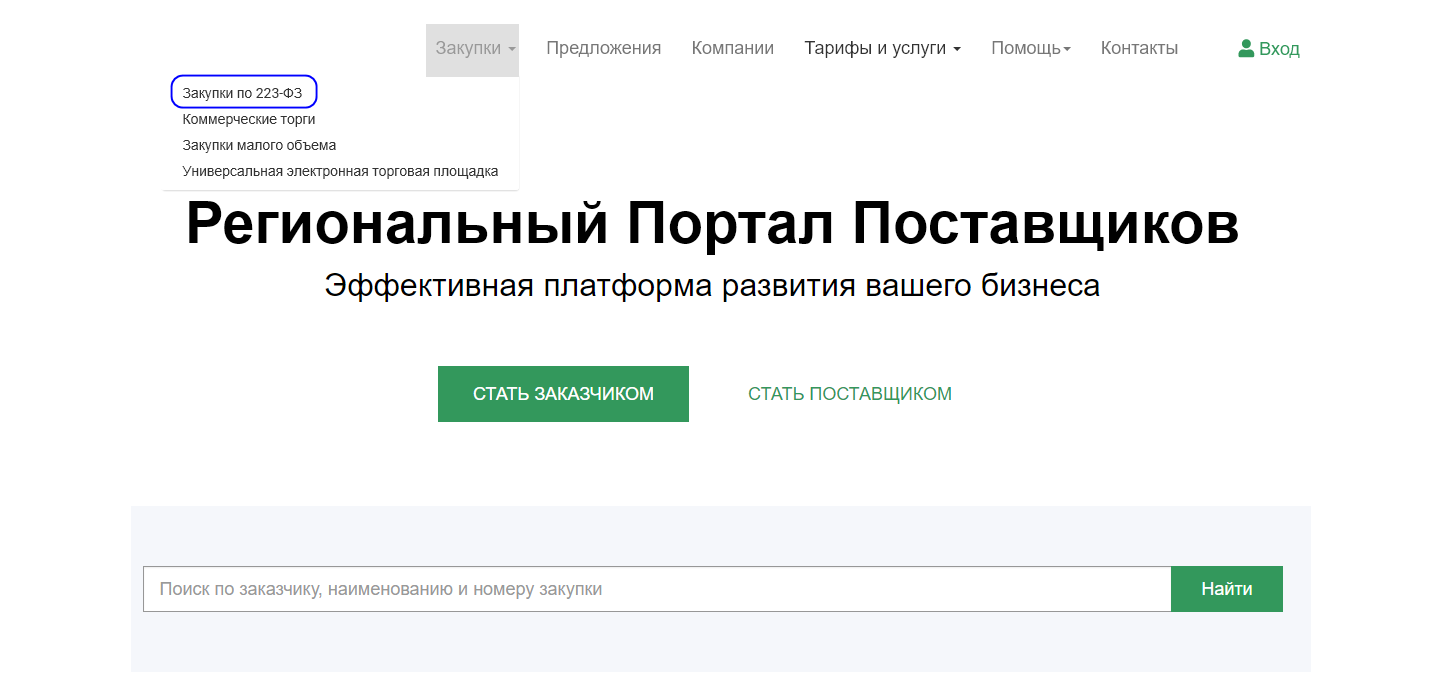 Рис. 1. Стартовая страница Регионального Портала Поставщиков. Раздел меню Закупки Откроется выпадающее меню с выбором закупок. Шаг 2. Выберите сектор, в котором проводится закупка, из списка:Закупки по 223-ФЗ;Коммерческие торги;Закупки малого объема;Универсальная электронная торговая площадка.Откроется страница реестра закупок.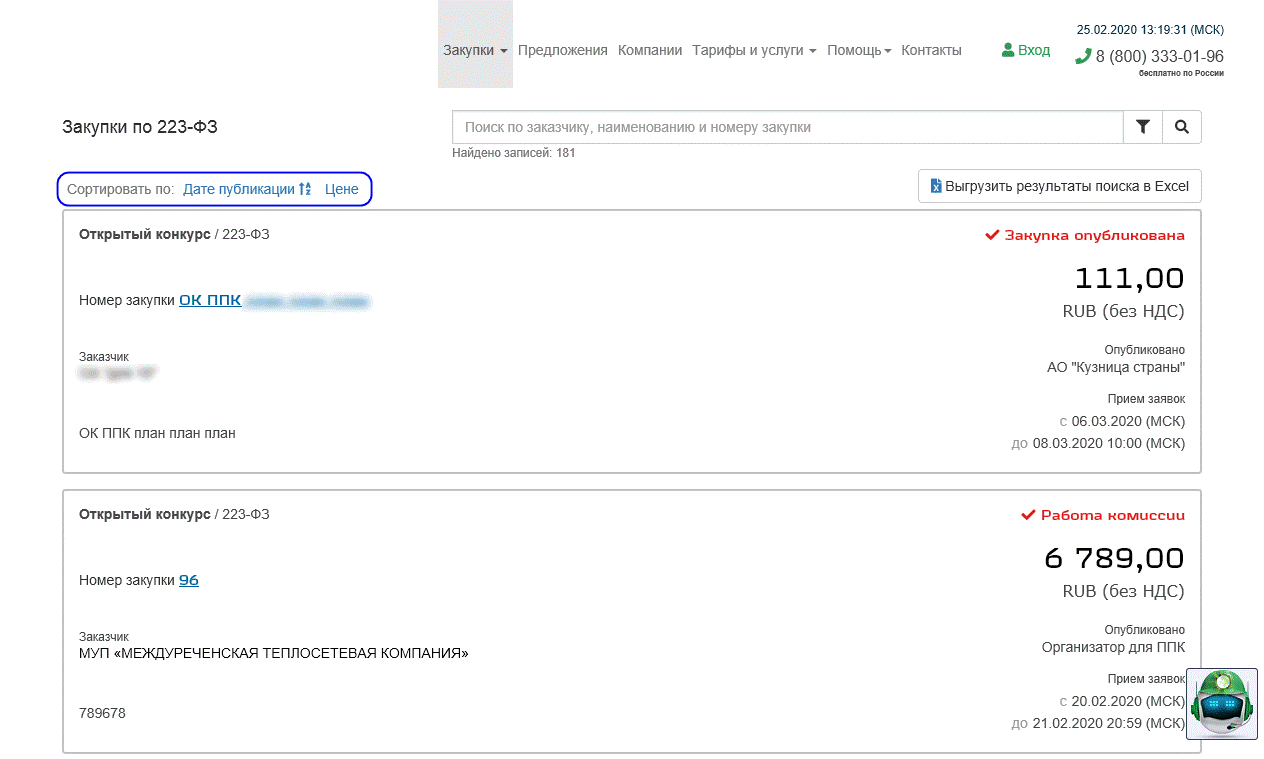 Рис. 2. Сортировка закупок по параметрам В реестре закупок доступен поиск закупок по параметрам.Зарегистрированному на РПП пользователю после входа в личный кабинет доступен раздел Мои закупки.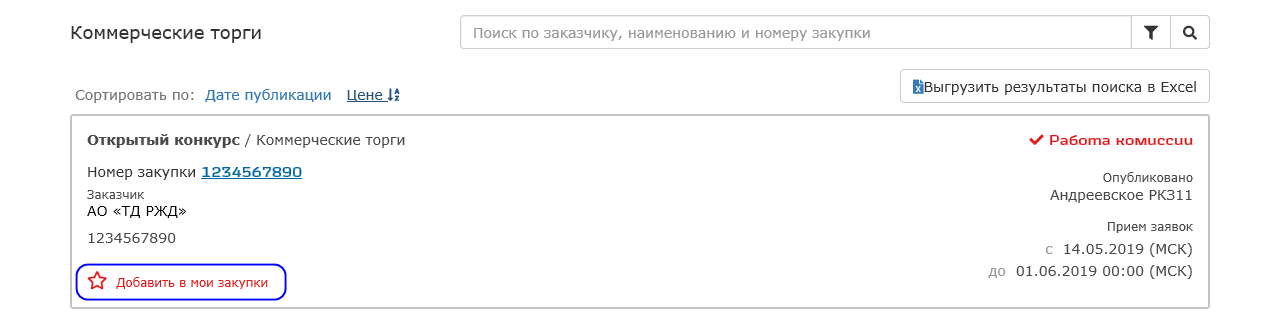 Рис. 5. Кнопка Добавить в мои закупкиШаг 3. Чтобы перейти на страницу с формой просмотра закупки, щелкните ссылку номера закупки. Откроется страница просмотра закупки.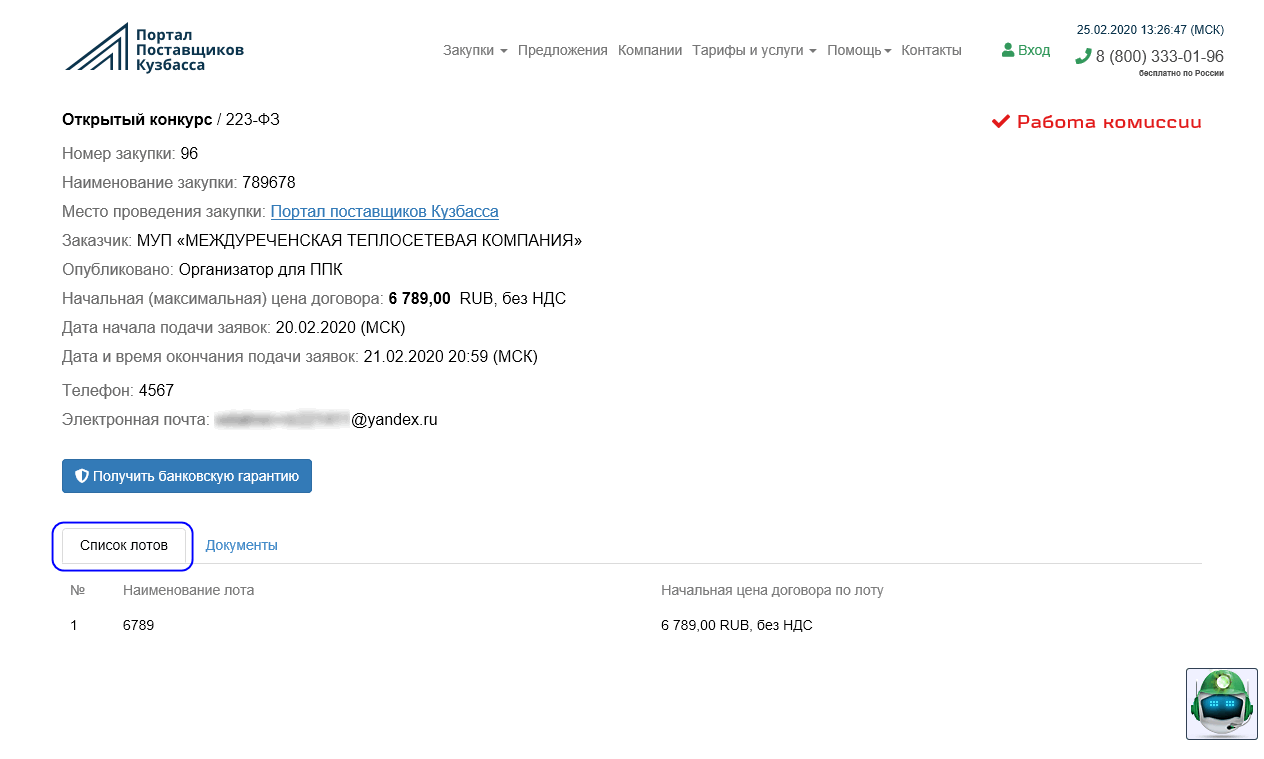 Рис. 7. Страница просмотра закупки. Вкладка Список лотов На вкладке Список лотов отображается информация по лотам: номер, наименование и начальная цена. Шаг 4. Чтобы скачать документы по закупке, перейдите на вкладку Документы. Щелкните ссылку на необходимый тип документов, а затем ссылку на файл. 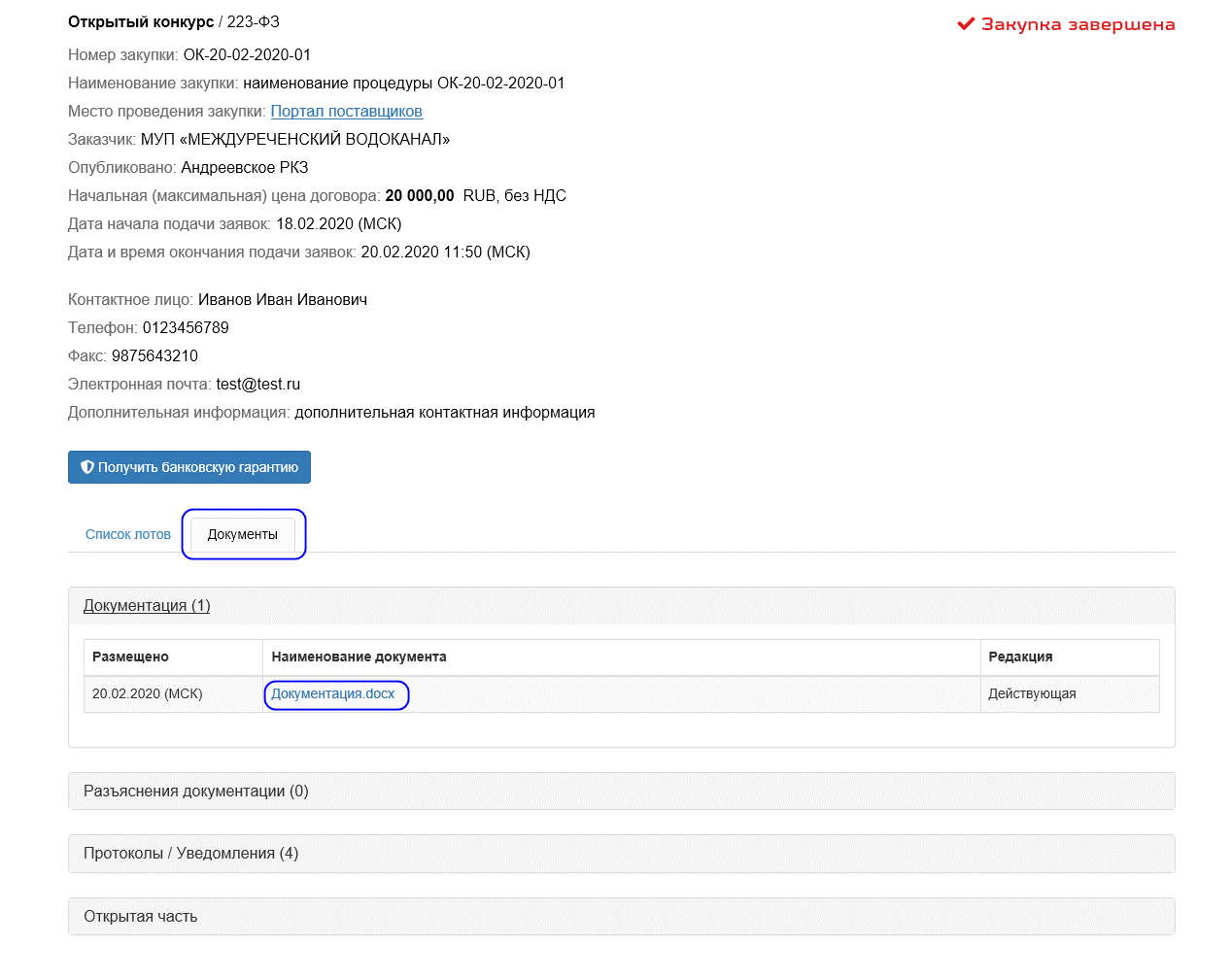 Рис. 9. Страница просмотра закупки. Вкладка ДокументыОткроется системное окно браузера с предложением открыть или сохранить документ.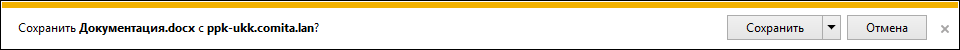 Рис. 10. Сохранение документаДля сохранения документа нажмите на кнопку Сохранить.Зарегистрированному на РПП пользователю после входа в личный кабинет доступен просмотр отправленных и полученных им документов по закупке: На вкладке Мои документы по закупке хранятся отправленные заявки по данной закупке в табличном формате с указанием параметров:Дата и время создания;Дата и время отправки;Название документа;Номер лота;Состояние.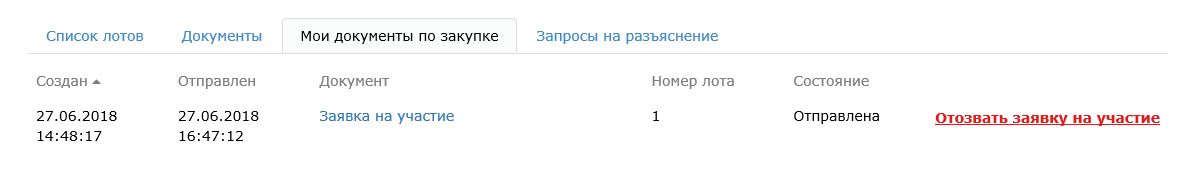 Рис. 11. Страница просмотра закупки. Вкладка Мои документы по закупкеНа вкладке Запросы на разъяснения отображается информация по запросам к заказчику: дата и время отправки, тема запроса, его статус и разъяснение. На вкладке Запросы организатора отображается информация по запросам к участнику от организатора закупки. 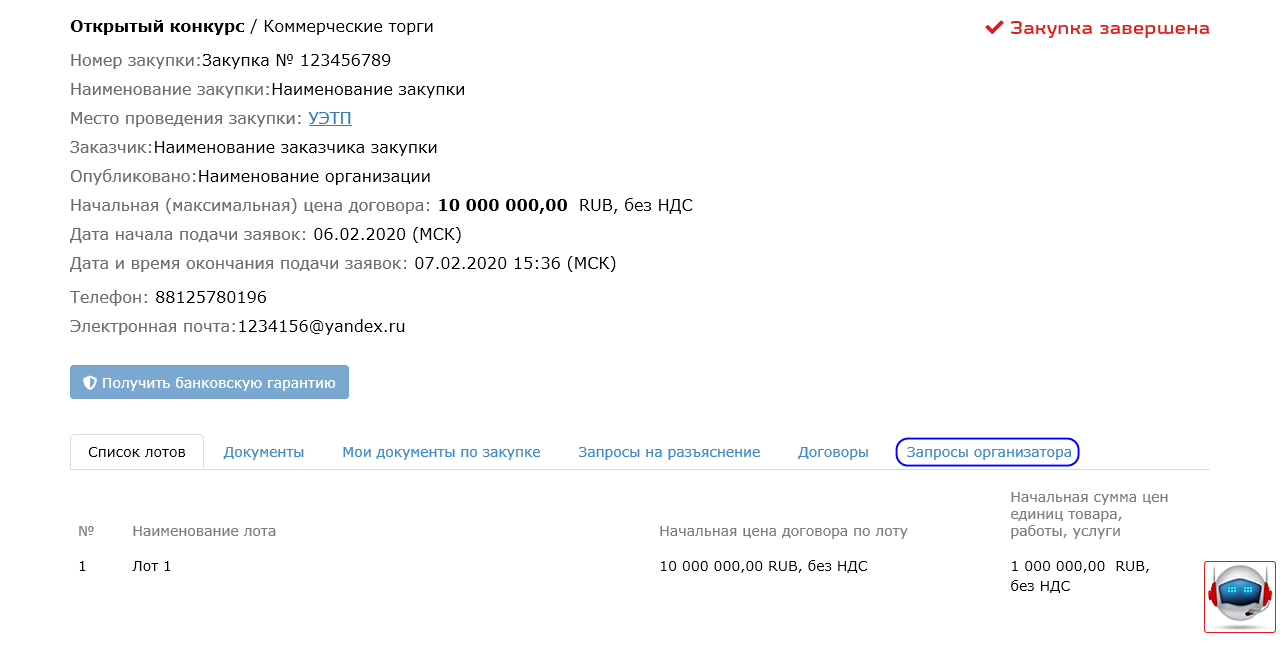 Рис. 13. Страница просмотра закупки. Вкладка Запросы организатораПросмотр моих закупокДля просмотра выбранных ранее закупок перейдите на страницу «Мои закупки».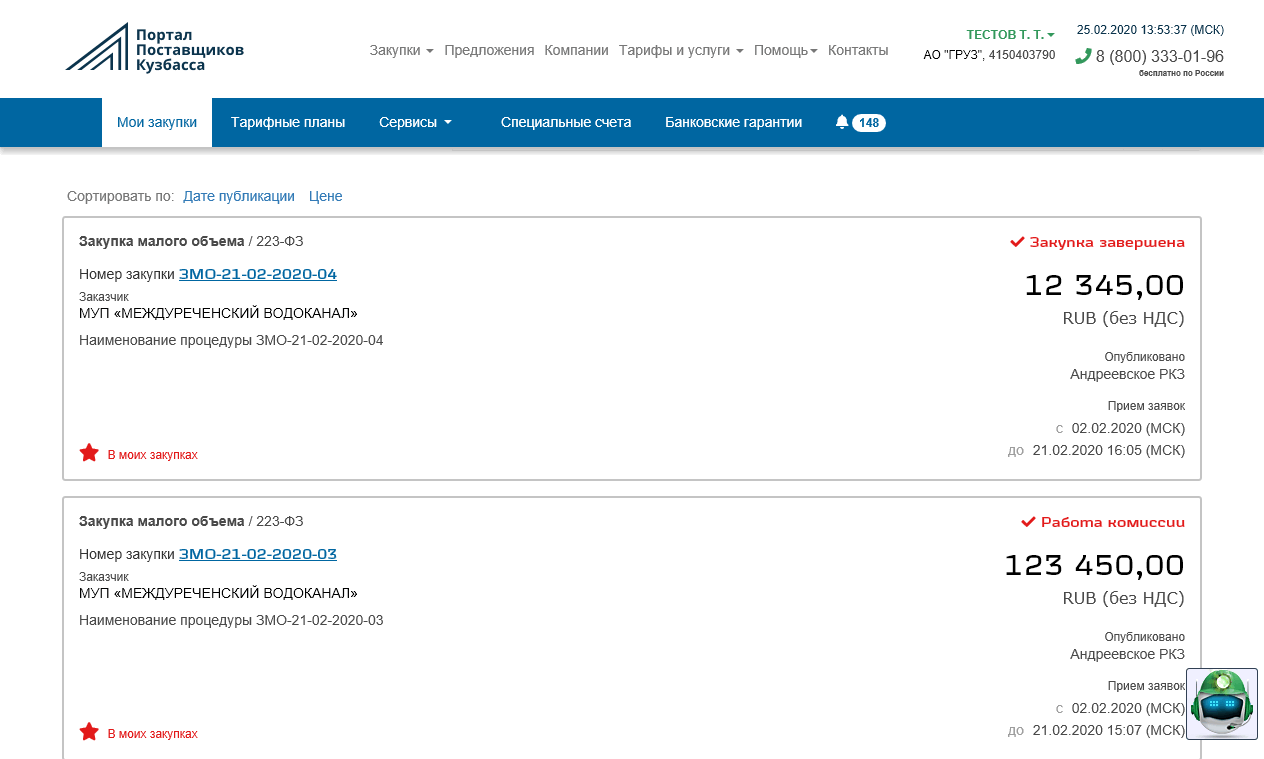 Рис. 14. Страница Мои закупкиПоиск закупкиПростой поискПоиск закупки осуществляется по параметрам:полное или частичное наименование закупки;номер закупки;полное или частичное наименование заказчика;ИНН заказчика;полное или частичное наименование позиции.Чтобы найти закупку по параметру:Задайте условие в поле поиска и нажмите на кнопку простого поиска . В реестре отобразятся: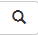 ниже поискового поля – число найденных закупок;в таблице – список найденных закупок.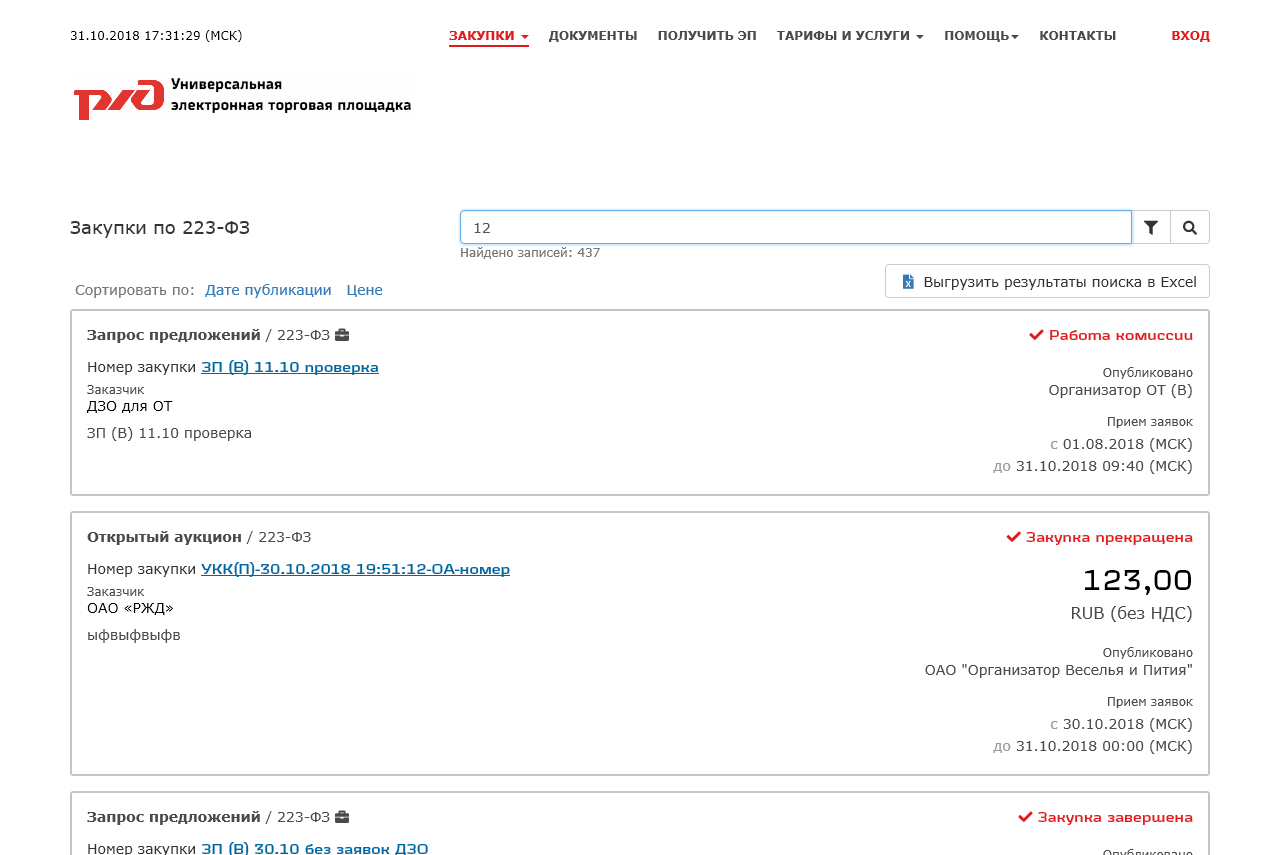 Рис. 15. Результат простого поиска закупокРасширенный поискШаг 1. Нажмите на кнопку расширенного поиска . Отобразится блок расширенного поиска. 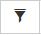 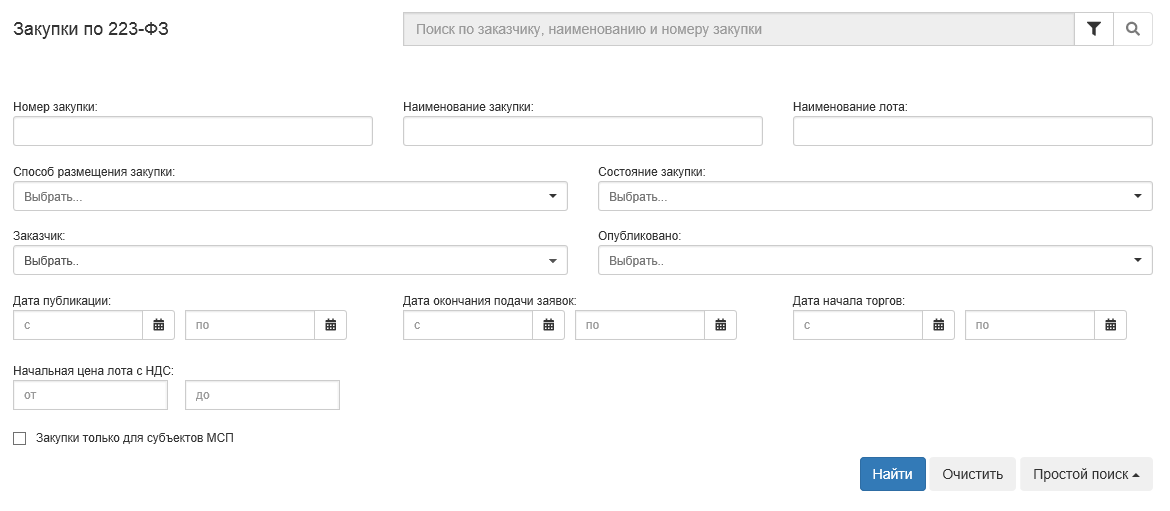 Рис. 17. Блок расширенного поиска закупокШаг 2. Заполните поля блока соответствующими значениями и нажмите на кнопку Найти. Данные с результатом поиска отобразятся ниже поискового блока.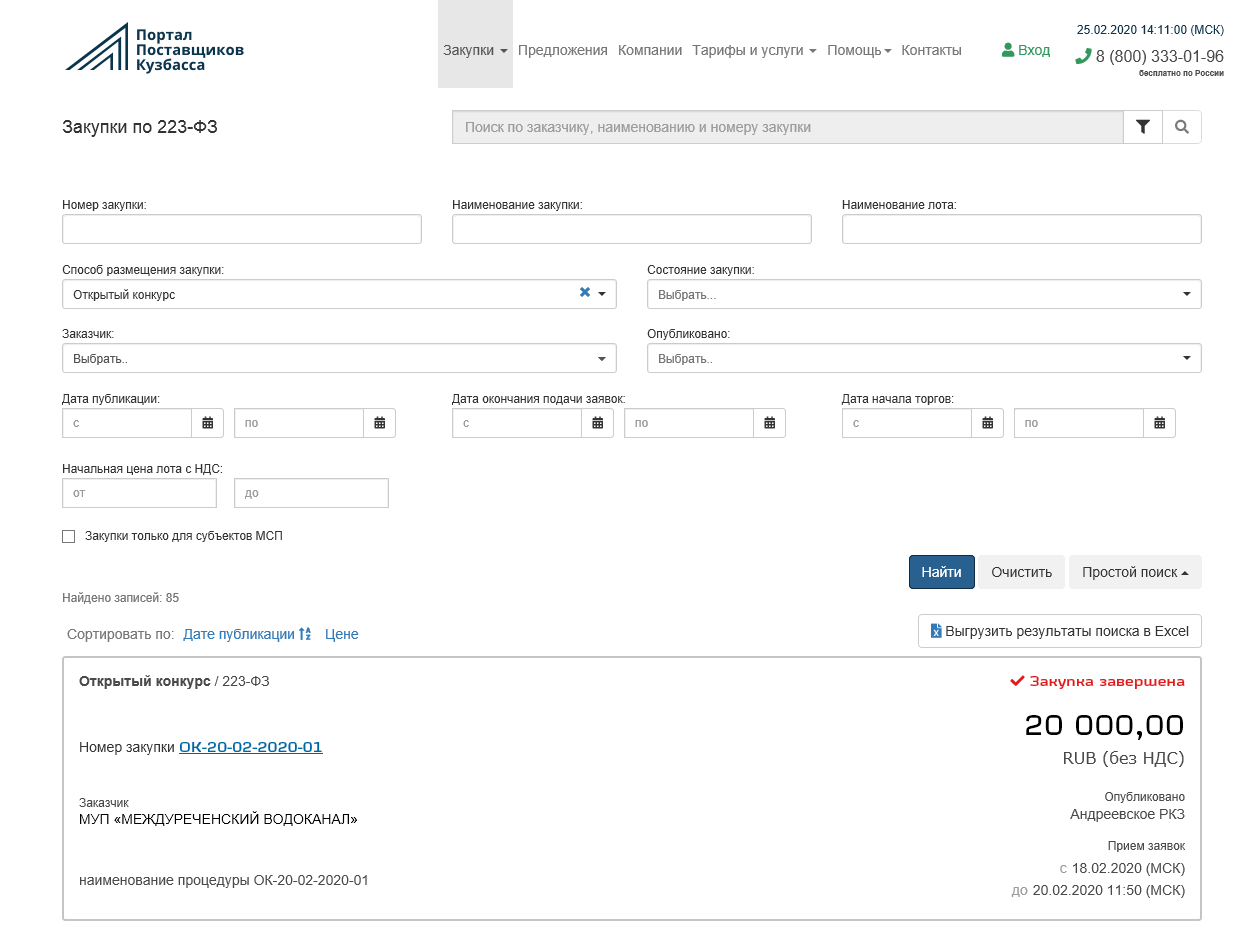 Рис. 19. Результат расширенного поиска закупокПоиск по всем закупкамПростой поиск закупки в реестре всех секций закупок осуществляется по следующим параметрам:полное или частичное наименование заказчика;полное или частичное наименование закупки;полный или частичный номер закупки.Расширенный поиск закупки в реестре всех секций закупок осуществляется и по набору полей:Номер закупки;Наименование закупки;Наименование лота;Секция, выбирается из выпадающего списка;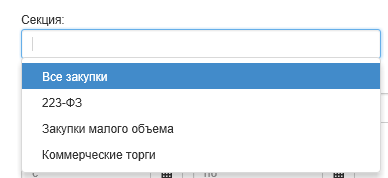 Рис. 20. Пример выпадающего списка поля СекцияСпособ размещения закупки, выбирается из выпадающего;Состояние закупки, выбирается из выпадающего списка;Заказчик, выбирается из выпадающего списка с возможностью выбора нескольких значений из данного списка;Опубликовано, выбирается из выпадающего списка;Дата публикации, выбирается при помощи окна «Календарь»;Дата окончания подачи заявок, выбирается при помощи окна «Календарь»;Дата начала торгов, выбирается при помощи окна «Календарь».Чтобы найти закупку в реестре всех секций закупок:Шаг 1. Откройте реестр всех секций закупок.  Шаг 2. Поиск в реестре всех секций закупок осуществляется аналогично простому и расширенному поиску в реестре закупок.  ПРОСМОТР И ПОИСК ПРЕДЛОЖЕНИЙ И ПОЗИЦИЙ ПРЕДЛОЖЕНИЙРеестр предложений включает перечень всех опубликованных на РПП предложений.Каждое предложение включает в себя позиции (каталог товаров, работ и услуг). Реестр предложений и позиции доступны для просмотра без регистрации на РПП.Откройте раздел Предложения и выберите Вид просмотра:Предложения;Позиции для просмотра позиций актуальных предложений (вид по умолчанию).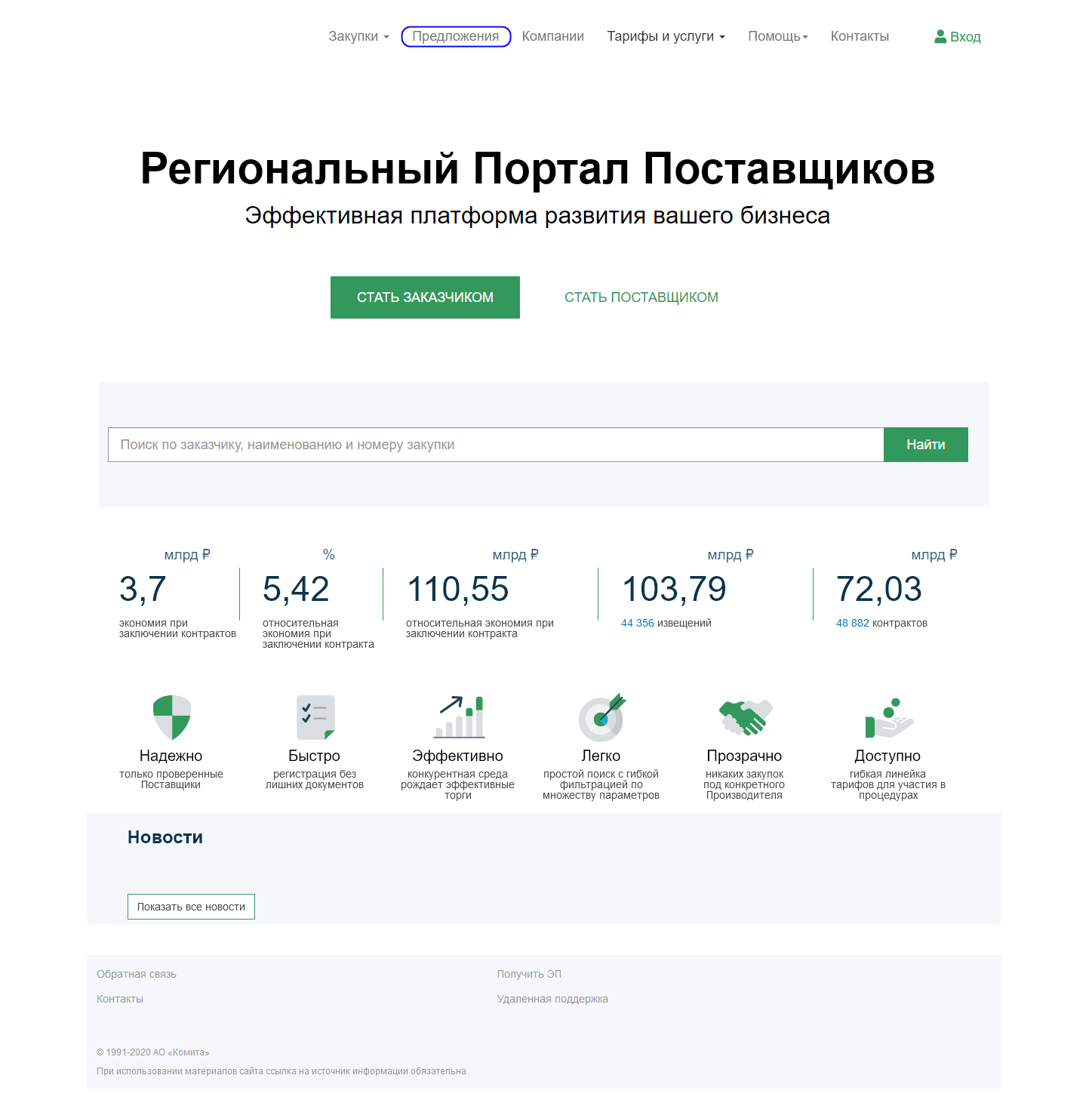 Рис. 22. Стартовая страница Регионального Портала Поставщиков. Раздел меню Предложения Просмотр реестра актуальных предложенийШаг 1. Установите переключатель Вид в положение Предложения. Откроется страница реестра предложений.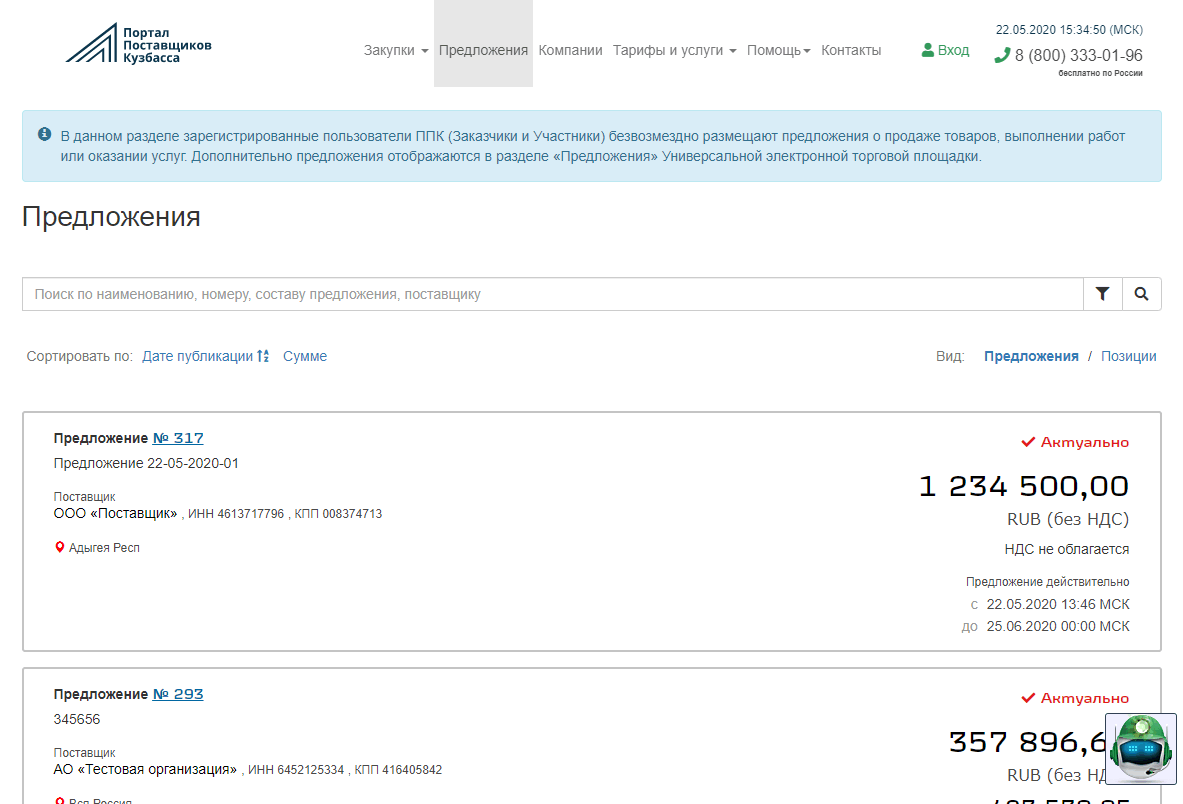 Рис. 23. Сортировка предложений по параметрам В реестре предложений доступен поиск предложений по параметрам.Зарегистрированному на РПП пользователю после входа в личный кабинет доступен раздел Мои предложения.Шаг 3. Чтобы перейти на страницу с формой просмотра предложения, щелкните ссылку номера предложения.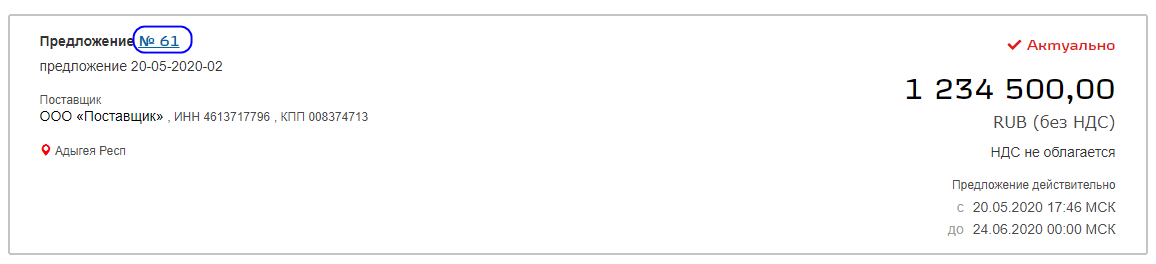 Рис. 24. Номер предложенияОткроется страница просмотра предложения.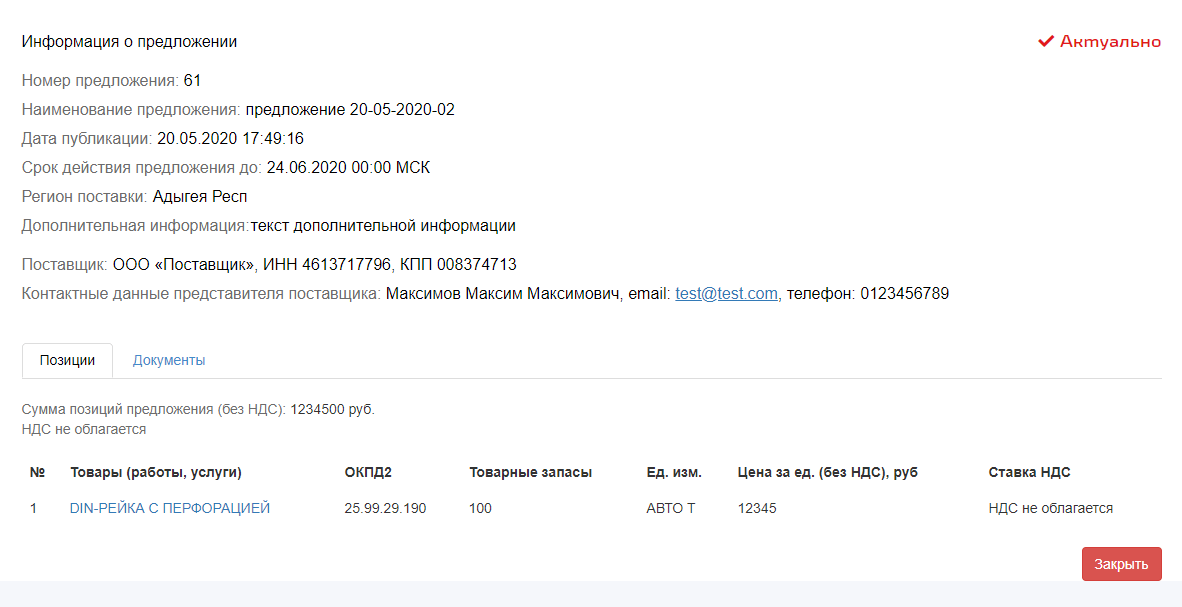 Рис. 25. Страница просмотра предложения На вкладке Позиции отображается информация по позициям: наименование, ОКПД2, товарные запасы, единица измерения, цена за единицу (без НДС) и ставка НДС. Шаг 4. Чтобы скачать документы, перейдите на вкладку Документы и щелкните по наименованию выбранного документа. 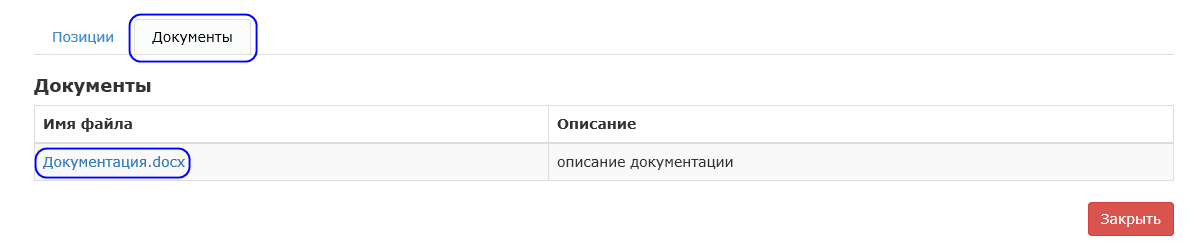 Рис. 26. Пример вкладки Документ Откроется системное окно браузера с предложением открыть или сохранить документ. Для сохранения документа нажмите на кнопку Сохранить.Просмотр списка позиций Чтобы просмотреть список позиций:Шаг 1. Установите переключатель Вид в положение Позиции. Откроется страница реестра предложений.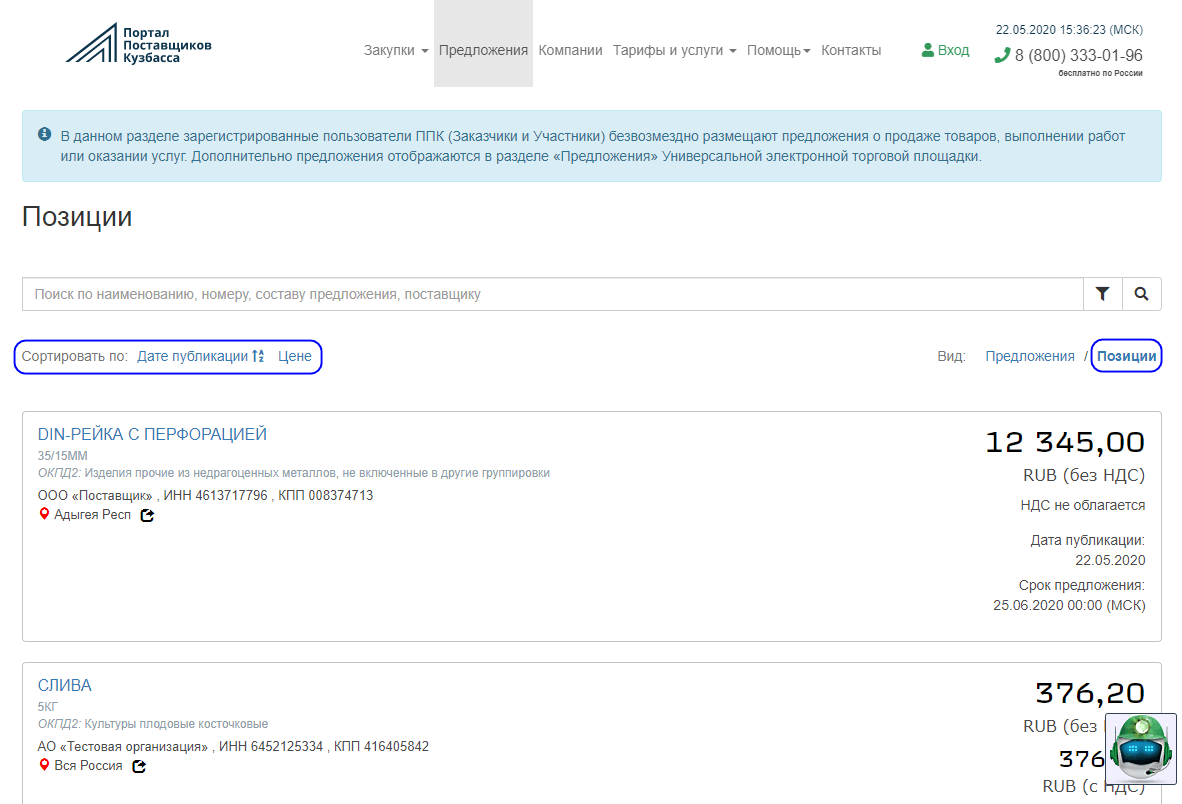 Рис. 28. Сортировка позиций предложений по параметрам В реестре позиций предложений доступен поиск позиций по параметрам.Шаг 2. Нажмите заголовок строки позиции. Отобразится блок с детальной информацией по выбранной позиции.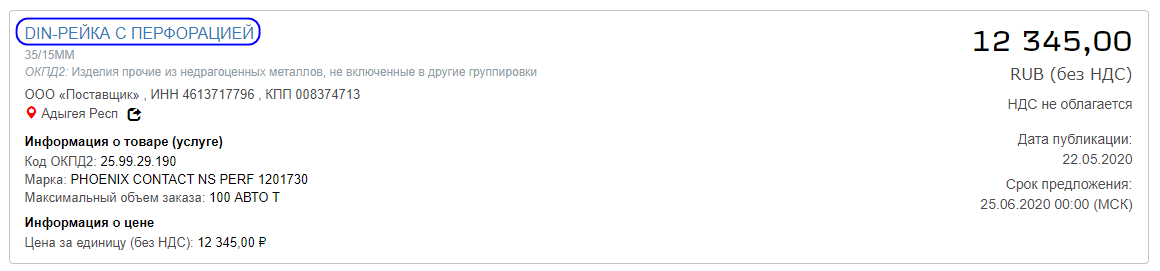 Рис. 29. Пример блока с детальной информацией по выбранной позицииШаг 3. Нажмите на кнопку . Откроется страница просмотра предложения, к которому относится позиция.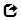 Поиск предложения и позиции предложенияПростой поискПоиск процедур в реестре предложений осуществляется по параметрам.А. Параметры в реестре предложений, вид Предложения:полное или частичное наименование предложения;номер предложения;полное или частичное наименование поставщика;ИНН поставщика;ОКПД2 позиции;полное или частичное наименование позиции.Б. Параметры в реестре предложений, вид Позиции:полное или частичное наименование позиции;номер предложения;состав предложенияполное или частичное наименование поставщика.Чтобы найти процедуру, в поле поиска задайте условие и нажмите на кнопку простого поиска . В реестре отобразятся:ниже поискового поля - число найденных процедур;в таблице - список найденных процедур.Расширенный поискШаг 1. Нажмите на кнопку расширенного поиска . Отобразится блок расширенного поиска. 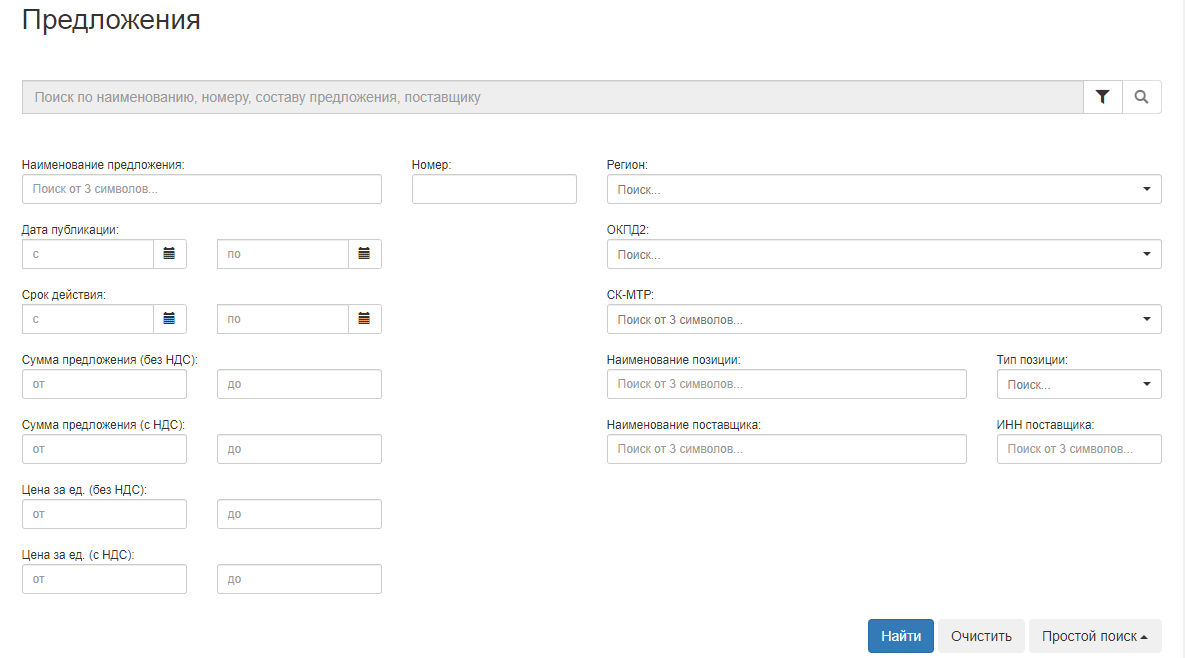 Рис. 30. Блок расширенного поиска предложенийШаг 2. Заполните поля блока соответствующими значениями и нажмите на кнопку Найти. Данные с результатом поиска отобразятся ниже поискового блока.РЕГИСТРАЦИЯ И АККРЕДИТАЦИЯ НА РППРегистрация и аккредитация на РПП являются частью подготовки к работе и осуществляются для последующей настройки личного кабинета и работы на РПП.Пользователям, зарегистрированным на электронной торгово-закупочной площадке ОАО «РЖД», регистрация на РПП не требуется. Для работы в системе используется единая система аутентификации пользователей.АВТОРИЗАЦИЯ В ЛИЧНОМ КАБИНЕТЕВход в личный кабинет по логинуШаг 1. На главной странице сайта РПП нажмите на кнопку ВХОД. Откроется окно авторизации.Шаг 2. Укажите регистрационные данные и нажмите на кнопку Войти..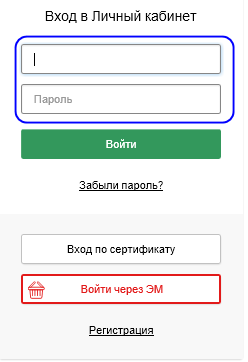 Рис. 31. Окно авторизацииОткроется страница «Мои закупки», а в правом верхнем углу страницы появится запись имени участника, наименование организации и ИНН. 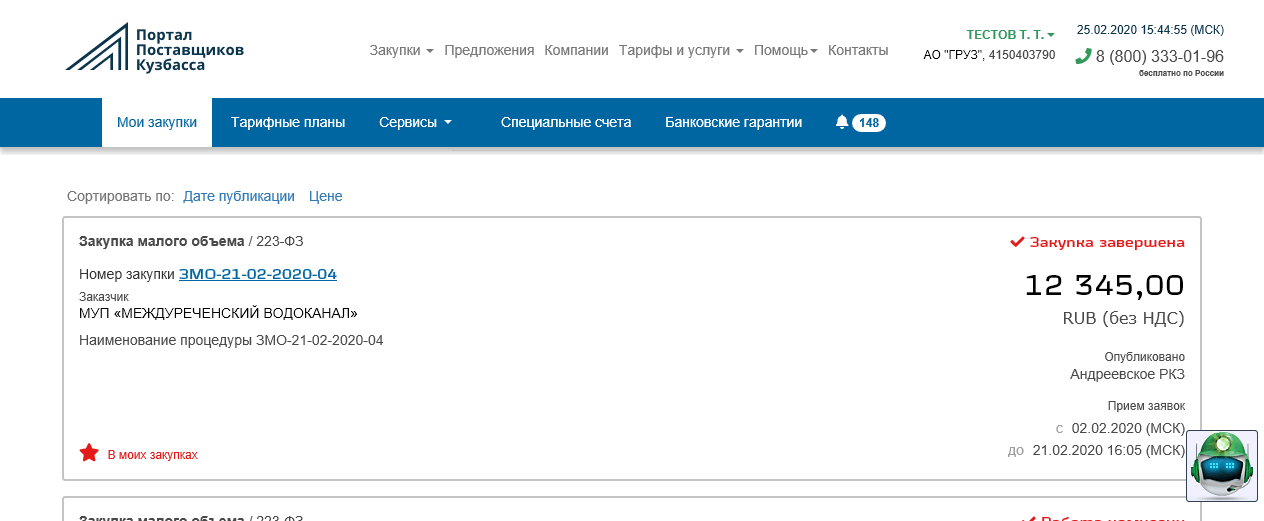 Рис. 32. Страница «Мои закупки»Вход в личный кабинет по сертификатуШаг 1. На главной странице сайта РПП нажмите на кнопку ВХОД. Откроется окно авторизации.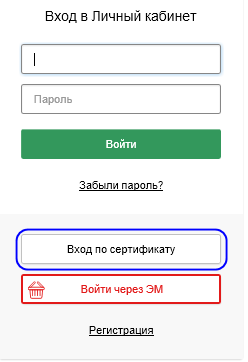 Рис. 33. Окно авторизацииШаг 2. Нажмите на кнопку Вход по сертификату. Откроется окно выбора сертификата.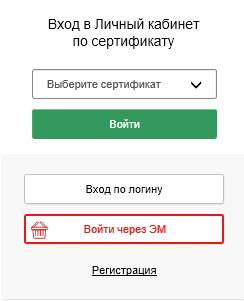 Рис. 34. Окно выбора сертификатаШаг 3. Из выпадающего меню выберите сертификат. Нажмите на кнопку Войти.Откроется страница «Мои закупки», а в правом верхнем углу страницы появится запись имени участника, наименование организации и ИНН. Рис. 35. Страница «Мои закупки»НАСТРОЙКА ЛИЧНОГО КАБИНЕТАРедактирование реквизитов организацииШаг 1. В правом верхнем углу страницы нажмите на имя участника и из выпадающего меню выберите пункт Профиль. 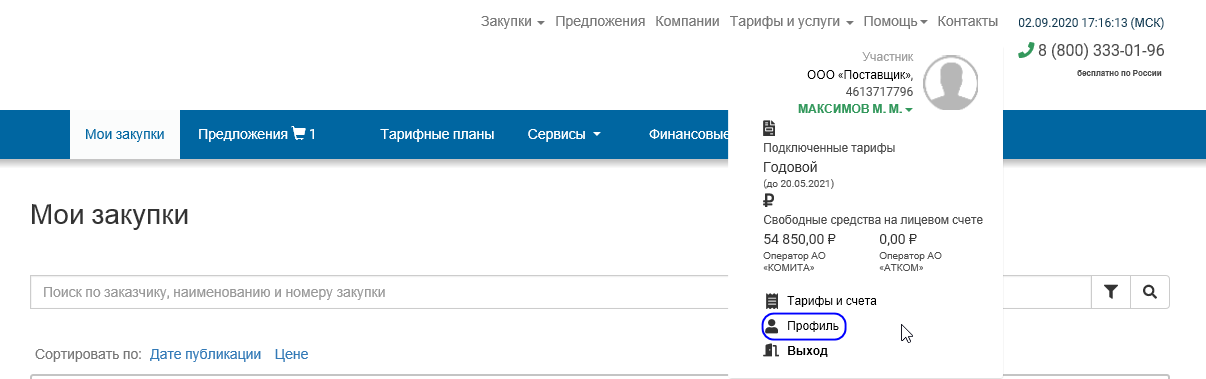 Рис. 36. Меню ПрофильОткроется страница «Профиль пользователя», содержащая настройки личного кабинета участника.Шаг 2. На вкладке Реквизиты организации нажмите на кнопку Изменить информацию. 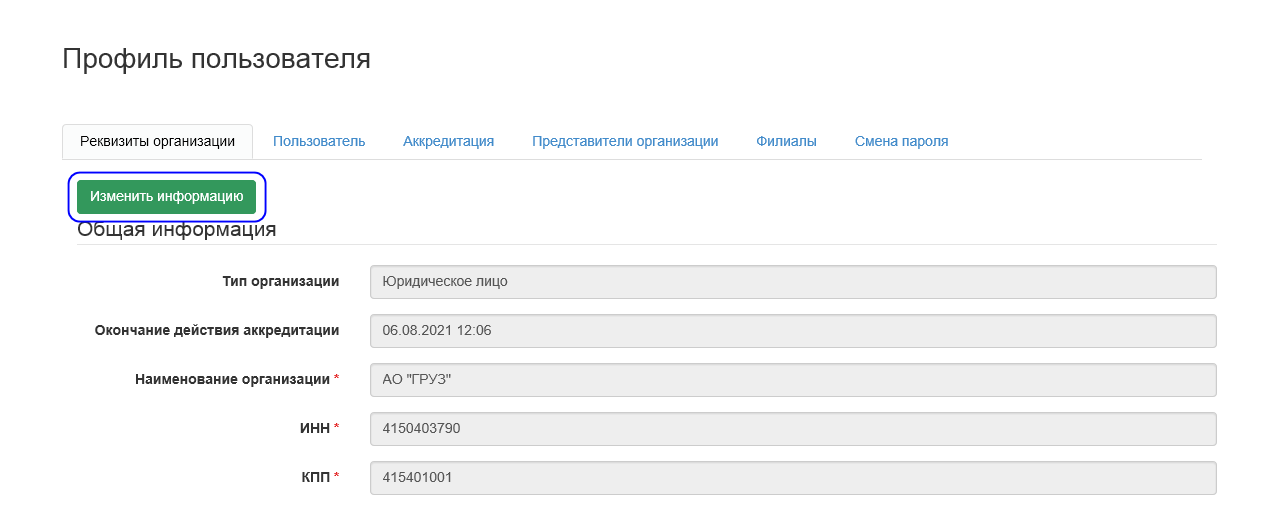 Рис. 37. Страница «Профиль пользователя»Страница обновится, и станут доступны поля для внесения изменений.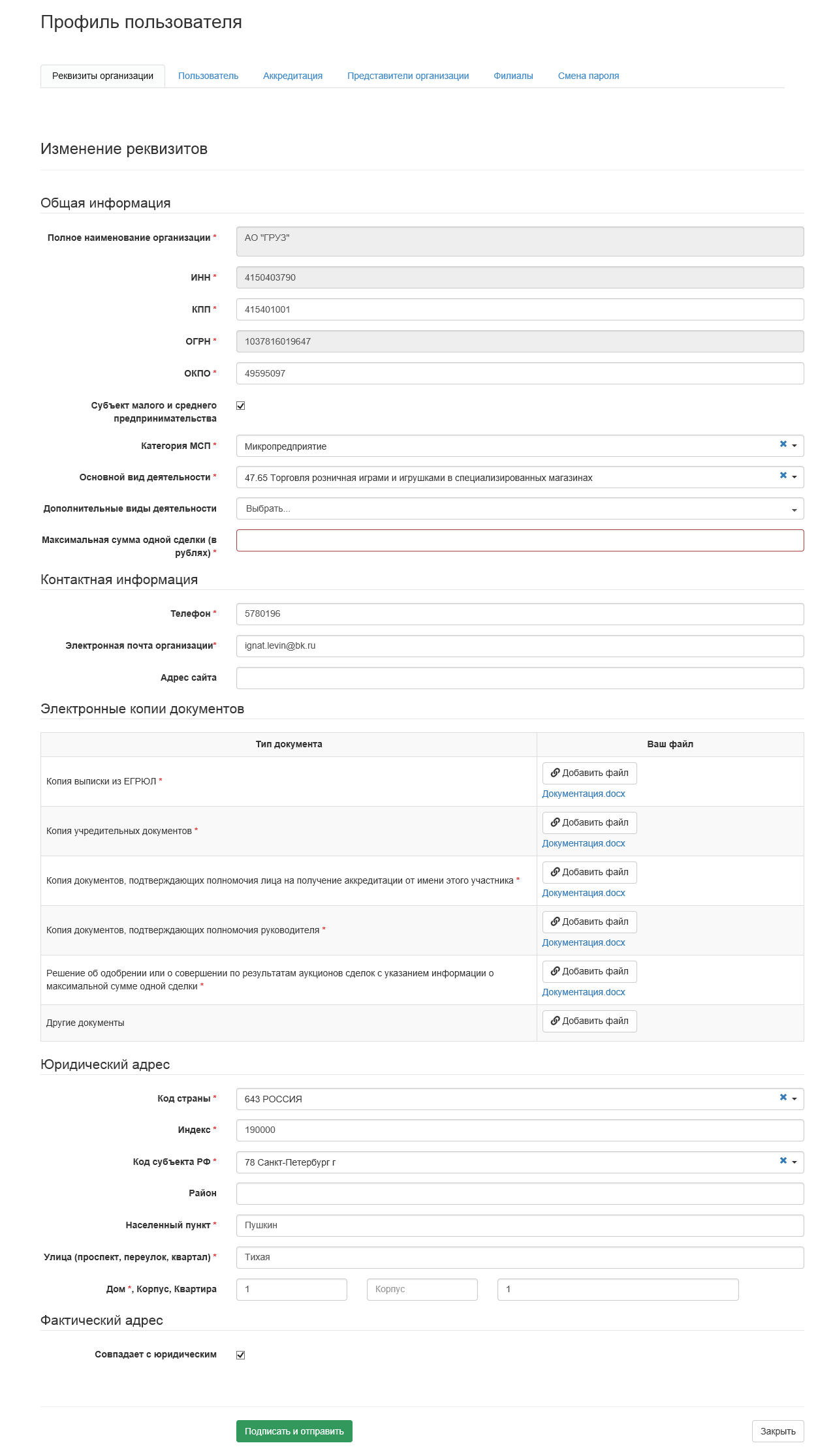 Рис. 38. Изменение реквизитов Шаг 3. Внесите изменения в поля, доступные для редактирования, и нажмите на кнопку Подписать и отправить.Шаг 4. Откроется окно с подтверждением действия, нажмите на кнопку ОК.Измененные реквизиты организации будут успешно сохранены. Информация об изменении реквизитов будет отправлена оператору.Редактирование пользовательских данныхРедактирование информации об участникеШаг 1. В правом верхнем углу страницы нажмите на имя участника и из выпадающего меню выберите пункт Профиль. Откроется страница настройки личного кабинета участника.Шаг 2. Откройте вкладку Пользователь, в блоке полей Информация о пользователе внесите изменения и нажмите на кнопку Сохранить изменения.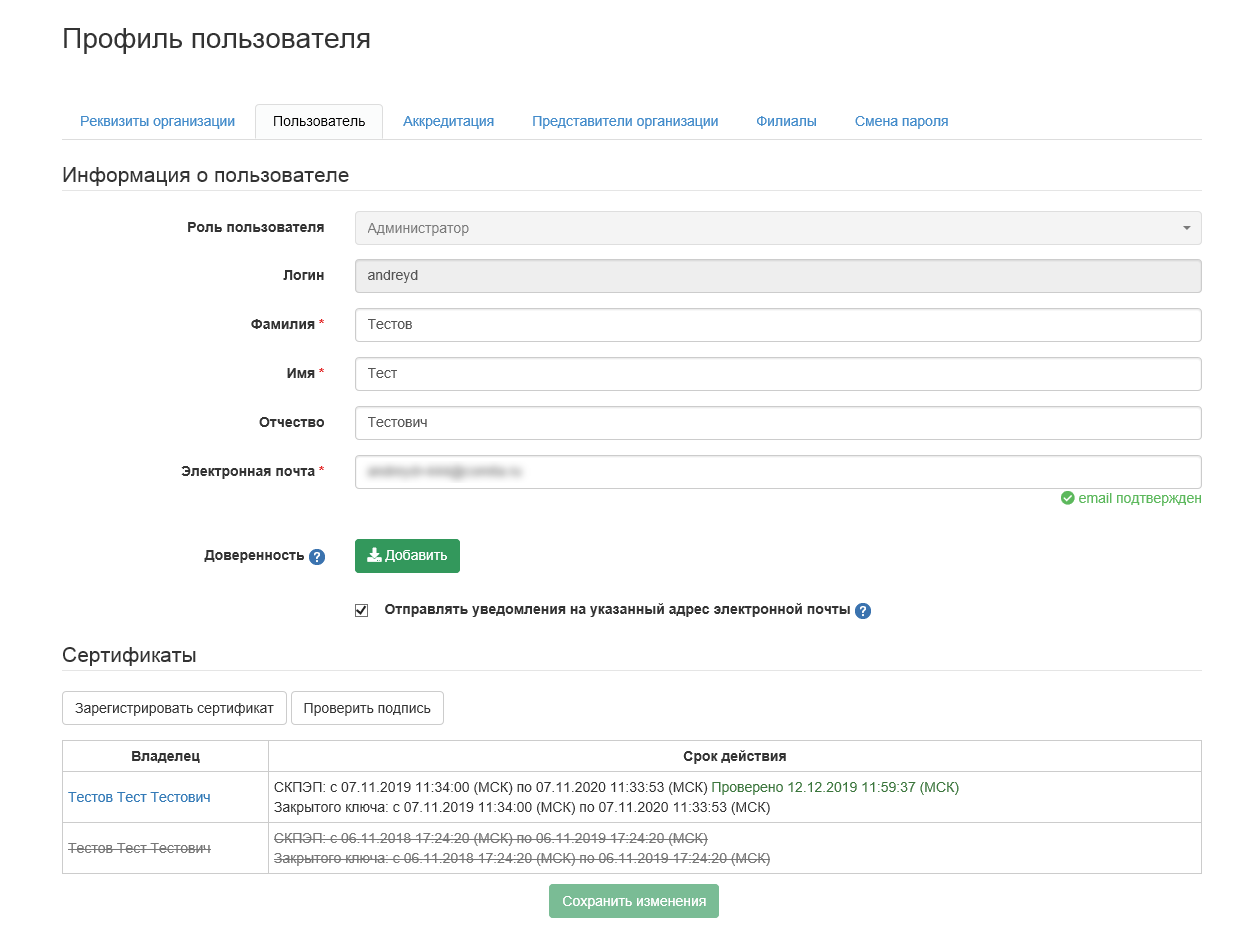 Рис. 39. Вкладка Пользователь Отредактированные пользовательские данные будут успешно сохранены.Добавление/смена КСКП ЭПШаг 1. В правом верхнем углу страницы нажмите на имя участника и из выпадающего меню выберите пункт Профиль. Откроется страница настройки личного кабинета участника.Шаг 2. Перейдите на вкладку Пользователь и в блоке полей Сертификаты нажмите на кнопку Зарегистрировать сертификат. 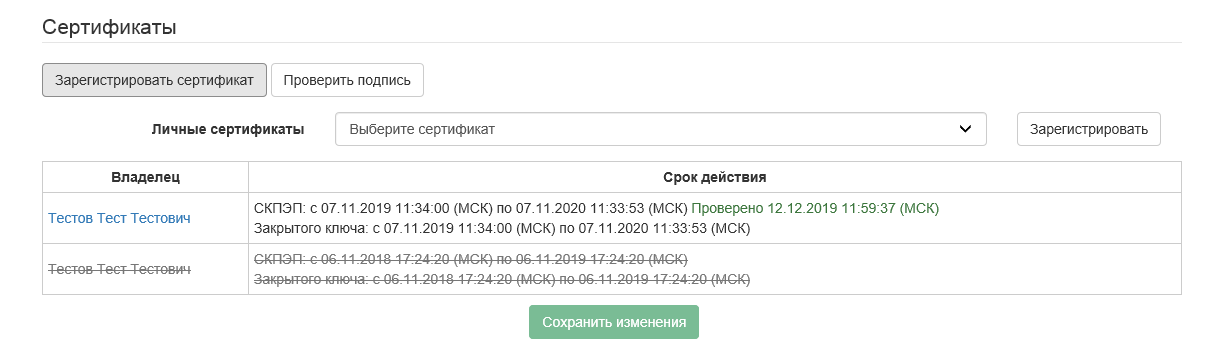 Рис. 40. Блок полей Сертификаты Отобразится выпадающий список Личные сертификаты.Шаг 3. Выберите сертификат из списка и нажмите на кнопку Зарегистрировать. 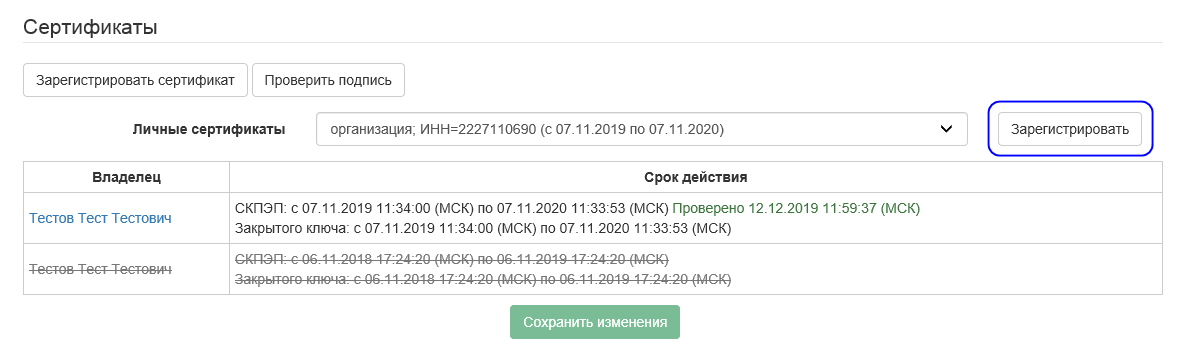 Рис. 41. Кнопка Зарегистрировать Откроется информационное окно.Шаг 4. Нажмите на кнопку Подтверждаю. Зарегистрированный сертификат отобразится таблице сертификатов. Шаг 5. Нажмите на кнопку Сохранить изменения. Внесенные изменения будут успешно сохранены.Проверка подписиШаг 1. В правом верхнем углу страницы нажмите на имя участника и из выпадающего меню выберите пункт Профиль. Откроется страница настройки личного кабинета участника.Шаг 2. Перейдите на вкладку Пользователь и в блоке полей Сертификаты нажмите на кнопку Проверить подпись.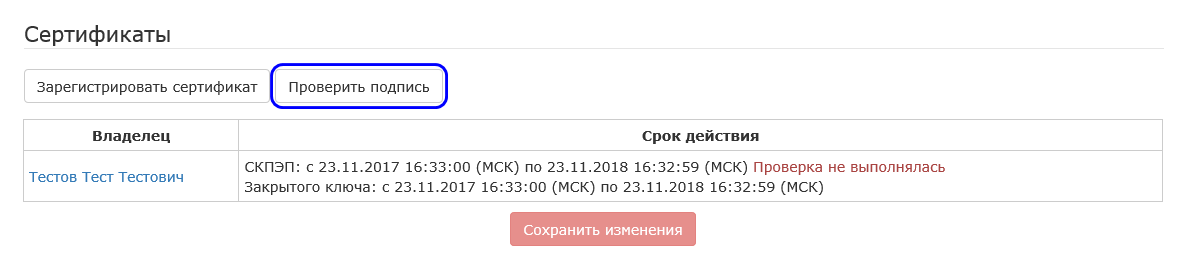 Рис. 43. Кнопка Проверить подпись Откроется информационное окно, подтверждающее результат.Шаг 3. Нажмите на кнопку Закрыть. Информационное окно закроется.АккредитацияАккредитация на РПП является частью подготовки к работе и осуществляется из личного кабинета участника.Регистрация, блокировка представителей организацииВ правом верхнем углу страницы нажмите на имя участника и из выпадающего меню выберите пункт Профиль. Откроется страница настройки личного кабинета участника.Перейдите на вкладку Представители организации и выполните необходимое действие.РегистрацияШаг 1. На вкладке Представители организации нажмите на кнопку Зарегистрировать представителя.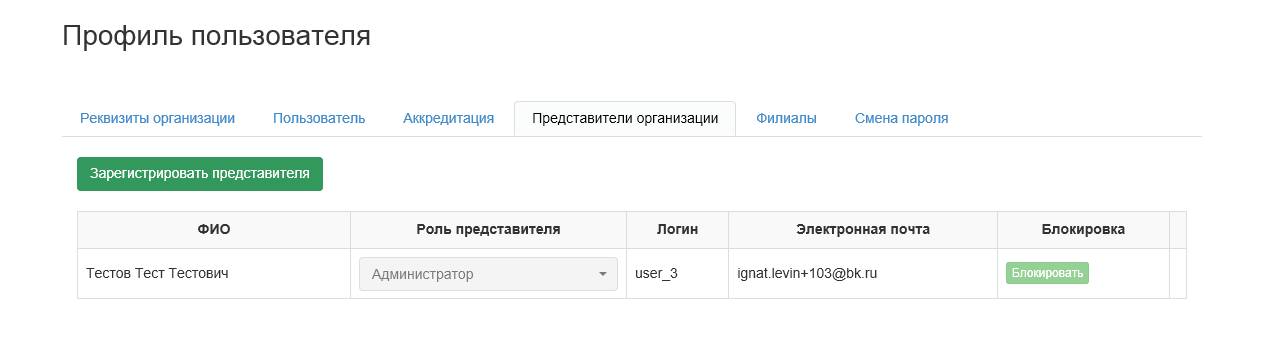 Рис. 46. Кнопка Зарегистрировать представителяОтобразится блок полей Информация о пользователе.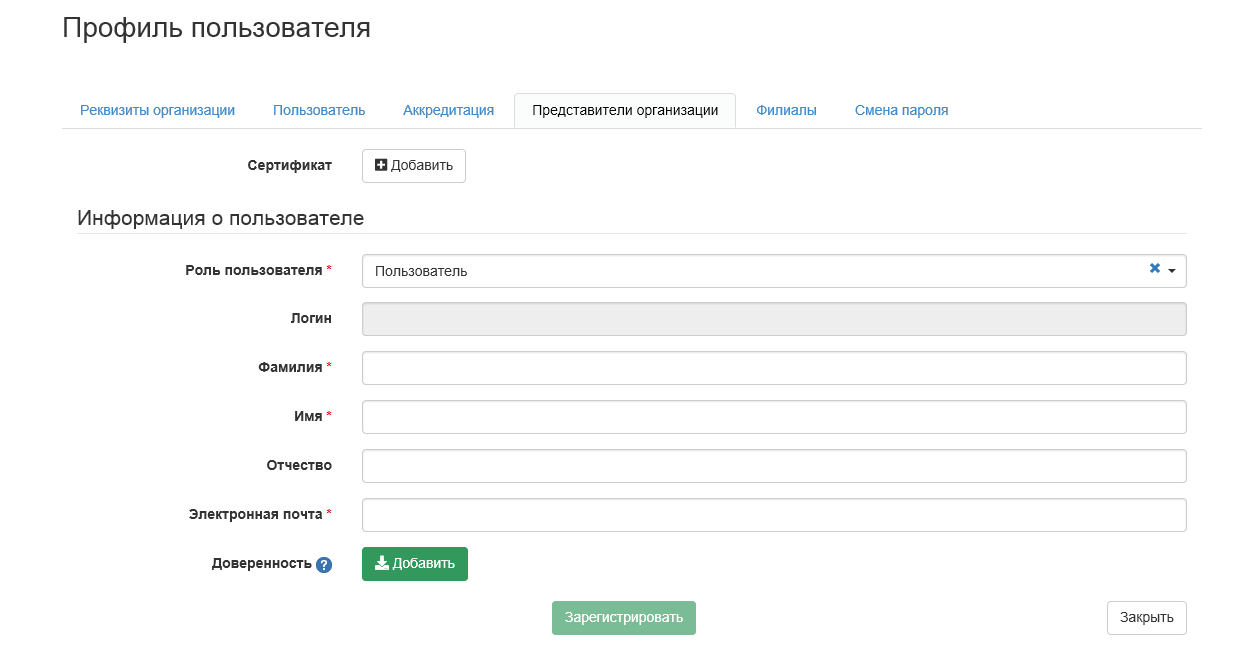 Рис. 47. Блок полей Информация о пользователеШаг 2. В поле Сертификат нажмите на кнопку Добавить и выберите необходимый сертификат. Появится сообщение об успешном добавлении, информация о пользователе автоматически добавится. При необходимости отредактируйте информацию. Также допустима регистрация представителя ручным заполнением информации о пользователе. В этом случае зарегистрированный пользователь должен самостоятельно выбрать соответствующий сертификат в своем личном кабинете.Шаг 3. Нажмите на кнопку Зарегистрировать. Откроется диалоговое окно с подтверждением регистрации, нажмите на кнопку ОК. Новый представитель будет успешно зарегистрирован с соответствующим системным сообщением.БлокировкаШаг 1. На вкладке Представители организации нажмите на кнопку Блокировать.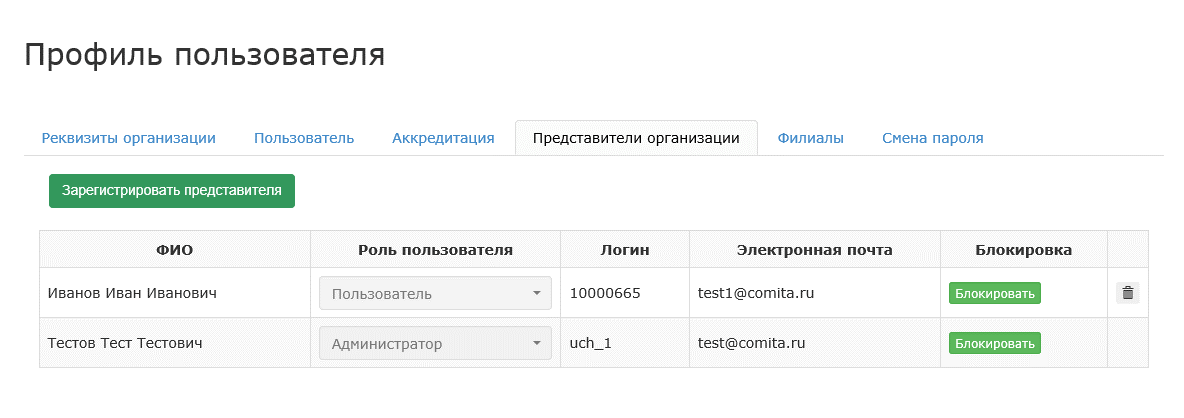 Рис. 48. Кнопка БлокироватьОтобразится поле Укажите причину.Шаг 2. Заполните поле и нажмите на кнопку Ок. На месте кнопки Блокировать отобразится кнопка Разблокировать, представитель будет успешно заблокирован.ФилиалыШаг 1. В правом верхнем углу страницы нажмите на имя участника и из выпадающего меню выберите пункт Профиль. Откроется страница настройки личного кабинета участника.Шаг 2. Откройте вкладку Филиалы и нажмите на кнопку Зарегистрировать филиал.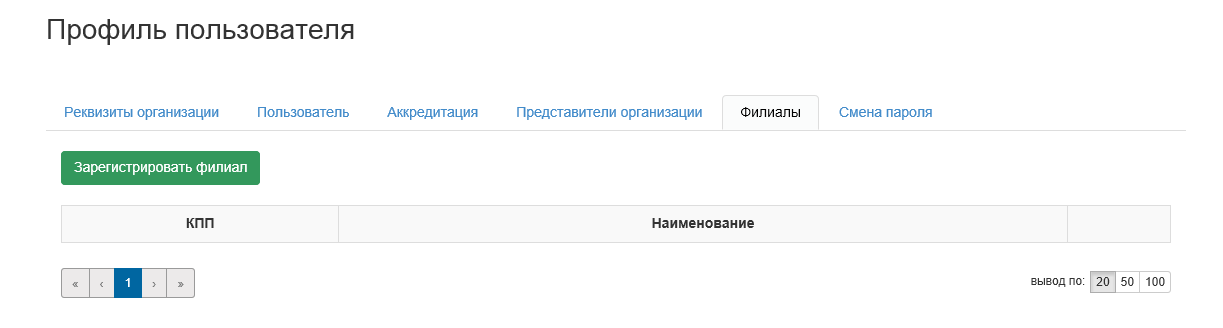 Рис. 49. Кнопка Зарегистрировать филиалОтобразятся блоки полей, представленные на рисунке ниже.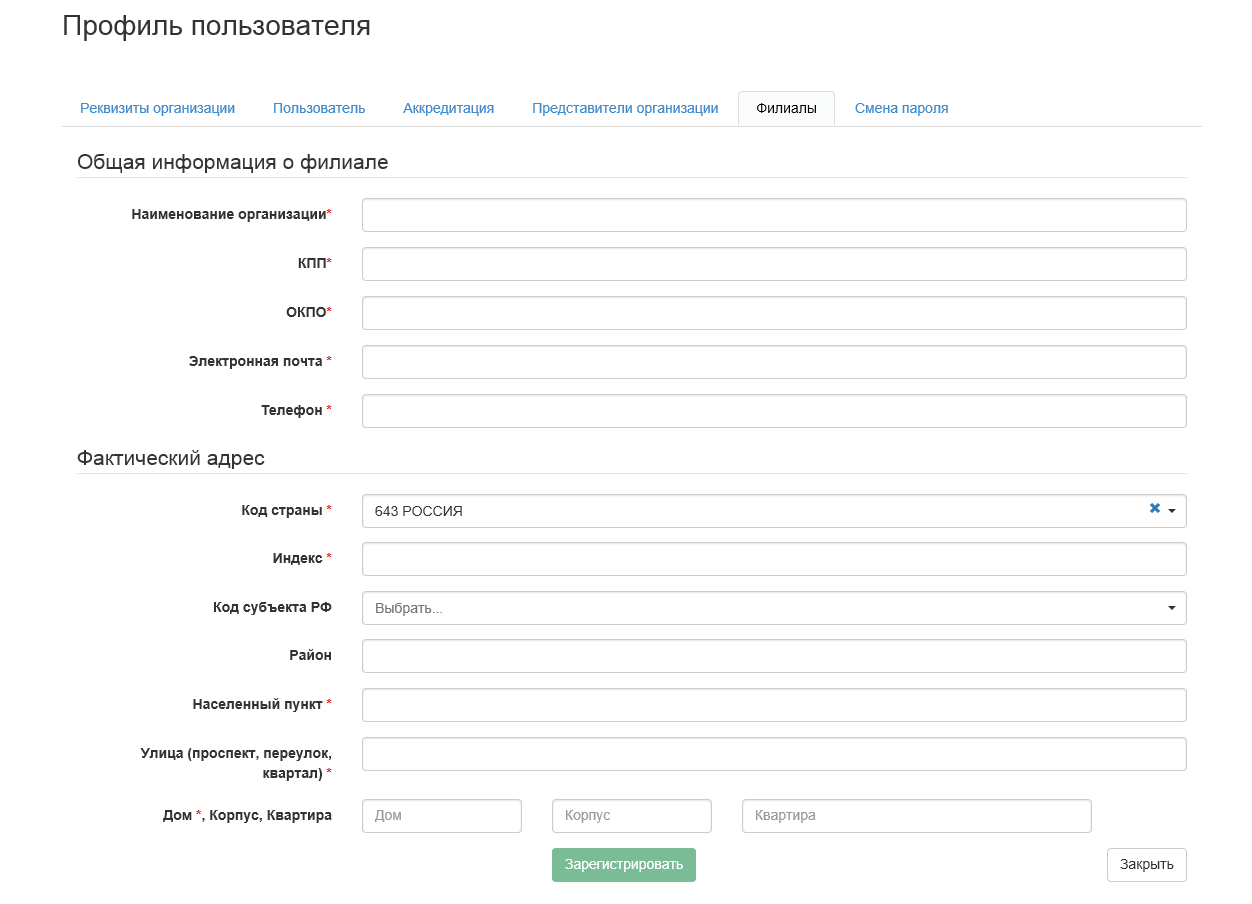 Рис. 50. Вкладка ФилиалыШаг 3. Заполните поля и нажмите на кнопку Зарегистрировать. Новый филиал будет успешно зарегистрирован с соответствующим системным сообщением.Смена пароляШаг 1. В правом верхнем углу страницы нажмите на имя участника и из выпадающего меню выберите пункт Профиль. Откроется страница настройки личного кабинета участника.Шаг 2. Откройте вкладку Смена пароля, введите в соответствующих полях старый пароль, новый, его подтверждение и нажмите на кнопку Обновить пароль. 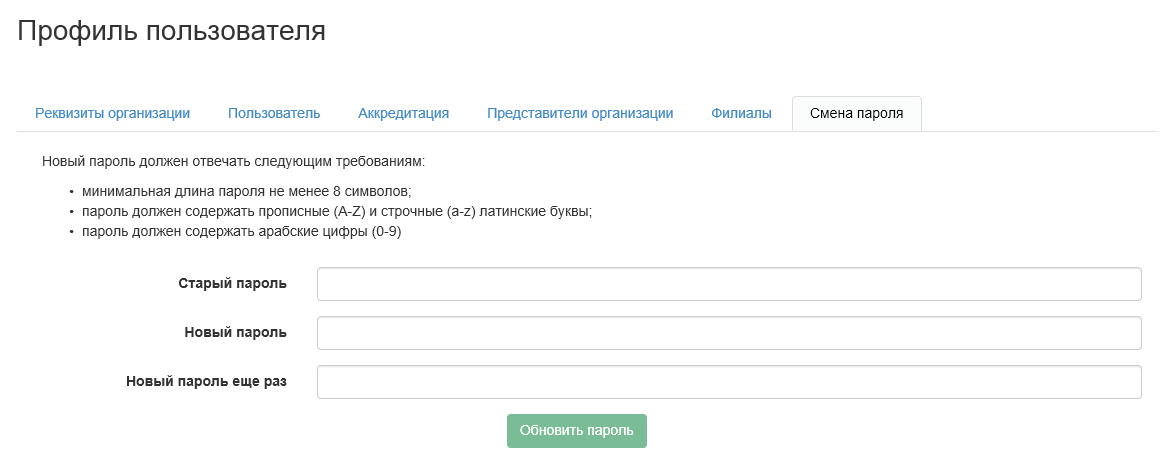 Рис. 51. Кнопка Обновить парольПосле сохранения нового пароля отобразится сообщение об успешной смене пароля. На указанный в реквизитах организации электронный адрес будет отправлено письмо с таким же сообщением.ТАРИФЫ И СЧЕТАРабота с лицевыми счетамиФормирование и отправка заявления на возврат денежных средствШаг 1. В правом верхнем углу страницы нажмите на имя участника и из выпадающего меню выберите пункт Тарифы и счета. 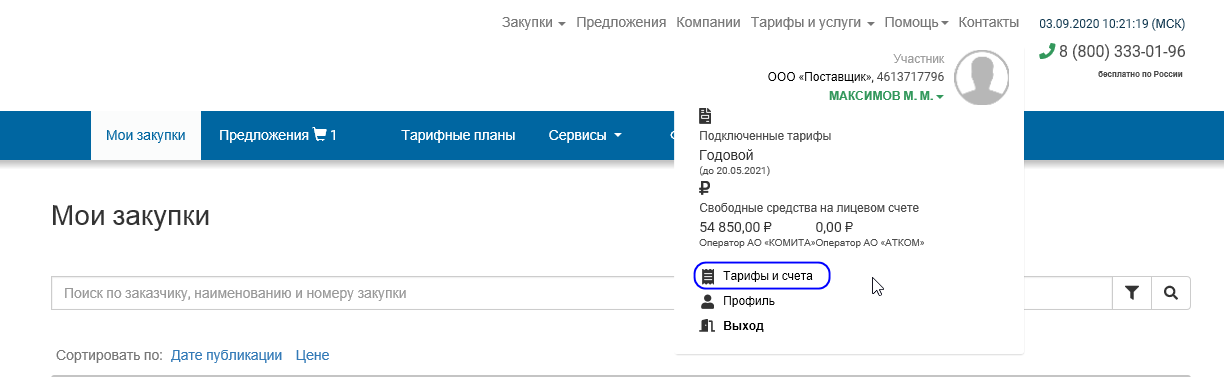 Рис. 52. Меню Тарифы и счетаОткроется страница работы с тарифами и счетами.Шаг 2. На вкладке Лицевой счет щелкните ссылку Заявление на возврат.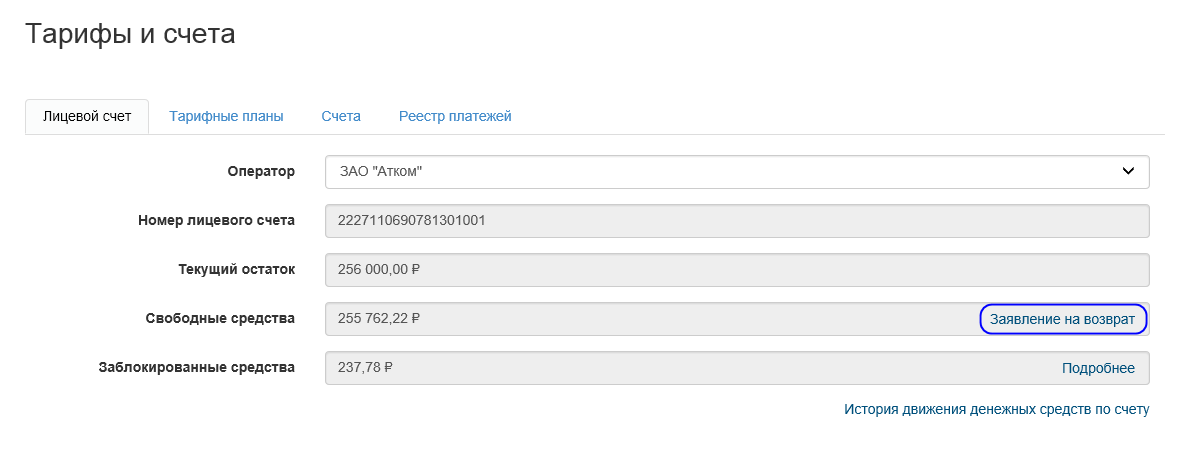 Рис. 53. Ссылка Заявление на возвратОткроется блок полей Возврат денежных средств в режиме редактирования.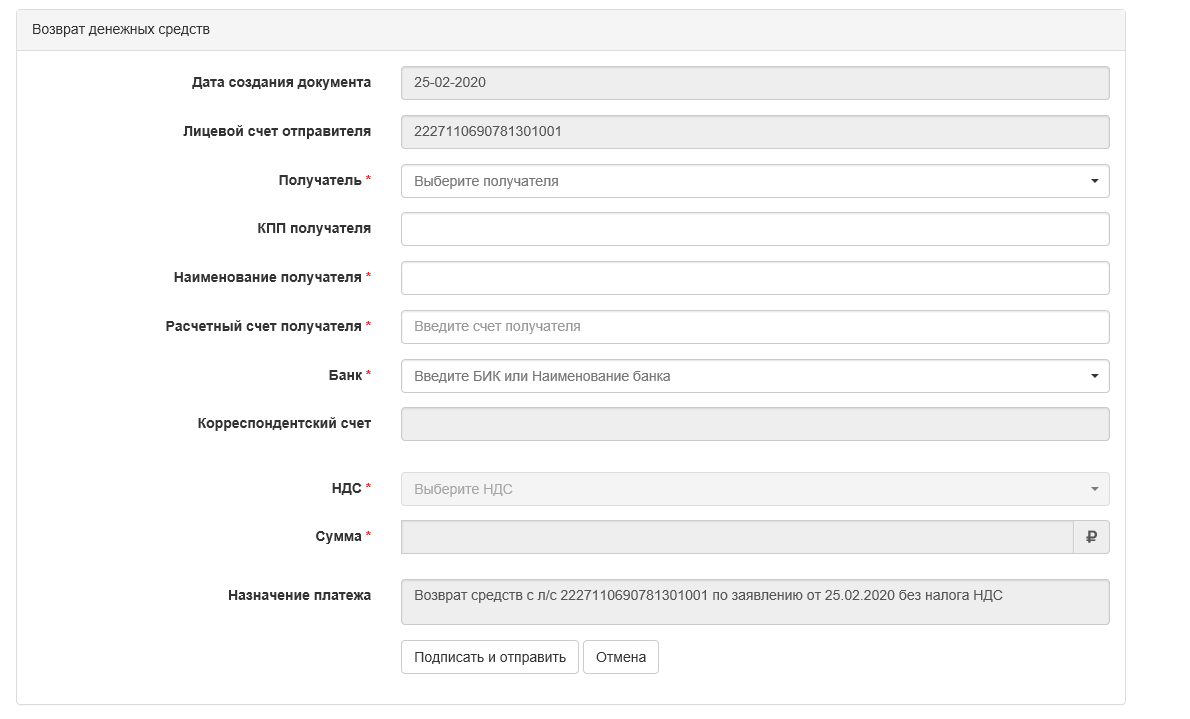 Рис. 54. Блок полей Возврат денежных средствШаг 3. Заполните редактируемые поля и нажмите на кнопку Подписать и отправить. Сформированное заявление будет успешно отправлено.Просмотр истории движения денежных средствШаг 1. В правом верхнем углу страницы нажмите на имя участника и из выпадающего меню выберите пункт Тарифы и счета. Откроется страница работы с тарифами и счетами.Шаг 2. Откройте вкладку Лицевой счет и щелкните ссылку История движения денежных средств по счету.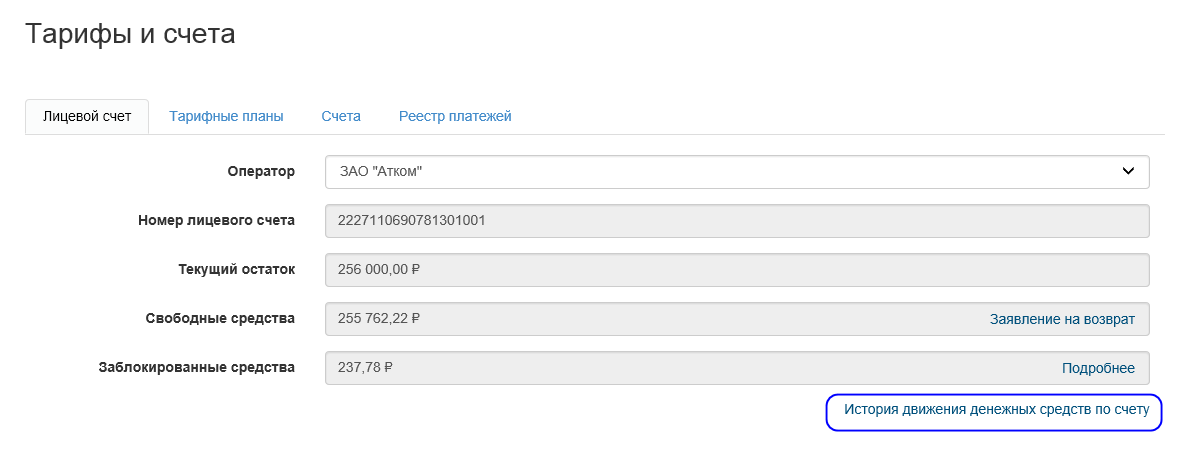 Рис. 55. Ссылка История движения денежных средств по счетуОткроется таблица «История движения денежных средств по счету».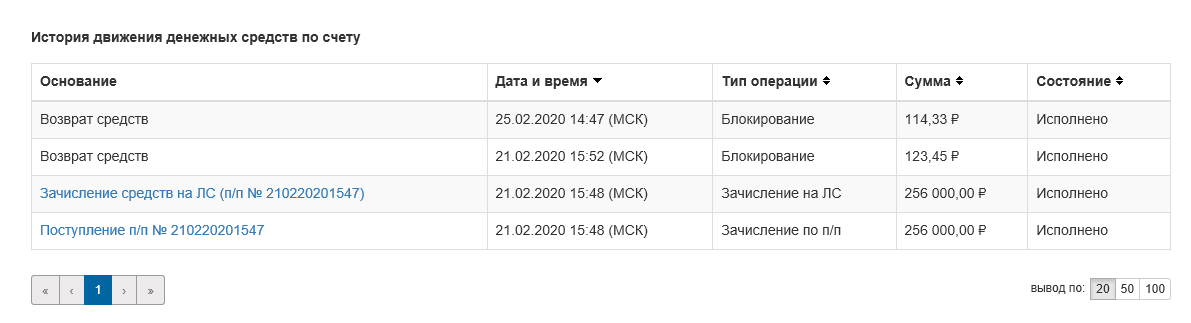 Рис. 56. Таблица История движения денежных средств по счетуПросмотр блокировки по счетуШаг 1. В правом верхнем углу страницы нажмите на имя участника и из выпадающего меню выберите пункт Тарифы и счета. Откроется страница работы с тарифами и счетами.Шаг 2. Откройте вкладку Лицевой счет и щелкните ссылку Подробнее в поле Заблокированные средства.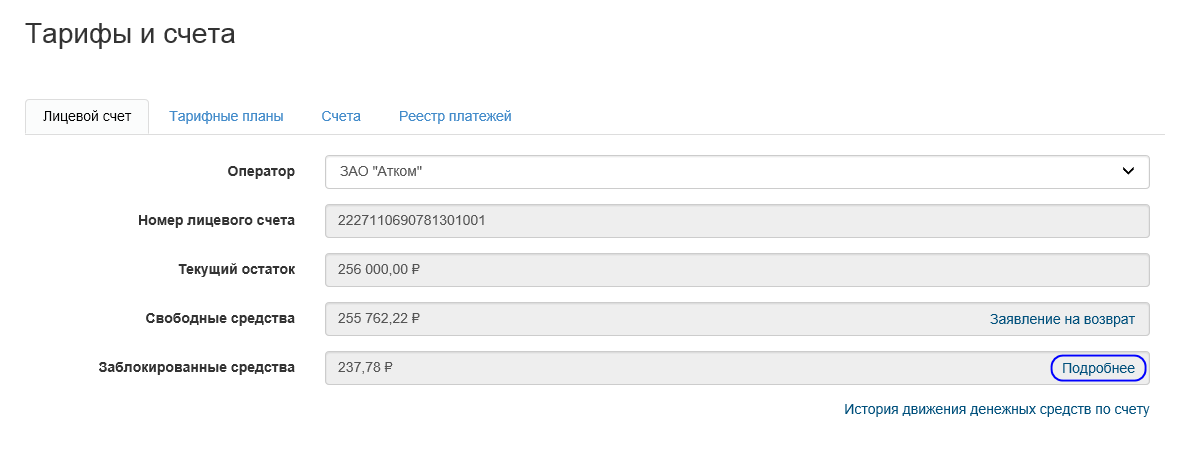 Рис. 57. Ссылка ПодробнееОткроется таблица «Текущие блокировки по счету».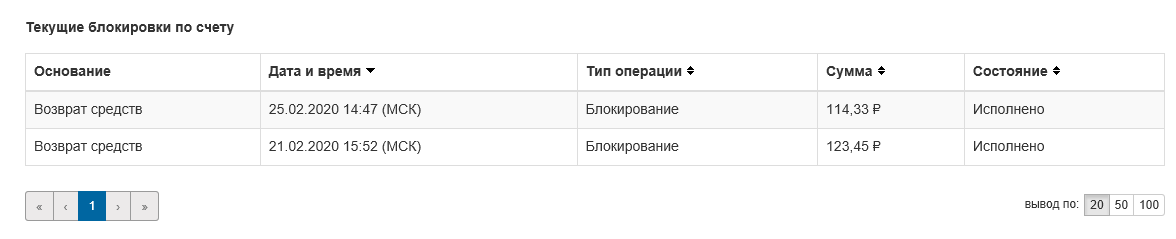 Рис. 58. Таблица Текущие блокировки по счетуРабота с тарифамиШаг 1. В правом верхнем углу страницы нажмите на имя участника и из выпадающего меню выберите пункт Тарифы и счета. Откроется страница работы с тарифами и счетами.Шаг 2. Откройте вкладку Тарифные планы.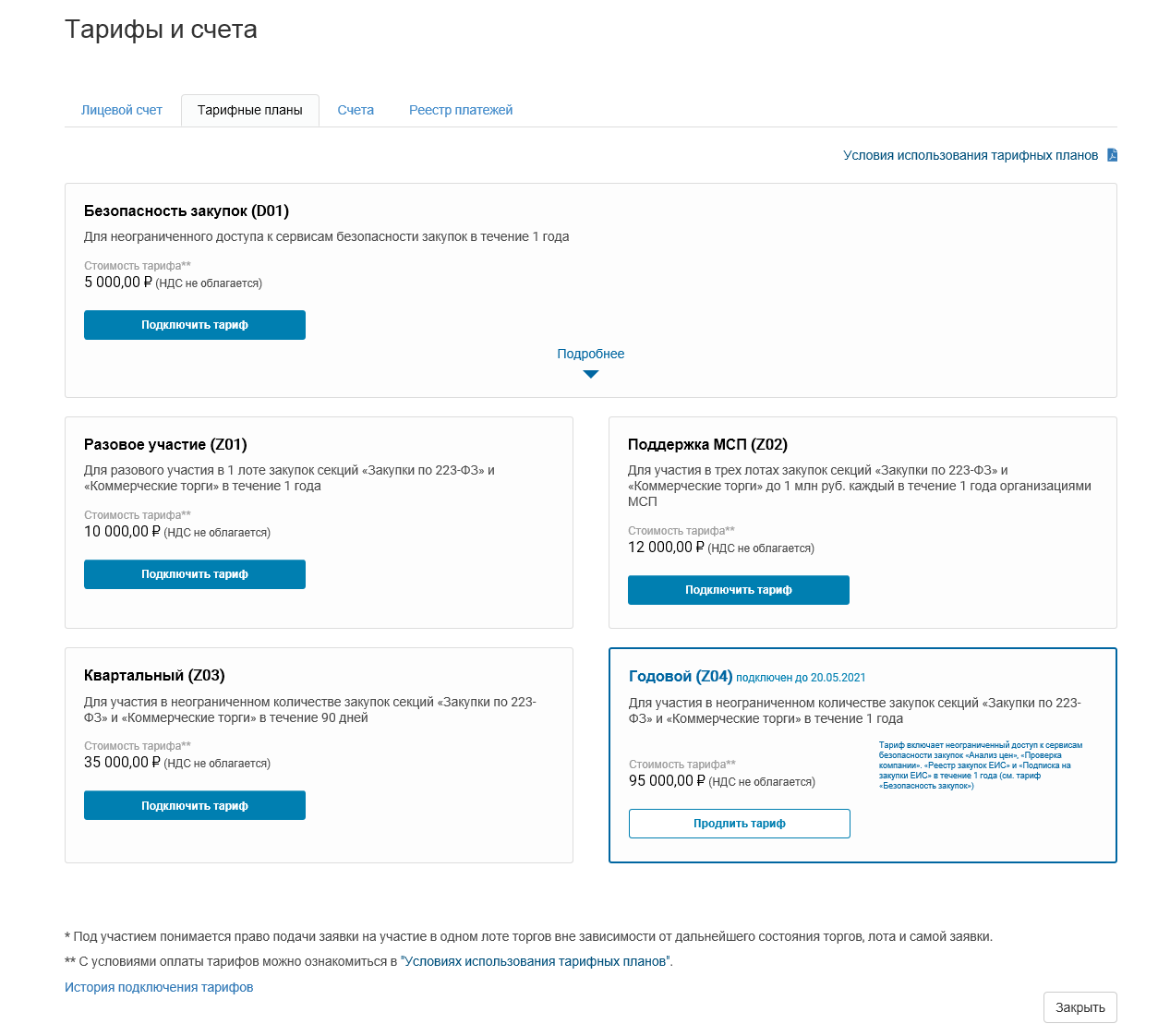 Рис. 59. Вкладка Тарифы и счетаНа вкладке можно подключить и продлить тариф, а также просмотреть историю подключения тарифов.Чтобы подключить тарифный план:Шаг 1. На вкладке Тарифные планы в блоке выбранного тарифа нажмите на кнопку Подключить тариф. Откроется сообщение о подтверждении действия.Шаг 2. Нажмите на кнопку ОК. Откроется сообщение о том, что на электронную почту отправлен счет на оплату и договор для подключения тарифа. На вкладке Счета отобразится запись выставления счета.Шаг 3. Закройте сообщение.Чтобы просмотреть историю подключенных тарифов:На вкладке Тарифные планы щелкните ссылку История подключения тарифов.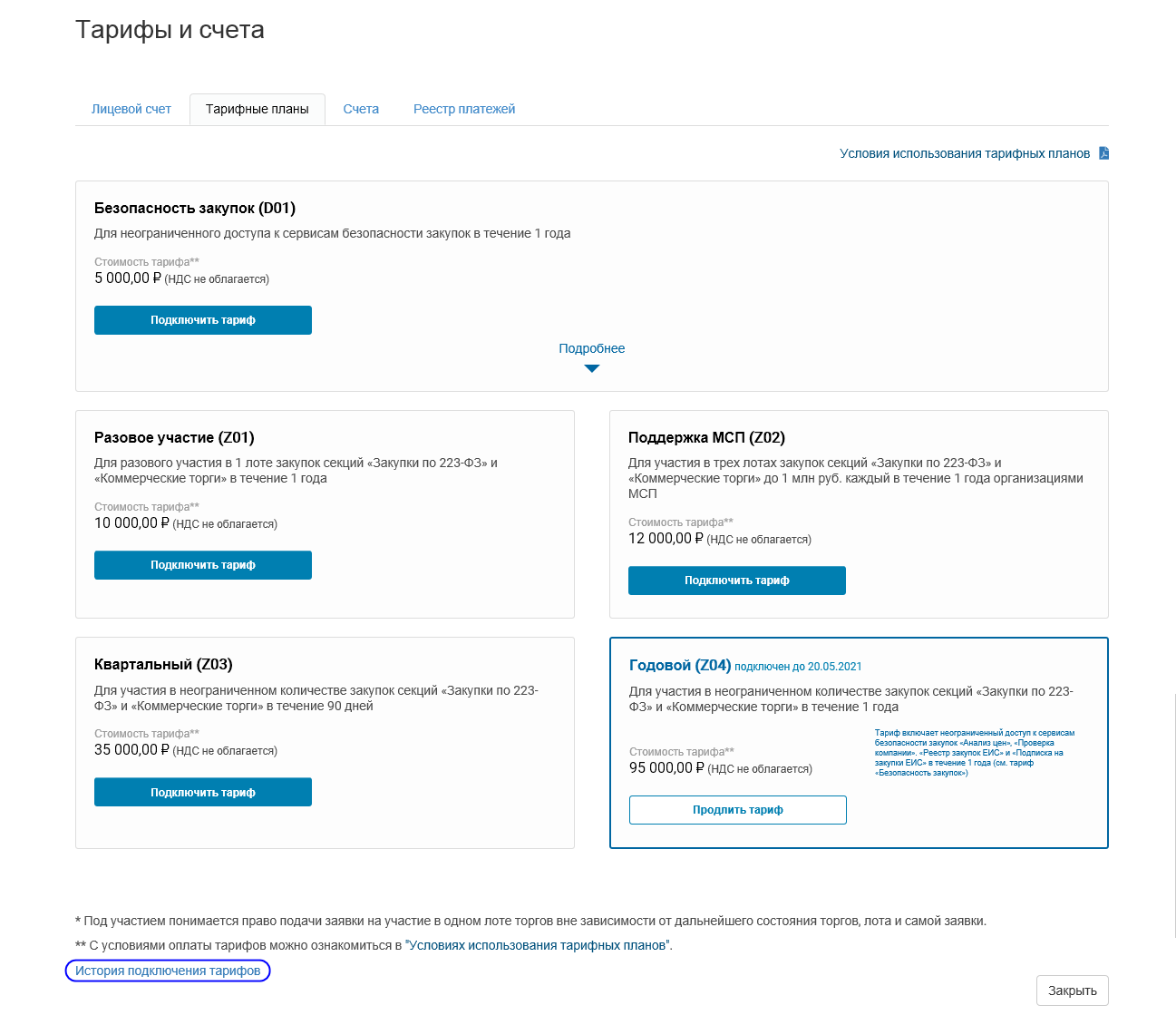 Рис. 60. Ссылка История подключения тарифовОткроется таблица «История подключения тарифов».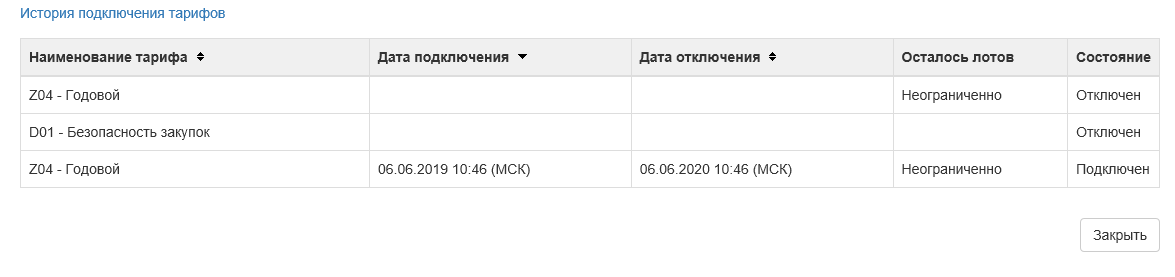 Рис. 61. Таблица История подключения тарифовРабота со счетамиШаг 1. В правом верхнем углу страницы нажмите на имя участника и из выпадающего меню выберите пункт Тарифы и счета. Откроется страница работы с тарифами и счетами.Шаг 2. Откройте вкладку Счета. Откроется таблица выставленных счетов, в которой отображается:Состояние;Номер документа;Предмет договора;Платежи; Дата.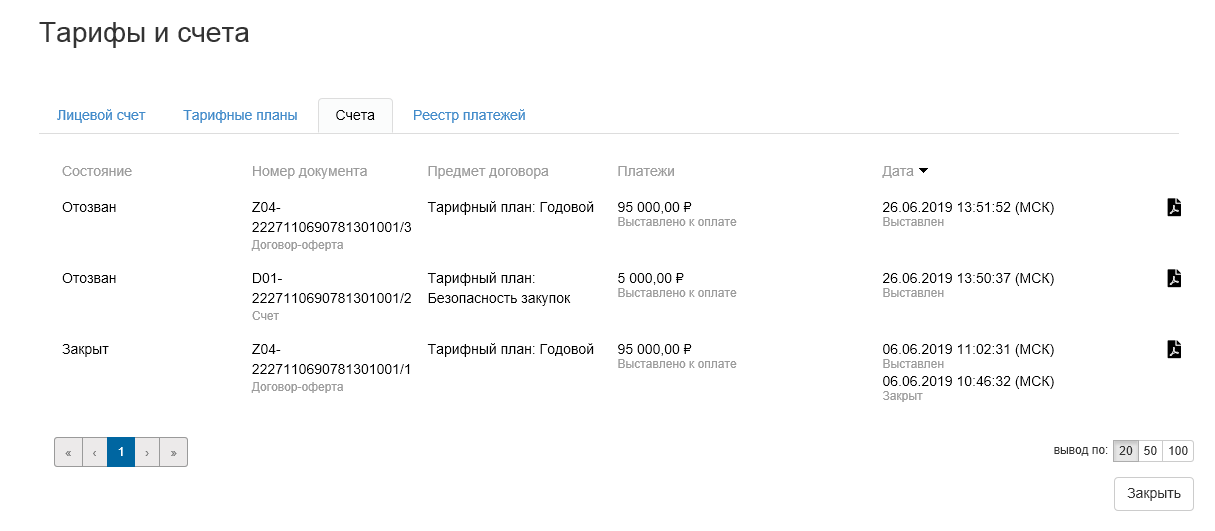 Рис. 62. Вкладка СчетаЧтобы отозвать счет:Шаг 1. В правом верхнем углу страницы нажмите на имя участника и из выпадающего меню выберите пункт Тарифы и счета. Откроется страница работы с тарифами и счетами.Шаг 2. Откройте вкладку Счета. Откроется таблица выставленных счетов.Шаг 3. Нажмите на крестик  в строке выбранного документа. Появится сообщение подтверждения действия.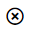 Шаг 4. Нажмите на кнопку ОК. Счет будет отозван, статус изменится на «Отозван».Работа с реестром платежейШаг 1. В правом верхнем углу страницы нажмите на имя участника и из выпадающего меню выберите пункт Тарифы и счета. Откроется страница работы с тарифами и счетами.Шаг 2. Откройте вкладку Реестр платежей. Откроется таблица со списком платежных поручений, в которой отображается:Тип платежа;Номер платежа;Дата выставления;Плательщик;Получатель;Сумма платежа;Результат обработки.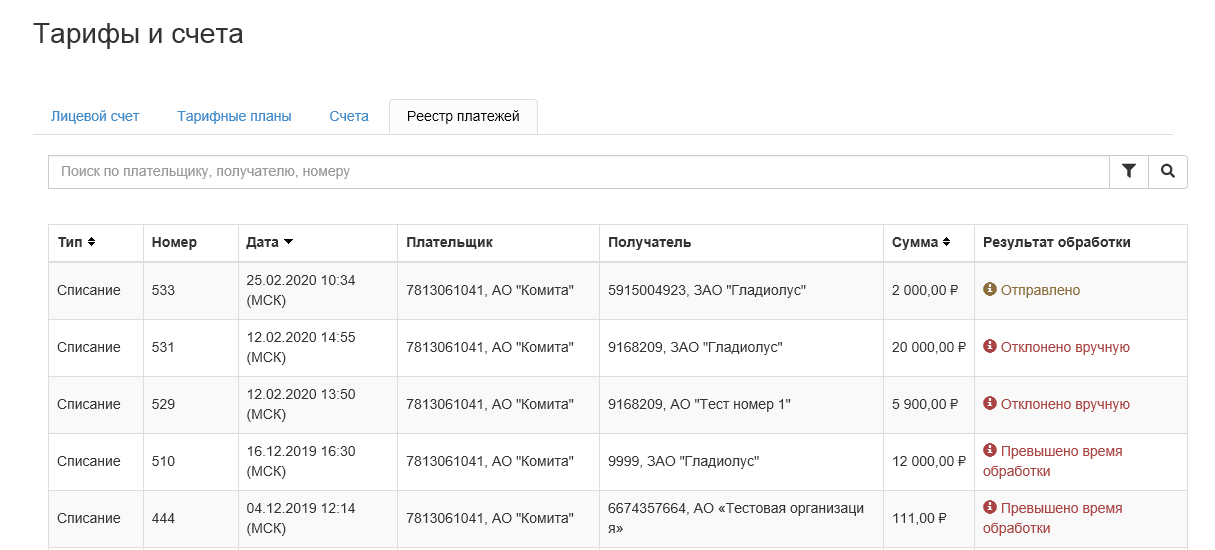 Рис. 63. Вкладка Реестр платежейШаг 3. Дважды щелкните правой кнопкой мыши по записи платежа. Откроется платежное поручение. Простой поискПоиск в реестре платежей осуществляется по параметрам:полное или частичное наименование плательщика;полное или частичное наименование получателя платежа;номер платежа.Чтобы найти платеж, в поле поиска задайте условие и нажмите на кнопку простого поиска . В реестре отобразятся:ниже поискового поля – количество найденных закупок;в таблице – список найденных закупок.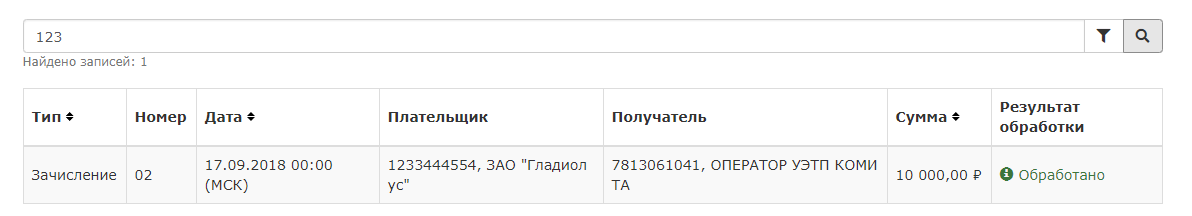 Рис. 65. Простой поиск в реестре платежейРасширенный поискШаг 1. Нажмите на кнопку расширенного поиска . Отобразится блок расширенного поиска. 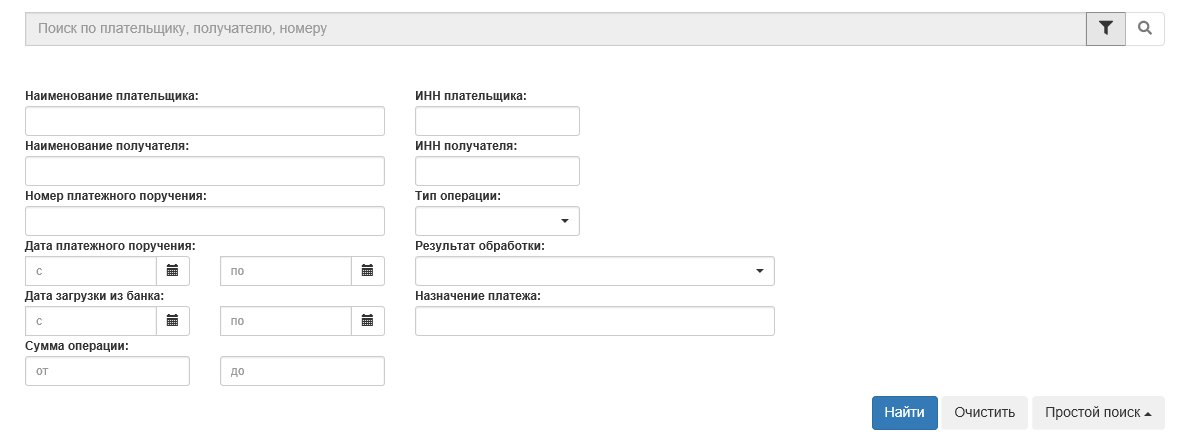 Рис. 66. Расширенный поиск в реестре платежейШаг 2. Заполните поля блока соответствующими значениями и нажмите на кнопку Найти. Данные с результатом поиска отобразятся ниже поискового блока.УВЕДОМЛЕНИЯНа страницу «Уведомления» приходят оповещения по закупкам, на которые откликался участник. Для просмотра уведомления дважды щелкните левой кнопкой мыши по записи.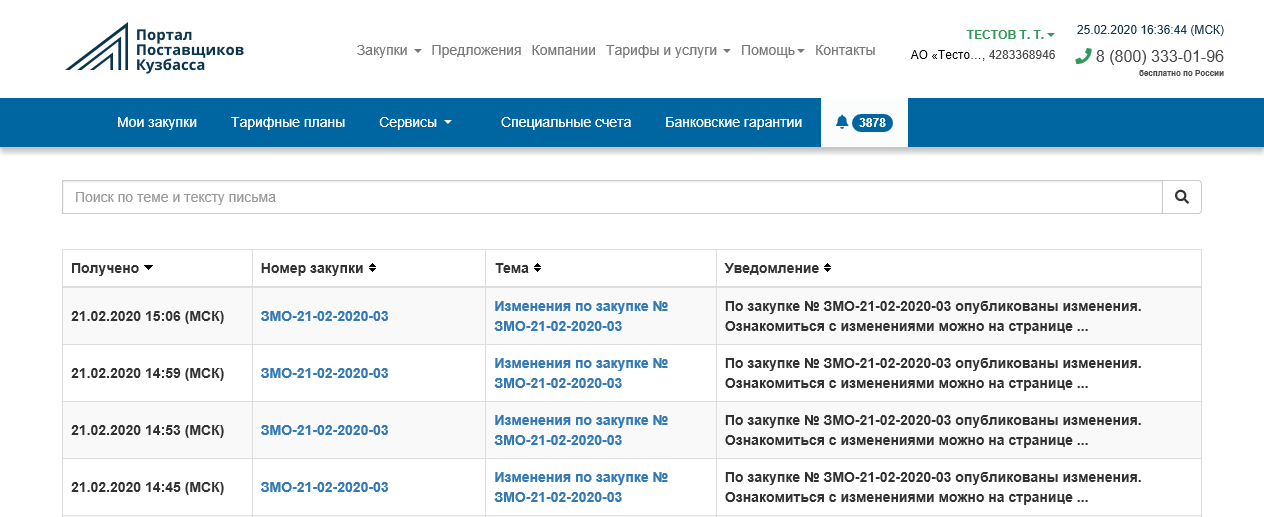 Рис. 67. Страница «Уведомления»РАБОТА С ЗАПРОСАМИОтправка запроса заказчикуЗапрос разъяснения — это электронный документ, создаваемый участником с текстом запроса на разъяснение каких-либо условий проведения закупки. Сформированный запрос отправляется заказчику.Чтобы сформировать и отправить запрос:Шаг 1. Нажмите на кнопку Запросить разъяснение на странице закупки. Для зарегистрированного пользователя производится проверка наличия лимита для получения банковской гарантии в карточке закупки. 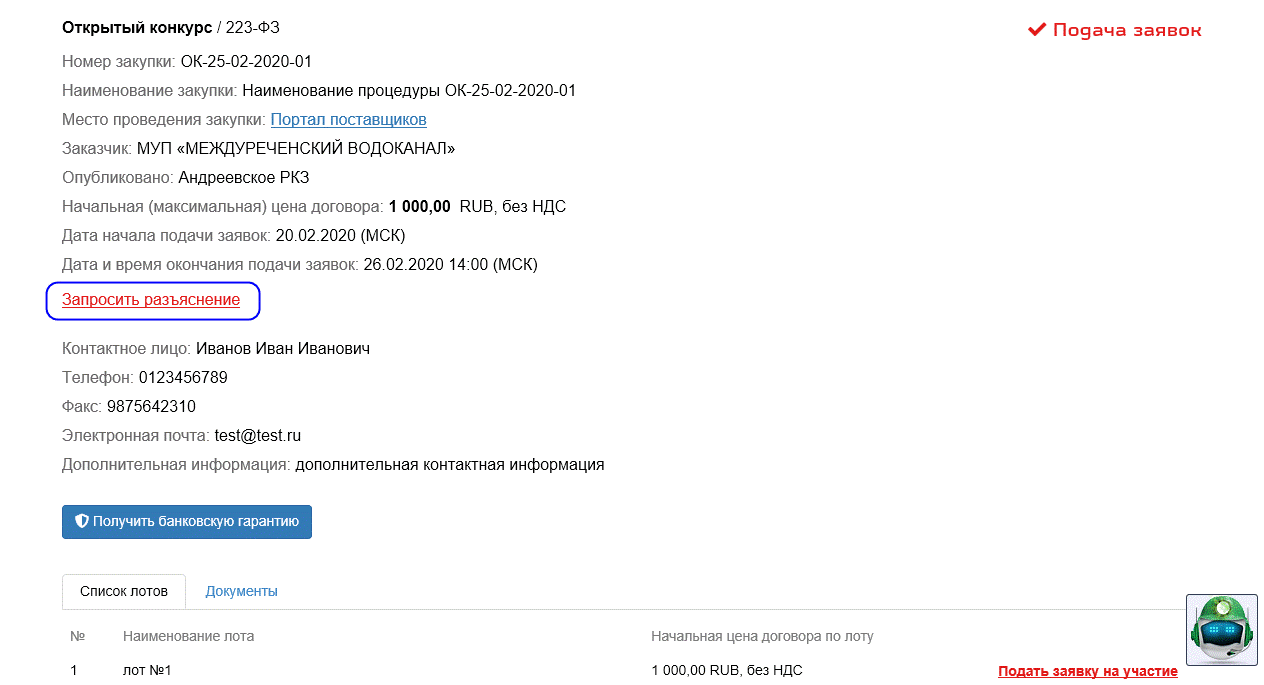 Рис. 68. Кнопка Запросить разъяснениеОткроется страница запроса. 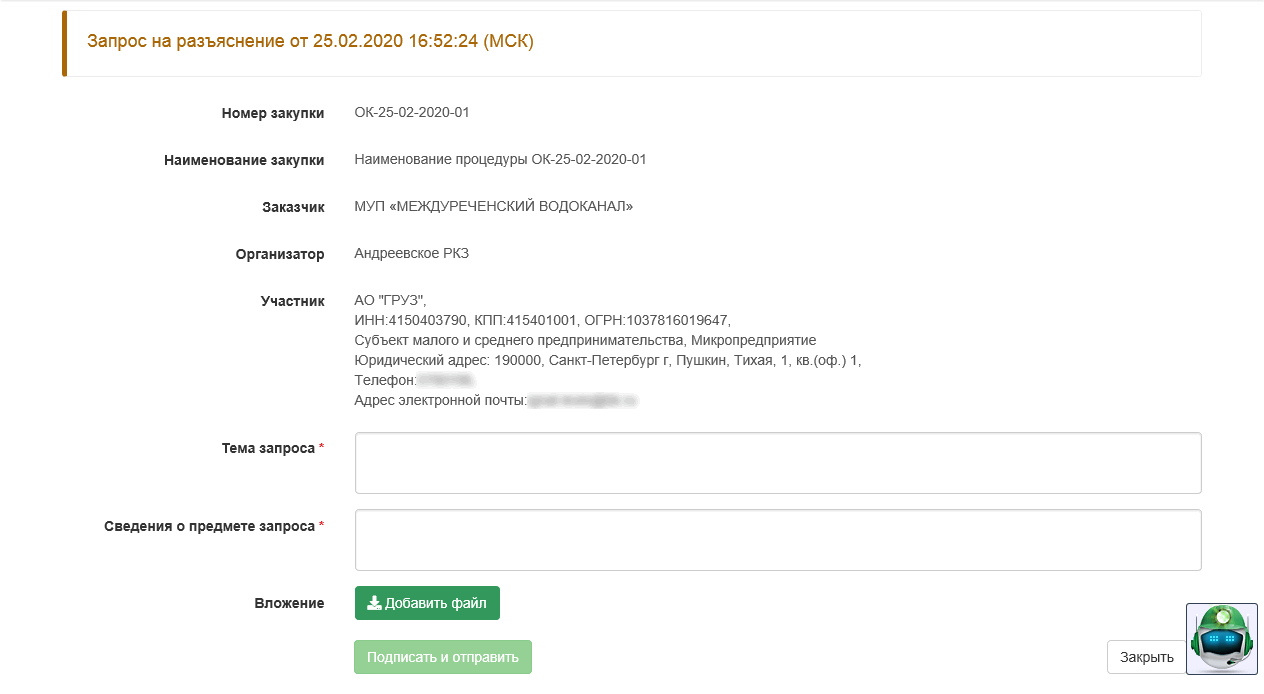 Рис. 69. Страница «Запрос на разъяснение»Шаг 2. Заполните поля Тема запроса, Сведения о предмете запроса. При необходимости добавьте вложение.Шаг 3. Нажмите на кнопку Подписать и отправить. Откроется сообщение о подтверждении отправки, нажмите на кнопку ОК. Шаг 4. Запрос на разъяснение будет успешно отправлен заказчику. Запись запроса отобразится на странице закупки на вкладке Запросы на разъяснение.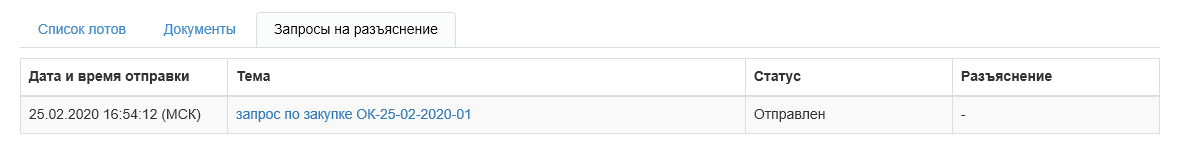 Рис. 70. Вкладка Запросы на разъяснениеПросмотр ответа заказчикаВ ответ на запрос заказчик может отправить разъяснение. Оповещения о том, что заказчик ответил на отправленный запрос приходят на страницу «Уведомления». Для просмотра уведомления дважды щелкните левой кнопкой мыши по записи или по ссылке в поле Тема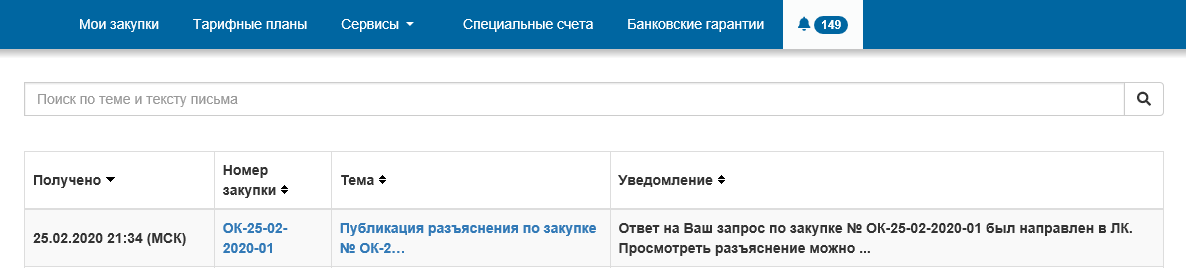 Рис. 71. Страница «Уведомления»Чтобы посмотреть разъяснения через страницу закупки:На вкладке Запросы на разъяснения отображается информация по вопросам к заказчику: дата и время отправки, тема запроса, его статус и разъяснение. Щелкните ссылку в поле Разъяснение.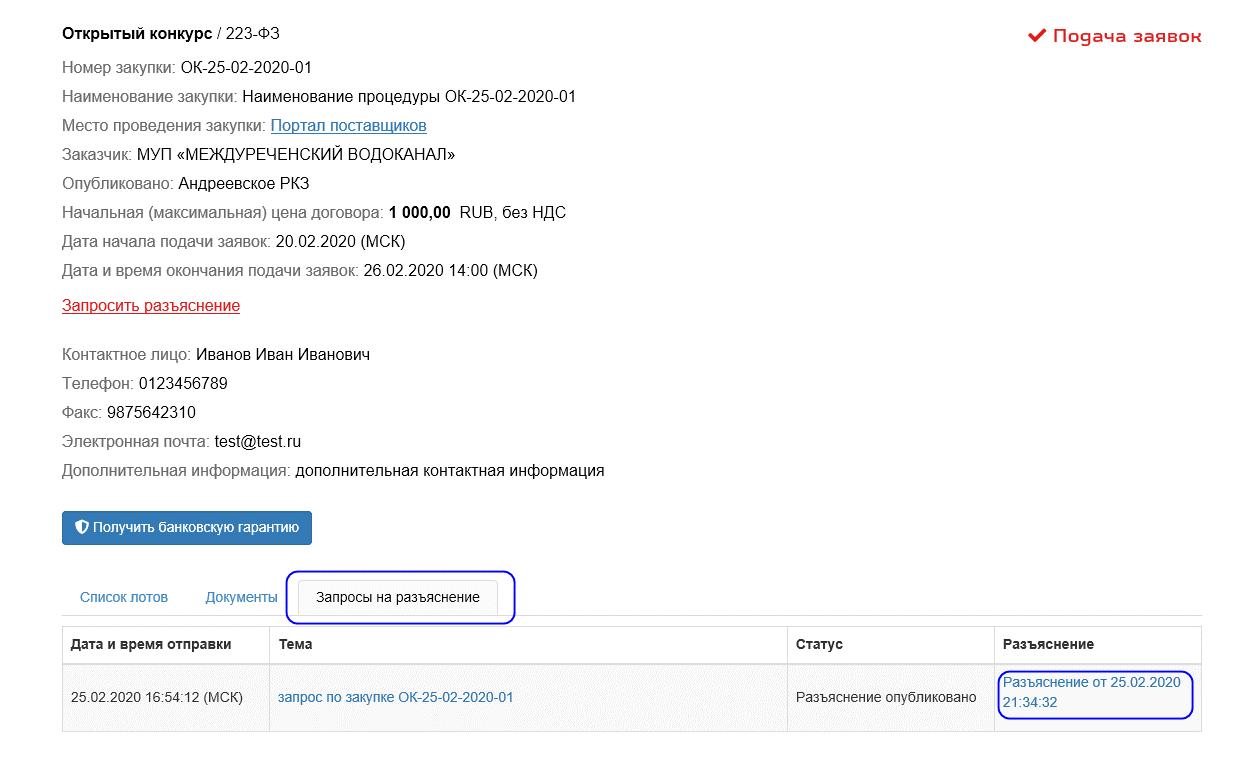 Рис. 72. Страница «Запрос на разъяснение»Откроется разъяснение на запрос.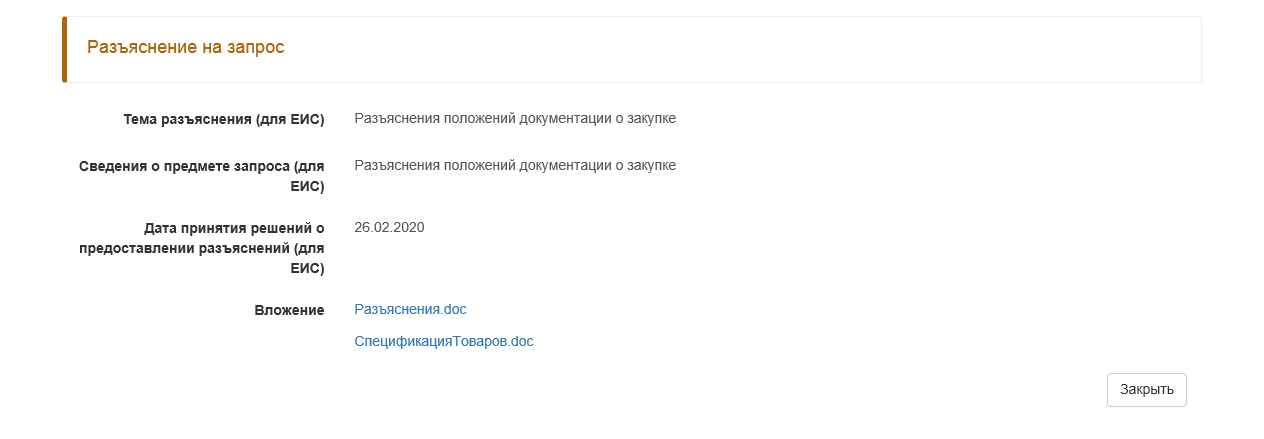 Рис. 73. Страница «Разъяснение на запрос»Если заказчик в ответ на запрос отправил документ, то в поле Вложение публикуется ссылка. Щелкните ссылку для скачивания прикрепленного документа.РАБОТА С РАЗДЕЛОМ ПРЕДЛОЖЕНИЯ Работа с предложениямиПредложение – электронный документ, содержащий предложение о продаже товара, выполнении работ, или оказании услуг на условиях, определяемых поставщиком (участником или организатором).Участник на РПП может:опубликовать предложение;на Открытой части РПП ознакомиться с предложениями в реестре предложений.Создание предложенияЧтобы создать предложение:Шаг 1. В личном кабинете участника из выпадающего меню Предложения выберите раздел Мои предложения. Отобразится страница «Мои предложения».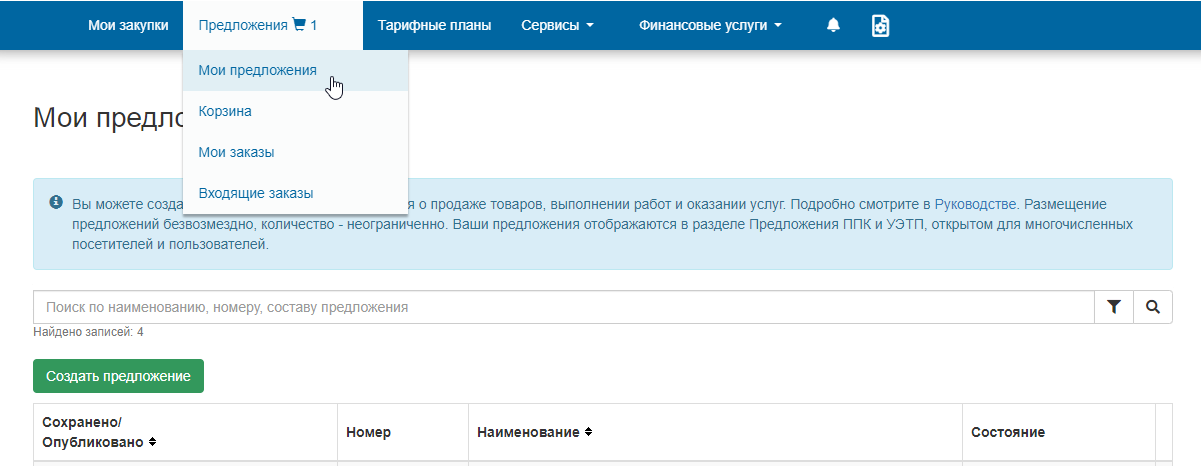 Рис. 74. Раздел Мои предложения Шаг 2. Нажмите на кнопку Создать предложение. Откроется страница нового предложения в режиме редактирования.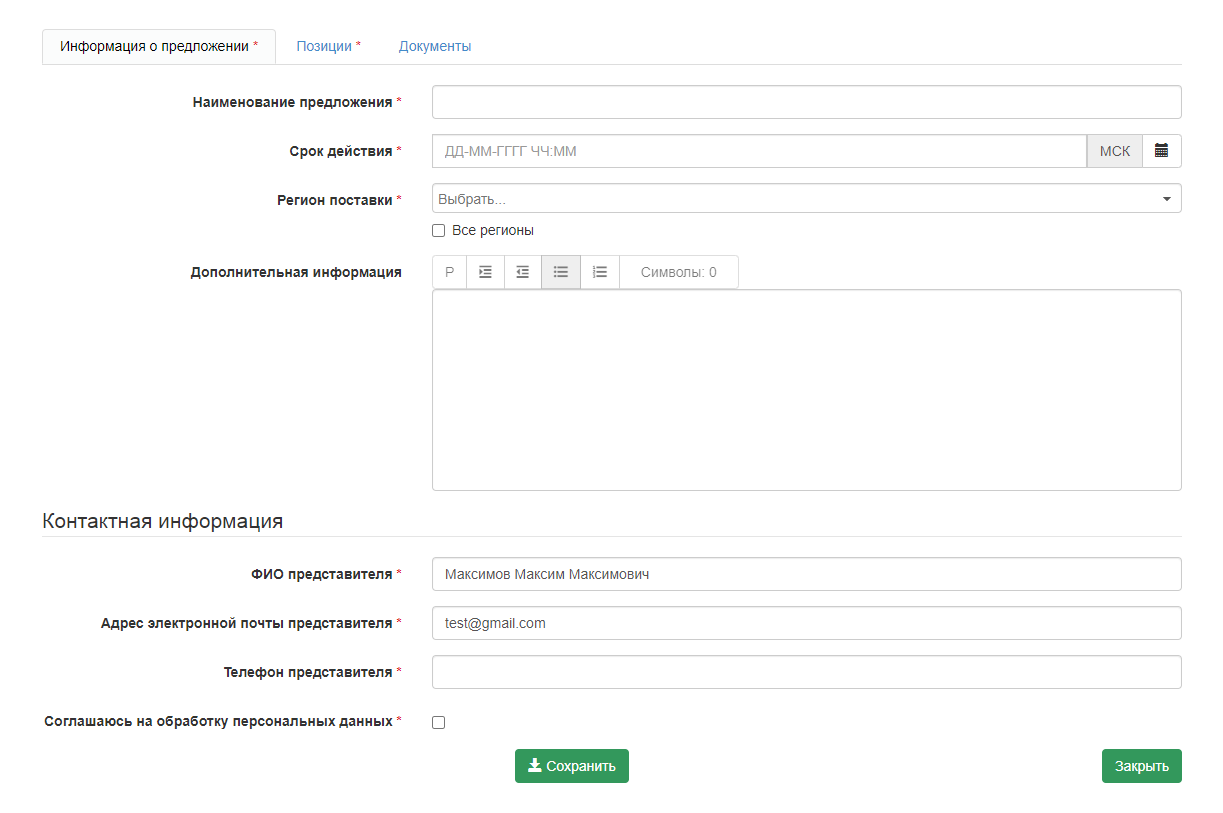 Рис. 75. Страница нового предложения в режиме редактированияШаг 3. Заполните поля на вкладке Информация о предложении.Шаг 4. Добавьте позиции предлагаемых товаров, услуг (работ), при необходимости добавьте документацию и нажмите на кнопку Сохранить. Проект нового предложения будет успешно сохранен и отобразится в состоянии «Черновик» на странице «Мои предложения».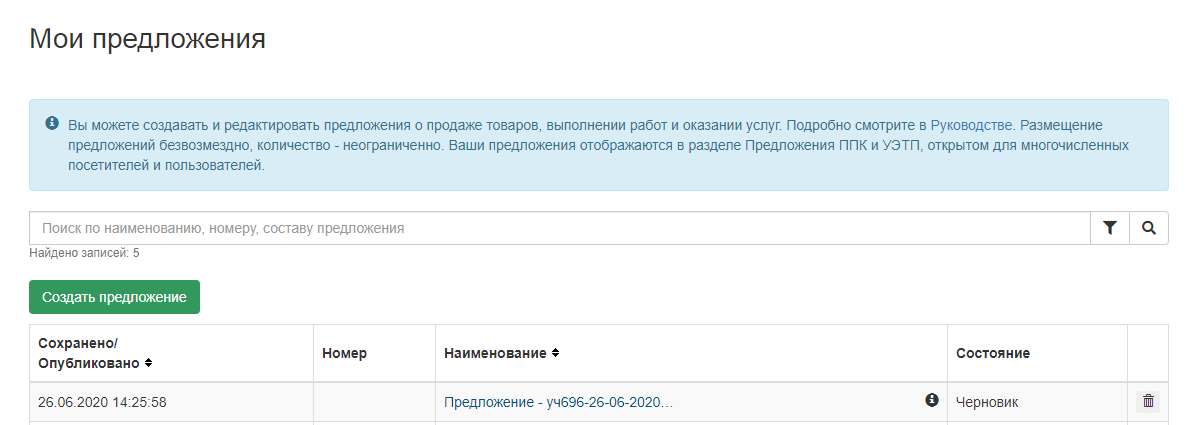 Рис. 76. Пример сохраненного предложения в состоянии «Черновик» Добавление позицииВ созданные проекты предложений позиции можно добавлять:заполнив блоки полей вручную;импортировав данные из ранее подготовленных ХLS- и/или ODS-файлов.Добавление позиций вручнуюШаг 1. На вкладке Позиции нажмите на кнопку Добавить позицию.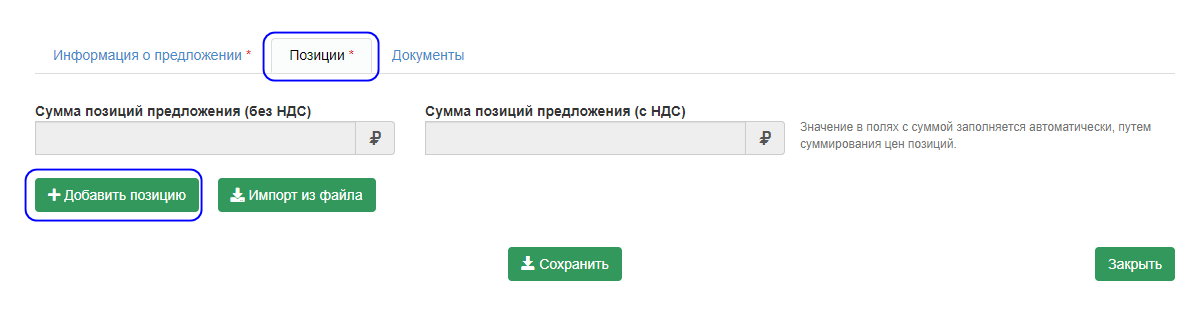 Рис. 77. Кнопка Добавить позициюОткроется блок полей добавления позиции в режиме редактирования.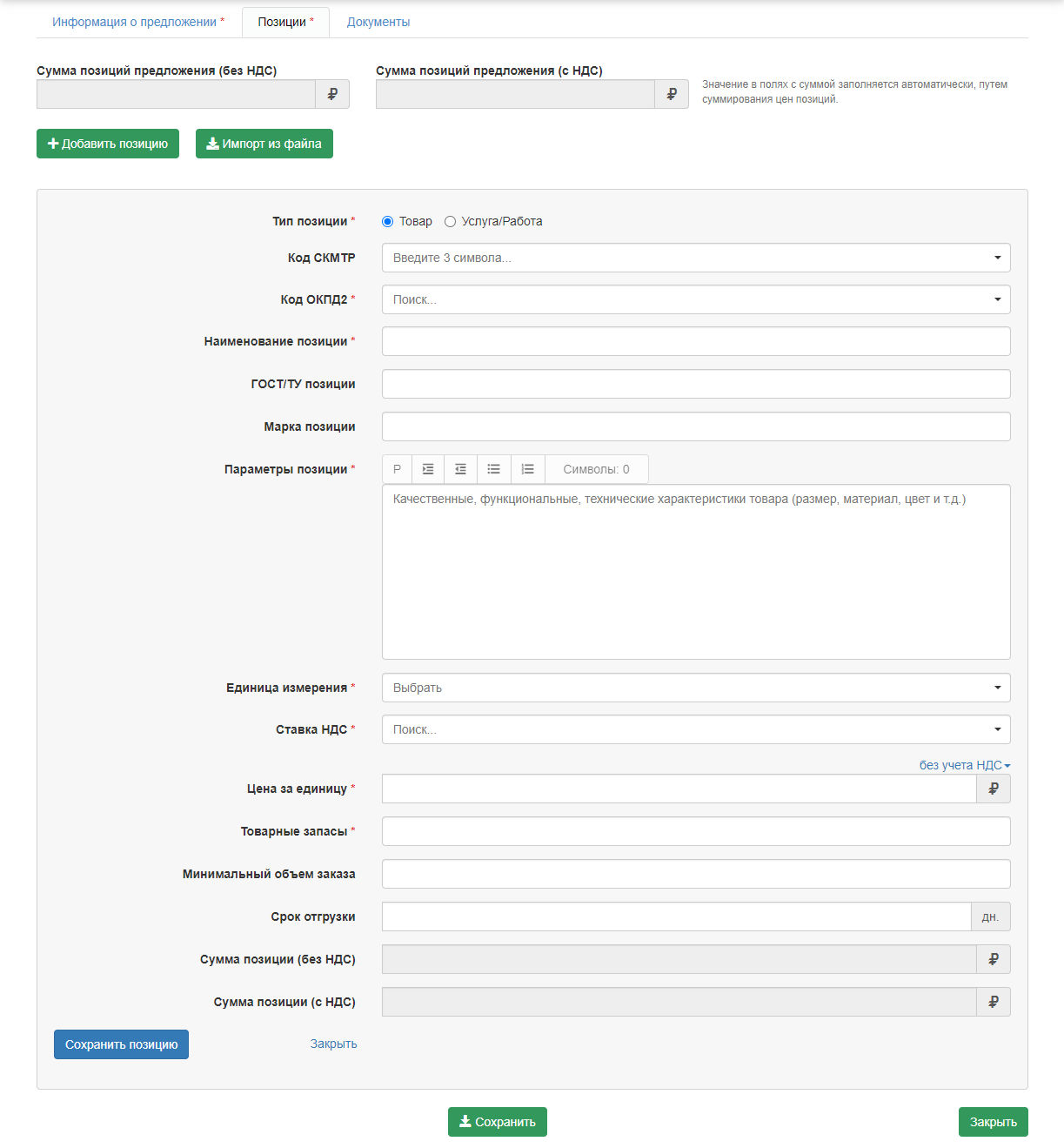 Рис. 78. Блок полей добавления позицииШаг 2. Выберите тип позиции ТОВАР или УСЛУГА/РАБОТА. Отобразится блок полей добавляемого товара или услуги (работы).Шаг 3. Заполните блок полей согласно таблице ниже.для типа позиции ТОВАР для типа позиции УСЛУГА/РАБОТА Поля для типа позиции УСЛУГА/РАБОТА заполняются аналогично полям позиции ТОВАР.Шаг 4. Нажмите на кнопку Сохранить позицию. Сохраненная позиция будет добавлена на вкладку Позиции.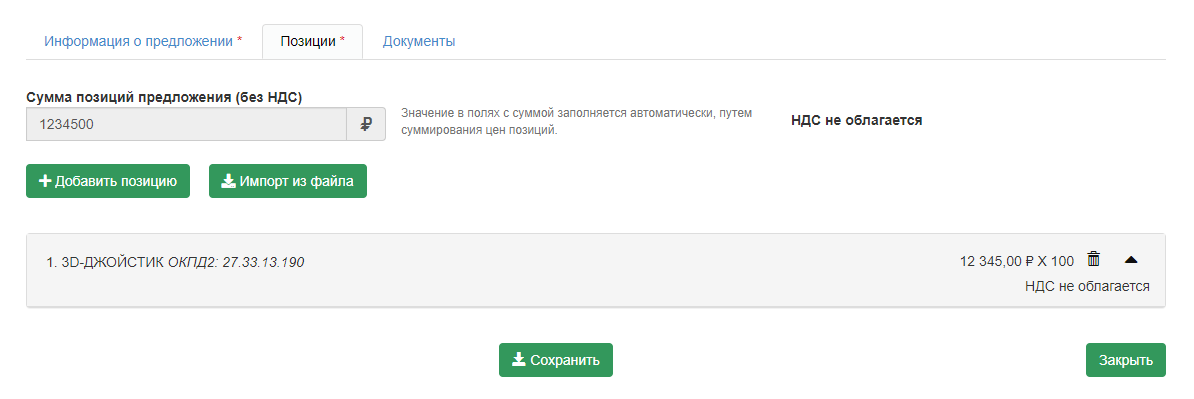 Рис. 79. Пример заполнения вкладки ПозицииИмпорт позиции из файлаШаг 1. Нажмите на кнопку Импорт из файла. Отобразится поле Добавить Excel/ODS файл.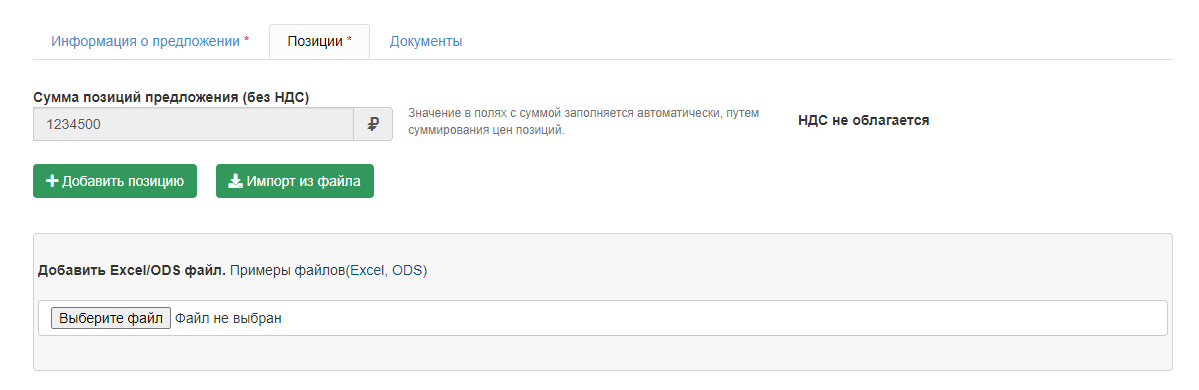 Рис. 80. Поле Добавить Excel/ODS файШаг 2. Нажмите на кнопку Обзор. Откроется системное окно выбора файла.Шаг 3. Выберите файл и нажмите на кнопку Открыть.В результате:импортируемый файл будет проверен на соответствие файловому формату и номенклатурной структуре;содержимое файла будет успешно импортировано и добавлено в позиции предложения.Добавление документацииШаг 1. На вкладке Документы нажмите на кнопку Добавить документацию. Отобразится блок полей.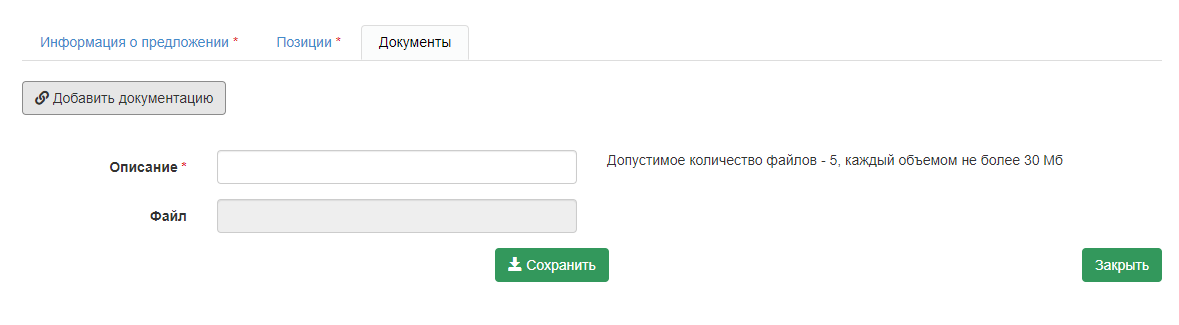 Рис. 81. Блок полей на вкладке ДокументыШаг 2. В обязательном поле Описание кратко опишите добавляемый файл. В поле Файл станет доступна кнопка Обзор… .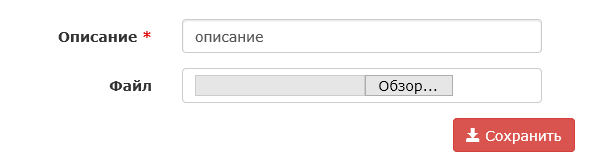 Рис. 82. Кнопка Обзор…Шаг 3.  Нажмите на кнопку Обзор… .Откроется системное окно выбора файла.Шаг 3. Выберите файл и нажмите на кнопку Открыть. Системное окно закроется, выбранный файл будет успешно добавлен и отобразится на вкладке Документы.Удаление предложенияШаг 1. На странице «Мои предложения» выберите предложение в состоянии «Черновик» и нажмите в его строке на значок . Вместо кнопки удаления предложения отобразятся кнопки отмены и подтверждения.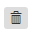 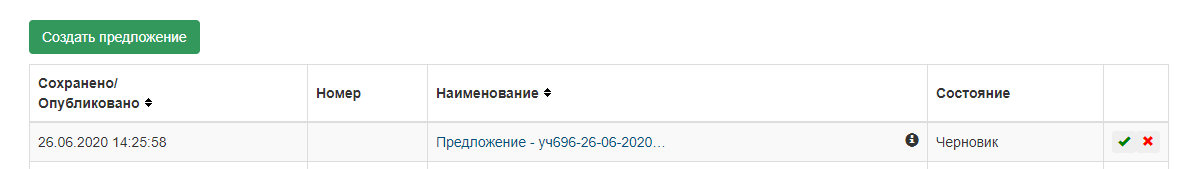 Рис. 84. Кнопки отмены и подтвержденияШаг 2. Нажмите на кнопку  . Предложение будет успешно удалено.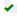 Публикация предложенияЧтобы опубликовать предложение:Шаг 1. На странице «Мои предложения» выберите проект предложения в состоянии «Черновик» и перейдите по ссылке в столбце Наименование.Рис. 85. Проект предложения в состоянии «Черновик»Откроется страница выбранного предложения в режиме редактирования. При необходимости внесите изменение в предложение.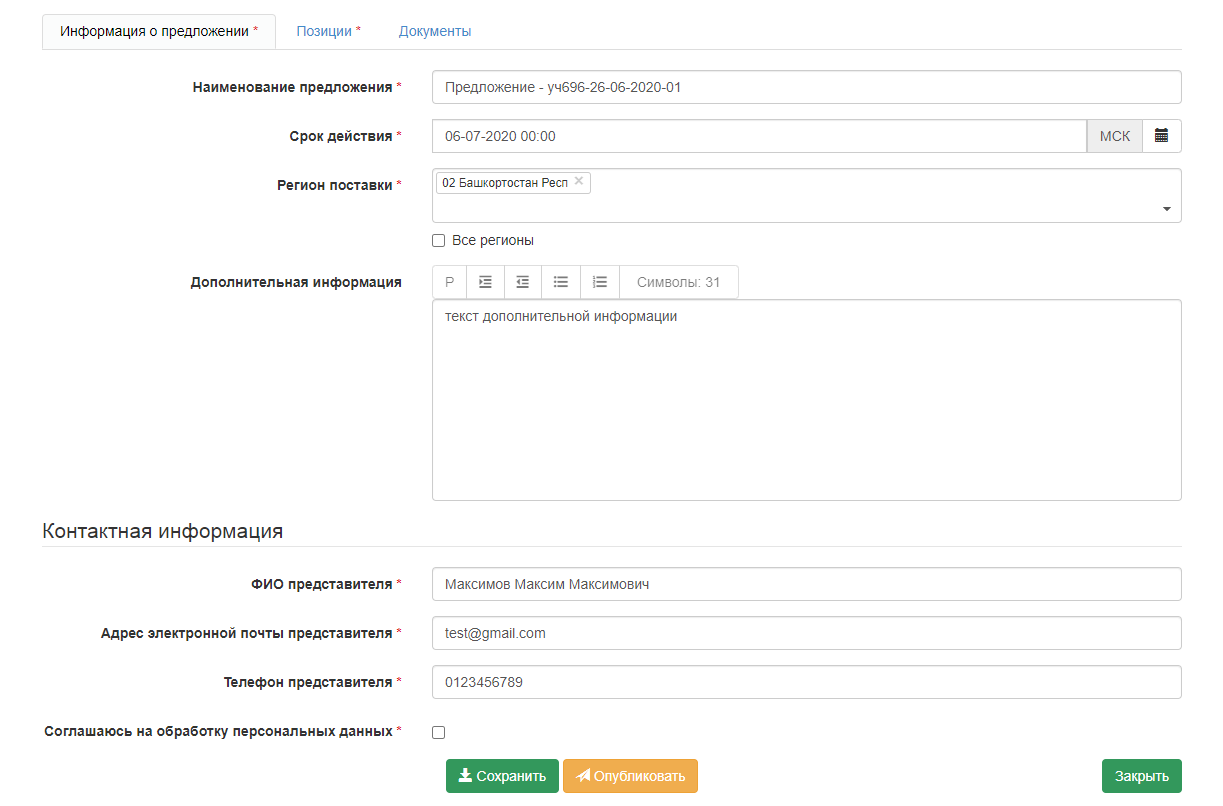 Рис. 86. Пример страницы выбранного предложения в режиме редактированияШаг 3. Нажмите на кнопку Опубликовать.В результате предложение сохранится и будет отображено в состоянии «Актуально» как на странице «Мои предложения», так и в реестре предложений.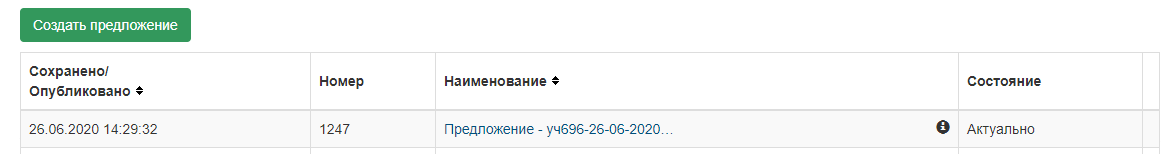 Рис. 88. Пример опубликованного предложения в состоянии «Актуально» Редактирование опубликованного предложенияЧтобы внести изменения в предложение:Шаг 1. На странице «Мои предложения» выберите предложение и перейдите по ссылке в столбце Наименование. Откроется форма просмотра предложения.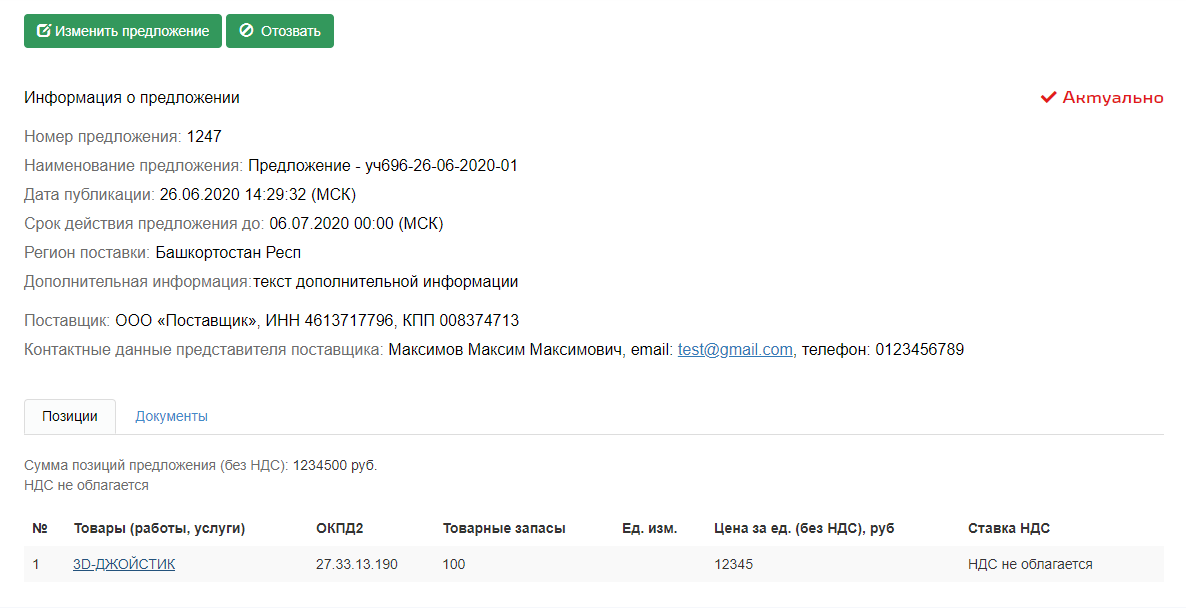 Рис. 89. Пример формы просмотра предложения Шаг 2. Нажмите на кнопку Изменить предложение. Откроется страница выбранного предложения в режиме редактирования.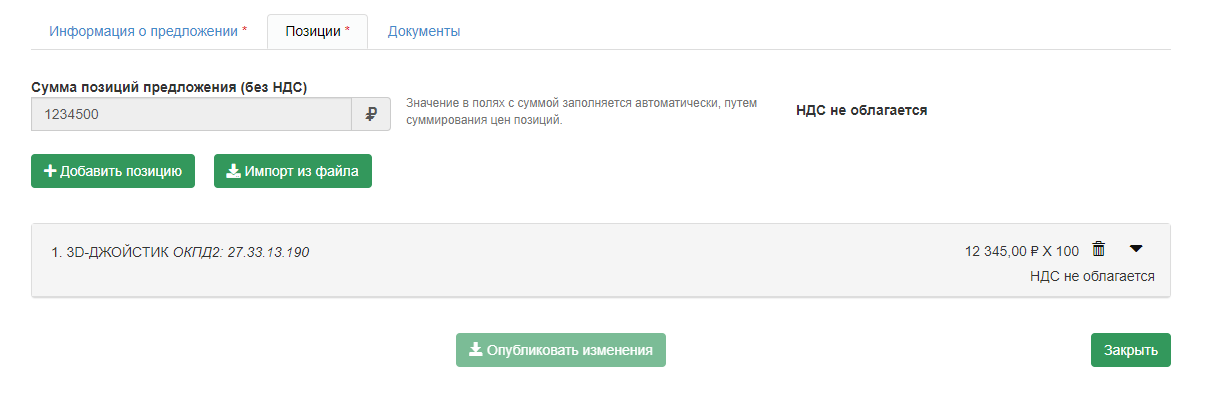 Рис. 90. Пример страницы предложения в режиме редактирования Шаг 3. Внесите изменения (см. раздел 10.1.1.1 Добавление позиции) и нажмите на кнопку Опубликовать изменения. В результате предложение сохранится и будет отображено на странице «Мои предложения» в состоянии «Актуально».Отзыв опубликованного предложенияЧтобы отозвать предложение:Шаг 1. На странице «Мои предложения» выберите предложение и перейдите по ссылке в столбце Наименование. Откроется форма просмотра предложения.Шаг 2. Нажмите на кнопку Отозвать. Отобразятся кнопка Подтвердить отзыв и предупредительное сообщение.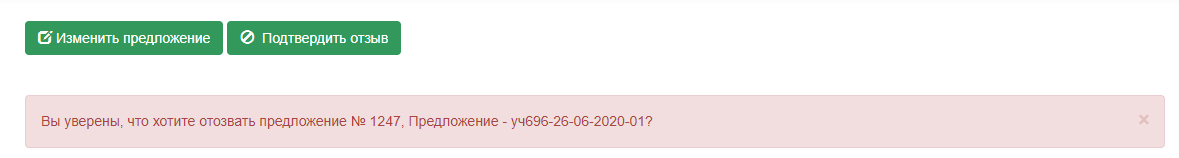 Рис. 91. Кнопка Подтвердить отзыв Шаг 4. Нажмите на кнопку Подтвердить отзыв.В результате состояние отозванного предложения изменится с «Актуально» на «Отозвано».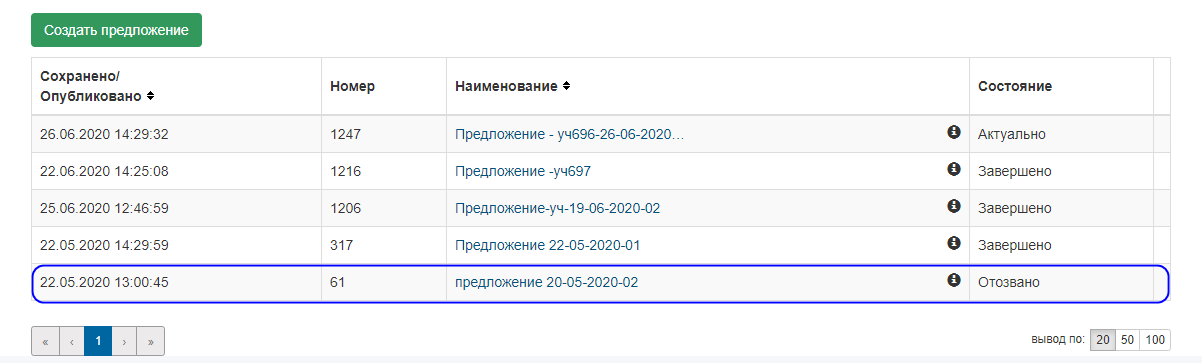 Рис. 92. Пример предложения в состоянии «Отозвано» Просмотр истории предложенияЧтобы просмотреть историю, на странице «Мои предложения» выберите нужное предложение и нажмите на кнопку . Откроется страница истории изменений выбранного предложения в режиме «только для чтения».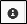 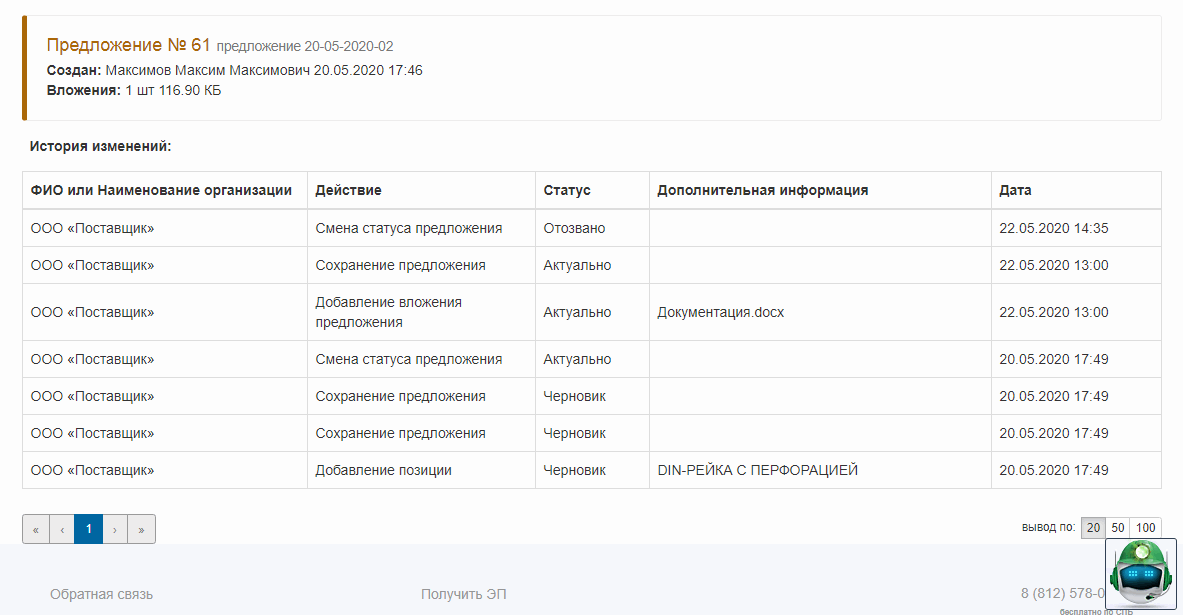 Рис. 93. Пример страницы истории изменений Поиск предложения на странице «Мои предложения»Простой поискЧтобы найти предложение:На странице «Мои предложения» в поле Поиск введите данные и нажмите на кнопку простого поиска .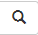 В результате на странице отобразится:ниже поискового поля - число найденных записей;в таблице - список найденных предложений.Расширенный поискШаг 1. На странице «Мои предложения» нажмите на кнопку расширенного поиска . Отобразится блок полей Расширенный поиск.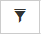 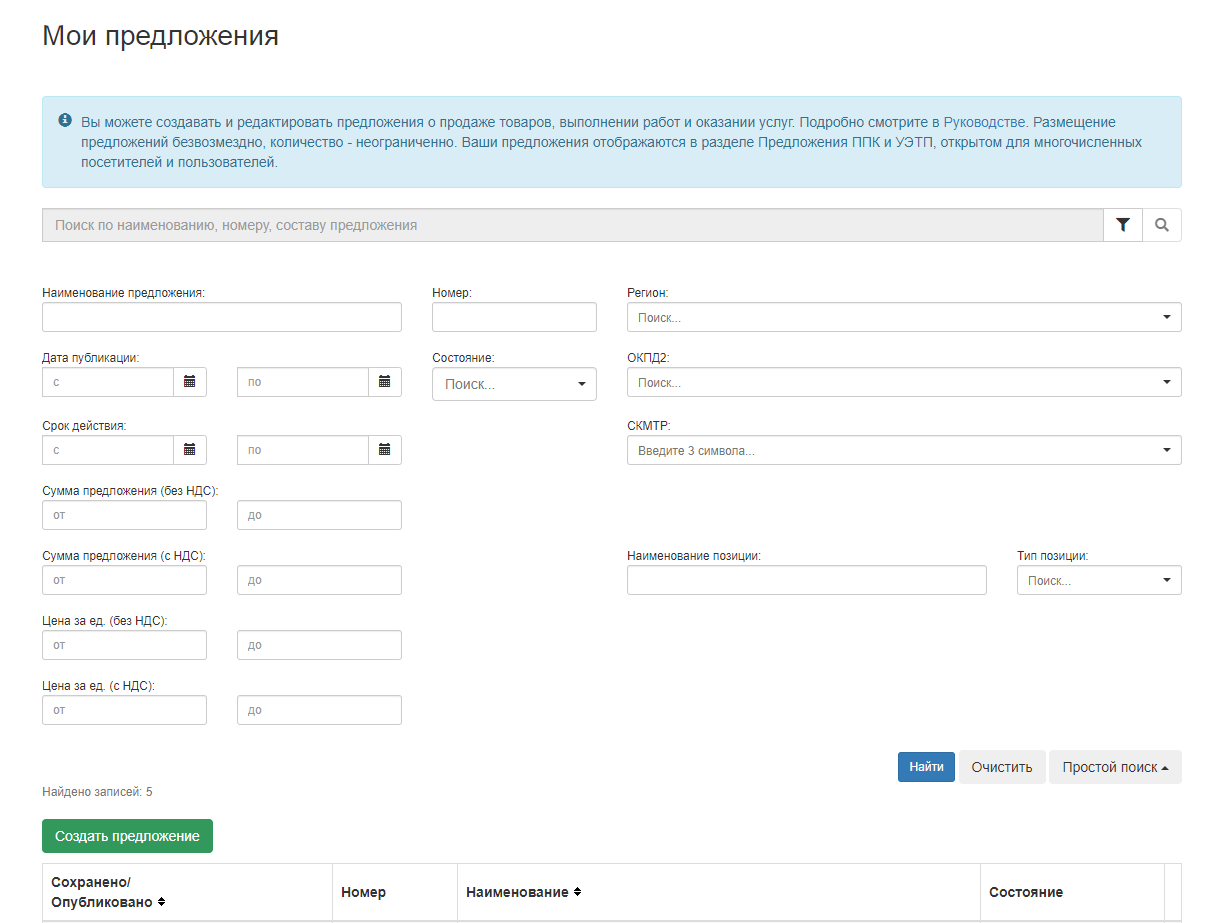 Рис. 94. Блок полей Расширенный поискШаг 3. Заполните поля блока соответствующими значениями и нажмите на кнопку Найти. В результате на странице отобразится:ниже поискового блока - число найденных записей;в таблице - список найденных оферт по закупке.Работа с заказами Заказ – электронный документ, содержащий запрос на продажу товара, выполнение работ или оказание услуг.Заказ формируется покупателем на опубликованное поставщиком предложение и отправляется поставщику на рассмотрение.Об итогах рассмотрения покупатель получает соответствующие уведомления.Формирование заказа из формы просмотра предложенияШаг 1. Откройте раздел Предложения и установите переключатель Вид в положение Предложения. Откроется страница реестра предложений.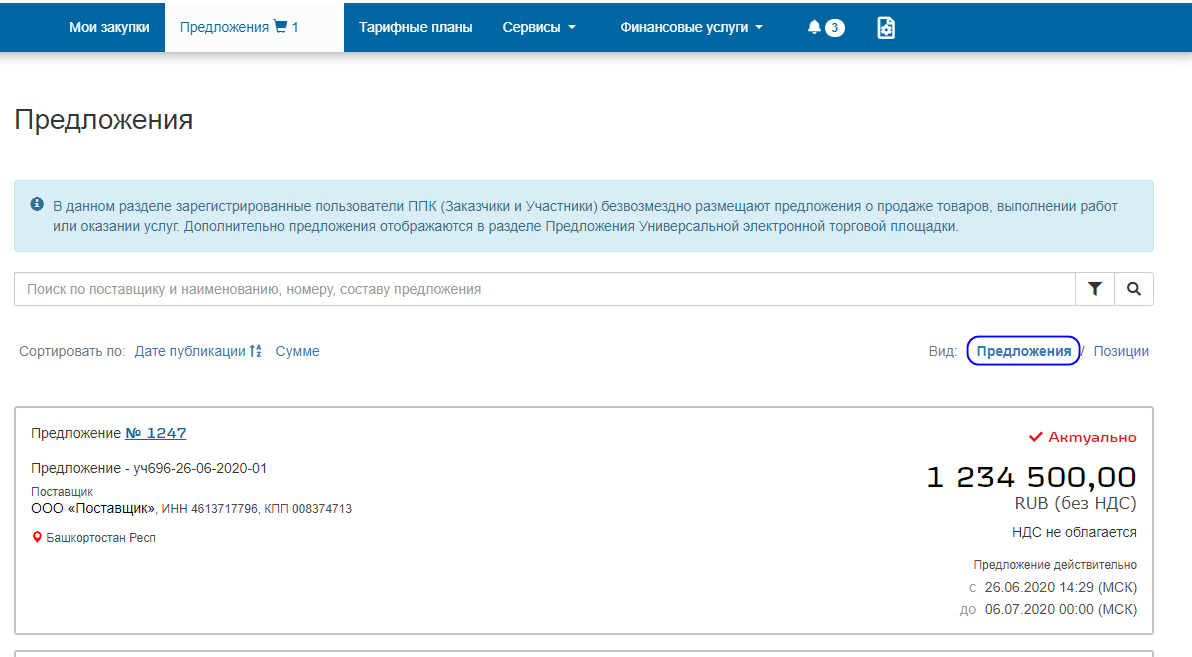 Рис. 95. Пример реестра редложенийШаг 2. Перейдите по ссылке в заголовке выбранного предложения. Откроется страница с формой просмотра предложения.Рис. 96. Форма просмотра предложений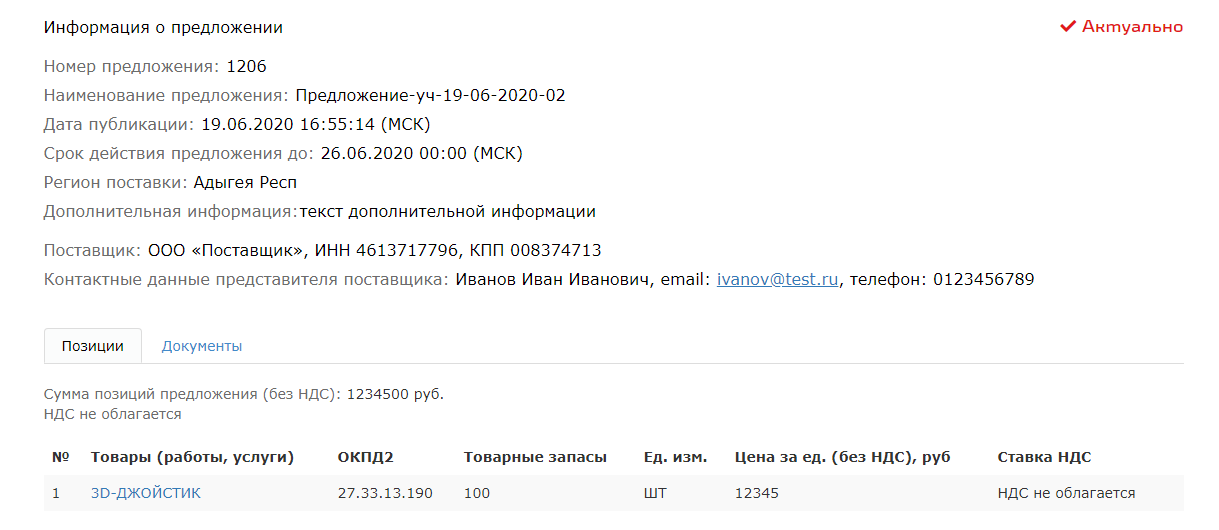 Шаг 3. На вкладке Позиции выберите позицию и нажмите на кнопку . 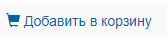 Выбранная позиция будет добавлена в корзину с отображением соответствующей записи в ее строке. Шаг 4.  Перейдите на страницу «Корзина». 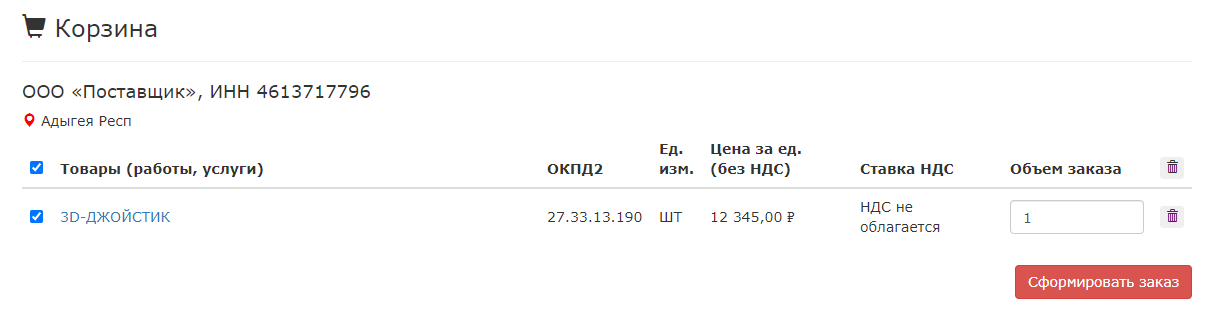 Рис. 98. Страница «Корзина»Шаг 5. В столбце Объем заказа укажите число позиций и нажмите на кнопку Сформировать заказ. Откроется страница заказа в режиме «редактирование».Шаг 6. Заполните поля на вкладке Информация о заказе. При необходимости отредактируйте значения полей на вкладке Позиции и добавьте документацию на вкладке Документация. Нажмите на кнопку Сохранить.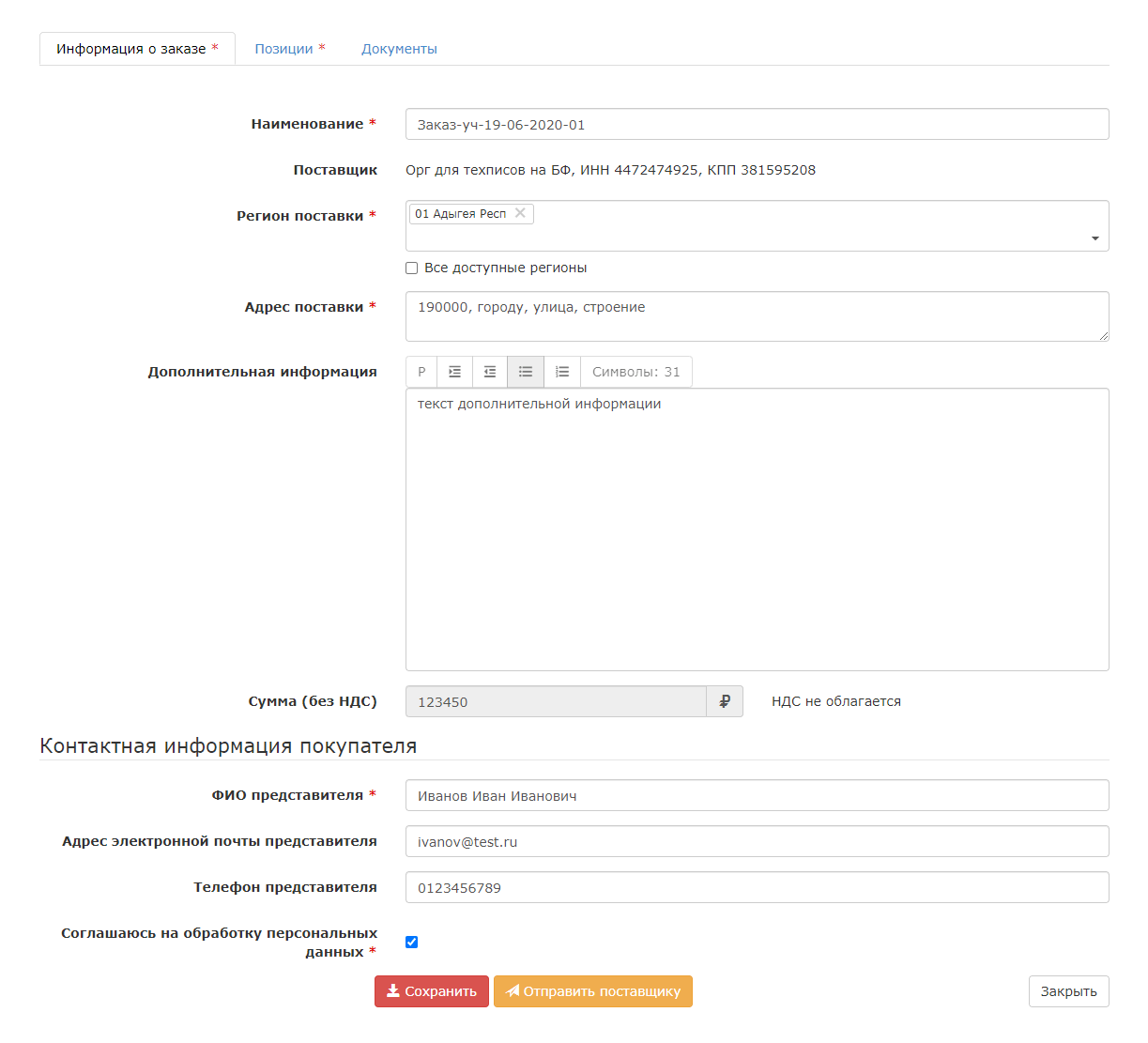 Рис. 99. Страница заказа после сохраненияСформированный заказ будет успешно сохранен с отображением на странице «Мои заказы».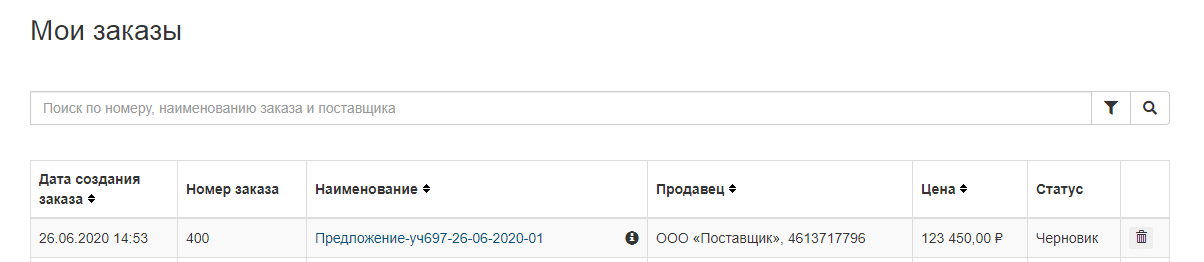 Рис. 100. Страница «Мои заказы»Формирование заказа из реестра позицийШаг 1. Откройте раздел Предложения и установите переключатель Вид в положение Позиции. 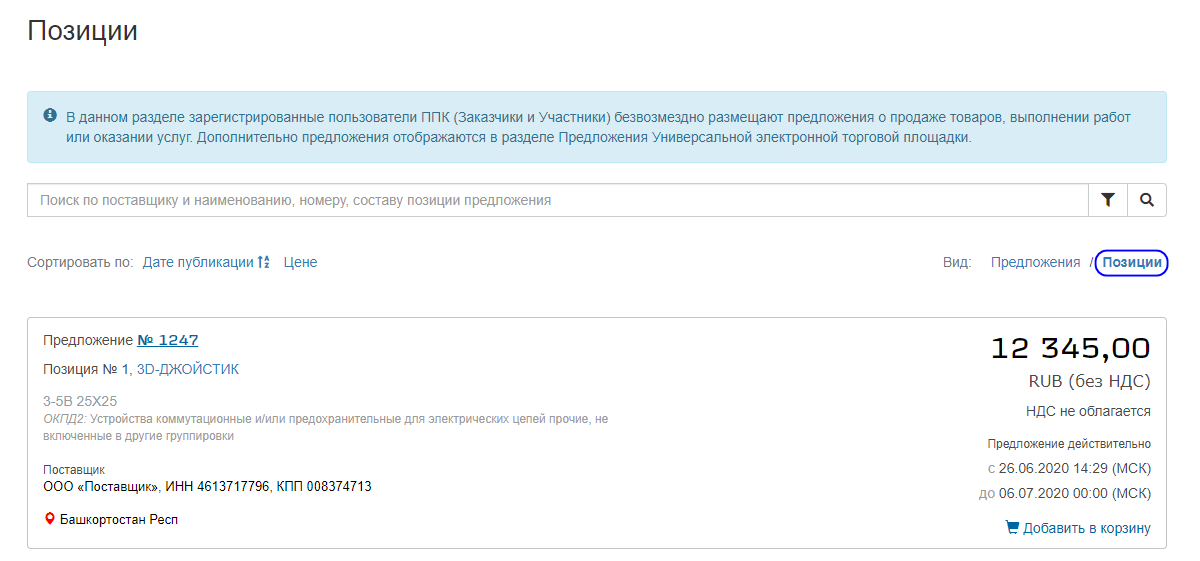 Отобразится список доступных позиций.Шаг 2. Выберите позицию и нажмите на кнопку . Выбранная позиция будет добавлена в корзину с отображением соответствующей записи в ее строке.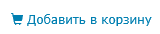 Шаг 3.  Перейдите на страницу «Корзина».Рис. 102. Страница «Корзина»Шаг 4. В столбце Объем заказа укажите число позиций и нажмите на кнопку Сформировать заказ. Откроется страница заказа в режиме «редактирование».Шаг 5. Отредактируйте записи позиций, добавьте при необходимости документацию и нажмите на кнопку Сохранить.Рис. 103. Вид страницы заказа после сохраненияСформированный заказ будет успешно сохранен с отображением на странице «Мои заказы».Отправка заказа поставщикуШаг 1. В выпадающем меню Предложения выберите пункт Мои заказы.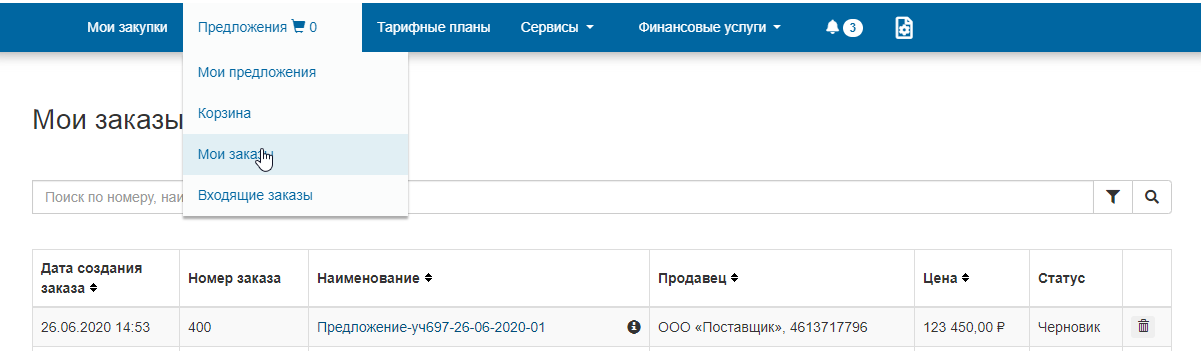 Рис. 104. Пункт Мои заказы меню ПредложенияОткроется страница со списком заказов.Шаг 2. Выберите проект заказа и перейдите по ссылке в столбце Наименование. Откроется форма редактирования заказа.Шаг 3. При необходимости отредактируйте значения доступных полей и нажмите на кнопку Отправить поставщику.В результате:поставщику будут отправлены уведомления о входящем заказе:в личный кабинет;на электронную почту;страница заказа откроется в режиме «только для чтения»; отправленный заказ отобразится на странице «Мои заказы» в состоянии «Ожидает рассмотрения».Контроль отправленного заказаОзнакомление с результатом обработки заказаС результатом обработки заказа можно ознакомиться в личном кабинете на странице «Мои заказы» в столбце Состояние. Обработанный заказ сменит состояние с «Ожидает рассмотрения» на «Отменен», «Отклонен» или «Принят» в зависимости от решения покупателя или поставщика.Ознакомиться с результатом обработки заказа можно двумя способами:через реестр заказов;на странице «Уведомления» личного кабинета.Чтобы подробнее ознакомиться с результатом обработки заказа на странице «Уведомления»:На страницу «Уведомления» приходят оповещения о результате обработки заказа. Для просмотра уведомления дважды щелкните левой кнопкой мыши по номеру заказа или по ссылке в столбце Тема. Откроется страница с результатом обработки заказа.Отмена отправленного заказаШаг 1. В выпадающем меню Предложения выберите пункт Мои заказы. Откроется страница со списком заказов.Шаг 2. Выберите проект заказа и перейдите по ссылке в столбце Наименование. Откроется форма выбранного заказа в режиме «только для чтения».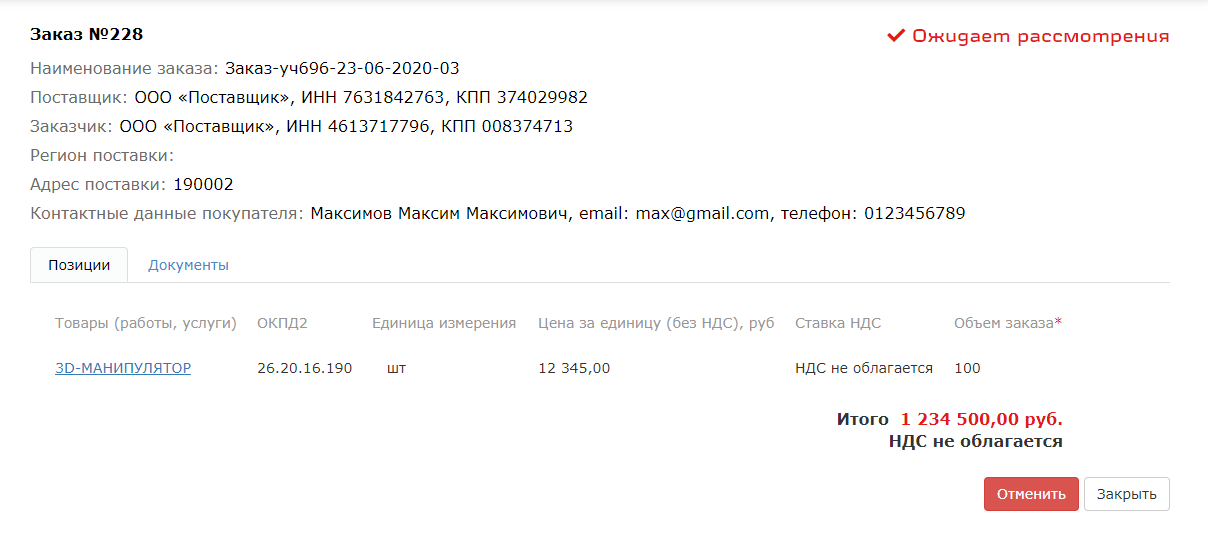 Рис. 106. Форма заказа в режиме «только для чтения»Шаг 3. Нажмите на кнопку Отменить. Откроется сообщение о подтверждении отзыва заказа, нажмите на кнопку ОК. В результате:поставщику будут отправлены уведомления об отмене заказа:в личный кабинет;на электронную почту;состояние отозванного заказа с «Ожидает рассмотрения» изменится на «Отменен». 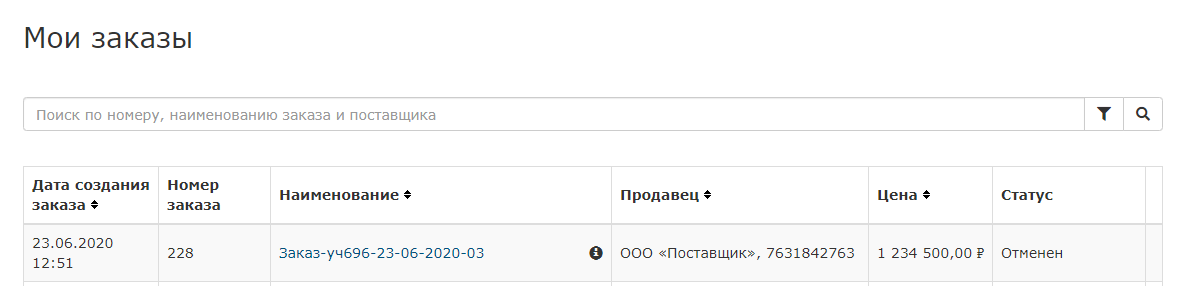 Рис. 107. Пример заказа в состоянии «Отменен»Просмотр истории заказаЧтобы просмотреть историю, на странице «Мои заказы» выберите нужный заказ и нажмите на кнопку . Откроется страница истории изменений выбранного заказа в режиме «только для чтения».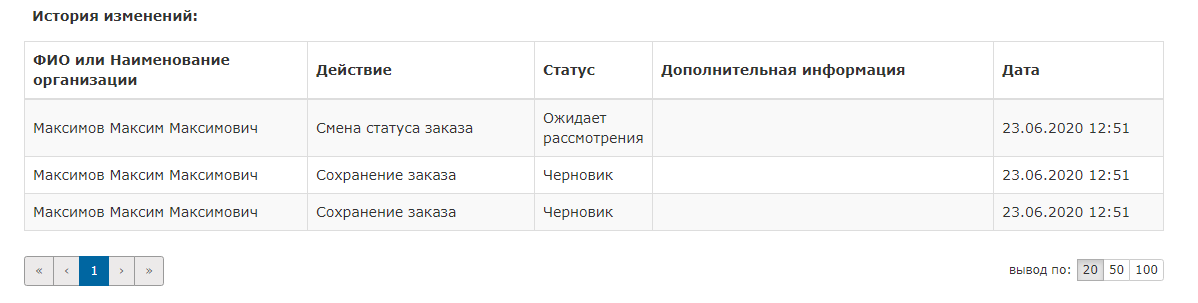 Рис. 108. Пример истории изменений заказаПоиск заказа в реестре заказовПростой поискЧтобы найти заказ:Шаг 1. В выпадающем меню Предложения выберите пункт Мои заказы. Откроется страница «Мои заказы».Шаг 2. В поле Поиск по номеру, наименованию заказа и поставщика введите данные и нажмите на кнопку простого поиска . В результате на странице отобразится:ниже поискового поля - число найденных записей;в таблице - список найденных заказов.Расширенный поискШаг 1. В выпадающем меню Предложения выберите пункт Мои заказы. Откроется страница «Мои заказы».Шаг 2. Нажмите на кнопку расширенного поиска . Отобразится блок полей Расширенный поиск.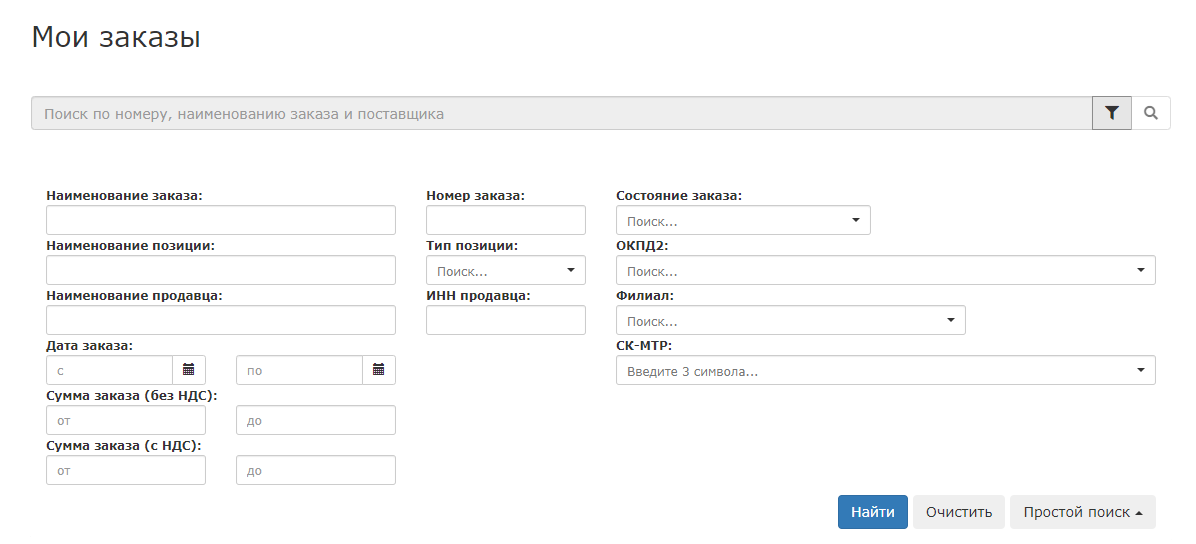 Рис. 109. Блок полей Расширенный поискШаг 3. Заполните поля блока соответствующими значениями и нажмите на кнопку Найти.В результате на странице отобразится:ниже поискового поля - число найденных записей;в таблице - список найденных заказов.Работа с входящими заказамиОбработка входящего заказаЗаказы, сформированные из предложений, поступают в личные кабинеты. Авторизованный в личном кабинете поставщик может просматривать и обрабатывать поступившие заказы.Чтобы просмотреть и обработать заказ:Шаг 1. В выпадающем меню Предложения выберите пункт Входящие заказы. Откроется страница «Входящие заказы».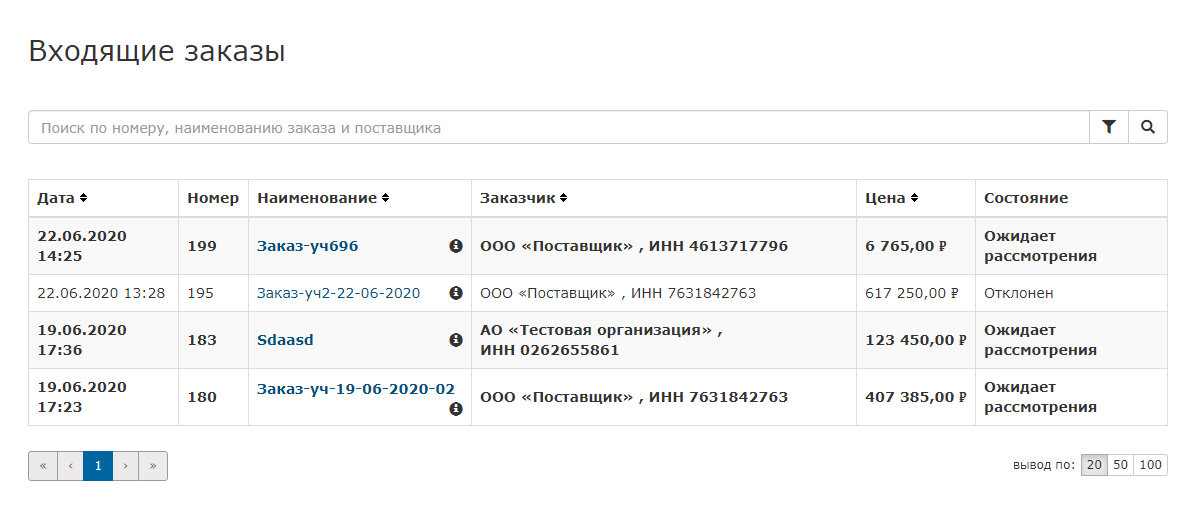 Рис. 110. Страница «Входящие заказы»Шаг 2. Выберите заказ и перейдите по ссылке в столбце Наименование. Откроется страница заказа в режиме «только для чтения» с возможностью его обработки.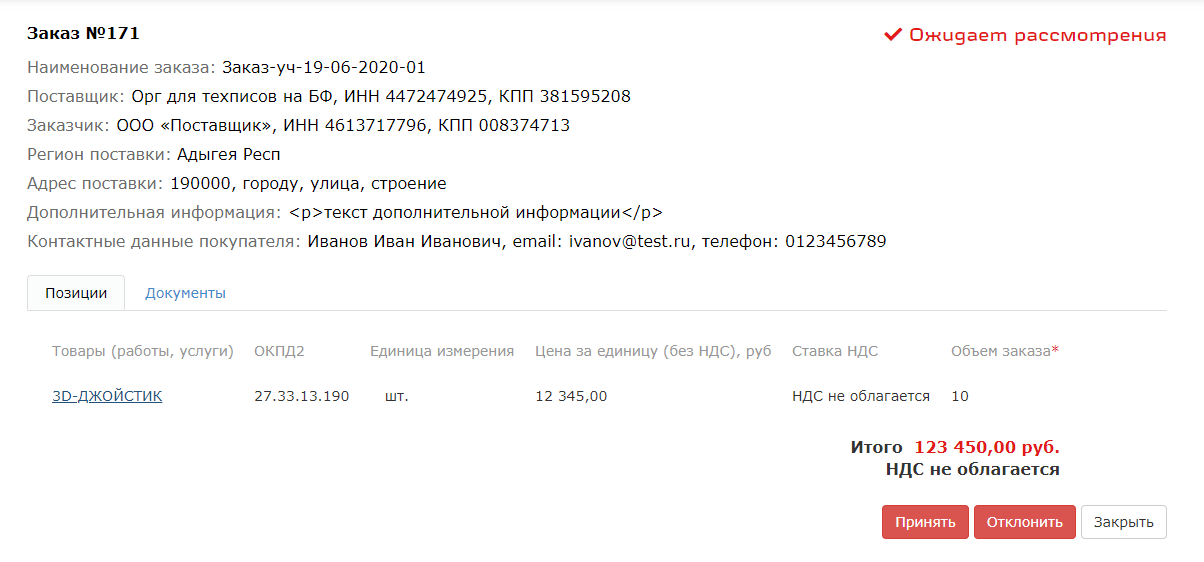 Рис. 111. Пример страницы заказаШаг 3. По результатам просмотра выберите один из двух вариантов обработки заказа:Чтобы принять заказ, нажмите на кнопку Принять. Откроется сообщение о подтверждении приема заказа, нажмите на кнопку ОК. В результате состояние заказа изменится с «Ожидает рассмотрения» на «Принят». Чтобы отклонить предложение, нажмите на кнопку Отклонить. Откроется сообщение о подтверждении отклонения заказа, нажмите на кнопку ОК. В результате состояние заказа изменится с «Ожидает рассмотрения» на «Отклонен».Покупателю будет направлено системное сообщение и электронное письмо с результатами обработки заказа.Просмотр истории входящего заказаЧтобы просмотреть историю заказа:Шаг 1. В выпадающем меню Предложения выберите пункт Входящие заказы. Откроется страница «Входящие заказы».Шаг 2. Выберите заказ и в его строке нажмите на кнопку . Откроется страница истории изменений выбранного заказа в режиме «только для чтения».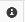 Поиск входящего заказа в реестре заказовВ выпадающем меню Предложения выберите пункт Входящие заказы. Откроется страница «Входящие заказы».Поиск входящего заказа аналогичен п. 10.2.5 Поиск заказа в реестре заказов.РАБОТА С СЕРВИСАМИСервисы позволяют проводить:работу с реестром закупок ЕИС;проверку информации о компании по ее ИНН;оформить подписку на закупки по ЕИС.Работа с реестром закупок ЕИСЧтобы просмотреть закупку:Шаг 1. В личном кабинете участника из выпадающего меню Сервисы выберите раздел Реестр закупок ЕИС. Отобразится список закупок в табличной форме.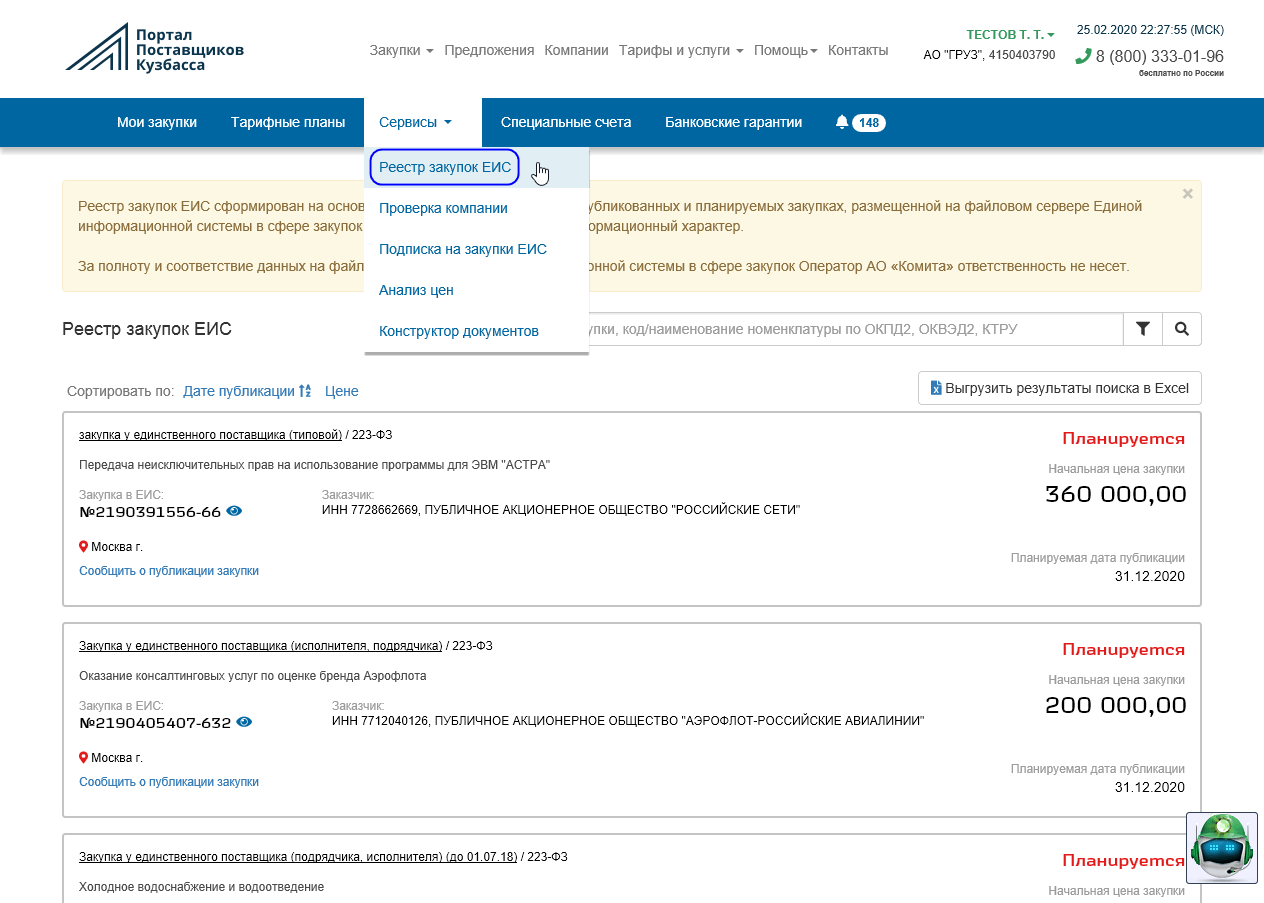 Рис. 112. Меню Реестр закупок ЕИС Шаг 2. Щелкните по наименованию выбранной закупки.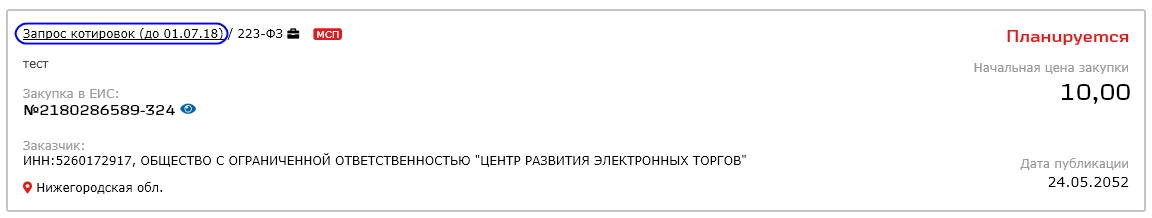 Рис. 113. Выбор закупки Откроется форма просмотра закупки.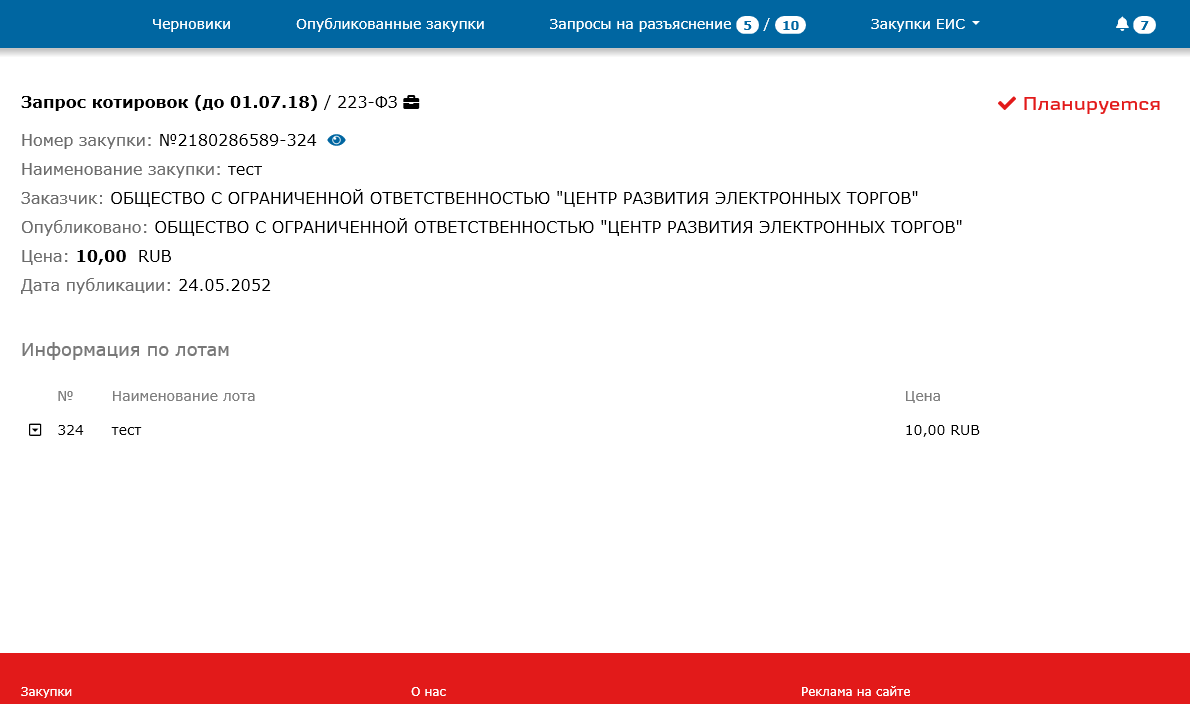 Рис. 114. Форма просмотра закупки Шаг 3. Выберите лот и щелкните по значку .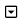 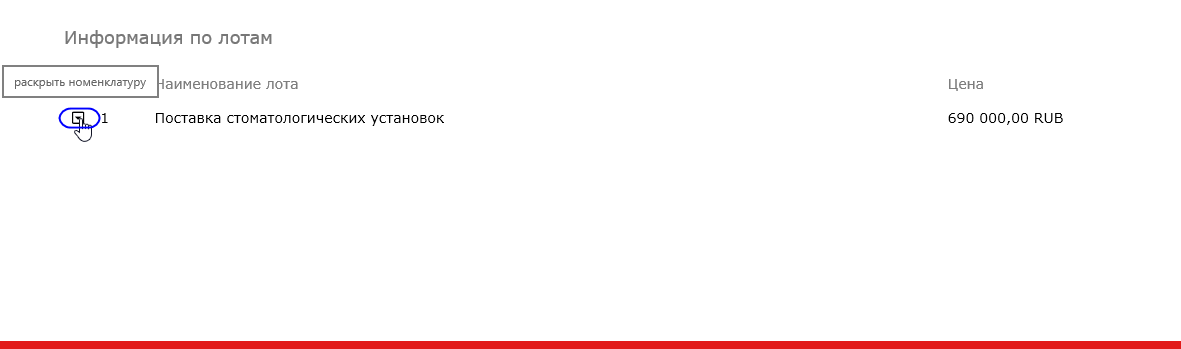 Рис. 115. Просмотр лота Откроется номенклатура по выбранному лоту.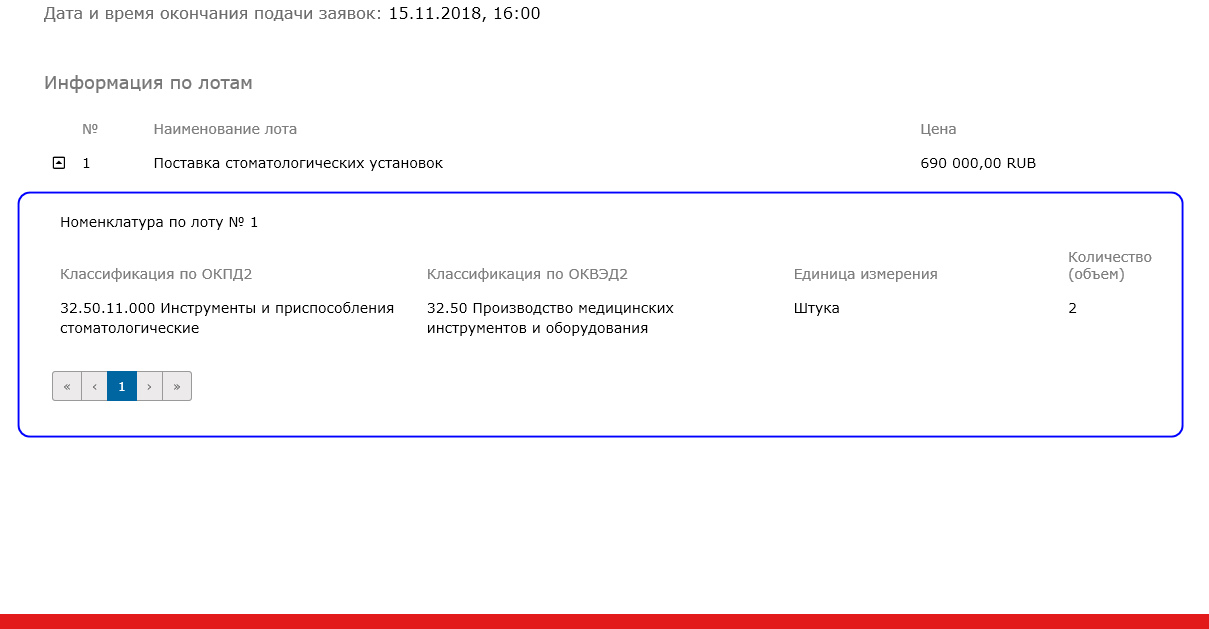 Рис. 116. Номенклатура по лоту Ознакомьтесь с содержимым выбранной закупки.Шаг 4. Перейдите на вкладку Документация по закупке и ознакомьтесь с приложенной документацией.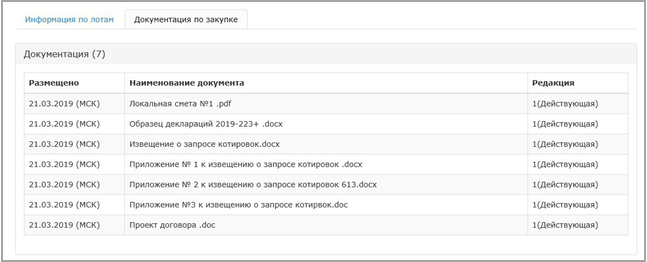 Рис. 117. Документация по закупке Проверка компанииЧтобы проверить информацию о компанииШаг 1. В личном кабинете участника из выпадающего меню Сервисы выберите раздел Проверка компании. 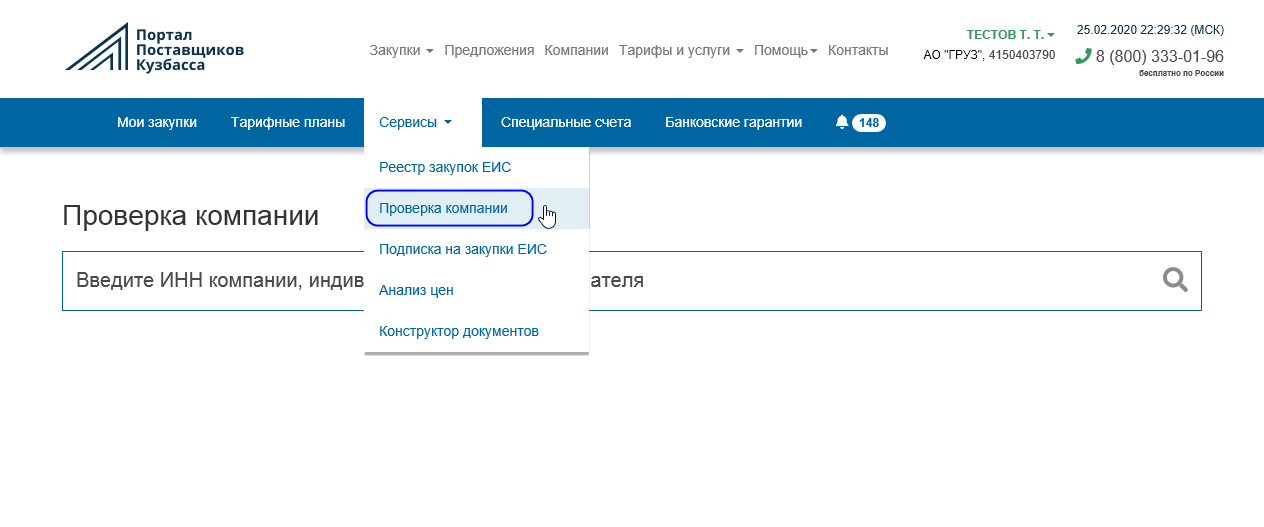 Рис. 118. Сервис проверки компанииОтобразится поле поиска.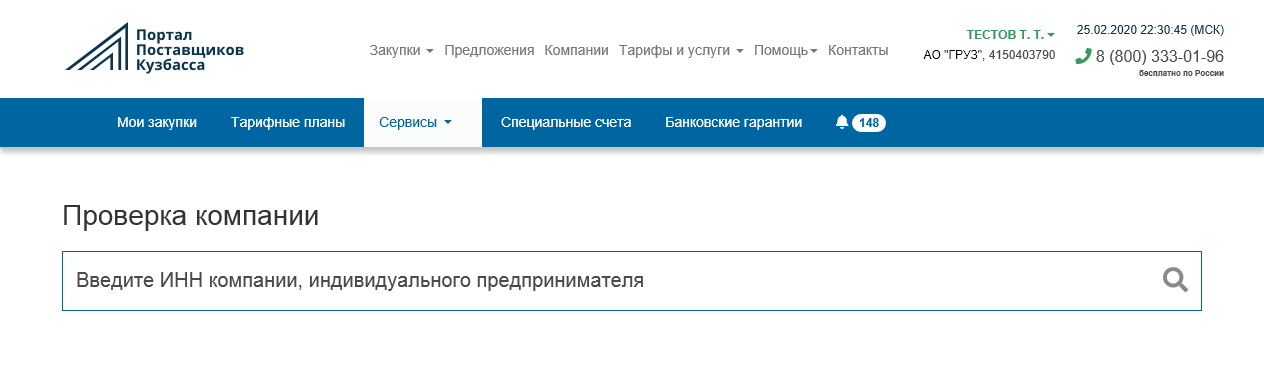 Рис. 119. Поле поиска компанииШаг 2. Введите в поле соответствующее значение и нажмите на кнопку  Найти. Результат поиска отобразится ниже поискового блока: 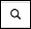 если компания не найдена, то будет выведено сообщение об этом;если компания найдена, то отобразится форма просмотра компании с основными реквизитами, данными проверки компании и финансовыми данными. Для действующего предприятия под значком  выводится также среднесписочная численность работников (если указана).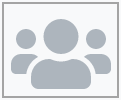 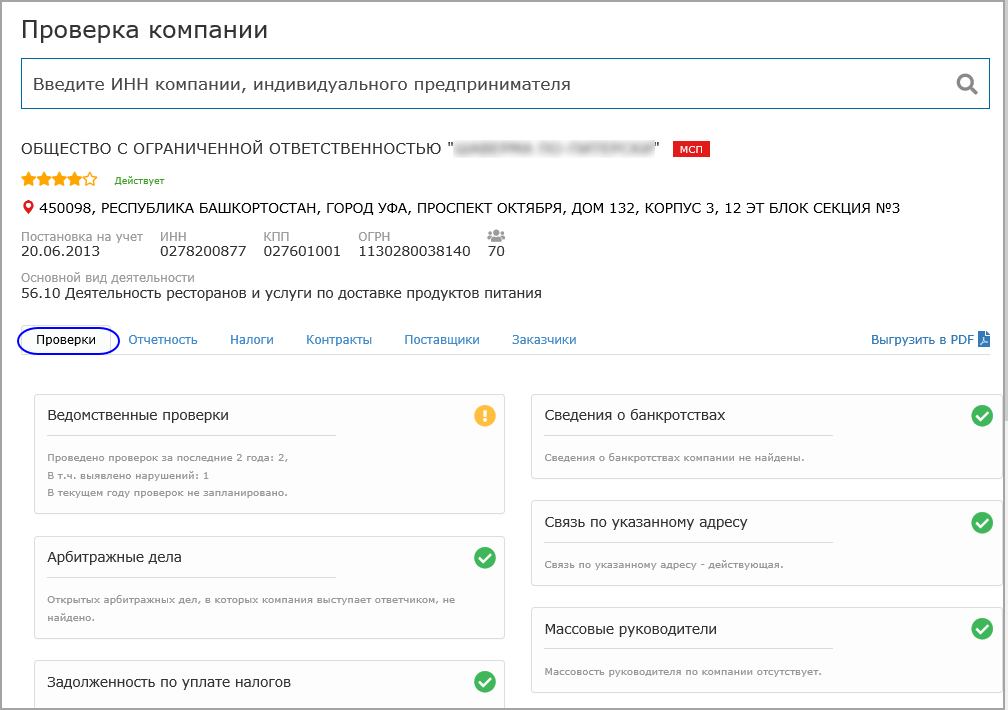 Рис. 120. Вкладка ПроверкиДля отмены результатов поиска удалите данные из поля поиска и нажмите на кнопку поиска.Вкладка Проверки содержит информацию:о проверках компании на наличие массовых учредителей, руководителей и адресов;наличие арбитражных дел и сведений о банкротстве, задолженности по уплате налогов;наличие исполнительных производств и дисквалифицированных лиц в управлении;присутствие связи по адресу регистрации;находится ли компания в реестре недобросовестных поставщиков;сдавала ли компания налоговую отчетность;приводятся результаты ведомственных проверок.В качестве результата проверки от портала «ТАСС-Бизнес» возвращается одно из значений: положительный результат;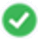  удовлетворительный результат;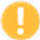  отрицательный результат;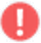  крайне отрицательный результат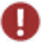 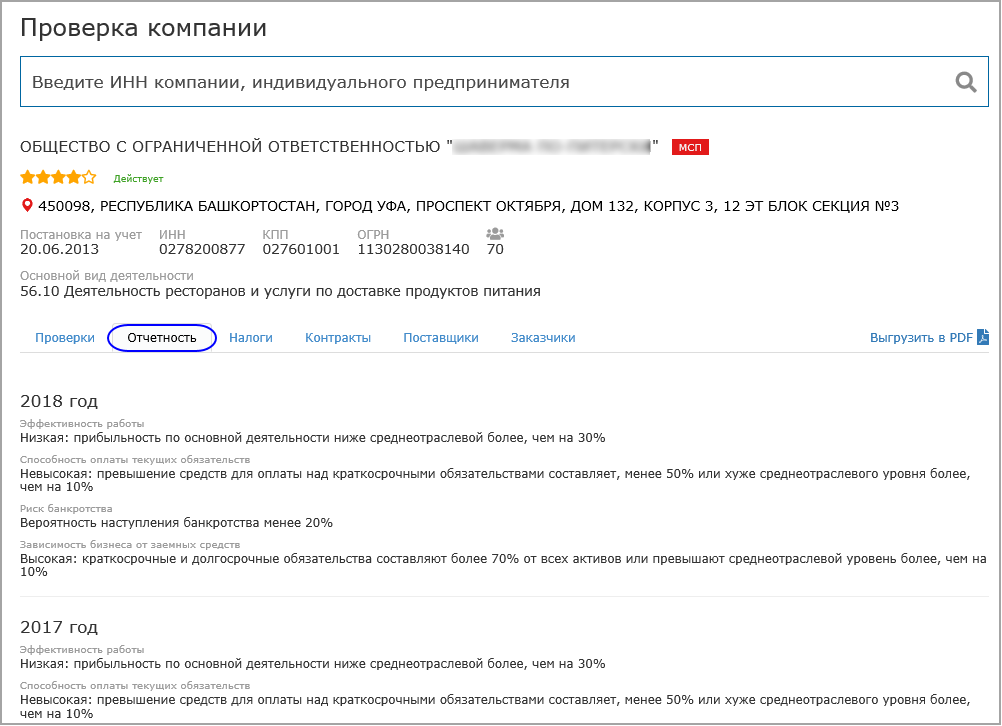 Рис. 121. Вкладка ОтчетностьВкладка Отчетность содержит:информацию с показателями, характеризующими эффективность работы;способность оплаты текущих обязательств;зависимость бизнеса от заемных средств;риск банкротства в ближайший год.Показатели рассчитываются в соответствии с методикой, опубликованной на портале «ТАСС-Бизнес».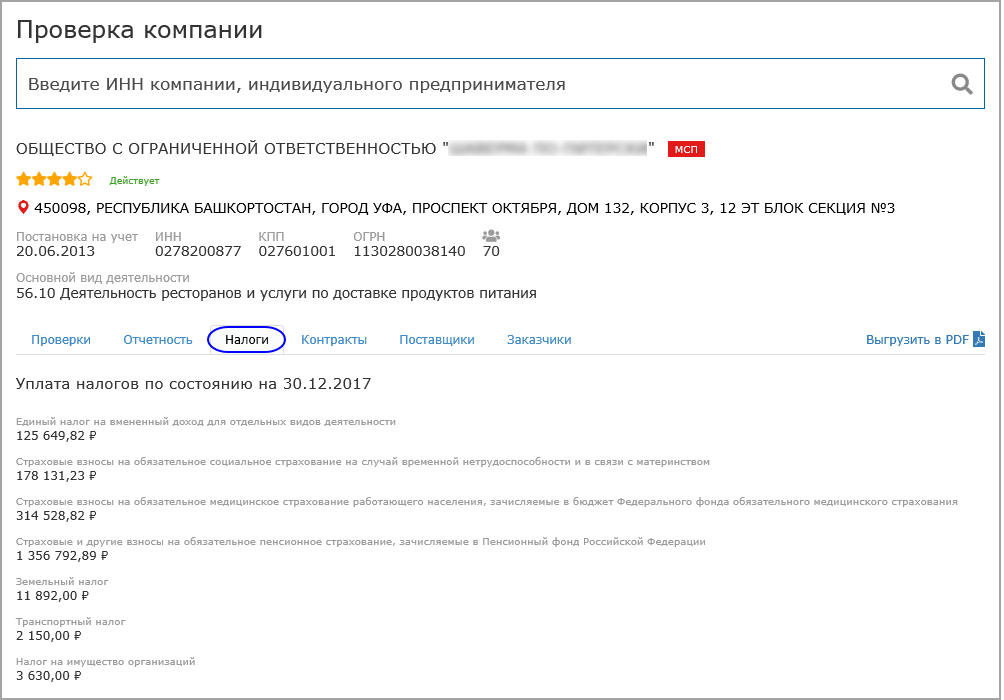 Рис. 122. Вкладка НалогиВкладка Налоги содержит:сведения об уплаченных налогах (на прибыль, на имущество, на добавленную стоимость и т.д.);сведения о налоговых задолженностях (недоимки, пени, штрафы);сведения о налоговых правонарушениях (сумма штрафа, дата актуальности);сведения о специальных налоговых режимах (единый сельскохозяйственный налог, упрощенная система налогообложения, единый налог на вмененный доход, налогообложение при соглашении о разделе продукции).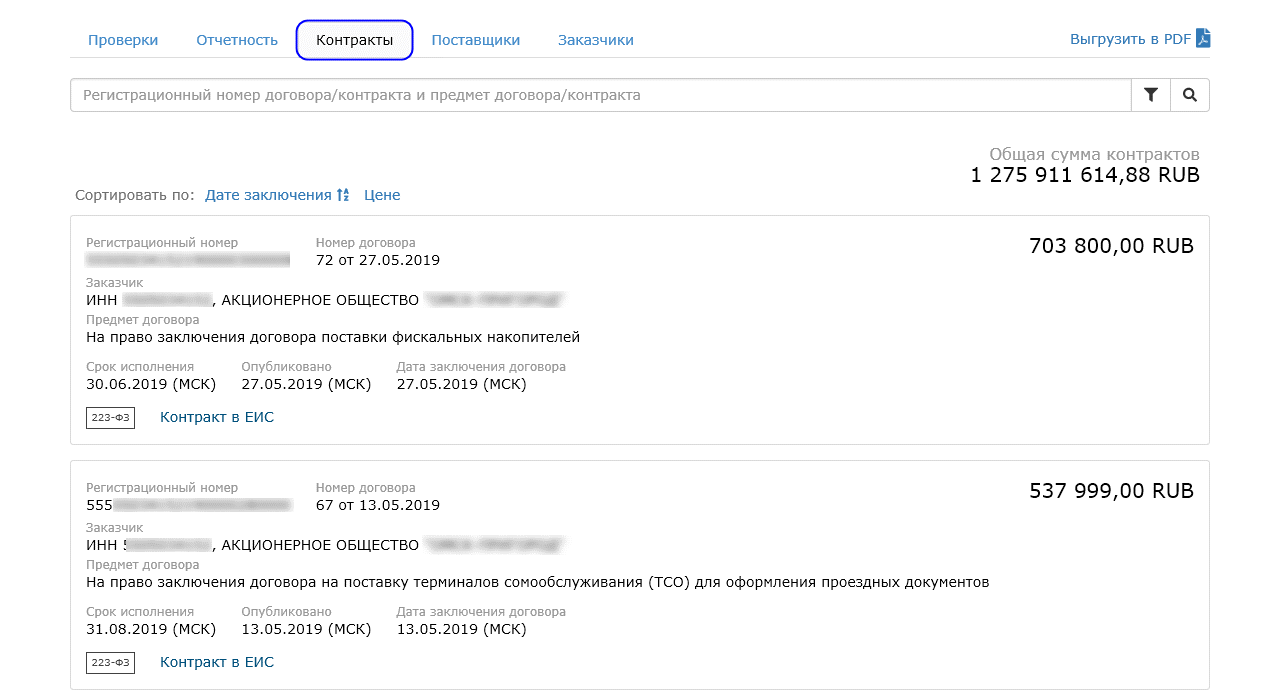 Рис. 123. Вкладка КонтрактыВкладка Контракты содержит сведения о заключенных компанией контрактах:номер договора;дату заключения, публикации и сроки исполнения договора;предмет договора;реквизиты поставщика.Возможен простой и расширенный поиск контрактов 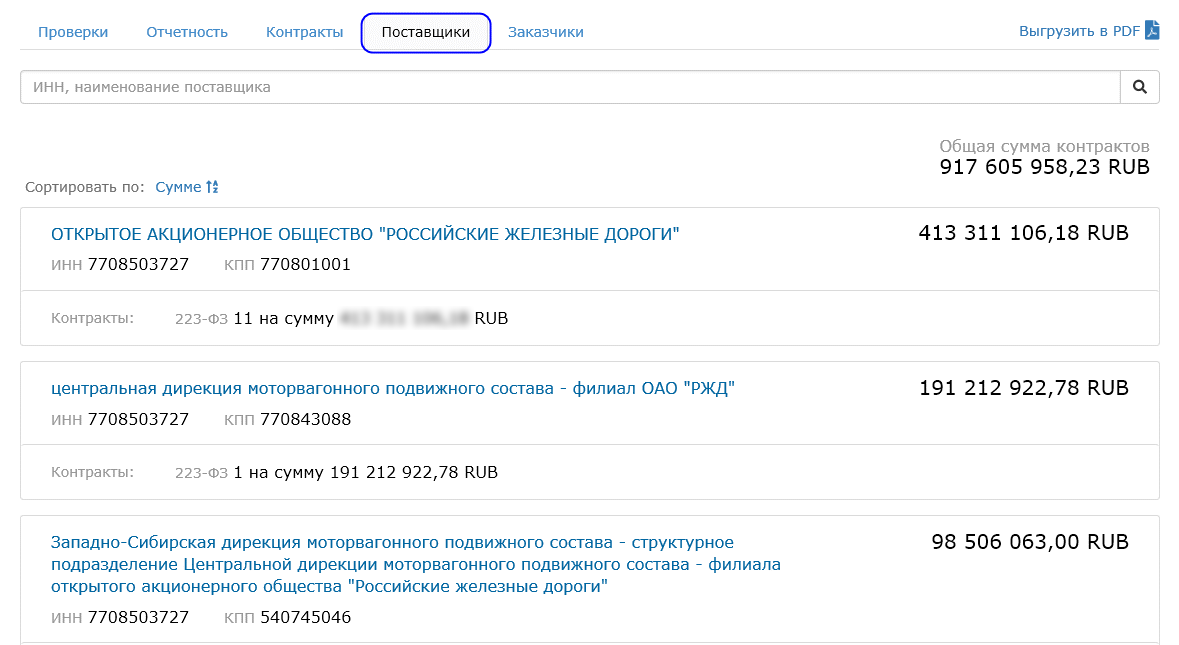 Рис. 124. Вкладка Поставщики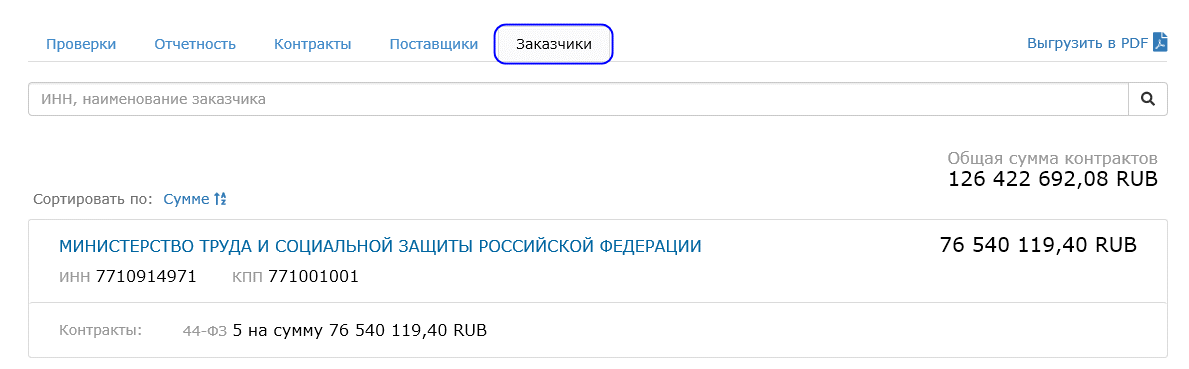 Рис. 125. Вкладка ЗаказчикиНа вкладках Поставщики и Заказчики отображаются реестры поставщиков и заказчиков компании.Подписка на закупки ЕИСЧтобы подписаться на рассылку о закупках ЕИС:Шаг 1. В личном кабинете участника из выпадающего меню Сервисы выберите раздел Подписка на закупки ЕИС. 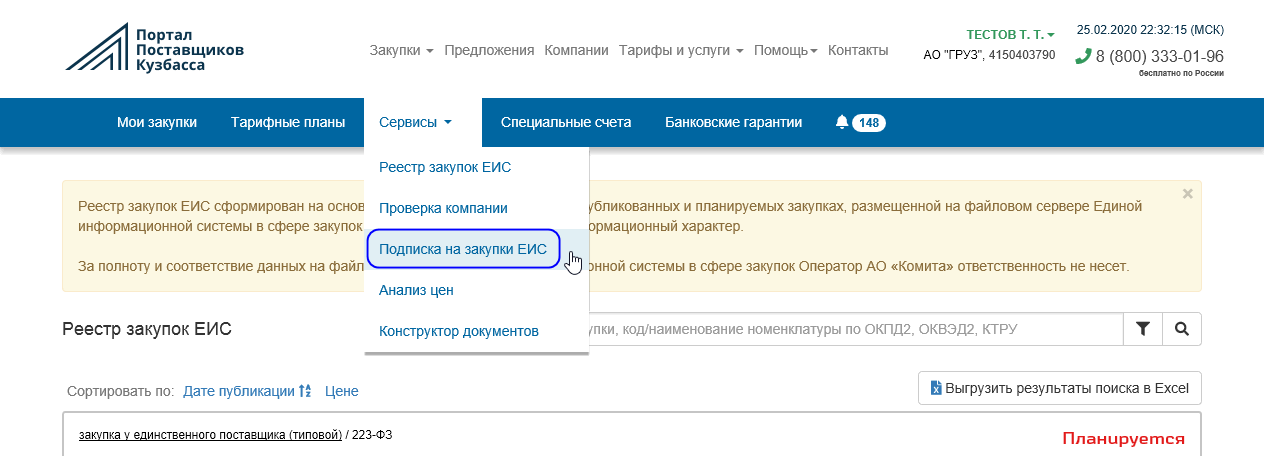 Рис. 126. Меню Подписка на закупки ЕИСОткроется страница «Подписка».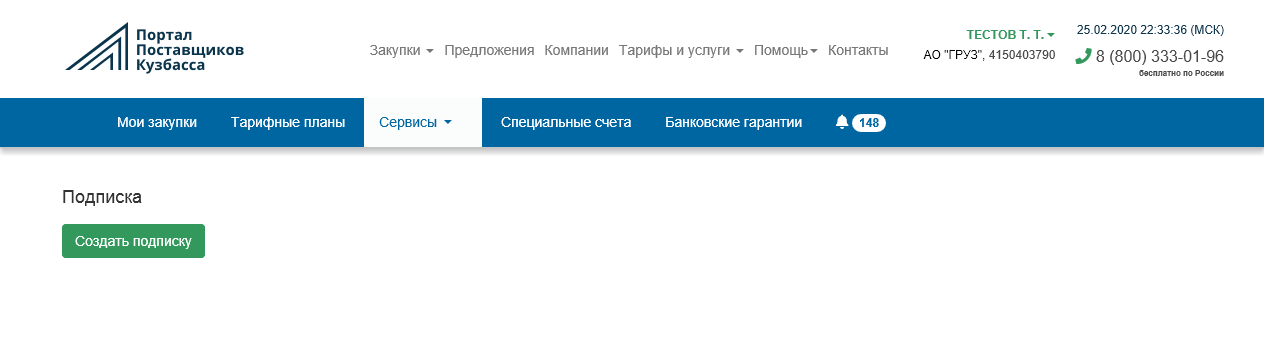 Рис. 127. Страница «Подписка»Шаг 2. Нажмите на кнопку Создать подписку. Откроется форма создания подписки. Станут доступны поля для ввода данных.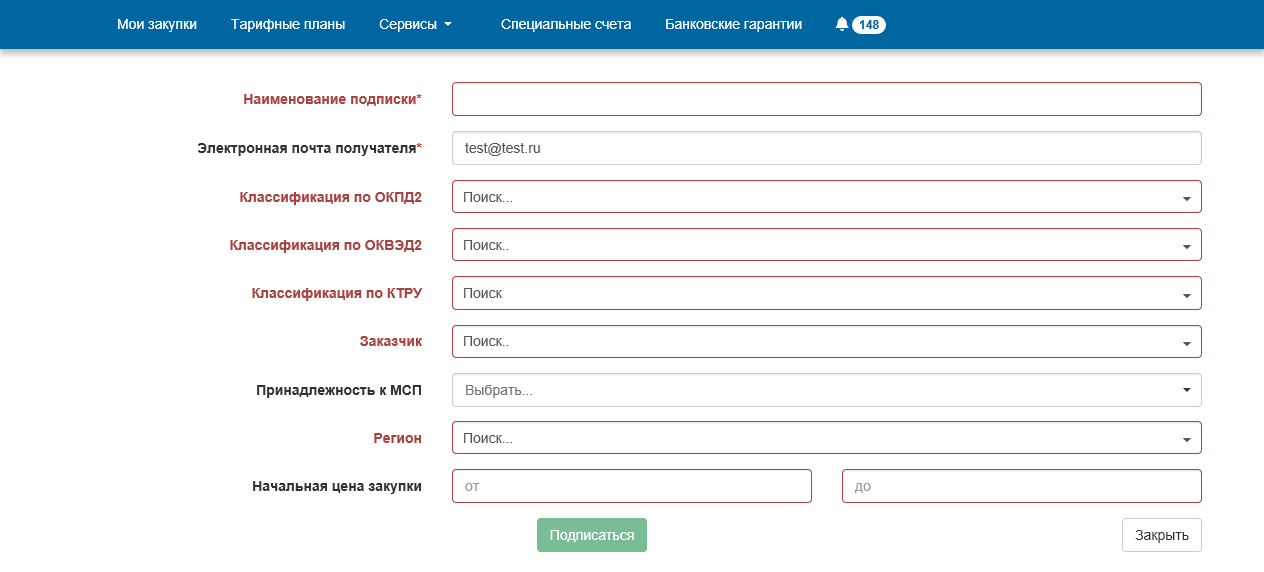 Рис. 128. Форма создания подписки о закупках ЕИСЗаполните поля формы. Станет доступна кнопка Подписаться.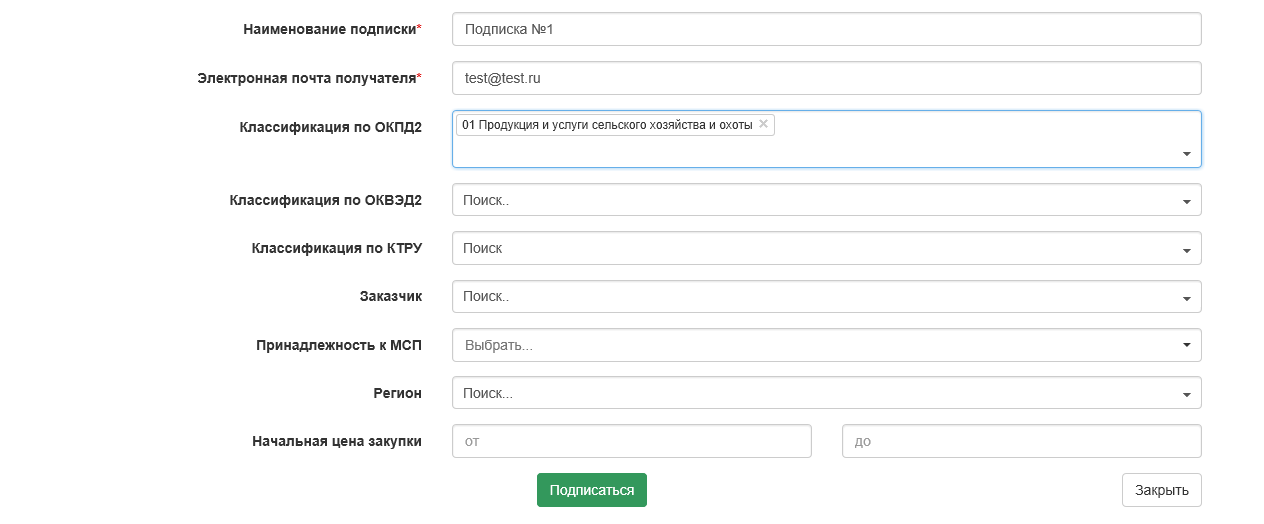 Рис. 129. Пример заполнения полей формы создания подписки о закупках ЕИСШаг 3. Нажмите на кнопку Подписаться. Появится сообщение об успешном сохранении подписки.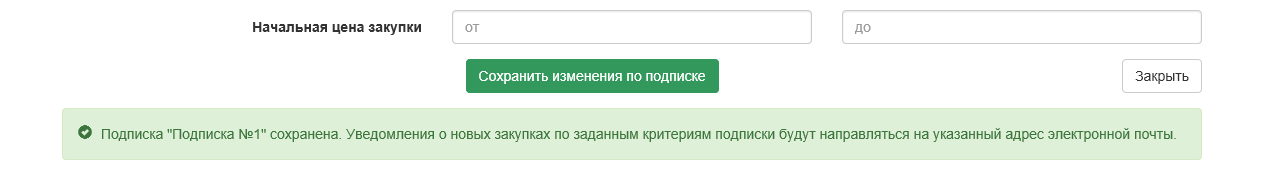 Рис. 130. Сообщение об успешном сохранении подписки о закупках ЕИСШаг 3. Нажмите на кнопку Закрыть. Форма создания подписки закроется. На странице «Подписка» появится информация об оформленной данным участником подписке.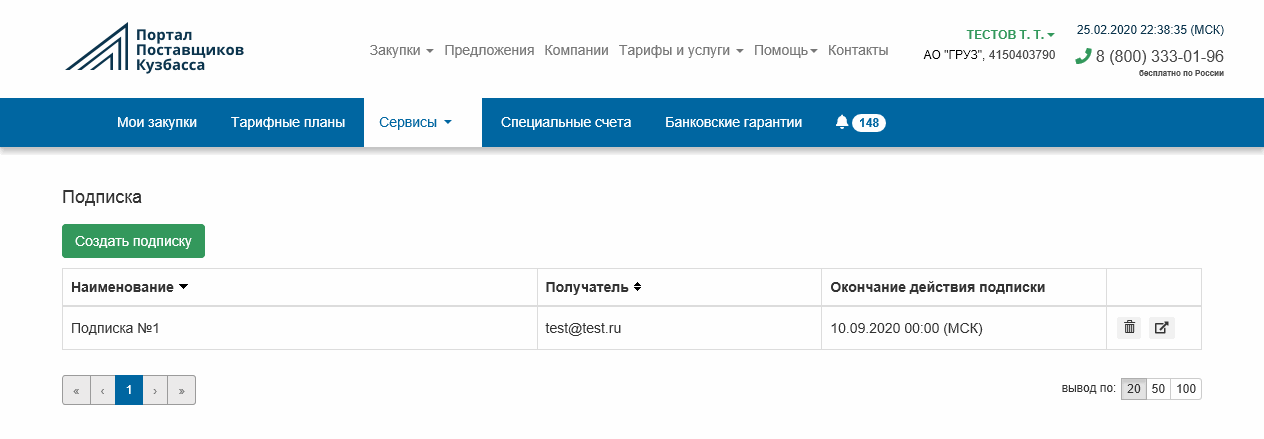 Рис. 131. Отображение информации об оформленной подпискеКОНСТРУКТОР ДОКУМЕНТОВНа открытой части Универсальной электронной торговой площадки интегрирован конструктор документов FreshDoc. Удобный онлайн сервис позволяет пользователям без юридических знаний создавать требуемые договоры, исковые заявления, доверенности и более 1400 видов других документов.Для вызова конструктора документов в личном кабинете участника из выпадающего меню Сервисы выберите раздел Конструктор документов.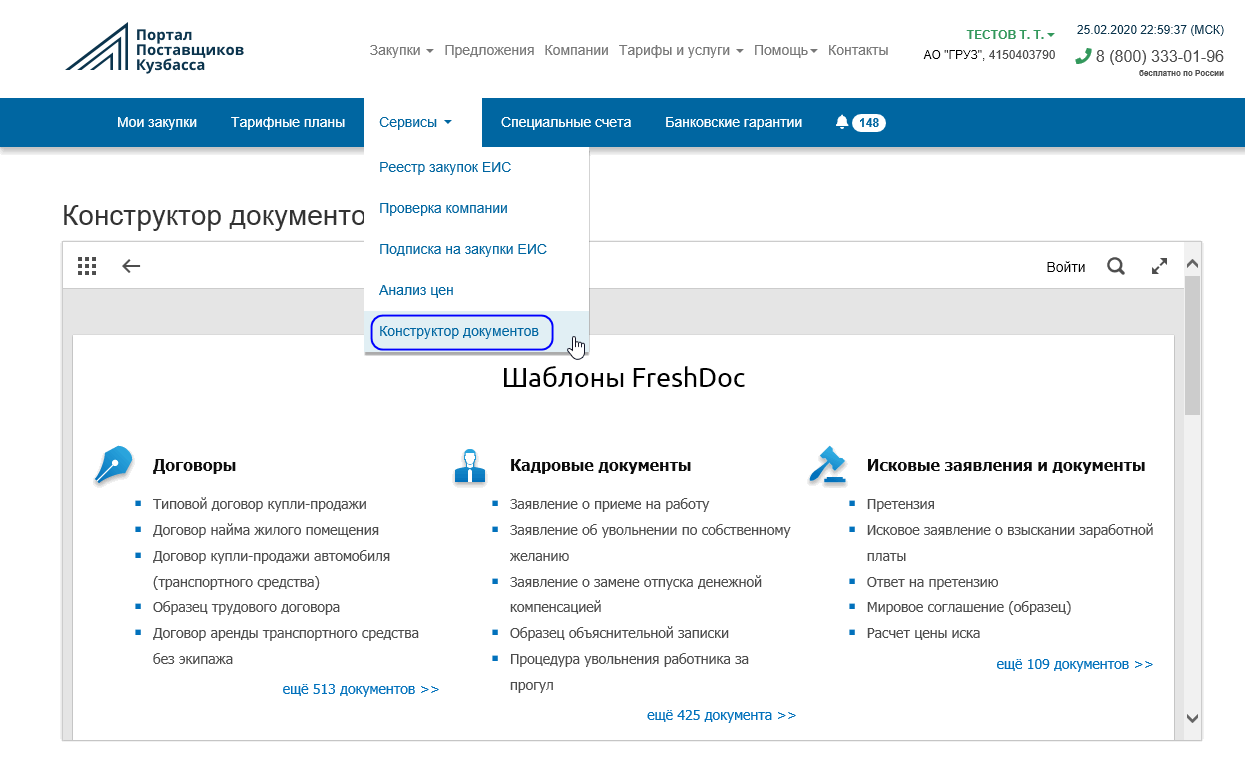 Рис. 132. Страница «Конструктор документов»РАБОТА СО СПЕЦСЧЕТАМИОнлайн-заявку на открытие спецсчета в банке-партнере можно оформить на РПП из Личного кабинета участника.Для подачи заявки на открытие спецсчета:Шаг 1. Авторизуйтесь в программе (щелкните ссылку Вход) и выберите вкладку Специальные счета.Откроется страница Специальные счета.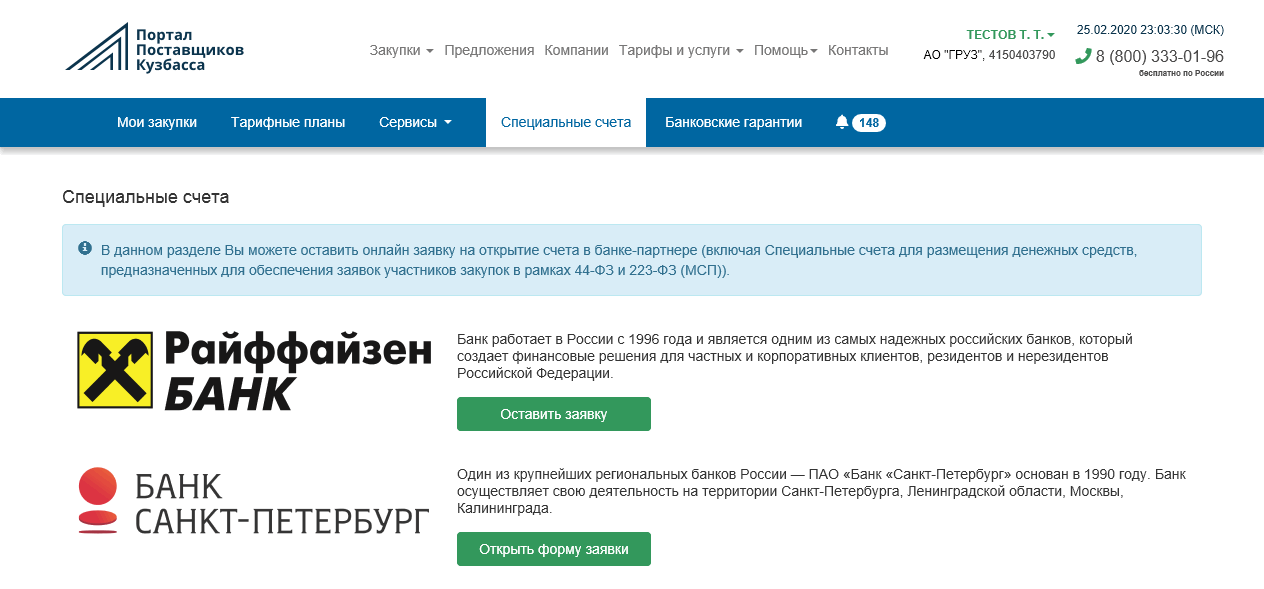 Рис. 133. Страница «Специальные счета» В данном разделе можно оставить онлайн заявку на открытие счета в банке-партнере (включая Специальные счета для размещения денежных средств, предназначенных для обеспечения заявок участников закупок в рамках 44-ФЗ и 223-ФЗ (МСП)).Шаг 2. Выберите название нужного банка-партнера и нажмите на кнопку Оставить заявку или Открыть форму заявки.Произойдет переход на сайт банка-партнера, и откроется форма заявки.Шаг 3. Заполните обязательные поля заявки и нажмите на кнопку Открыть счет.ЗАКУПКА «ОТКРЫТЫЙ КОНКУРС»Открытый конкурс – торги, победителем которых признается лицо, предложившее лучшие условия исполнения договора. В открытом конкурсе может принять участие неограниченный круг лиц.Информация о проведении открытого конкурса доступна на сайте РПП.Заявка на участие – документ с заявкой участника электронных процедур на право принятия участия в закупке.Согласно регламенту проведения электронных закупок, на РПП предусмотрен следующий порядок:Заказчик размещает на сайте РПП извещение о проведении открытого конкурса и конкурсную документацию;Претендент подаёт из личного кабинета заявку на участие в конкурсе. На каждый лот подается отдельная заявка;Конкурсная комиссия рассматривает заявки и создает протокол рассмотрения и оценки, публикует результаты проведения закупки на сайте.Выбор открытого конкурсаЧтобы выбрать открытый конкурс:Шаг 1. В меню выберите раздел Закупки. Откроется выпадающее меню с выбором закупок. Шаг 2. Выберите сектор, в котором проводится закупка. Откроется страница реестра закупок.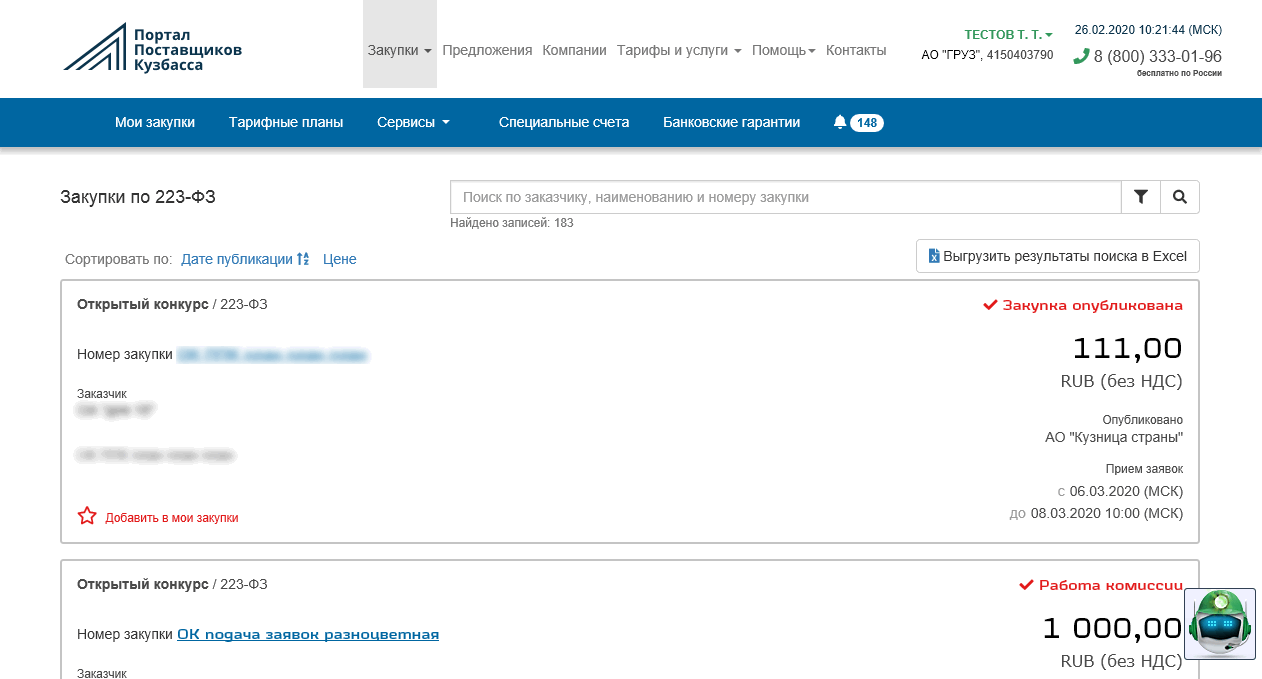 Рис. 134. Страница реестра закупокШаг 3. Для поиска закупки в поле Способ размещения закупки блока расширенного поиска укажите значение «Открытый конкурс». Нажмите на кнопку Найти. На странице реестра закупок отобразится список с перечнем открытых конкурсов.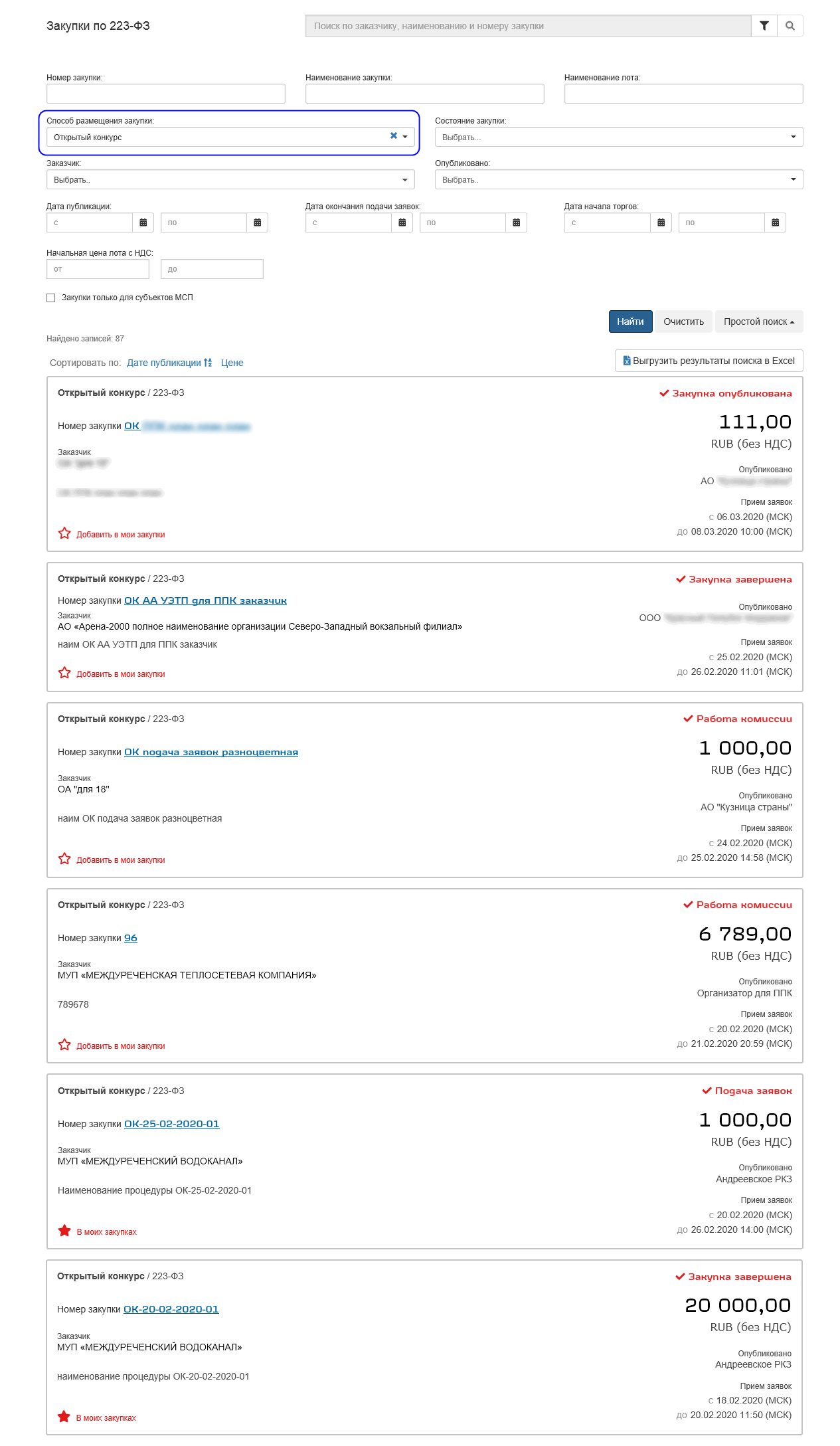 Рис. 135. Поиск закупок «Открытый конкурс» Шаг 4. Щелкните левой кнопкой мыши по ссылке Номер закупки.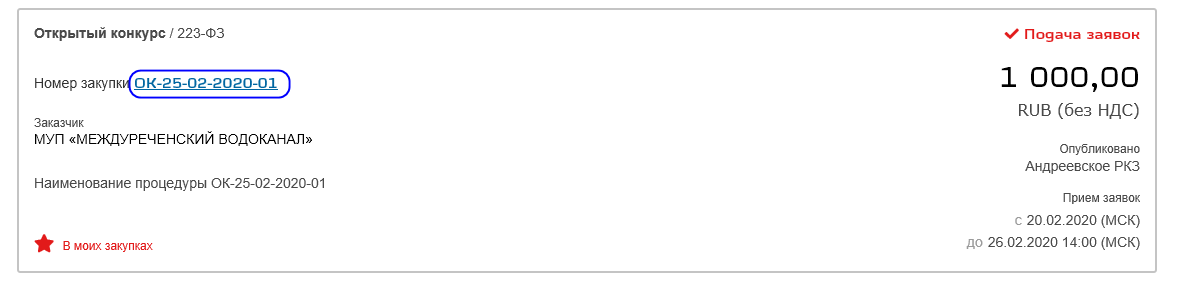 Рис. 136. Выбор номера закупки Откроется страница с описанием выбранного открытого конкурса.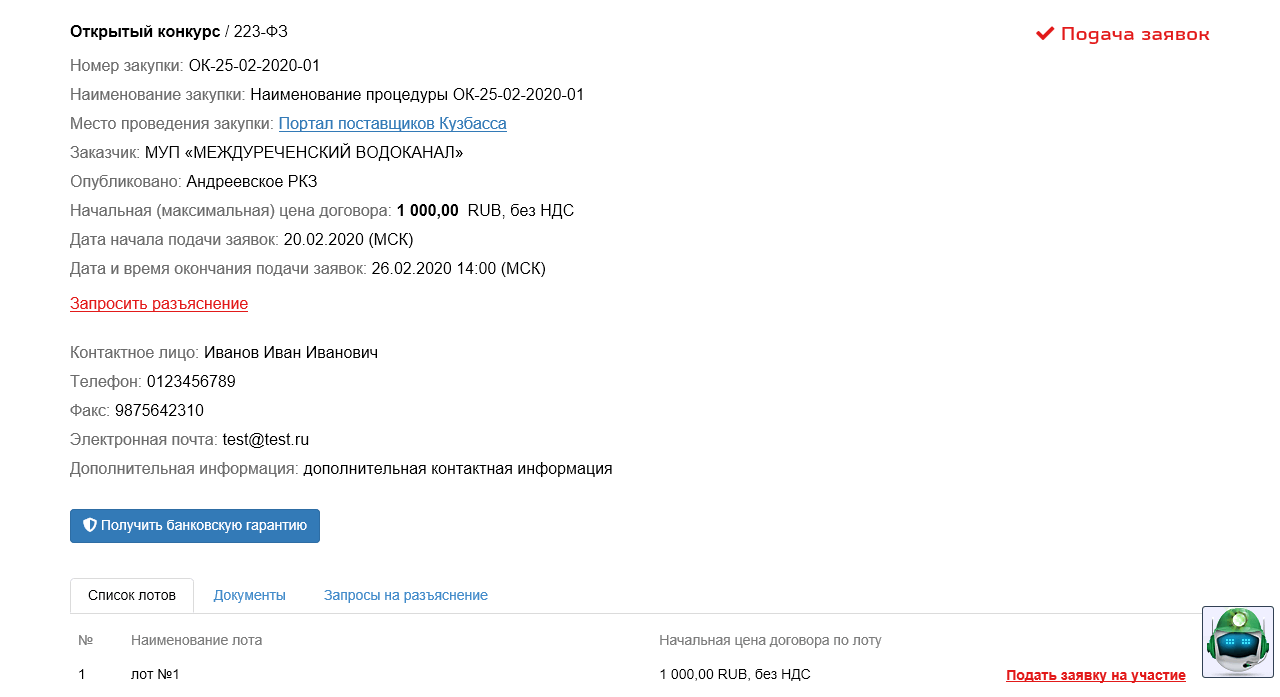 Рис. 137. Страница закупки «Открытый конкурс» Отправка запроса заказчикуУчастник закупки вправе запросить разъяснения у заказчика. Порядок осуществления запроса для всех закупок на РПП аналогичен (см. раздел 8 Работа с запросами). Формирование заявкиУчастник формирует предложение, состоящее из позиций лота.Добавление вложенийШаг 1. На сайте РПП на странице с описанием закупки в перечне лотов нажмите на кнопку Подать заявку на участие напротив интересующего лота. Откроется страница новой заявки в режиме редактирования.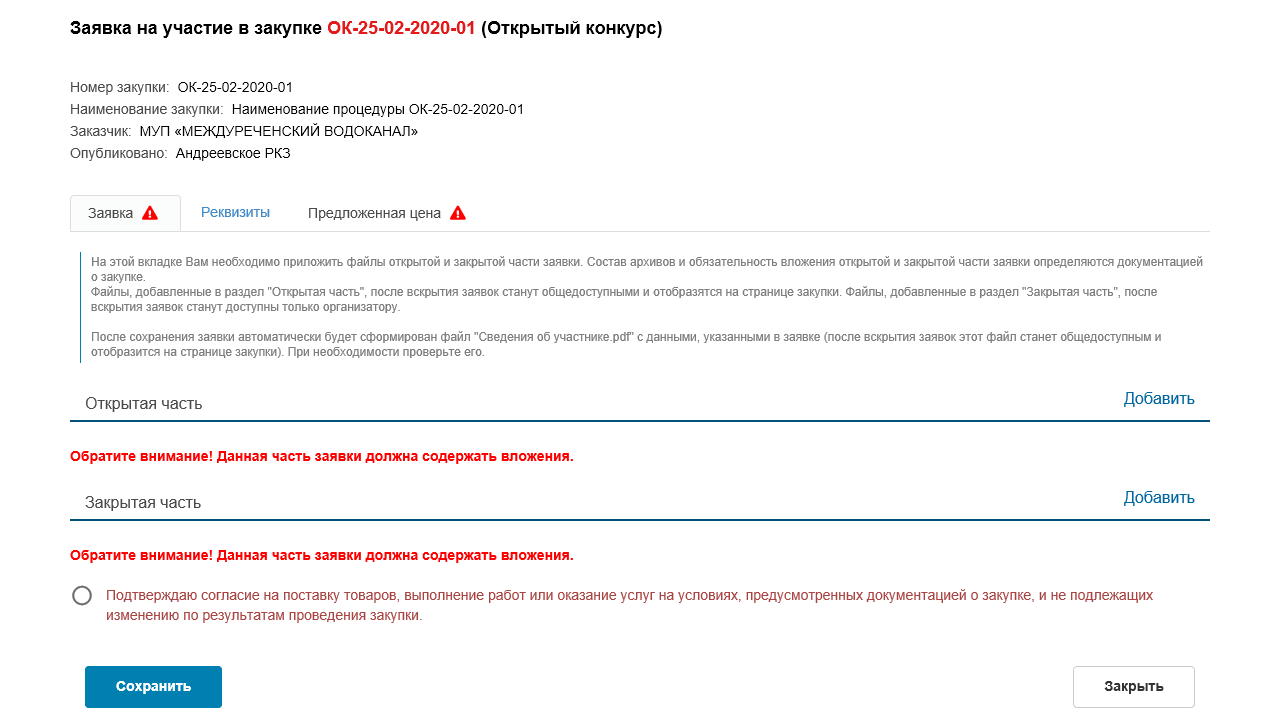 Рис. 140. Страница «Заявка на участие в закупке» Шаг 2. На вкладке Заявка добавьте вложения и установите флажок согласия участия на условиях заказчика.Шаг 3. Перейдите на вкладку Реквизиты.Добавление информации об участникеШаг 1. На вкладке Реквизиты отображена информация участника закупки. При необходимости можно изменить телефон и адрес электронной почты участника.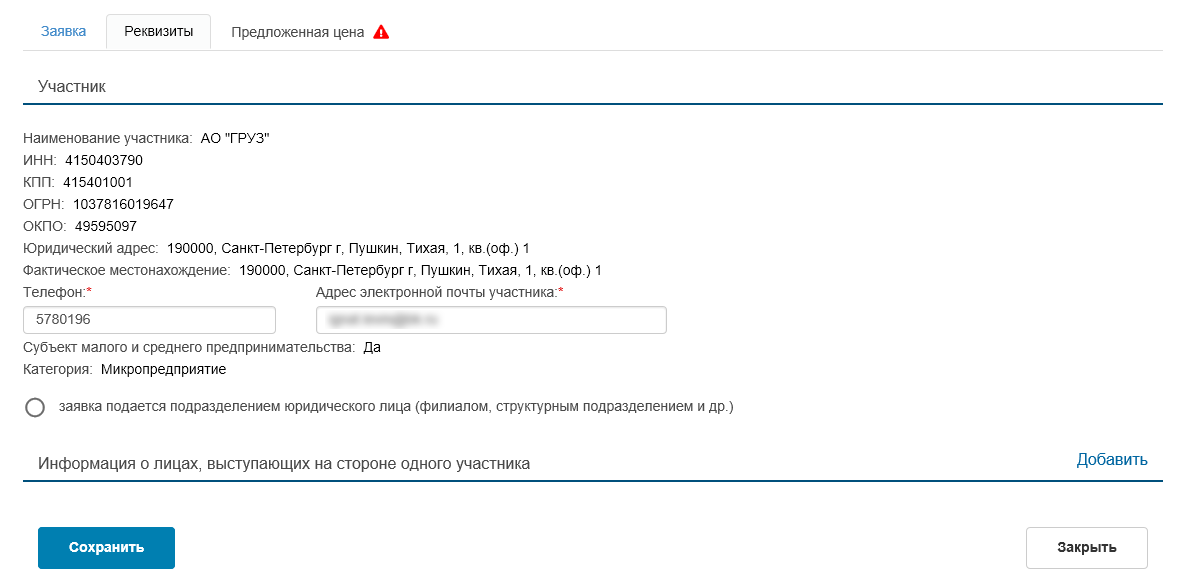 Рис. 143. Вкладка Реквизиты Шаг 2. Перейдите на вкладку Предложенная цена.Если заявка подается подразделением юридического лица:Шаг 1. Установите флажок заявка подается подразделением юридического лица (филиалом, структурным подразделением и др.). Откроются дополнительные блоки для ввода информации.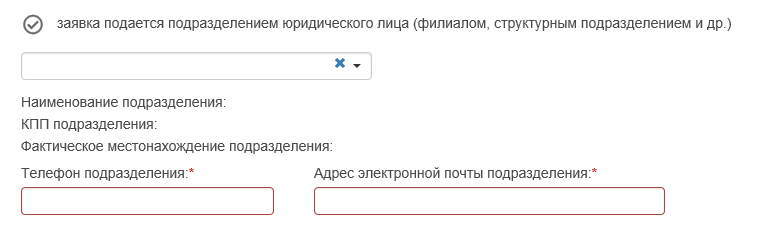 Рис. 144. Блок полей для информации о подразделении Шаг 2. Выберите требуемое подразделение. При необходимости внесите/измените телефон и адрес электронной почты подразделения.Если необходимо добавить информацию о лицах, выступающих на стороне одного участника:Шаг 1. В поле Информация о лицах, выступающих на стороне одного участника нажмите на кнопку Добавить. Откроется окно «Добавление лица, выступающего на стороне одного участника».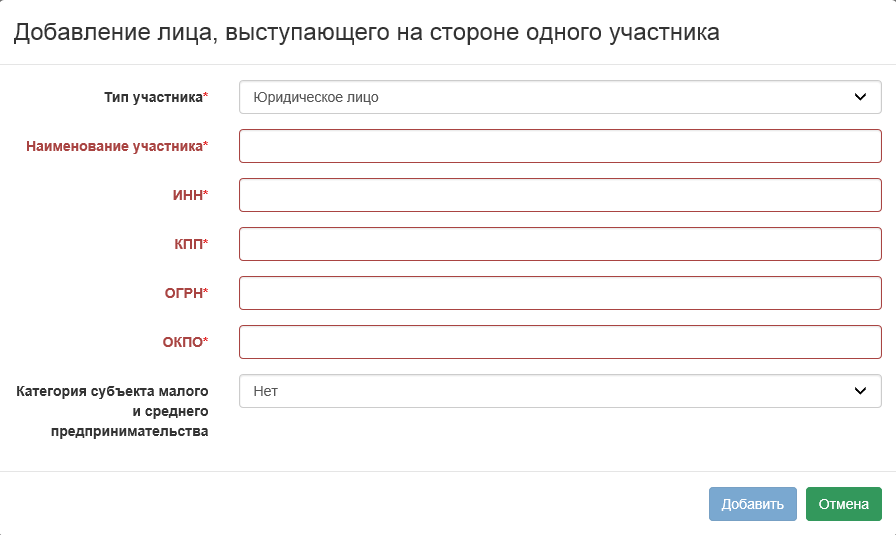 Рис. 145. Блок полей для информации о лице, выступающем на стороне участникаШаг 2. Выберите тип участника и заполните поля.Шаг 3. Нажмите на кнопку Добавить. Окно закроется. В табличной форме появится информация о добавленном лице. 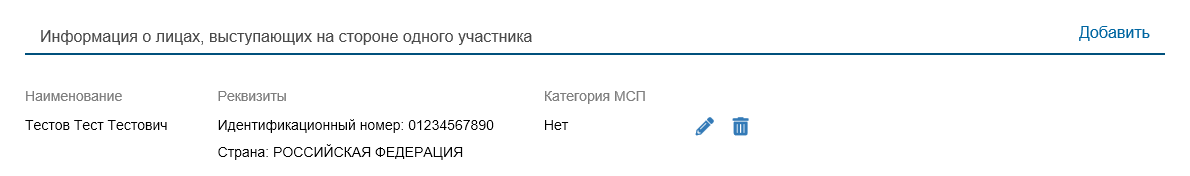 Рис. 146. Информация о добавленном лице Ценовое предложениеШаг 1. На вкладке Предложенная цена необходимо внести ценовое предложение по лоту.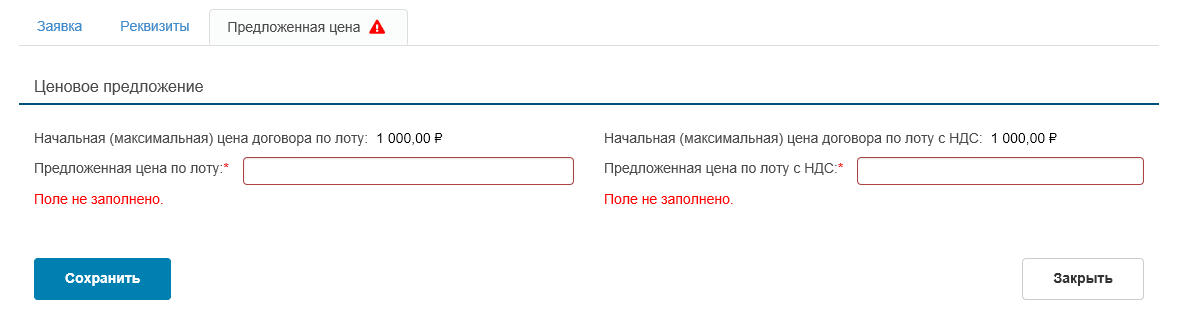 Рис. 147. Поля для ввода ценового предложения по лотуЗаполните поля на вкладке.Шаг 2. Нажмите на кнопку Сохранить. Все внесенные данные будут сохранены.Подписание и отправка заявкиЧтобы подписать и отправить заявку на странице заявки в режиме редактирования:Шаг 1. На сайте РПП на странице заявки в режиме редактирования нажмите на кнопку Подписать и отправить. 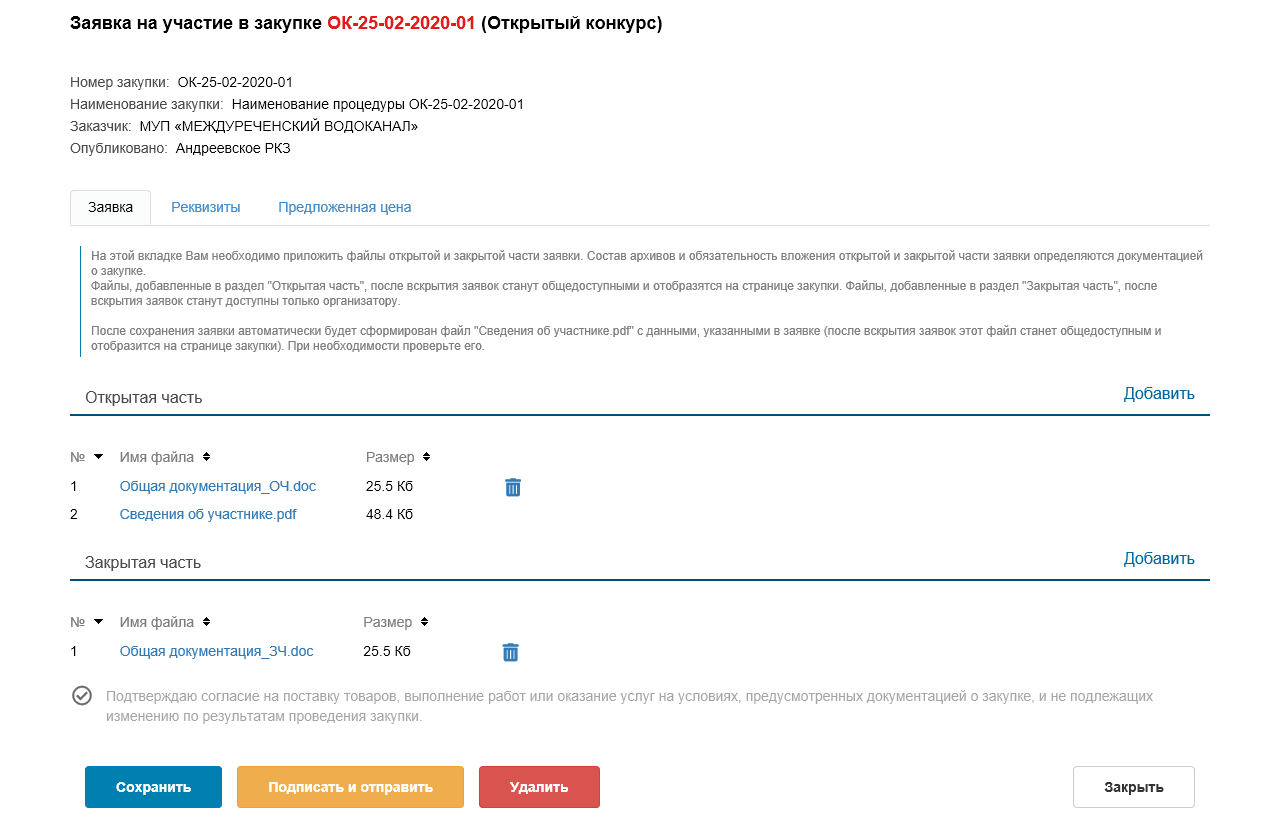 Рис. 149. Кнопка Подписать и отправить Откроется сообщение с подтверждением отправки.Шаг 2. Нажмите на кнопку ОК. Откроется сообщение об успешной отправке заявки и с присвоенным порядковым номером. Заявка отобразится на странице закупки на вкладке Мои документы по закупке. Состояние изменится на «Отправлена».Чтобы подписать и отправить заявку со страницы закупки:Шаг 1. На сайте РПП на странице с описанием закупки перейдите на вкладку Список лотов или Мои документы по закупке. Шаг 2. Рядом с выбранным лотом из выпадающего меню кнопки Выбрать действие выберите Отправить заявку на участие.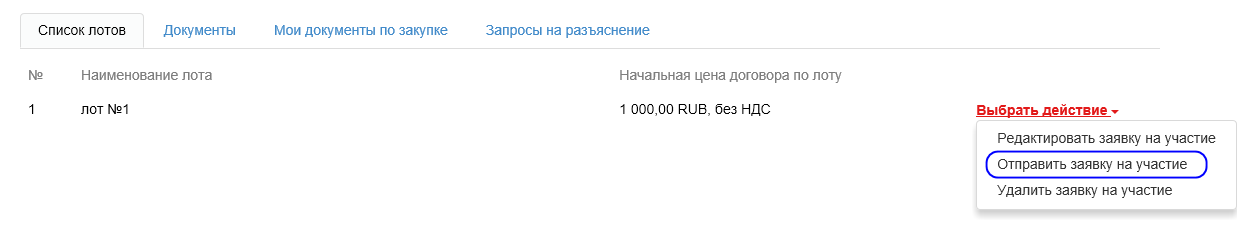 Рис. 150. Команда Отправить заявку на участие Откроется сообщение с подтверждением отправки.Шаг 3. Нажмите на кнопку ОК. Откроется сообщение об успешной отправке заявки и с присвоенным порядковым номером. На вкладке Мои документы по закупке состояние изменится на «Отправлена».Редактирование опубликованной заявкиЧтобы внести изменения в заявку:Шаг 1. На сайте РПП на странице с описанием закупки перейдите на вкладку Список лотов или Мои документы по закупке. Шаг 2. Рядом с выбранным лотом из выпадающего меню кнопки Выбрать действие выберите Редактировать заявку на участие.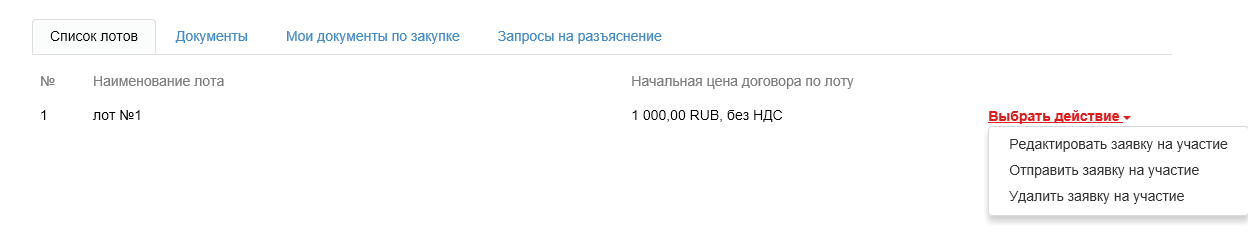 Рис. 151. Команда Редактировать заявку на участие Откроется страница заявки в режиме редактирования.Шаг 3. Внесите необходимые изменения. Шаг 4. Нажмите на кнопку Сохранить. Внесенные изменения будут успешно сохранены. Отзыв опубликованной заявкиЧтобы отозвать заявку:Шаг 1. На сайте РПП на странице с описанием закупки перейдите на вкладку Список лотов или Мои документы по закупке. Шаг 2. Рядом с выбранным лотом нажмите на кнопку Отозвать заявку на участие.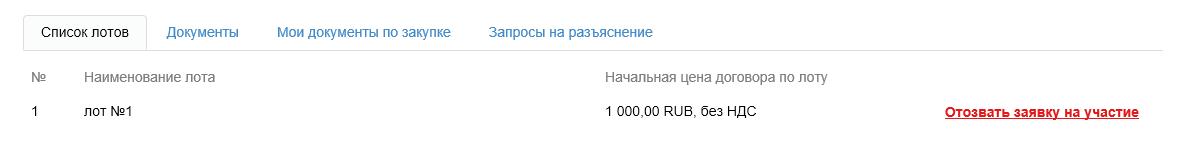 Рис. 152. Команда Отозвать заявку на участие Откроется сообщение с подтверждением отзыва.Шаг 3. Нажмите на кнопку ОК. В результате состояние отозванной заявки изменится с «Отправлена» на «Отозвана».Удаление заявкиЧтобы удалить заявку:Шаг 1. На сайте РПП на странице с описанием закупки перейдите на вкладку Список лотов или Мои документы по закупке. Шаг 2. Рядом с выбранным лотом из выпадающего меню кнопки Выбрать действие выберите Удалить заявку на участие.Рис. 153. Команда Удалить заявку на участие Откроется сообщение с подтверждением удаления.Шаг 3. Нажмите на кнопку ОК. Откроется сообщение об успешном удалении.Шаг 4. Нажмите на кнопку Закрыть. В результате заявка будет успешно удалена. Просмотр результатов проведения закупкиПосле окончания срока подачи заявок экспертная группа совместно с заказчиком рассматривает заявки участников на предмет их соответствия требованиям, установленным в документации, и сопоставляет их. Результаты проведения открытого конкурса публикуются заказчиком на сайте РПП на странице с описанием закупки, на вкладке Документы. Открытые части заявок участников закупки становятся доступны на сайте РПП после завершения закупки. Откройте страницу с описанием закупки и ознакомьтесь с опубликованными там итоговыми документами.ЗАКУПКА «ЗАКУПКА МАЛОГО ОБЪЕМА»Закупка малого объема (далее – Закупка, закупка малого объема) – закупка, проводимая по упрощенной схеме, осуществляемая Заказчиками для обеспечения нужд Кемеровской области, а также любых юридических лиц.Информация о проведении закупки малого объема доступна на сайте РПП. Согласно регламенту проведения электронных закупок, на РПП предусмотрен следующий порядок: Заказчик размещает на сайте РПП извещение о проведении закупок малого объема и конкурсную документацию;  Претендент подаёт из личного кабинета заявку на участие в закупке. На каждый лот подается отдельная заявка; Конкурсная комиссия рассматривает заявки и создает протокол рассмотрения и оценки, публикует результаты проведения закупки на странице закупки на вкладке Документы. Выбор закупки малого объемаЧтобы выбрать закупку малого объема:Шаг 1. В меню выберите раздел Закупки. Откроется выпадающее меню с выбором закупок.Шаг 2. Выберите сектор Закупки малого объема. Откроется страница реестра закупок.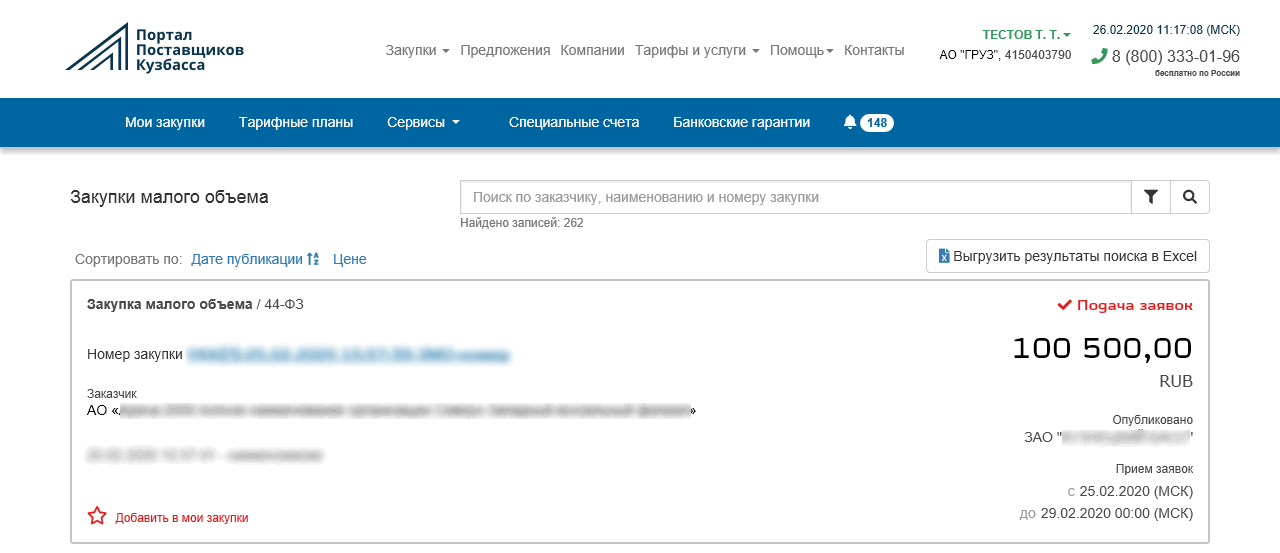 Рис. 154. Страница реестра закупокШаг 3. Щелкните левой кнопкой мыши по ссылке Номер закупки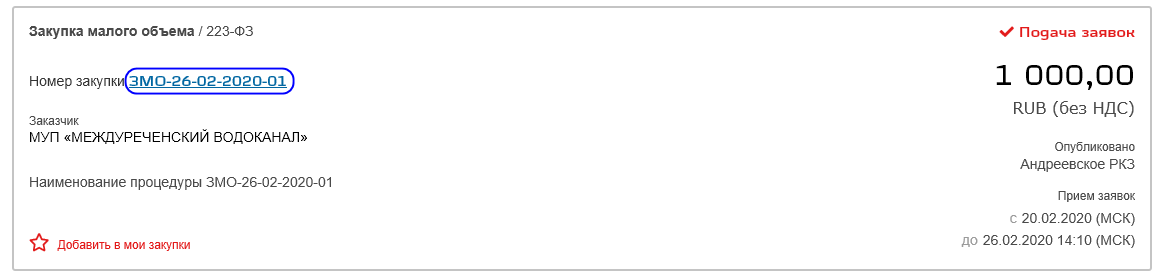 Рис. 155. Выбор номера закупки Откроется страница с описанием выбранной закупки малого объема.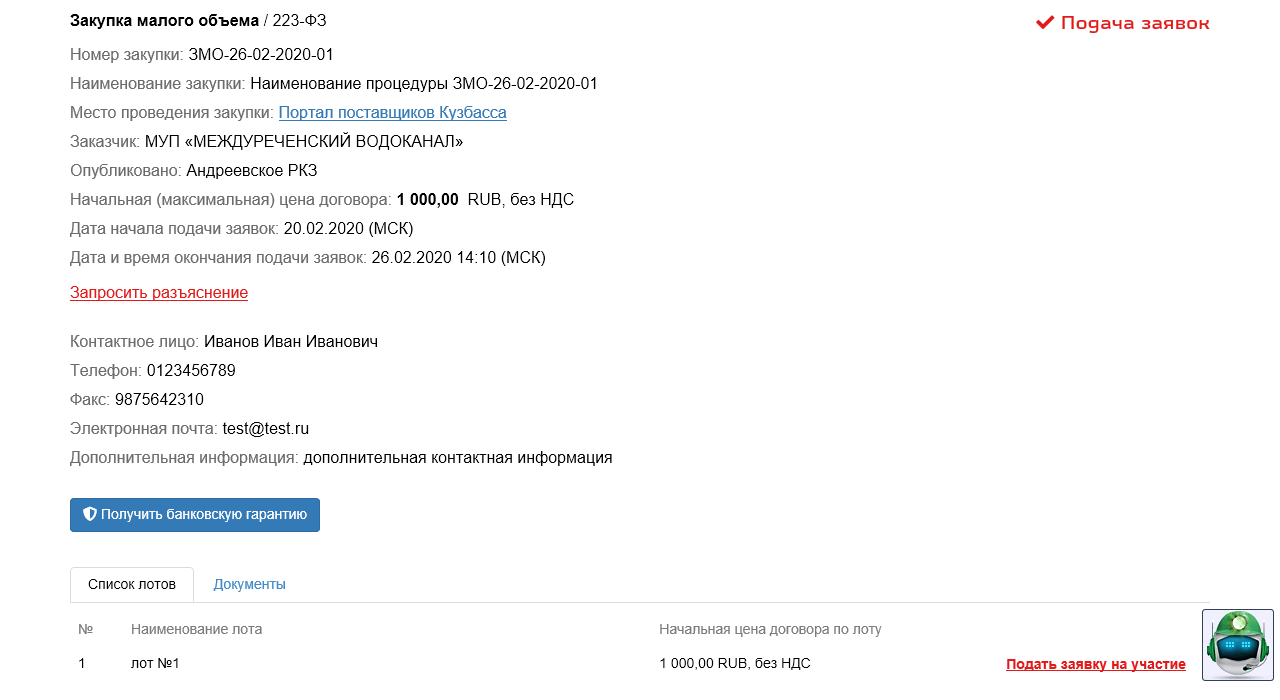 Рис. 156. Страница закупки «Закупки малого объема» Отправка запроса заказчикуУчастник закупки вправе запросить разъяснения у заказчика. Порядок осуществления запроса для всех закупок на РПП аналогичен (см. раздел 8 Работа с запросами). Формирование заявкиУчастник формирует предложение, состоящее из позиций лота.Добавление вложенийШаг 1. На сайте РПП на странице с описанием закупки в перечне лотов нажмите на кнопку Подать заявку на участие напротив интересующего лота. Откроется страница новой заявки в режиме редактирования.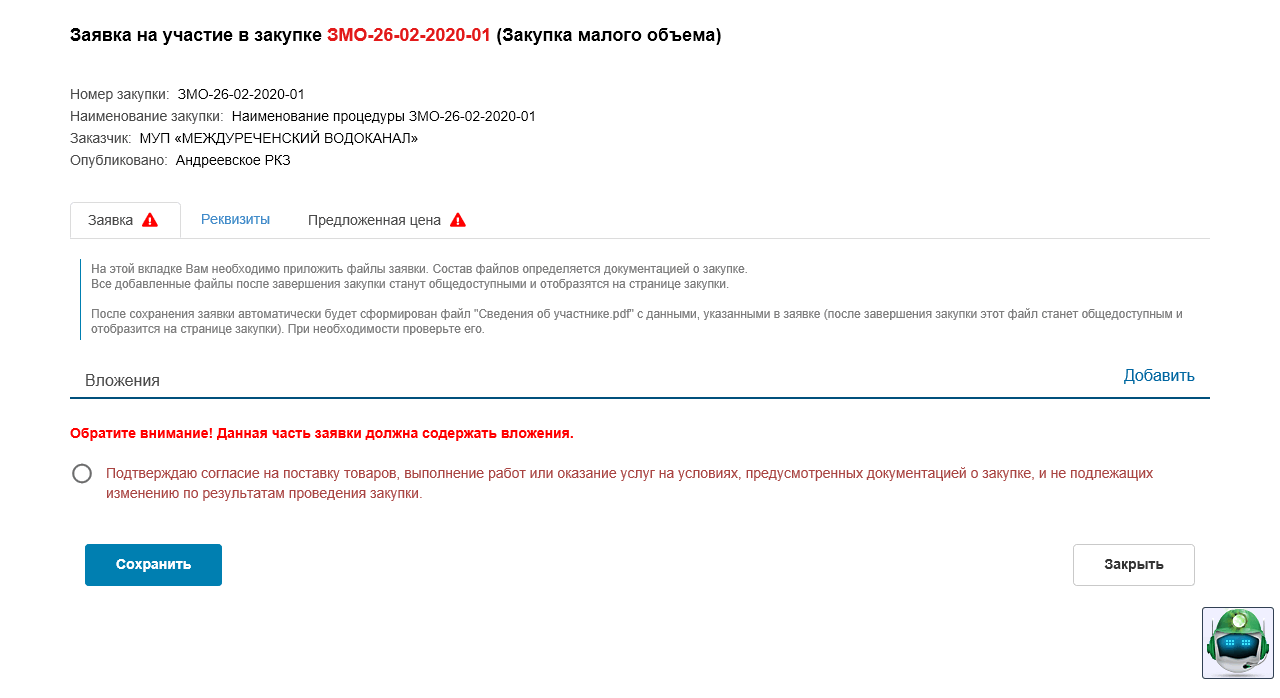 Рис. 157. Страница «Заявка на участие в закупке» Шаг 2. На вкладке Заявка добавьте вложения и установите флажок согласия участия на условиях заказчика.Шаг 3. Перейдите на вкладку Реквизиты.Добавление информации об участникеШаг 1. На вкладке Реквизиты отображена информация участника закупки. При необходимости можно изменить телефон и адрес электронной почты участника.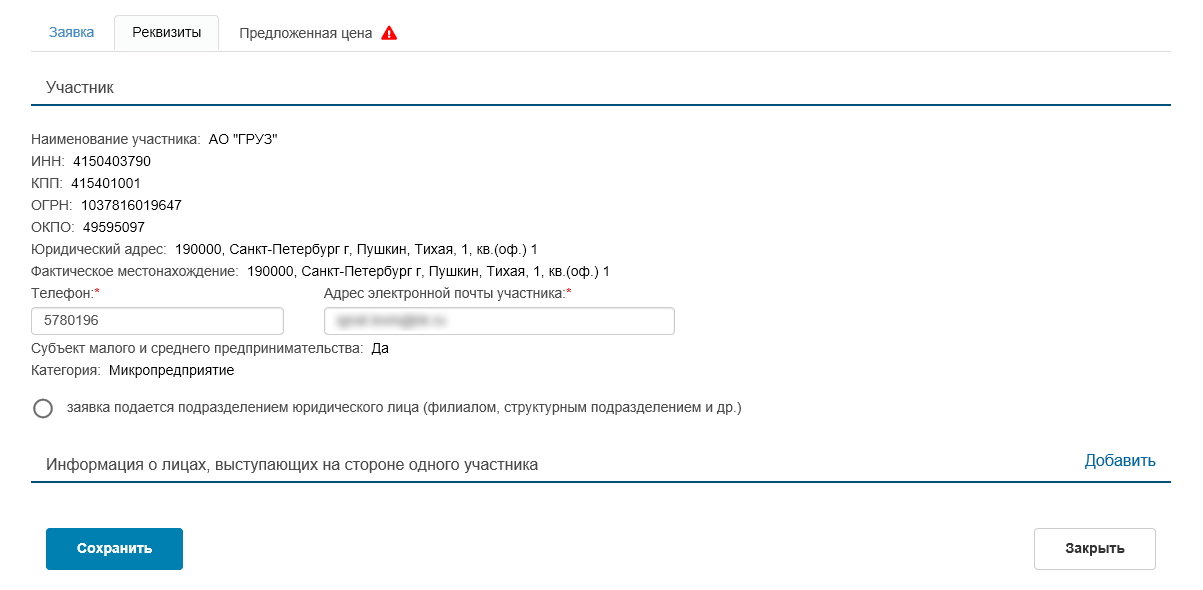 Рис. 160. Вкладка Реквизиты Шаг 2. Перейдите на вкладку Предложенная цена.Если заявка подается подразделением юридического лица:Шаг 1. Установите флажок заявка подается подразделением юридического лица (филиалом, структурным подразделением и др.). Откроются дополнительные блоки для ввода информации.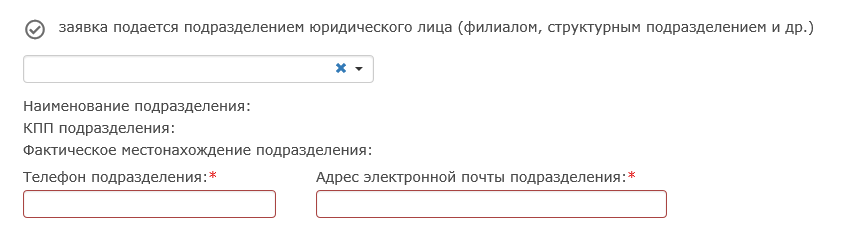 Рис. 161. Блок полей для информации о подразделении Шаг 2. Выберите требуемое подразделение. При необходимости внесите/измените телефон и адрес электронной почты подразделения.Если необходимо добавить информацию о лицах, выступающих на стороне одного участника:Шаг 1. В поле Информация о лицах, выступающих на стороне одного участника нажмите на кнопку Добавить. Откроется окно «Добавление лица, выступающего на стороне одного участника».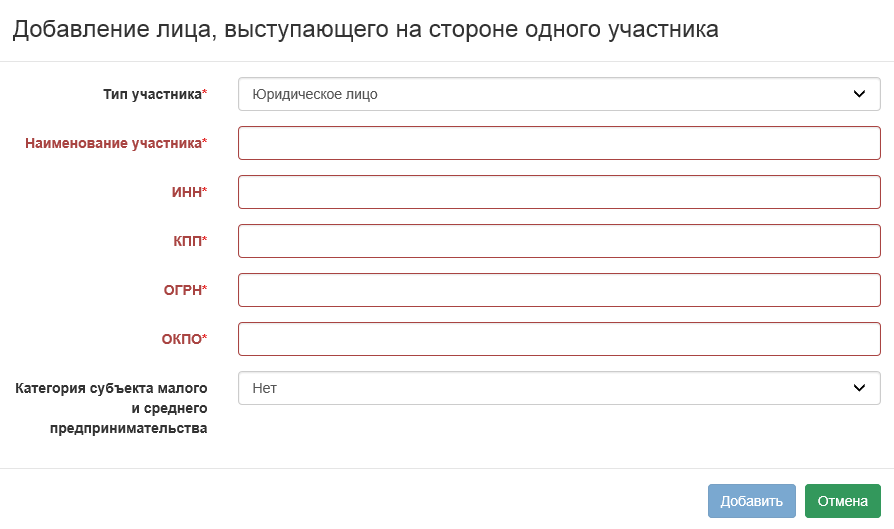 Рис. 162. Блок полей для информации о лице, выступающем на стороне участникаШаг 2. Выберите тип участника и заполните поля.Шаг 3. Нажмите на кнопку Добавить. Окно закроется. В табличной форме появится информация о добавленном лице. Рис. 163. Информация о добавленном лице Ценовое предложениеШаг 1. На вкладке Предложенная цена необходимо внести ценовое предложение по лоту.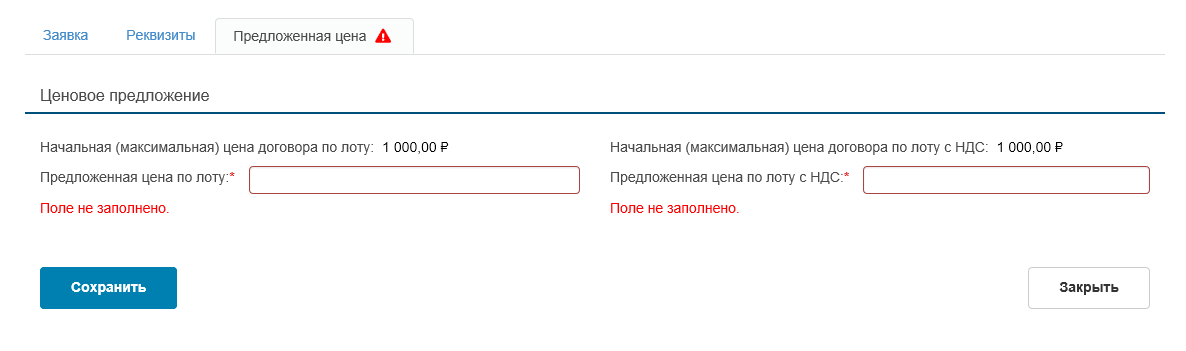 Рис. 164. Поля для ввода ценового предложения по лотуЗаполните поля на вкладке.Шаг 2. Нажмите на кнопку Сохранить. Все внесенные данные будут сохранены.Подписание и отправка заявкиЧтобы подписать и отправить заявку на странице заявки в режиме редактирования:Шаг 1. На сайте РПП на странице заявки в режиме редактирования нажмите на кнопку Подписать и отправить. 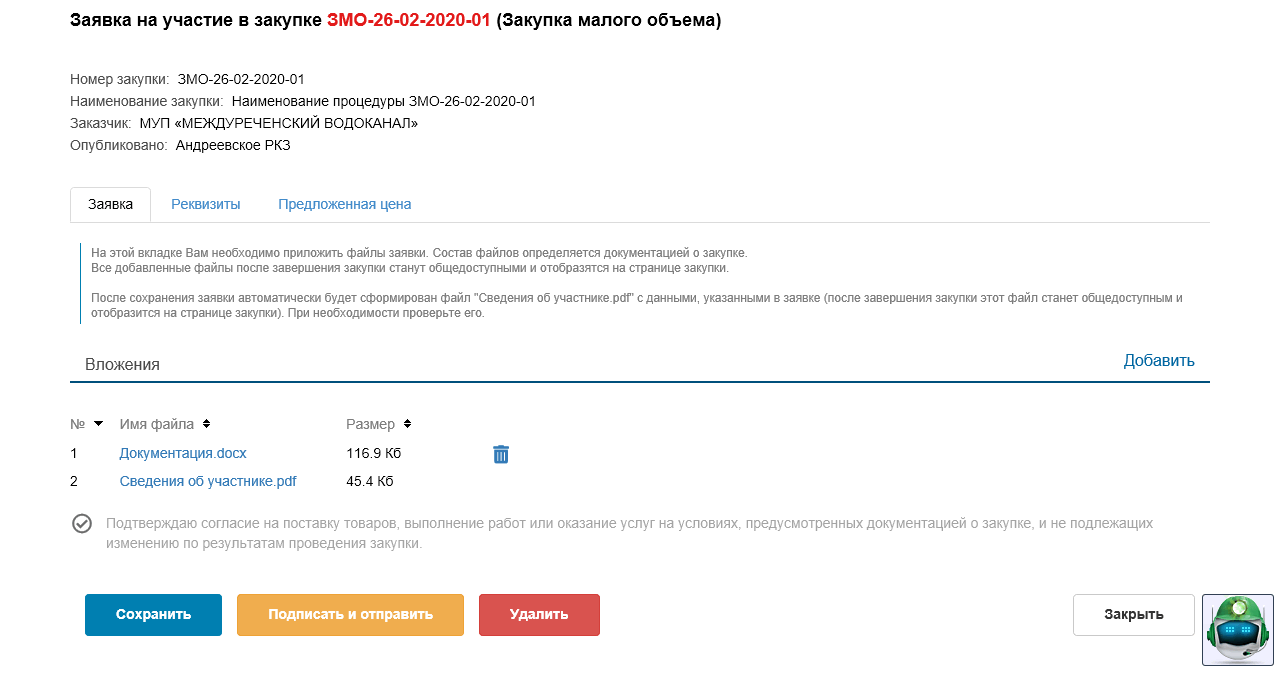 Рис. 166. Кнопка Подписать и отправить Откроется сообщение с подтверждением отправки.Шаг 2. Нажмите на кнопку ОК. Откроется сообщение об успешной отправке заявки и с присвоенным порядковым номером. Заявка отобразится на странице закупки на вкладке Мои документы по закупке. Состояние изменится на «Отправлена».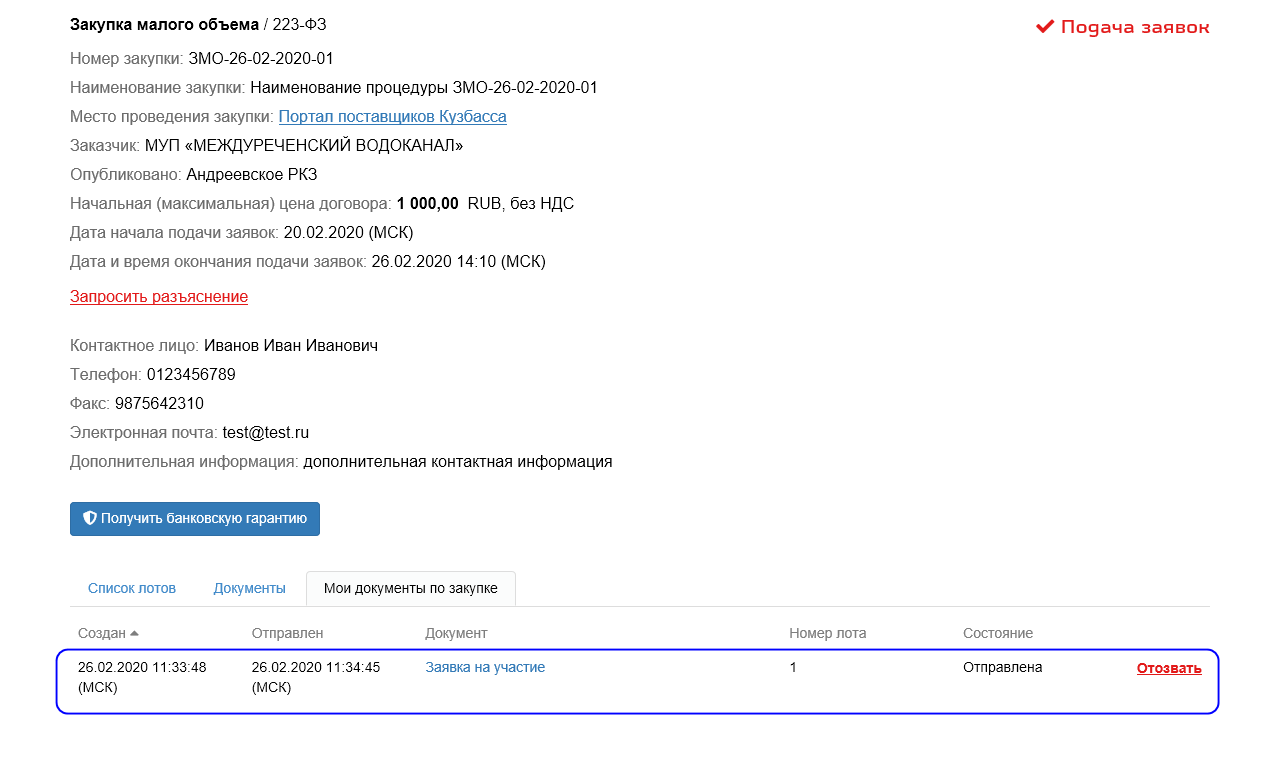 Рис. 167. Страница закупки «Закупки малого объема» после подписания закупкиЧтобы подписать и отправить заявку со страницы закупки:Шаг 1. На сайте РПП на странице с описанием закупки перейдите на вкладку Список лотов или Мои документы по закупке. Шаг 2. Рядом с выбранным лотом из выпадающего меню кнопки Выбрать действие выберите Отправить заявку на участие.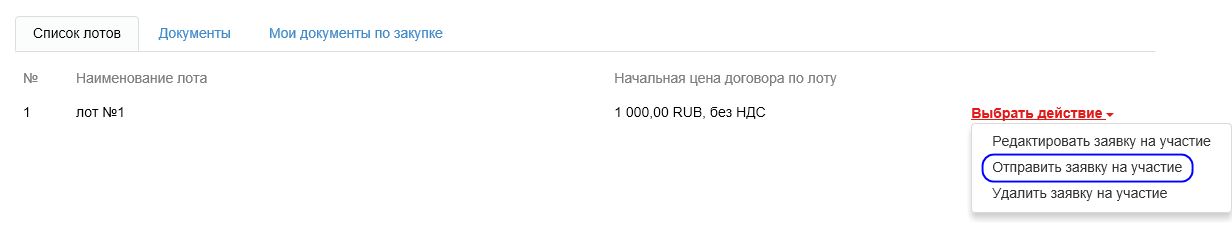 Рис. 168. Команда Отправить заявку на участие Откроется сообщение с подтверждением отправки.Шаг 3. Нажмите на кнопку ОК. Откроется сообщение об успешной отправке заявки и с присвоенным порядковым номером. На вкладке Мои документы по закупке состояние изменится на «Отправлена».Редактирование опубликованной заявкиЧтобы внести изменения в заявку:Шаг 1. На сайте РПП на странице с описанием закупки перейдите на вкладку Список лотов или Мои документы по закупке. Шаг 2. Рядом с выбранным лотом из выпадающего меню кнопки Выбрать действие выберите Редактировать заявку на участие.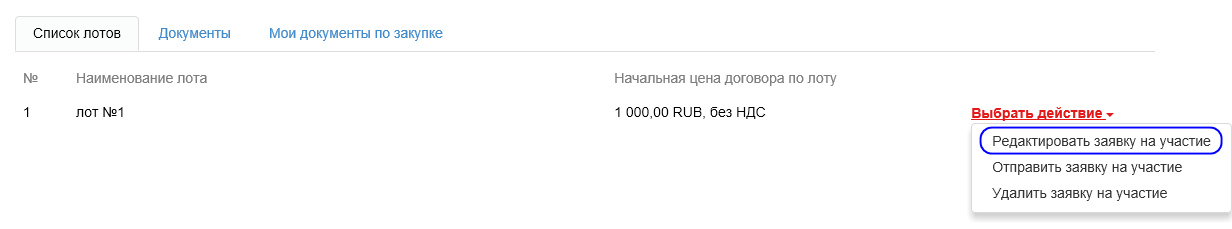 Рис. 169. Команда Редактировать заявку на участие Откроется страница заявки в режиме редактирования.Шаг 3. Внесите необходимые изменения. Шаг 4. Нажмите на кнопку Сохранить. Внесенные изменения будут успешно сохранены. Отзыв опубликованной заявкиЧтобы отозвать заявку:Шаг 1. На сайте РПП на странице с описанием закупки перейдите на вкладку Список лотов или Мои документы по закупке. Шаг 2. Рядом с выбранным лотом нажмите на кнопку Отозвать заявку на участие.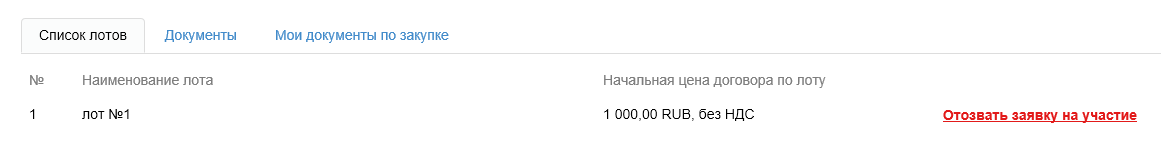 Рис. 170. Команда Отозвать заявку на участие Откроется сообщение с подтверждением отзыва.Шаг 3. Нажмите на кнопку ОК. В результате состояние отозванной заявки изменится с «Отправлена» на «Отозвана».Удаление заявкиЧтобы удалить заявку:Шаг 1. На сайте РПП на странице с описанием закупки перейдите на вкладку Список лотов или Мои документы по закупке. Шаг 2. Рядом с выбранным лотом из выпадающего меню кнопки Выбрать действие выберите Удалить заявку на участие.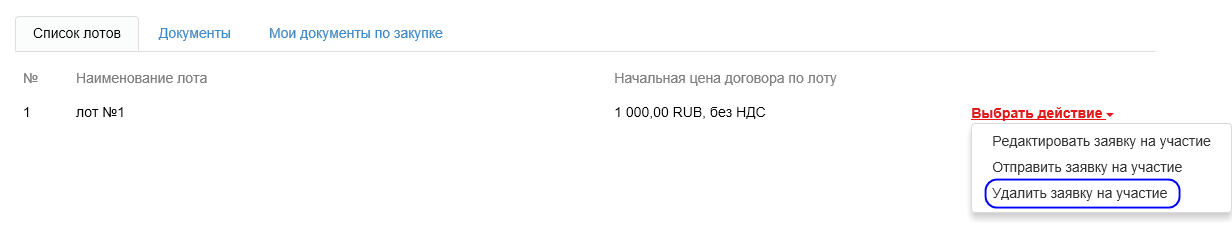 Рис. 171. Команда Удалить заявку на участие Откроется сообщение с подтверждением удаления.Шаг 3. Нажмите на кнопку ОК. Откроется сообщение об успешном удалении.Шаг 4. Нажмите на кнопку Закрыть. В результате заявка будет успешно удалена. Просмотр результатов проведения закупкиПосле окончания срока подачи заявок экспертная группа совместно с заказчиком рассматривает заявки участников на предмет их соответствия требованиям, установленным в документации, и сопоставляет их. Результаты проведения закупки малого объема публикуются заказчиком на сайте РПП на странице с описанием закупки, на вкладке Документы. Открытые части заявок участников закупки становятся доступны на сайте РПП после завершения закупки. Откройте страницу с описанием закупки и ознакомьтесь с опубликованными там итоговыми документами.ЗАКУПКА «ОТКРЫТЫЙ АУКЦИОН»Открытый аукцион – форма торгов, при которой победителем аукциона, с которым заключается договор, признается лицо, заявка которого соответствует требованиям, установленным документацией о конкурентной закупке, и которое предложило наиболее низкую цену договора путем снижения начальной (максимальной) цены договора, указанной в извещении о проведении аукциона, на установленную в документации о конкурентной закупке величину (далее – «шаг аукциона»). Информация о проведении открытого аукциона доступна на сайте РПП. Согласно регламенту проведения электронных закупок, на РПП предусмотрен следующий порядок: Заказчик размещает на сайте РПП извещение о проведении открытого аукциона и аукционную документацию. Претендент подаёт заявку на право принятия участия в торгах по открытому аукциону. Открытый аукцион может быть многолотовым. Тогда на каждый лот аукциона участником подается отдельная заявка. По истечении срока подачи заявок и результатам их рассмотрения конкурсная комиссия определяет круг претендентов, допущенных к участию в открытом аукционе. Каждому допущенному претенденту (участнику) присваивается свой номер. Участники могут подавать ценовые предложения по открытому аукциону. Ценовое предложение подаётся из личного кабинета участника. По окончании торгов конкурсная комиссия создает протокол, публикует результаты проведения на странице закупки на вкладке Документы. За ходом аукциона можно следить на странице закупки на вкладке Торги.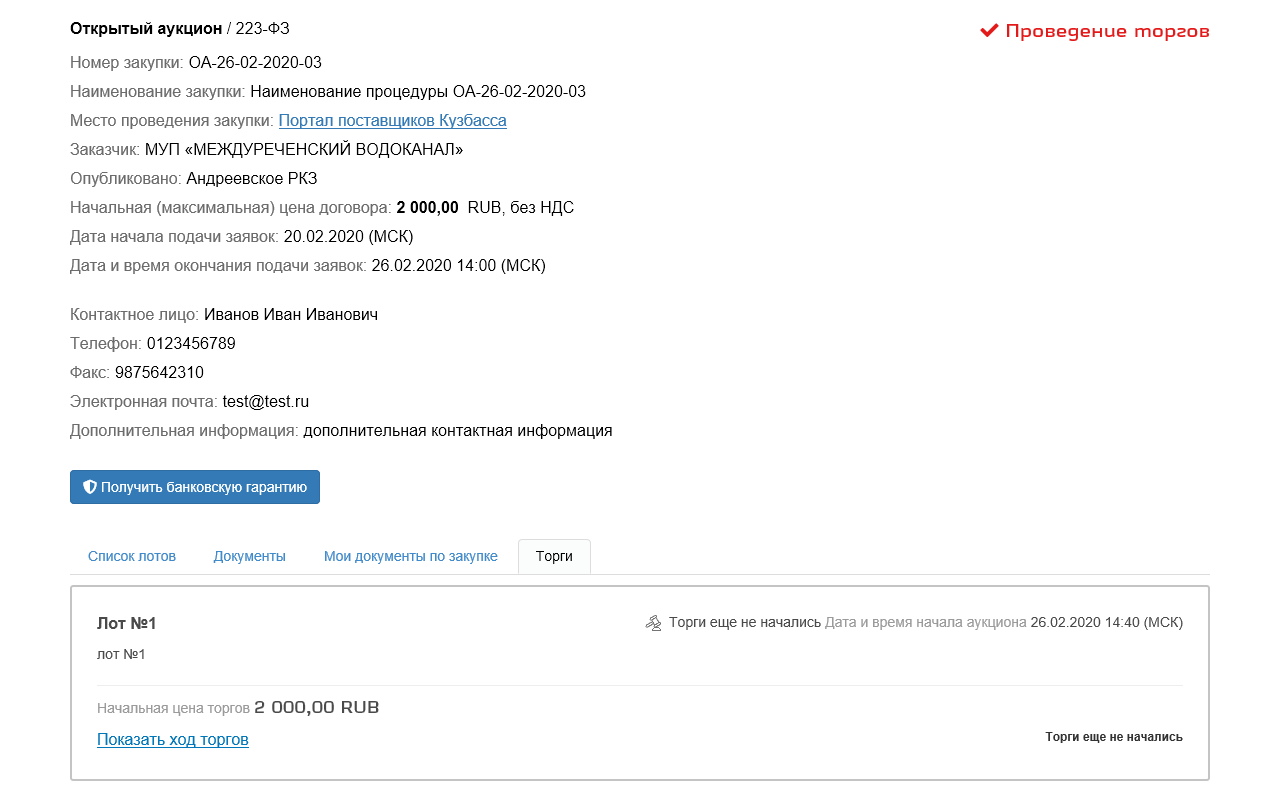 Рис. 172. Вкладка Торги Выбор открытого аукционаЧтобы выбрать открытый аукцион:Шаг 1. В меню выберите раздел Закупки. Откроется выпадающее меню с выбором закупок.Шаг 2. Выберите сектор, в котором проводится закупка. Откроется страница реестра закупок.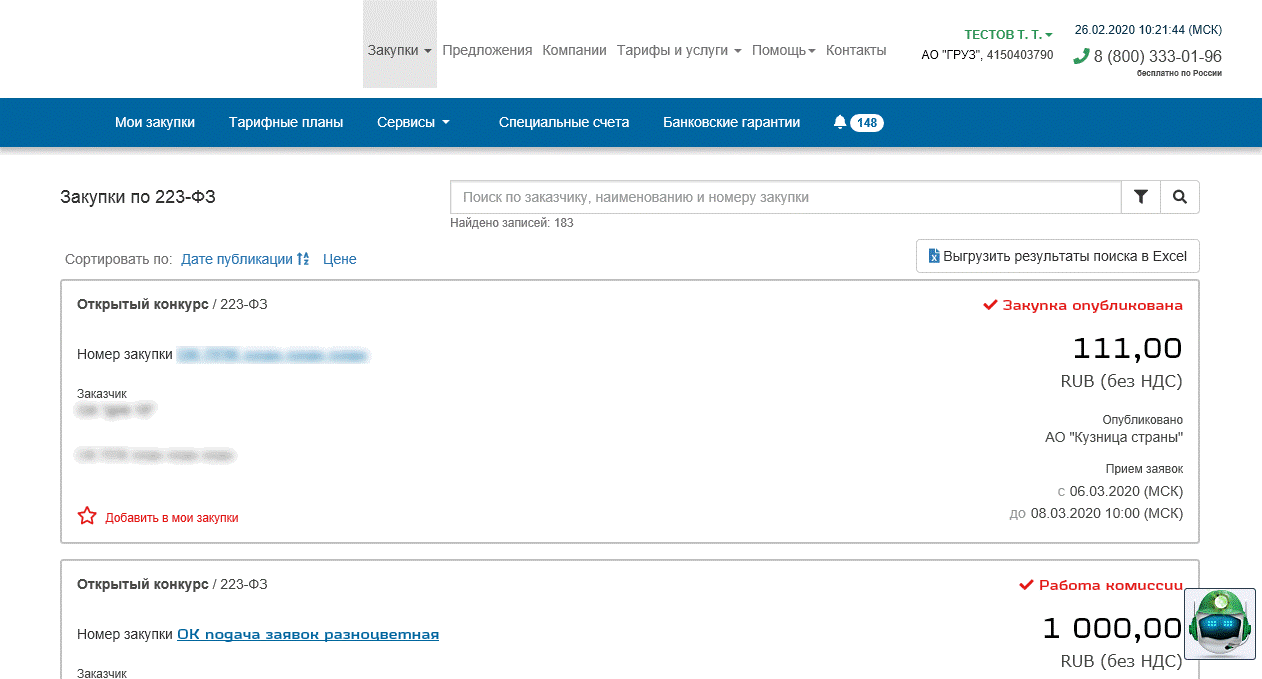 Рис. 173. Страница реестра закупокШаг 3. Для поиска закупки в поле Способ размещения закупки блока расширенного поиска укажите значение «Открытый аукцион». Нажмите на кнопку Найти. На странице реестра закупок отобразится список с перечнем открытых конкурсов.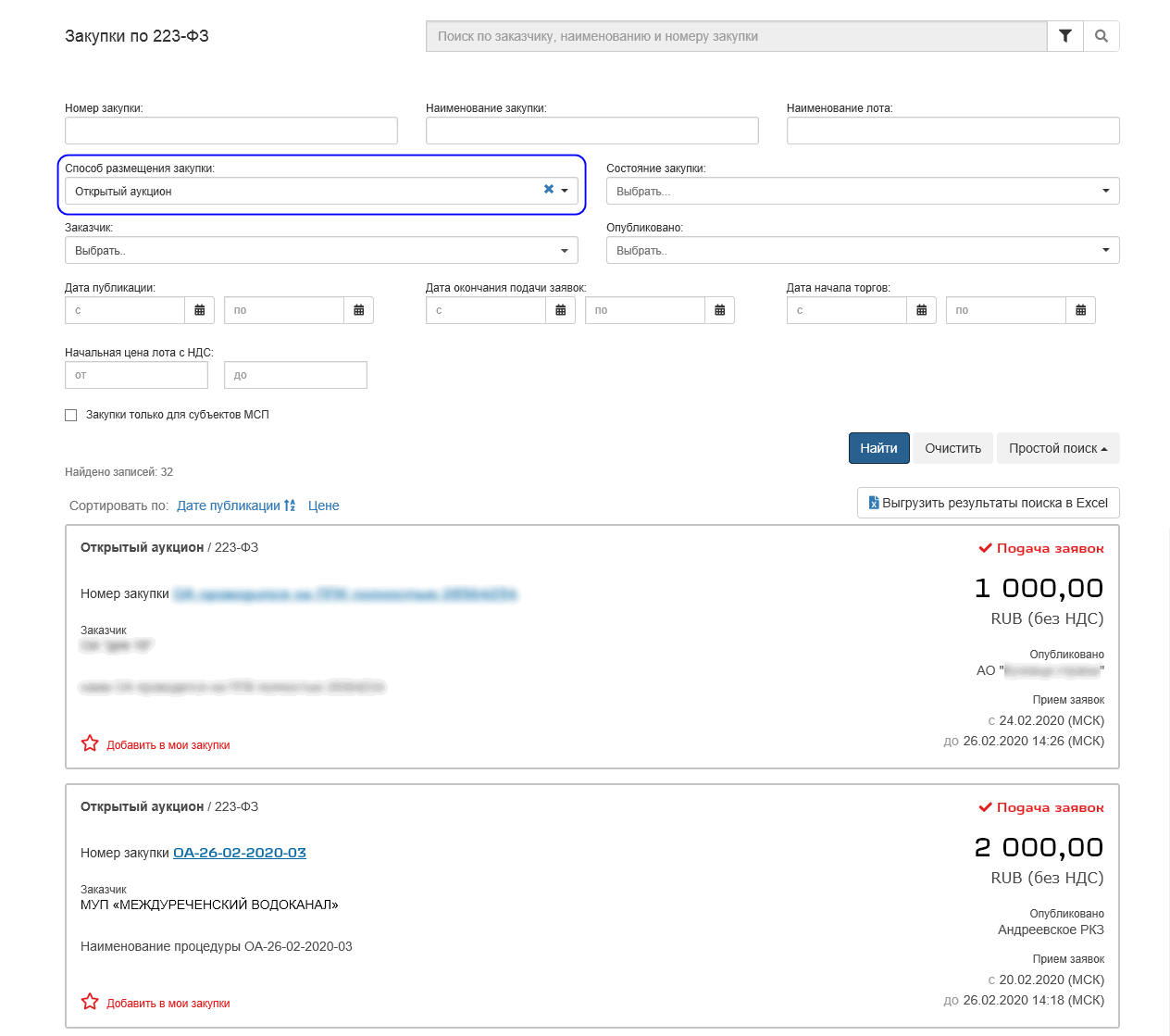 Рис. 174. Поиск закупок «Открытый аукцион» Шаг 4. Щелкните левой кнопкой мыши по ссылке Номер закупки.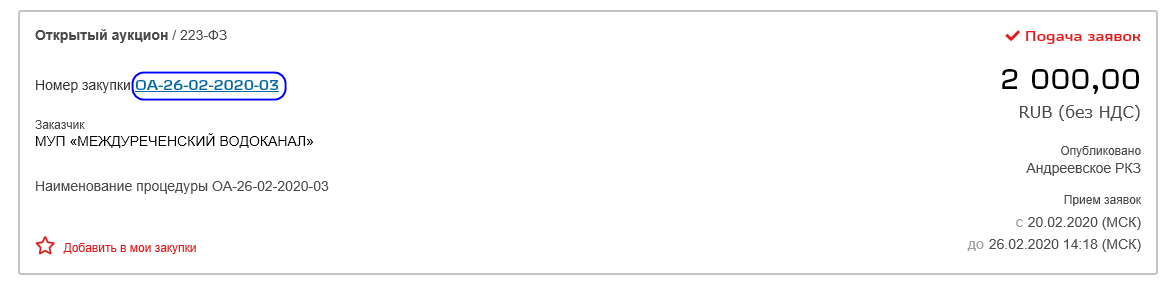 Рис. 175. Выбор номера закупки Откроется страница с описанием выбранного открытого аукциона.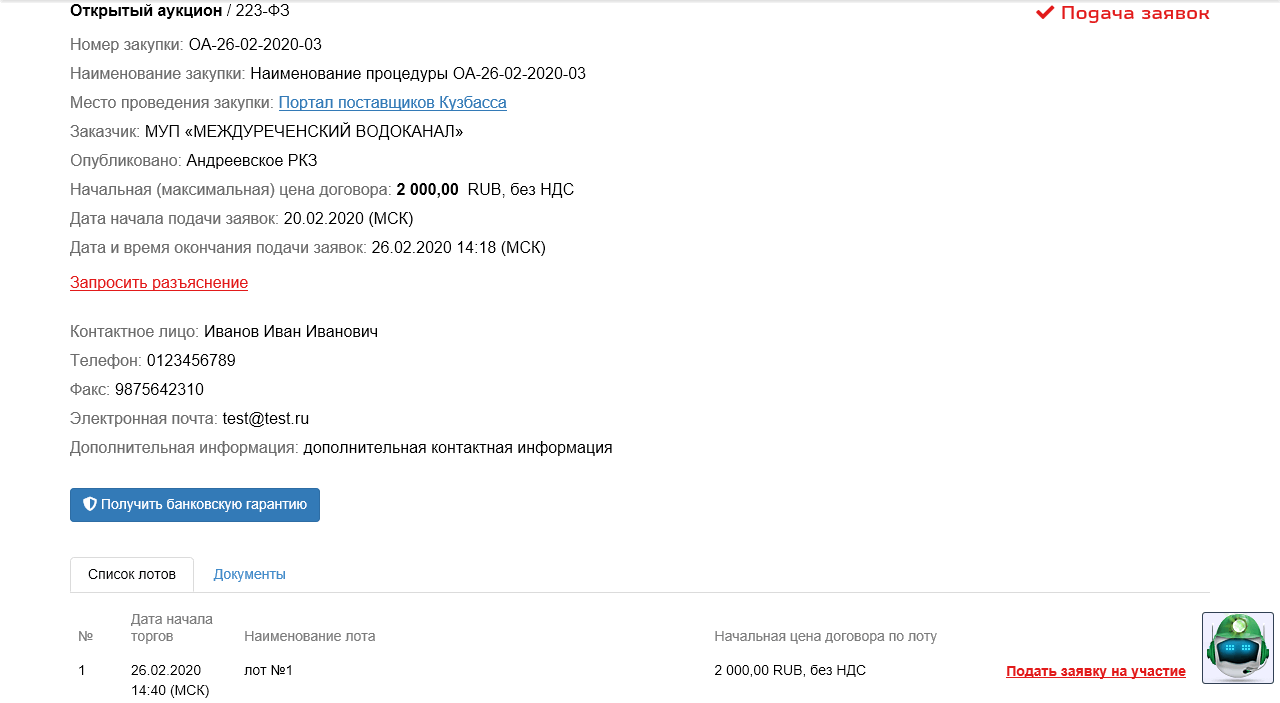 Рис. 176. Страница закупки «Открытый аукцион» Отправка запроса заказчикуУчастник закупки вправе запросить разъяснения у заказчика. Порядок осуществления запроса для всех закупок на РПП аналогичен (см. раздел 8 Работа с запросами). Формирование заявкиУчастник формирует предложение, состоящее из позиций лота.Добавление вложенийШаг 1. На сайте РПП на странице с описанием закупки в перечне лотов нажмите на кнопку Подать заявку на участие напротив интересующего лота. Откроется страница новой заявки в режиме редактирования.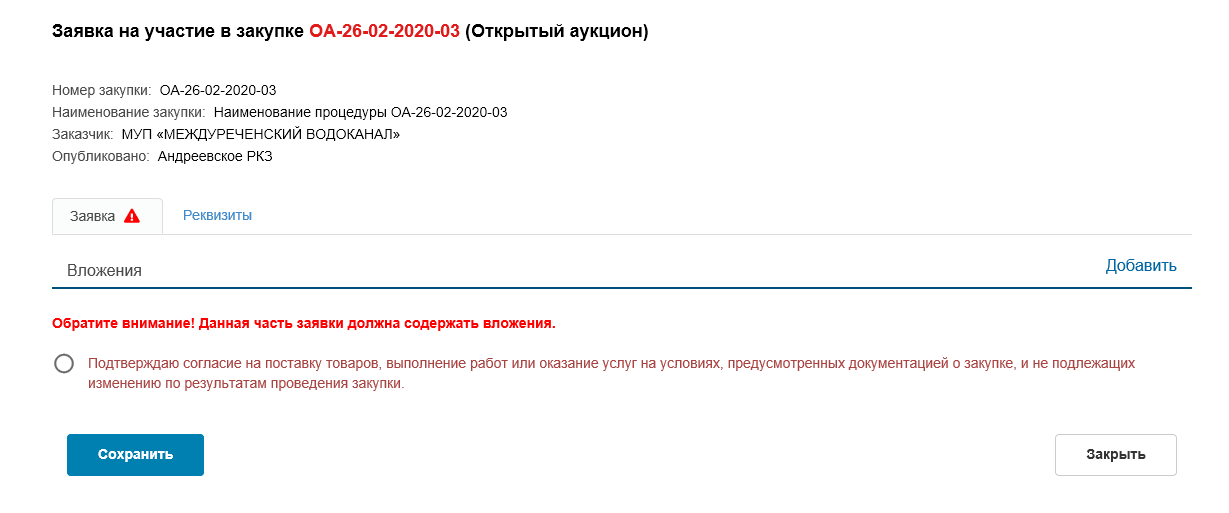 Рис. 177. Страница «Заявка на участие в закупке» Шаг 2. На вкладке Заявка добавьте вложения и установите флажок согласия участия на условиях заказчика.Шаг 3. Перейдите на вкладку Реквизиты.Добавление информации об участникеНа вкладке Реквизиты отображена информация участника закупки. При необходимости можно изменить телефон и адрес электронной почты участника.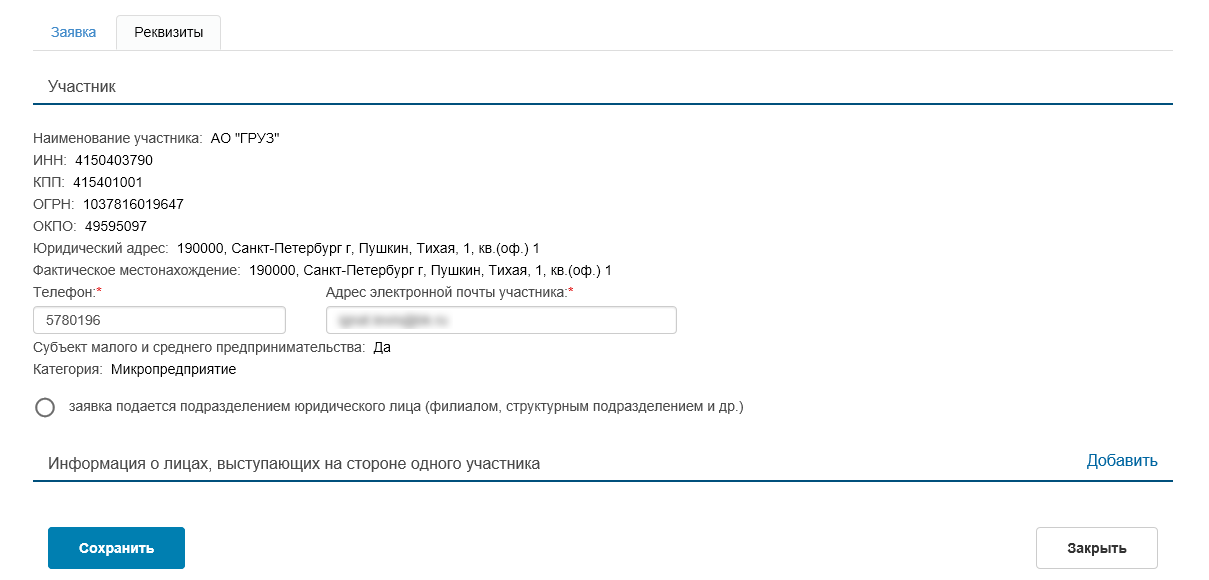 Рис. 180. Вкладка Реквизиты Если заявка подается подразделением юридического лица:Шаг 1. Установите флажок заявка подается подразделением юридического лица (филиалом, структурным подразделением и др.). Откроются дополнительные блоки для ввода информации.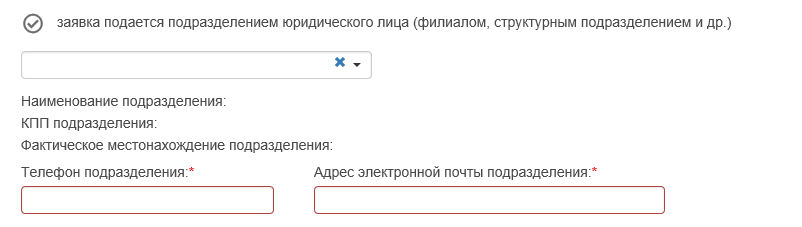 Рис. 181. Блок полей для информации о подразделении Шаг 2. Выберите требуемое подразделение. При необходимости внесите/измените телефон и адрес электронной почты подразделения.Если необходимо добавить информацию о лицах, выступающих на стороне одного участника:Шаг 1. В поле Информация о лицах, выступающих на стороне одного участника нажмите на кнопку Добавить. Откроется окно «Добавление лица, выступающего на стороне одного участника».Рис. 182. Блок полей для информации о лице, выступающем на стороне участникаШаг 2. Выберите тип участника и заполните поля.Шаг 3. Нажмите на кнопку Добавить. Окно закроется. В табличной форме появится информация о добавленном лице. Рис. 183. Информация о добавленном лице Подписание и отправка заявкиЧтобы подписать и отправить заявку на странице заявки в режиме редактирования:Шаг 1. На сайте РПП на странице заявки в режиме редактирования нажмите на кнопку Подписать и отправить. 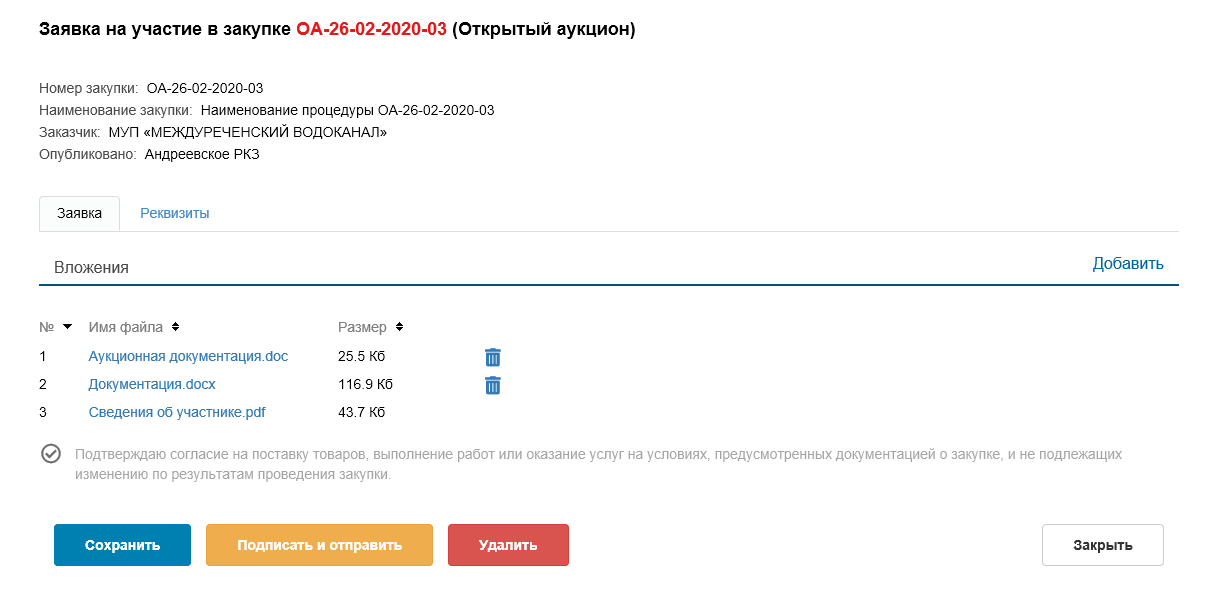 Рис. 184. Кнопка Подписать и отправитьОткроется сообщение с подтверждением отправки.Шаг 2. Нажмите на кнопку ОК. Откроется сообщение об успешной отправке заявки. Заявка отобразится на странице закупки на вкладке Мои документы по закупке. Состояние изменится на «Отправлена».Чтобы подписать и отправить заявку со страницы закупки:Шаг 1. На сайте РПП на странице с описанием закупки перейдите на вкладку Список лотов или Мои документы по закупке. Шаг 2. Рядом с выбранным лотом из выпадающего меню кнопки Выбрать действие выберите Отправить заявку на участие.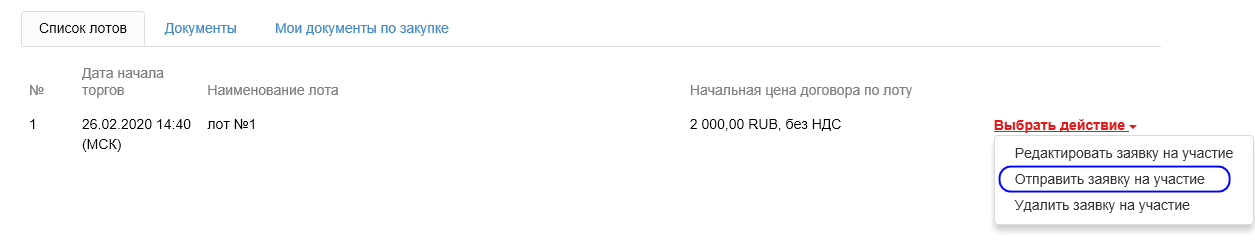 Рис. 185. Команда Отправить заявку на участие Откроется сообщение с подтверждением отправки.Шаг 3. Нажмите на кнопку ОК. Откроется сообщение об успешной отправке заявки и с присвоенным порядковым номером. На вкладке Мои документы по закупке состояние изменится на «Отправлена».Редактирование опубликованной заявкиЧтобы внести изменения в заявку:Шаг 1. На сайте РПП на странице с описанием закупки перейдите на вкладку Список лотов или Мои документы по закупке. Шаг 2. Рядом с выбранным лотом из выпадающего меню кнопки Выбрать действие выберите Редактировать заявку на участие.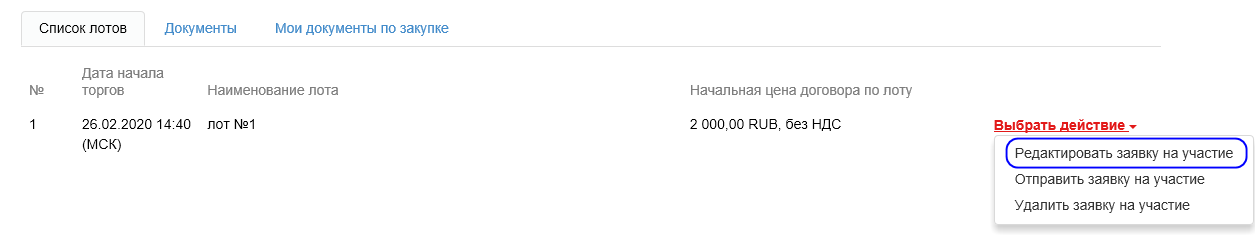 Рис. 186. Команда Редактировать заявку на участие Откроется страница заявки в режиме редактирования.Шаг 3. Внесите необходимые изменения. Шаг 4. Нажмите на кнопку Сохранить. Внесенные изменения будут успешно сохранены. Отзыв опубликованной заявкиЧтобы отозвать заявку:Шаг 1. На сайте РПП на странице с описанием закупки перейдите на вкладку Список лотов или Мои документы по закупке. Шаг 2. Рядом с выбранным лотом нажмите на кнопку Отозвать заявку на участие.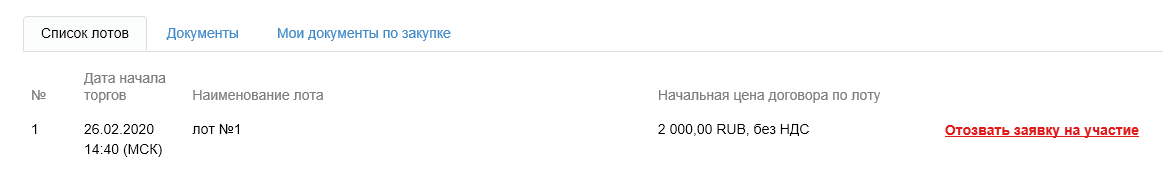 Рис. 187. Команда Отозвать заявку на участие Откроется сообщение с подтверждением отзыва.Шаг 3. Нажмите на кнопку ОК. В результате состояние отозванной заявки изменится с «Отправлена» на «Отозвана».Удаление заявкиЧтобы удалить заявку:Шаг 1. На сайте РПП на странице с описанием закупки перейдите на вкладку Список лотов или Мои документы по закупке. Шаг 2. Рядом с выбранным лотом из выпадающего меню кнопки Выбрать действие выберите Удалить заявку на участие.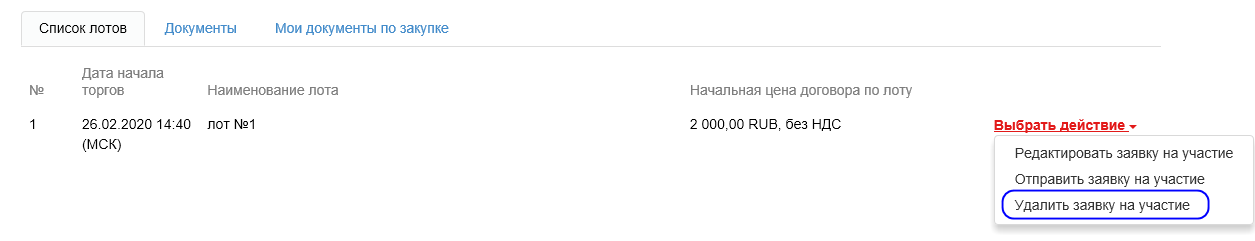 Рис. 188. Команда Удалить заявку на участие Откроется сообщение с подтверждением удаления.Шаг 3. Нажмите на кнопку ОК. Откроется сообщение об успешном удалении.Шаг 4. Нажмите на кнопку Закрыть. В результате заявка будет успешно удалена. Просмотр хода торгов открытого аукционаТорги по открытому аукциону начнутся в указанный день и время, если к участию допущено два и более участников. Начальная цена торгов указана в описании закупки на сайте.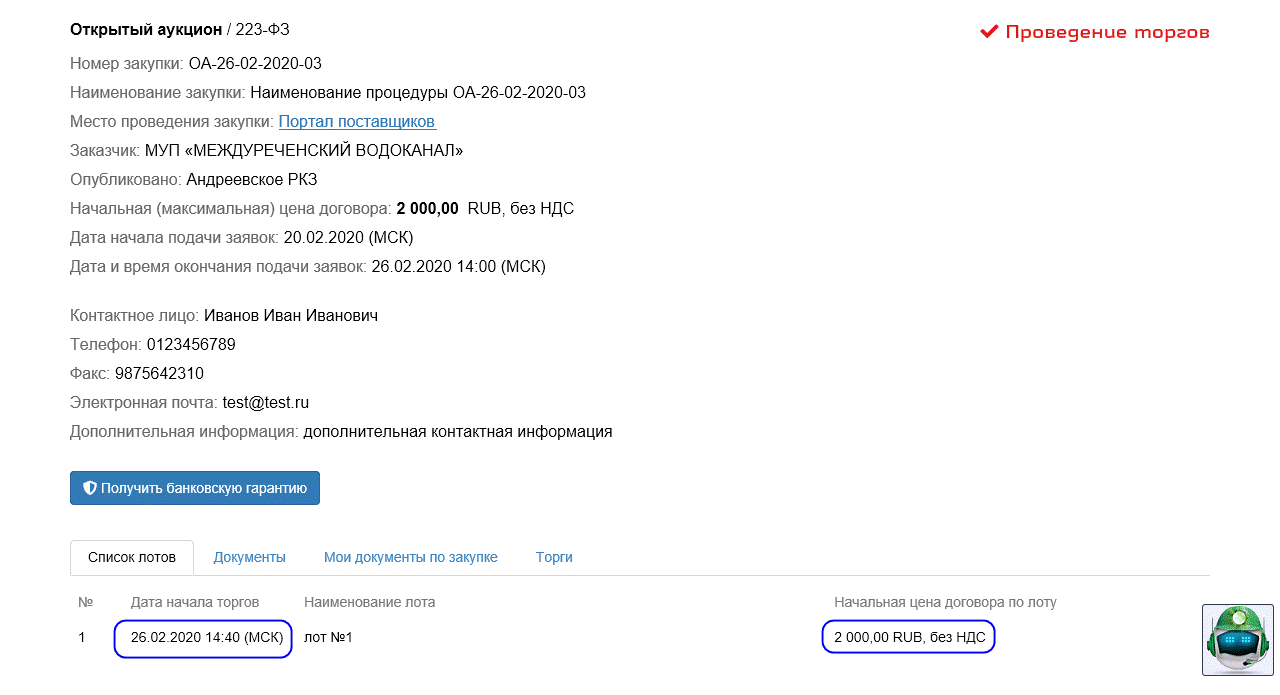 Рис. 189. Начальная цена торгов Ход проведения аукциона отслеживается участником самостоятельно, на сайте РПП на странице описания аукциона на вкладке Торги. 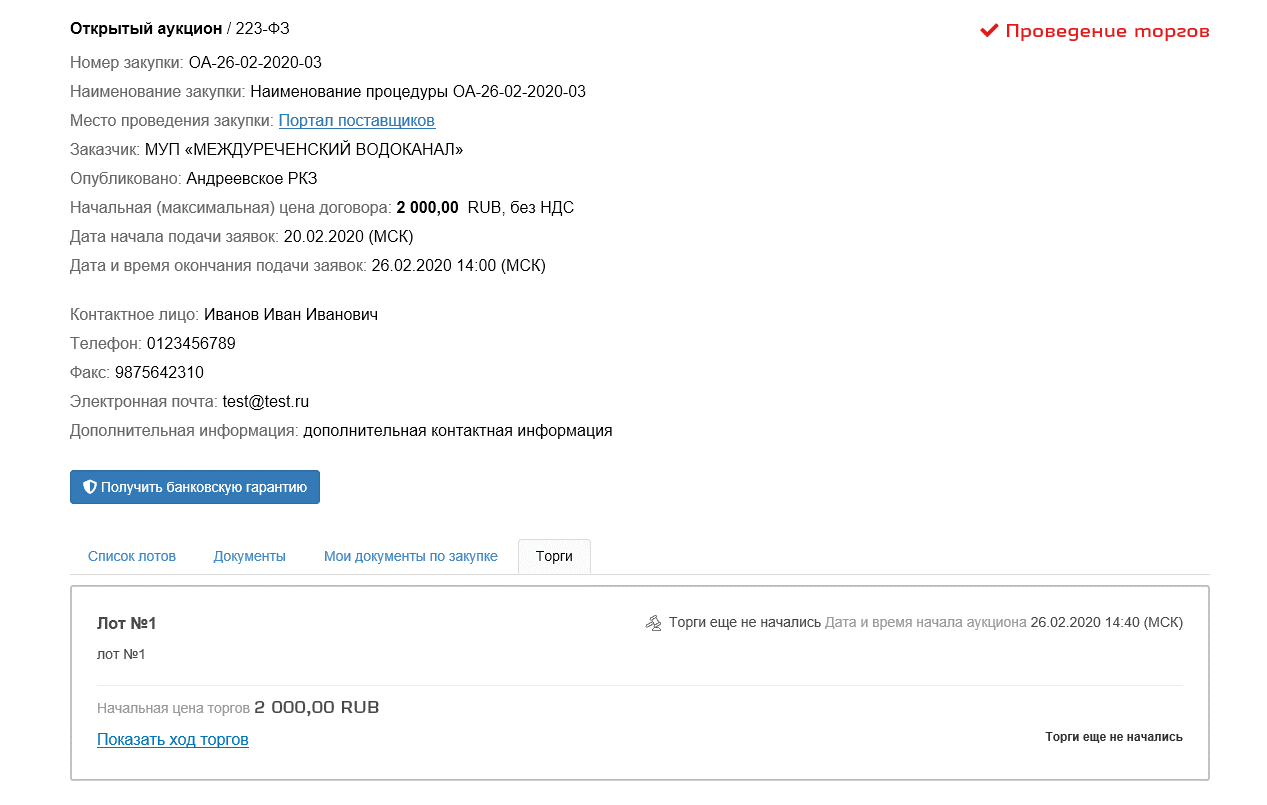 Рис. 190. Вкладка Торги На вкладке для каждого лота закупки выводятся дата и время начала проведения аукциона, начальная цена торгов и ссылка для просмотра хода торгов по лоту. Чтобы раскрыть таблицу хода торгов, нажмите на ссылку Показать ход торгов в строке с номером лота. Если торги уже идут, то в таблице выводятся также состояние торгов, текущее событие, последнее ценовое предложение и номер участника, подавшего это предложение.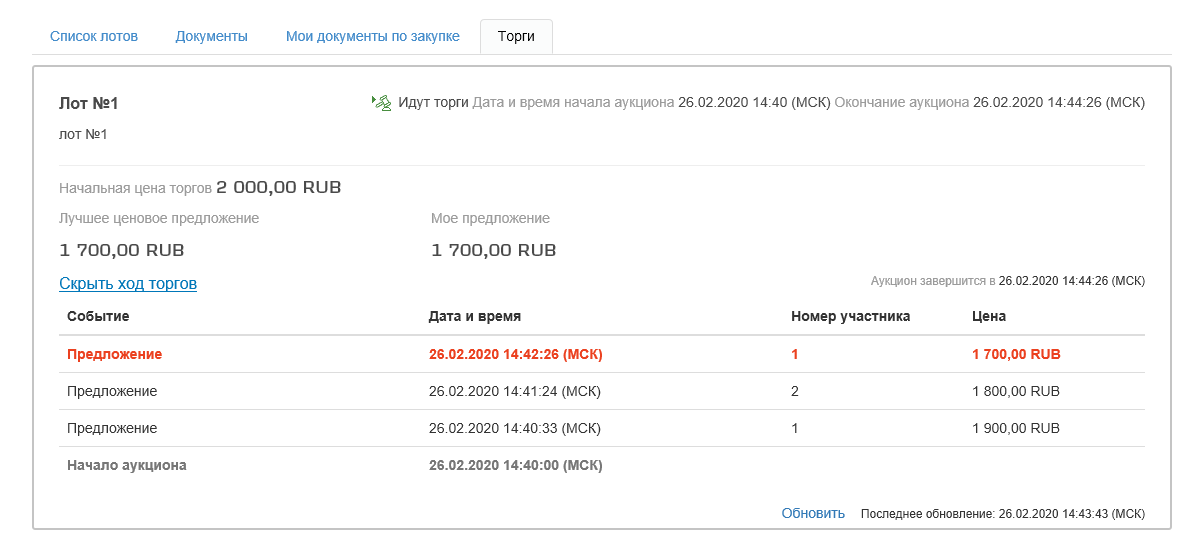 Рис. 191. Ход торгов События аукциона (начало аукциона, предложения, окончание аукциона), дата и время этих событий, номер участника и цена предложения выводятся в таблице в режиме реального времени. Строка с информацией о лучшем на данный момент предложении от участника выделена оранжевым цветом. Для обновления информации на странице предназначена ссылка Обновить.Для скрытия таблицы хода торгов нажмите на ссылку Скрыть ход торгов. Торги проводятся с шагом аукциона, установленным в пределах от 0,5% до 5% от начальной максимальной цены торгов.Аукцион считается завершенным:если после последнего предложения прошло 10 минут, и ни один из участников не предложил новую цену договора;ни один участник не принял участие в течение 30 минут.В этом случае открытый аукцион завершается. Далее заказчик фиксирует последнее и предпоследнее предложения по цене договора (цене лота) и регистрационные номера участников, сделавших такие предложения. Имя победителя аукциона публикуется заказчиком на РПП на странице с описанием данного аукциона, на вкладке Документы.По окончании торгов в таблице выводятся состояние торгов и время проведения.Более подробно с событиями аукциона можно ознакомиться, раскрыв таблицу хода торгов по ссылке Показать ход торгов.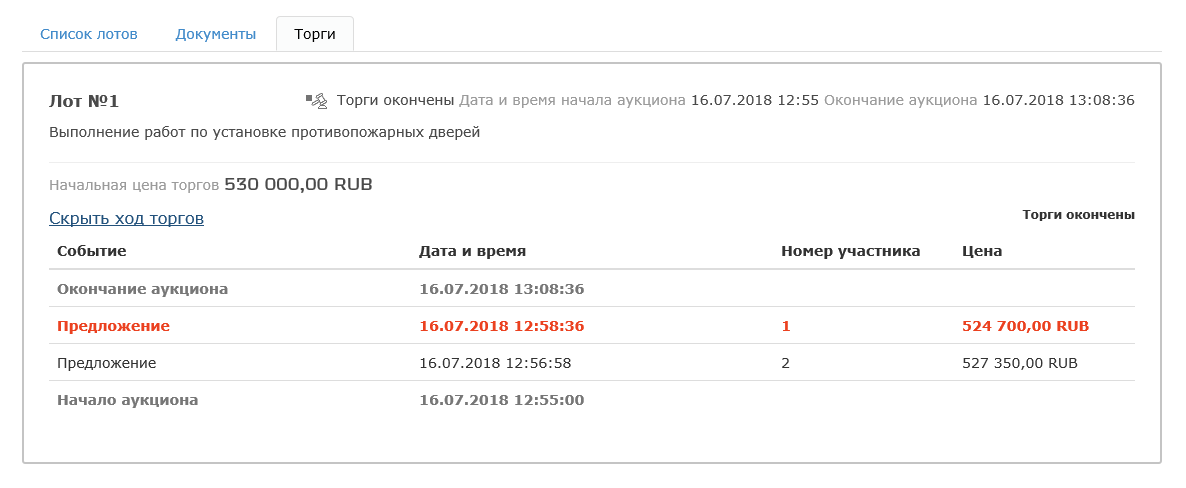 Рис. 192. Окончание торгов Подача ценового предложения в ходе проведения открытого аукционаОткрытый аукцион начинается в день и час, указанный заказчиком в документации. Чтобы подать ценовое предложение: Шаг 1. Дождитесь начала проведения открытого аукциона. Шаг 2. Во время проведения аукциона, находясь в личном кабинете, откройте страницу закупки и перейдите на вкладку Торги. Нажмите на кнопку Показать ход торгов.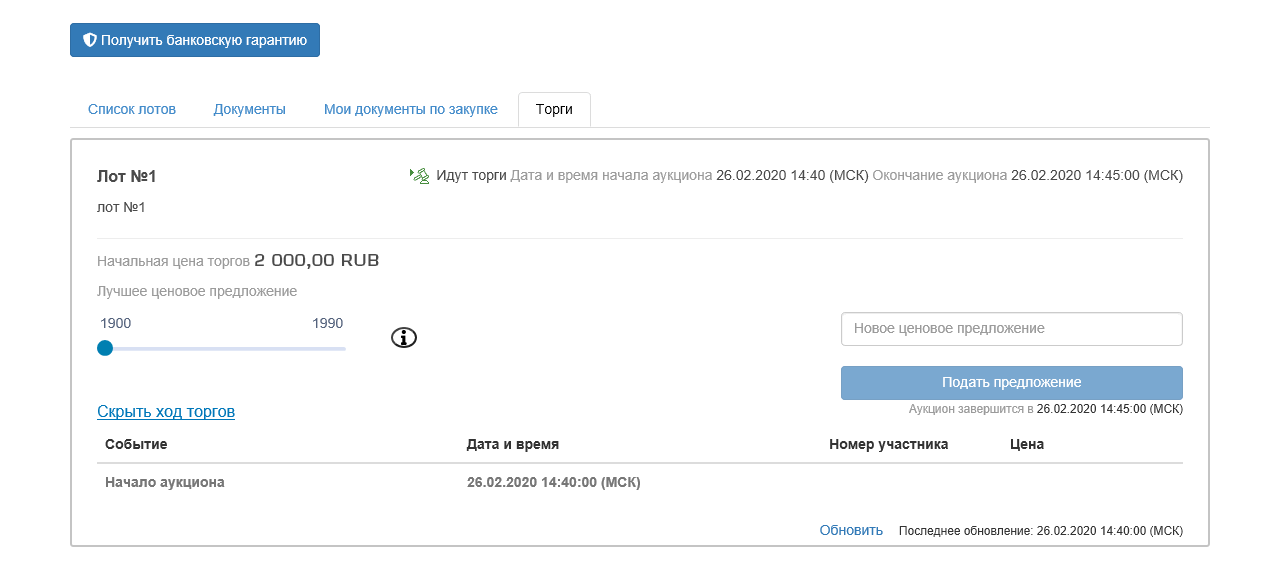 Рис. 193. Подача ценового предложения Откроется окно с информацией о выбранном аукционе.Кнопка Обновить ― предназначена для принудительного обновления страницы хода торгов. В блоке Новое ценовое предложение под кнопкой Подать ценовое предложение указывается приблизительное время до окончания аукциона. Шаг 3. Введите цену в поле Новое ценовое предложение и нажмите на кнопку Подать ценовое предложение. 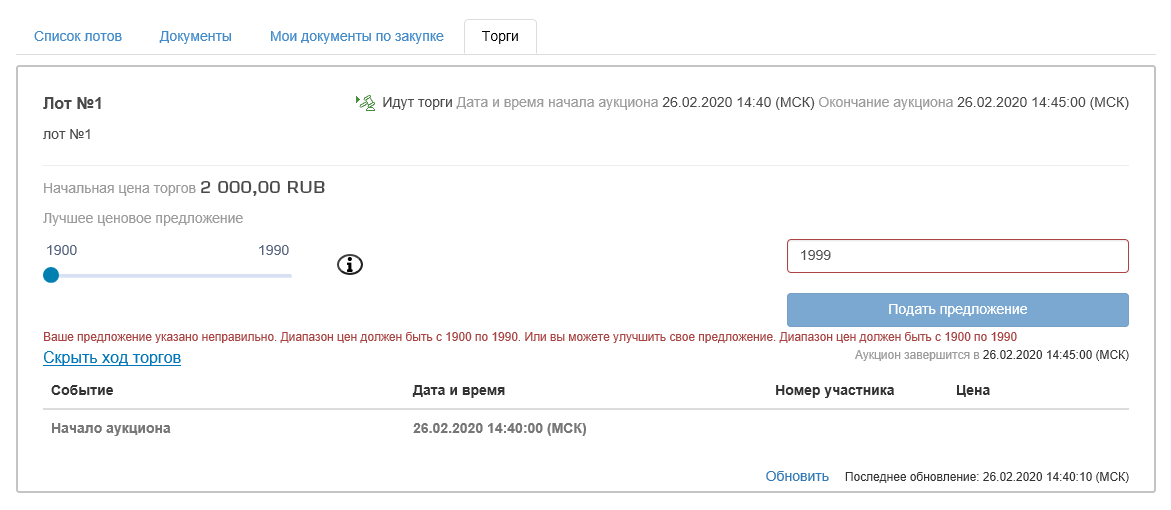 Рис. 194. Кнопка Подать ценовое предложение Откроется окно подтверждения цены предложения.Шаг 4. Проверьте информацию и нажмите на кнопку ОК для отправки ценового предложения заказчику. Откроется сообщение с результатом обработки документа.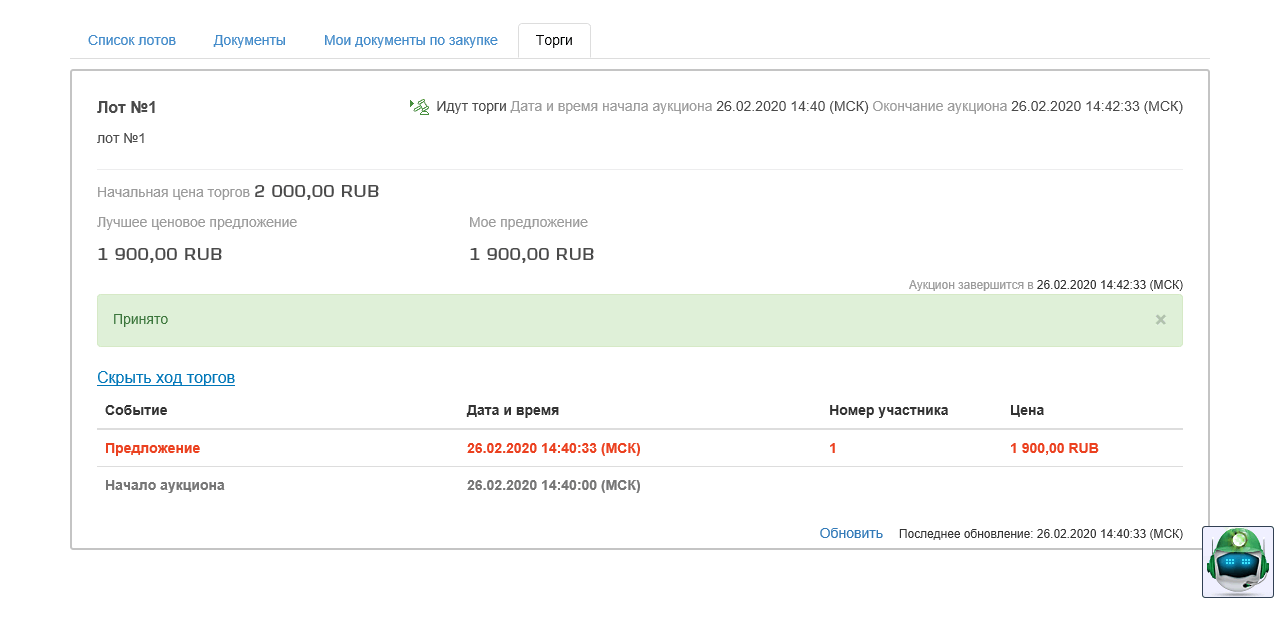 Рис. 196. Сообщение о результате обработки документа По текущему предложению может подать ценовое предложение только один участник. Если предлагаемая цена в ценовом предложении уже неактуальна (например, другой участник успел раньше подать свое предложение по этой цене или снизился шаг аукциона), то при отправке ценового предложения появится сообщение об ошибке. После нажатия в окне сообщения на кнопку Закрыть будет осуществлен переход на страницу торгов. Если текущая цена предложения по данному аукциону стала неактуальна (ниже цены, по которой участником было подано ценовое предложение), и участник желает продолжить участвовать в аукционе, следует повторно отправить заказчику ценовое предложение с более низкой ценой предложения: отправить лучшее ценовое предложение;улучшить ранее поданное предложение, но при этом цена не может быть лучшей в торгах.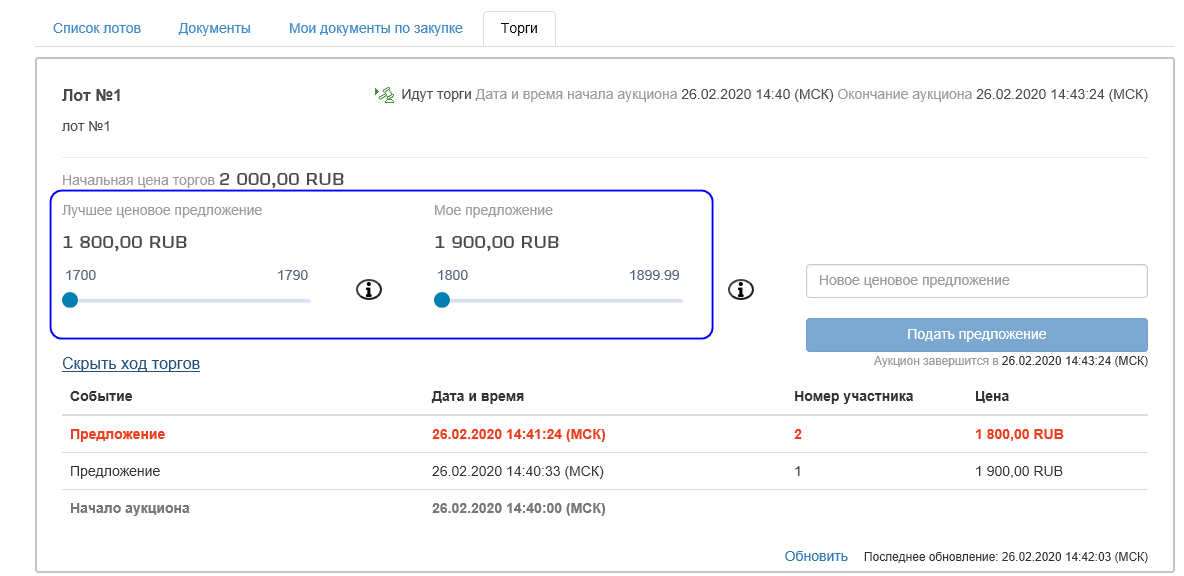 Рис. 198. Подача улучшенного ценового предложения Просмотр результатов проведения открытого аукционаПосле окончания срока подачи заявок экспертная группа совместно с заказчиком рассматривает заявки участников на предмет их соответствия требованиям, установленным в документации, и сопоставляет их. Результаты проведения открытого аукциона публикуются заказчиком на сайте РПП на странице с описанием закупки, на вкладке Документы. Откройте страницу с описанием закупки и ознакомьтесь с опубликованными итоговыми документами.ЗАКУПКА «ЗАПРОС КОТИРОВОК»Запрос котировок – способ размещения заказа на закупку товаров, работ, услуг, где победителем признается лицо, предложившее лучшие условия исполнения договора с наиболее низкой ценой товаров, работ, услуг. В запросе котировок может принять участие неограниченный круг лиц. Информация о проведении запроса котировок доступна на сайте РПП. Согласно регламенту проведения электронных закупок, на РПП предусмотрен следующий порядок: Заказчик размещает на сайте РПП извещение о проведении запроса котировок и конкурсную документацию; Претендент подаёт из личного кабинета заявку на участие в закупке. На каждый лот подается отдельная заявка; Конкурсная комиссия рассматривает заявки и создает протокол рассмотрения и оценки, публикует результаты проведения закупки на странице закупки на вкладке Документы. Выбор запроса котировок Чтобы выбрать запрос котировок:Шаг 1. В меню выберите раздел Закупки. Откроется выпадающее меню с выбором закупок.Шаг 2. Выберите сектор, в котором проводится закупка. Откроется страница реестра закупок.Рис. 199. Страница реестра закупокШаг 3. Для поиска закупки в поле Способ размещения закупки блока расширенного поиска укажите значение «Запрос котировок». Нажмите на кнопку Найти. На странице реестра закупок отобразится список с перечнем открытых конкурсов.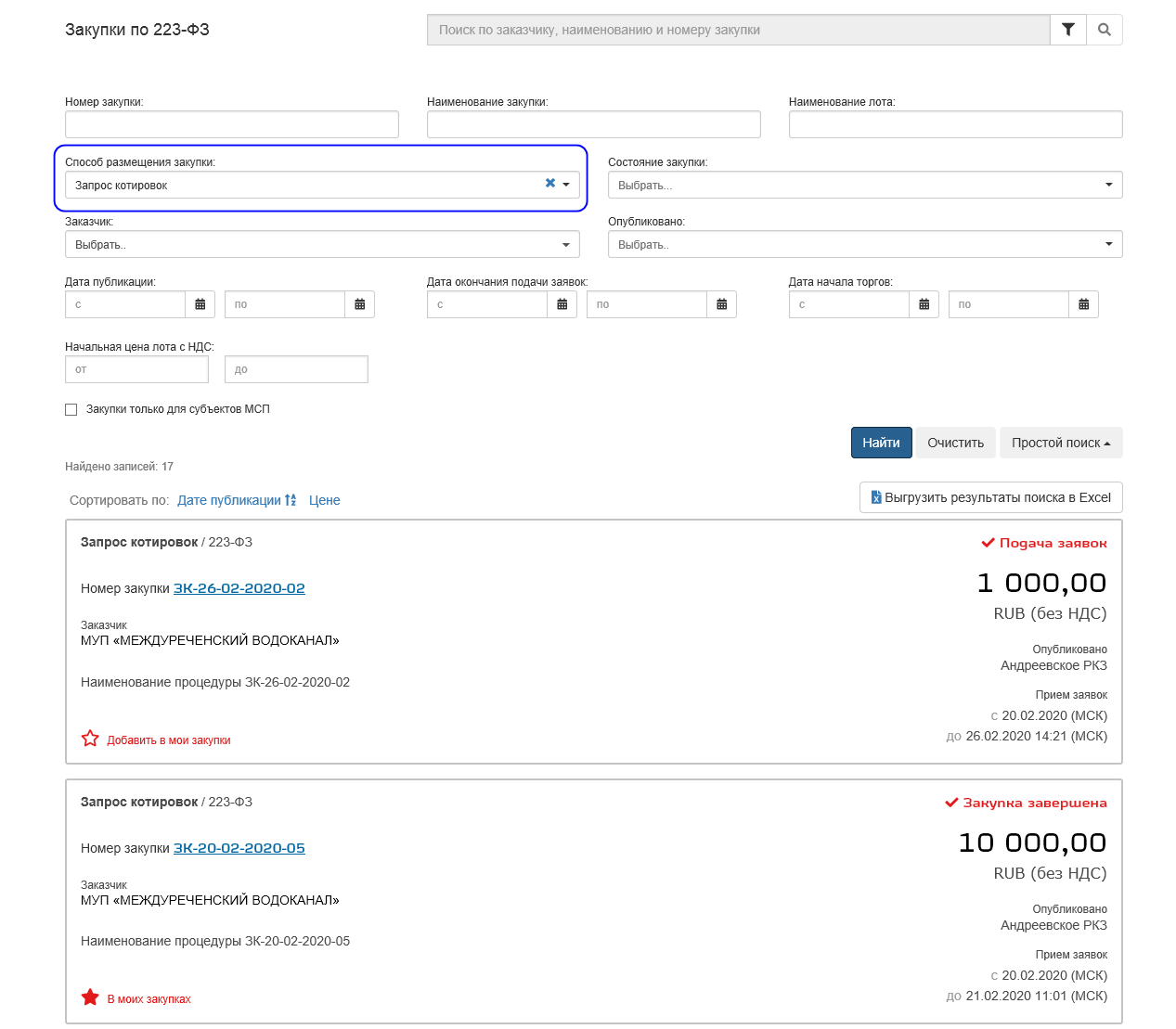 Рис. 200. Поиск закупок «Запрос котировок» Шаг 4. Щелкните левой кнопкой мыши по ссылке Номер закупки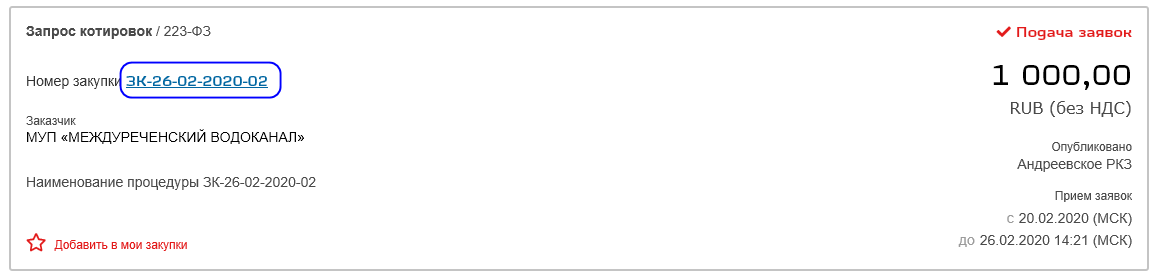 Рис. 201. Выбор номера закупки Откроется страница с описанием выбранного запроса котировок.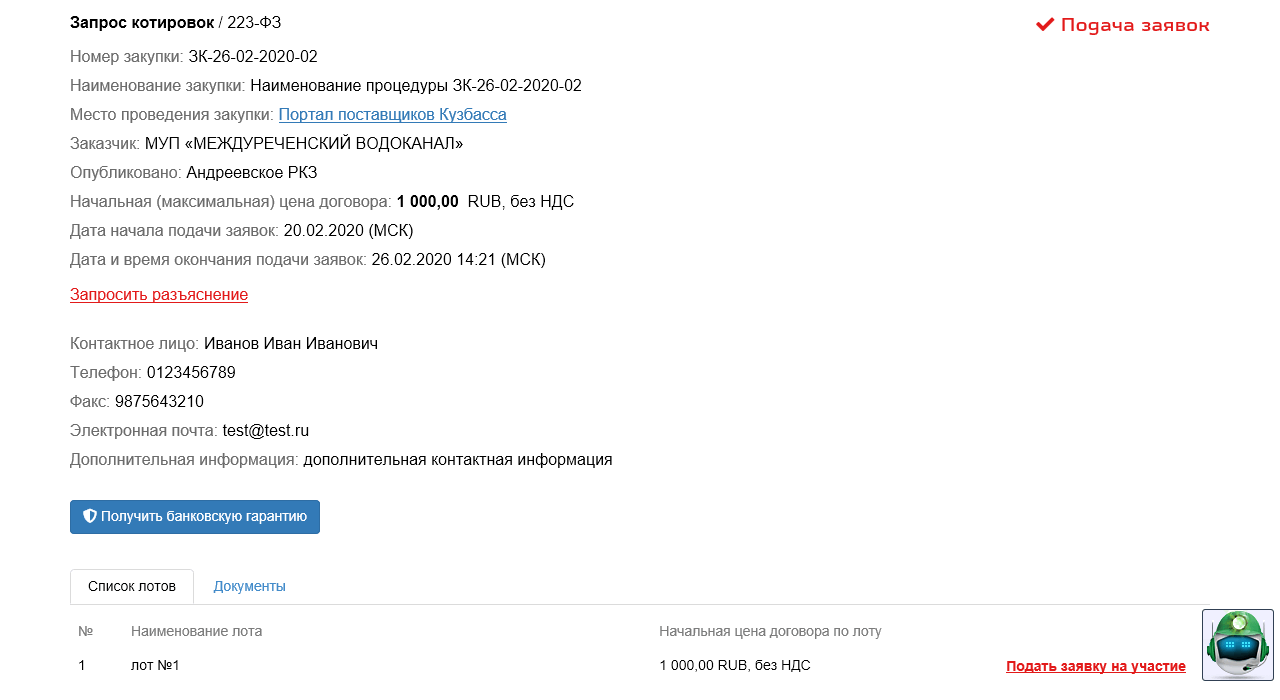 Рис. 202. Страница закупки «Запрос котировок» Отправка запроса заказчикуУчастник закупки вправе запросить разъяснения у заказчика. Порядок осуществления запроса для всех закупок на РПП аналогичен (см. раздел 8 Работа с запросами). Формирование заявкиУчастник формирует предложение, состоящее из позиций лота.Добавление вложенийШаг 1. На сайте РПП на странице с описанием закупки в перечне лотов нажмите на кнопку Подать заявку на участие напротив интересующего лота. Откроется страница новой заявки в режиме редактирования.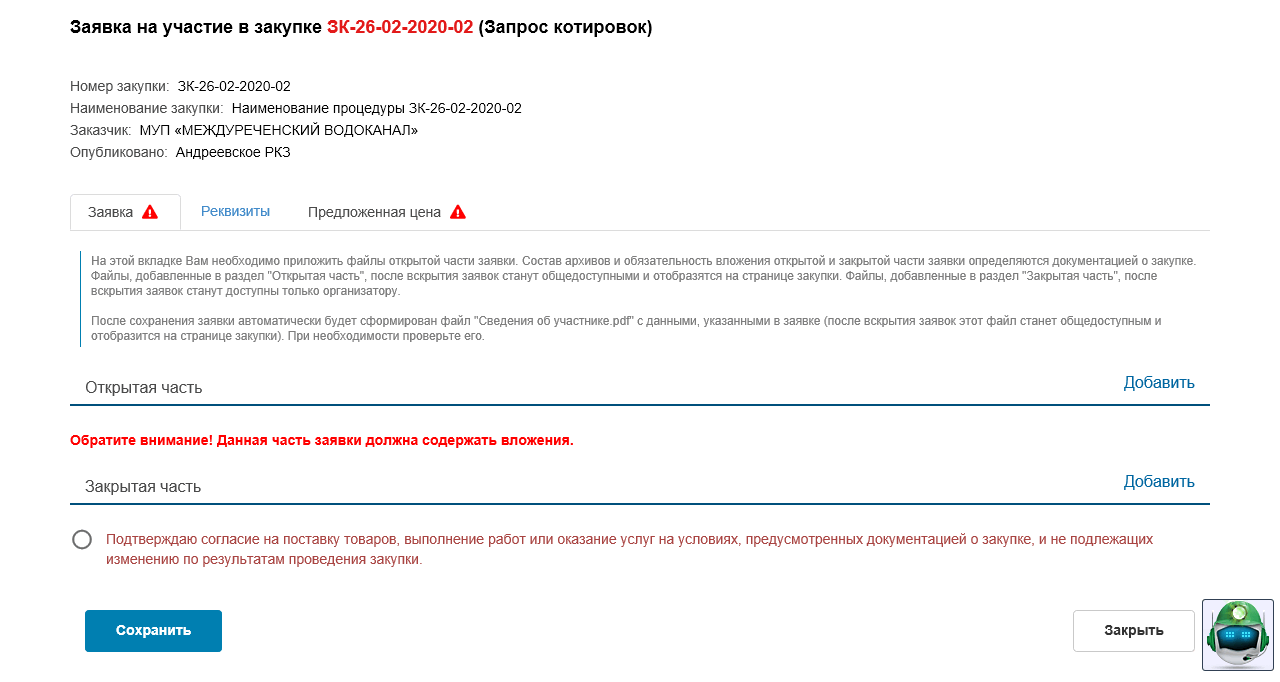 Рис. 203. Страница «Заявка на участие в закупке» Шаг 2. На вкладке Заявка добавьте вложения и установите флажок согласия участия на условиях заказчика.Шаг 3. Перейдите на вкладку Реквизиты.Добавление информации об участникеШаг 1. На вкладке Реквизиты отображена информация участника закупки. При необходимости можно изменить телефон и адрес электронной почты участника.Рис. 206. Вкладка Реквизиты Шаг 2. Перейдите на вкладку Предложенная цена.Если заявка подается подразделением юридического лица:Шаг 1. Установите флажок заявка подается подразделением юридического лица (филиалом, структурным подразделением и др.). Откроются дополнительные блоки для ввода информации.Рис. 207. Блок полей для информации о подразделении Шаг 2. Выберите требуемое подразделение. При необходимости внесите/измените телефон и адрес электронной почты подразделения.Если необходимо добавить информацию о лицах, выступающих на стороне одного участника:Шаг 1. В поле Информация о лицах, выступающих на стороне одного участника нажмите на кнопку Добавить. Откроется окно «Добавление лица, выступающего на стороне одного участника».Рис. 208. Блок полей для информации о лице, выступающем на стороне участникаШаг 2. Выберите тип участника и заполните поля.Шаг 3. Нажмите на кнопку Добавить. Окно закроется. В табличной форме появится информация о добавленном лице. Рис. 209. Информация о добавленном лице Ценовое предложениеШаг 1. На вкладке Предложенная цена необходимо внести ценовое предложение по лоту.Рис. 210. Поля для ввода ценового предложения по лотуЗаполните поля на вкладке.Шаг 2. Нажмите на кнопку Сохранить. Все внесенные данные будут сохранены.Подписание и отправка заявкиЧтобы подписать и отправить заявку на странице заявки в режиме редактирования:Шаг 1. На сайте РПП на странице заявки в режиме редактирования нажмите на кнопку Подписать и отправить. 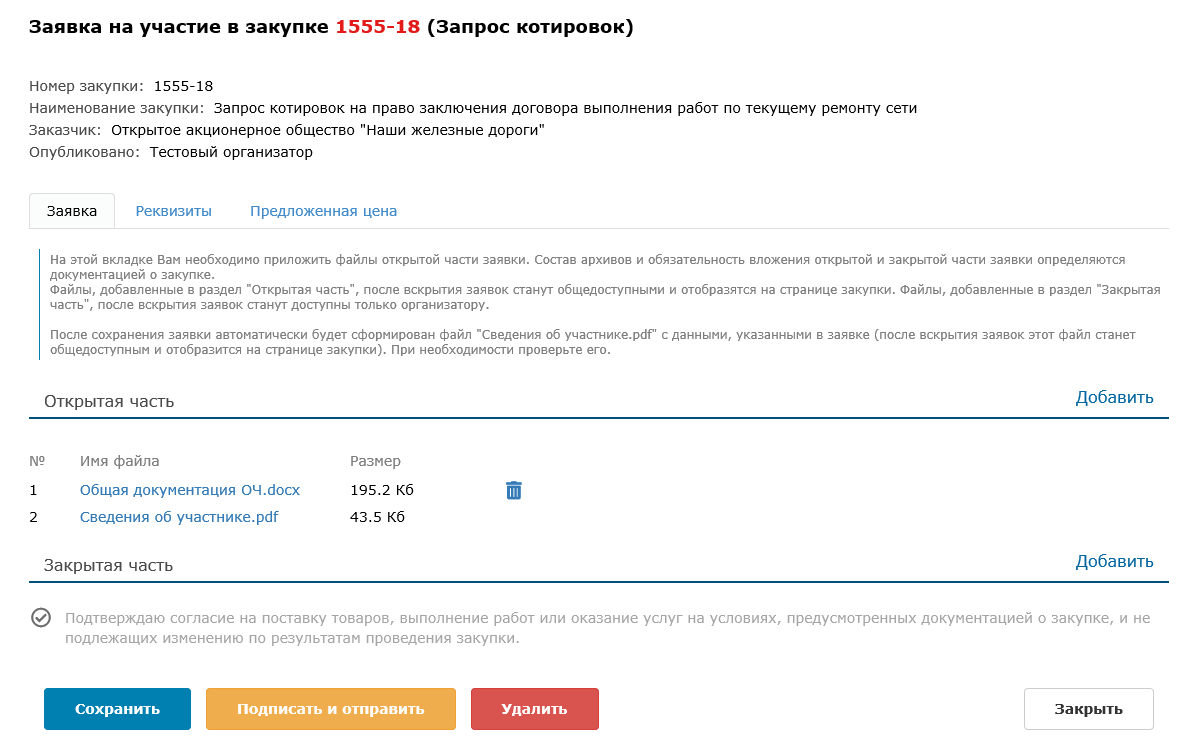 Рис. 212. Кнопка Подписать и отправить Откроется сообщение с подтверждением отправки.Шаг 2. Нажмите на кнопку ОК. Откроется сообщение об успешной отправке заявки и с присвоенным порядковым номером. Заявка отобразится на странице закупки на вкладке Мои документы по закупке. Состояние изменится на «Отправлена».Чтобы подписать и отправить заявку со страницы закупки:Шаг 1. На сайте РПП на странице с описанием закупки перейдите на вкладку Список лотов или Мои документы по закупке. Шаг 2. Рядом с выбранным лотом из выпадающего меню кнопки Выбрать действие выберите Отправить заявку на участие.Рис. 213. Команда Отправить заявку на участие Откроется сообщение с подтверждением отправки.Шаг 3. Нажмите на кнопку ОК. Откроется сообщение об успешной отправке заявки и с присвоенным порядковым номером. На вкладке Мои документы по закупке состояние изменится на «Отправлена».Редактирование опубликованной заявкиЧтобы внести изменения в заявку:Шаг 1. На сайте РПП на странице с описанием закупки перейдите на вкладку Список лотов или Мои документы по закупке. Шаг 2. Рядом с выбранным лотом из выпадающего меню кнопки Выбрать действие выберите Редактировать заявку на участие.Рис. 214. Команда Редактировать заявку на участие Откроется страница заявки в режиме редактирования.Шаг 3. Внесите необходимые изменения. Шаг 4. Нажмите на кнопку Сохранить. Внесенные изменения будут успешно сохранены. Отзыв опубликованной заявкиЧтобы отозвать заявку:Шаг 1. На сайте РПП на странице с описанием закупки перейдите на вкладку Список лотов или Мои документы по закупке. Шаг 2. Рядом с выбранным лотом нажмите на кнопку Отозвать заявку на участие.Рис. 215. Команда Отозвать заявку на участие Откроется сообщение с подтверждением отзыва.Шаг 3. Нажмите на кнопку ОК. В результате состояние отозванной заявки изменится с «Отправлена» на «Отозвана».Удаление заявкиЧтобы удалить заявку:Шаг 1. На сайте РПП на странице с описанием закупки перейдите на вкладку Список лотов или Мои документы по закупке. Шаг 2. Рядом с выбранным лотом из выпадающего меню кнопки Выбрать действие выберите Удалить заявку на участие.Рис. 216. Команда Удалить заявку на участие Откроется сообщение с подтверждением удаления.Шаг 3. Нажмите на кнопку ОК. Откроется сообщение об успешном удалении.Шаг 4. Нажмите на кнопку Закрыть. В результате заявка будет успешно удалена. Просмотр результатов проведения закупкиПосле окончания срока подачи заявок экспертная группа совместно с заказчиком рассматривает заявки участников на предмет их соответствия требованиям, установленным в документации, и сопоставляет их. Результаты проведения запроса котировок публикуются заказчиком на сайте РПП на странице с описанием закупки, на вкладке Документы. Открытые части заявок участников закупки становятся доступны на сайте РПП после завершения закупки. Откройте страницу с описанием закупки и ознакомьтесь с опубликованными там итоговыми документами.ЗАДАТКИЗадаток - денежная сумма, выдаваемая одной из договаривающихся сторон в счет причитающихся с нее по договору (контракту) платежей другой стороне, в доказательство заключения договора (контракта) и в обеспечение его исполнения.Заказчик вправе установить в извещении о проведении коммерческих доходных торгов требование о внесении задатка на лицевой счет участника на счете Оператора УЭТП и размер такого задатка. Для участия в таких торгах участнику необходимо внести на свой лицевой счет на счете Оператора УЭТП (АО "Комита") (далее - лицевой счет участника на счете Оператора УЭТП) сумму, достаточную для задатка. При подаче участником заявки задаток блокируется на лицевом счете участника. После публикации заказчиком итогового протокола по процедуре, Оператор УЭТП перечисляет заказчику задаток участника, с которым будет заключен договор. Задатки других участников разблокируются.Если задаток необходимо внести на лицевой счет участника на счете Оператора УЭТП, то в карточке процедуры рядом с суммой задатка будет отображаться значок .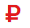 Кроме того, Заказчик может установить в извещении требование о внесении задатка непосредственно на свой расчетный счет. В этом случае порядок перечисления задатка и реквизиты счета Заказчика указываются в документации о процедуре, размещенной в карточке процедуры на сайте УЭТП. Рядом с суммой такого задатка в карточке процедуры будет отображаться значок .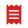 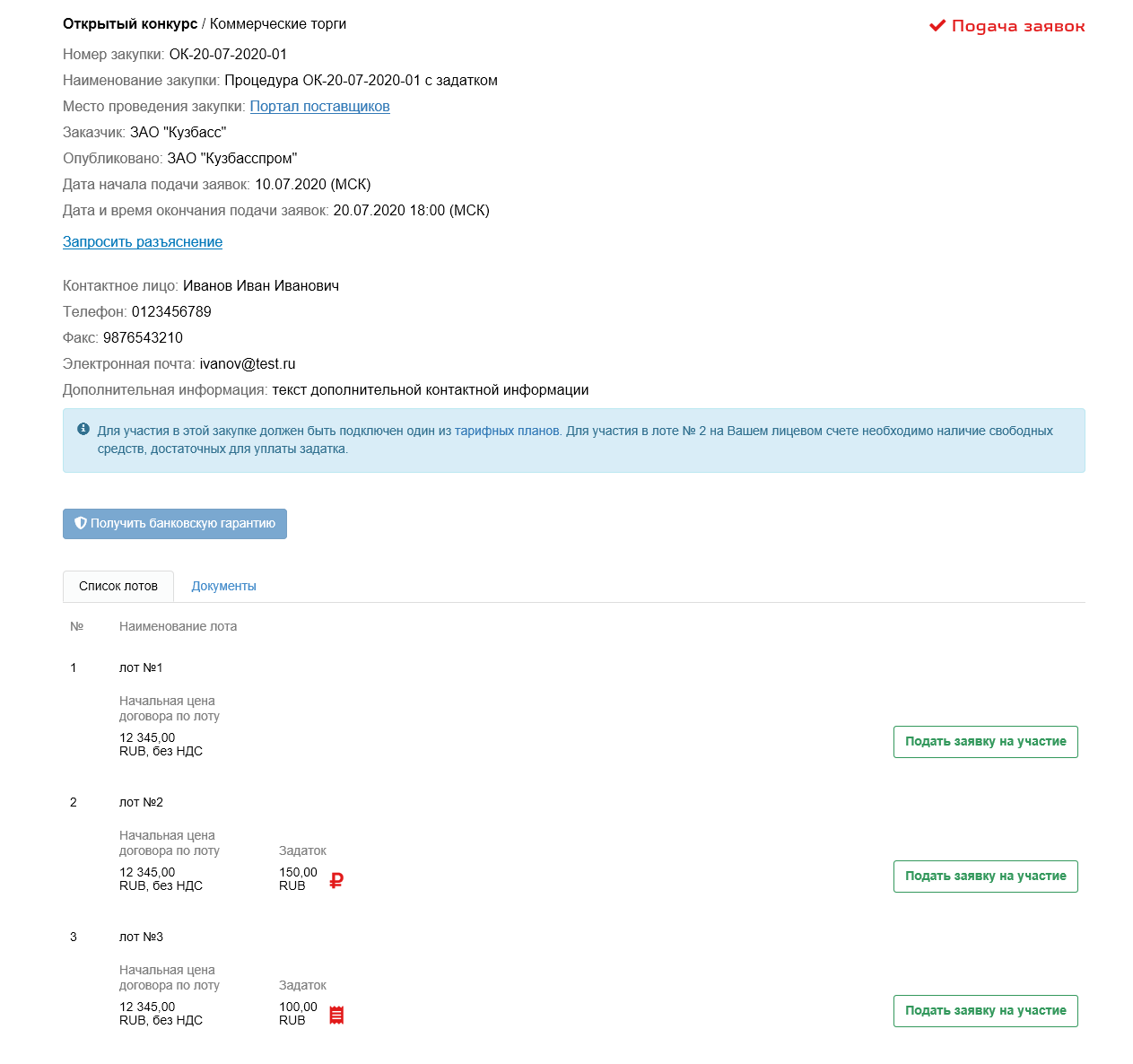 Рис. 217. Вкладка Список лотов на странице закупки «Открытый конкурс» Блокировка, списание и возврат задаткаЕсли задаток необходимо внести на лицевой счет участника на счете Оператора УЭТП, то при подаче заявки задаток блокируется.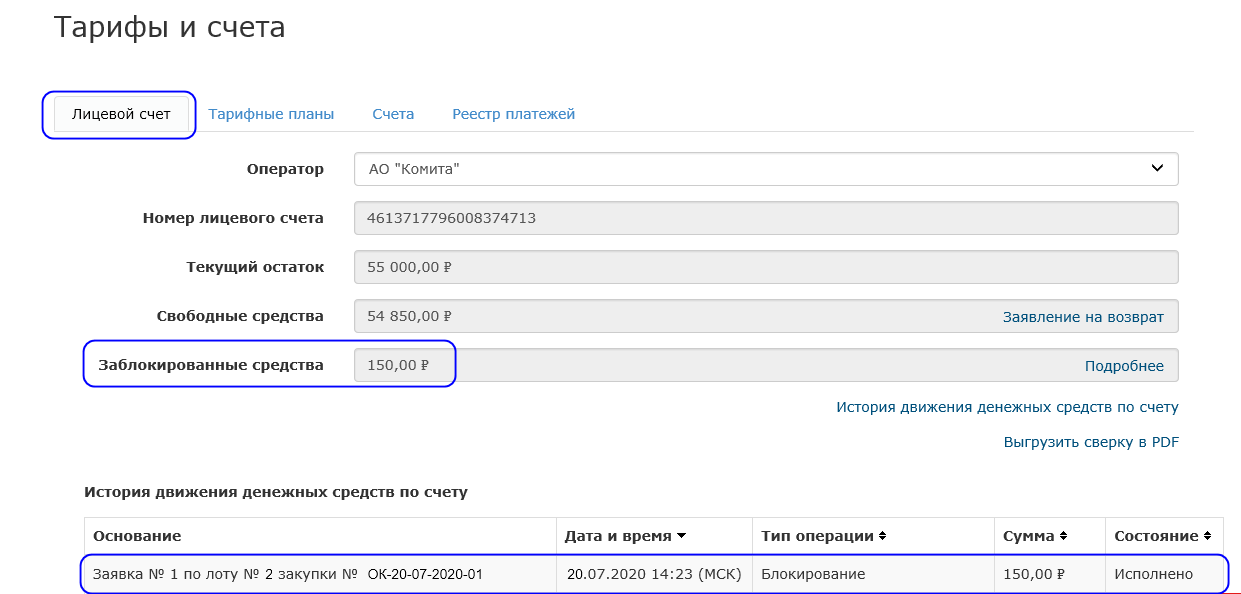 Рис. 218. Блокировка задатка Если на лицевом счете участника на счете Оператора УЭТП недостаточно средств, то появится соответствующее предупреждение. Подача заявки становится невозможной. 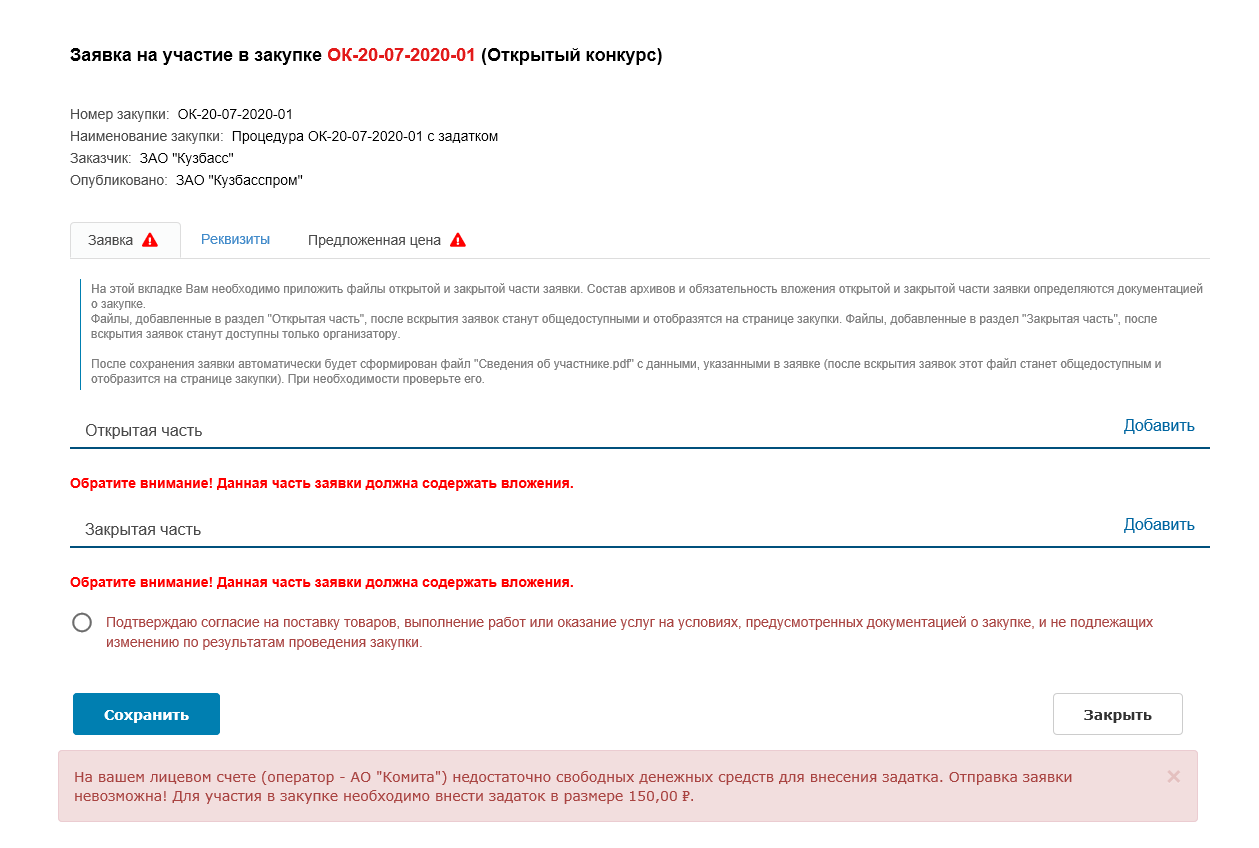 Рис. 219. Сообщение о нехватке денежных средств После пополнения лицевого счета участника на счете Оператора УЭТП сформируйте и отправьте заявку. После публикации итогового протокола с указанием участника, с которым будет заключен контракт, Оператор УЭТП перечисляет ранее заблокированный задаток этого участника заказчику, а задатки других участников разблокируются.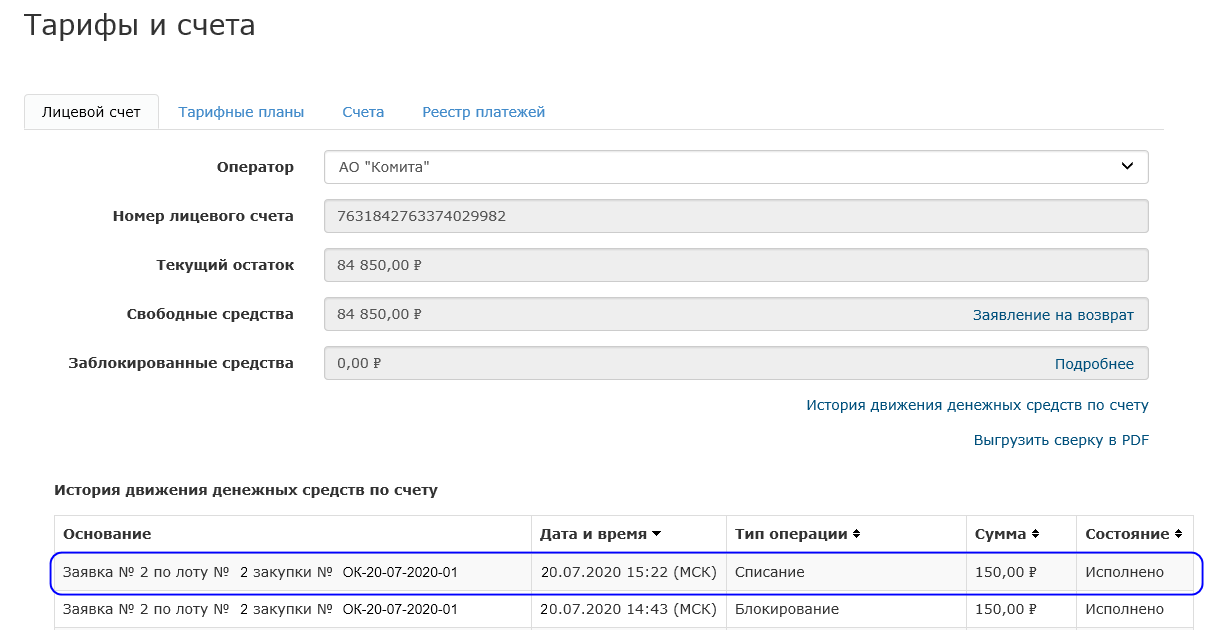 Рис. 220. Списание задатка с лицевого счета участника на счете Оператора УЭТПТакже прекращение блокировки и возврат денежных средств участников, заблокированных в качестве задатка в торгах, осуществляется:в случае отмены лота или отмены торгов;в случае признания торгов несостоявшимися по причине недопуска всех участников;в случае возврата заявки участника;в случае отзыва заявки участником.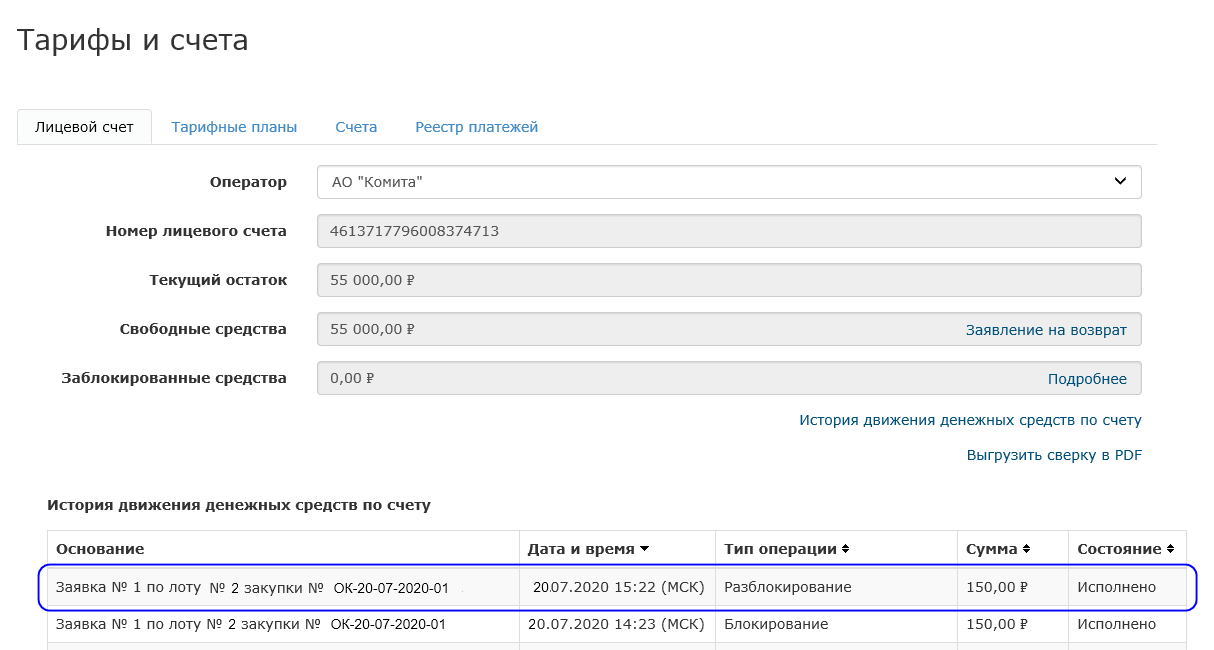 Рис. 221. Разблокирование задатка на лицевом счете участника на счете Оператора УЭТППРЕДЛОЖЕНИЯВ меню выберите раздел Предложения. Откроется страница со списком предложений.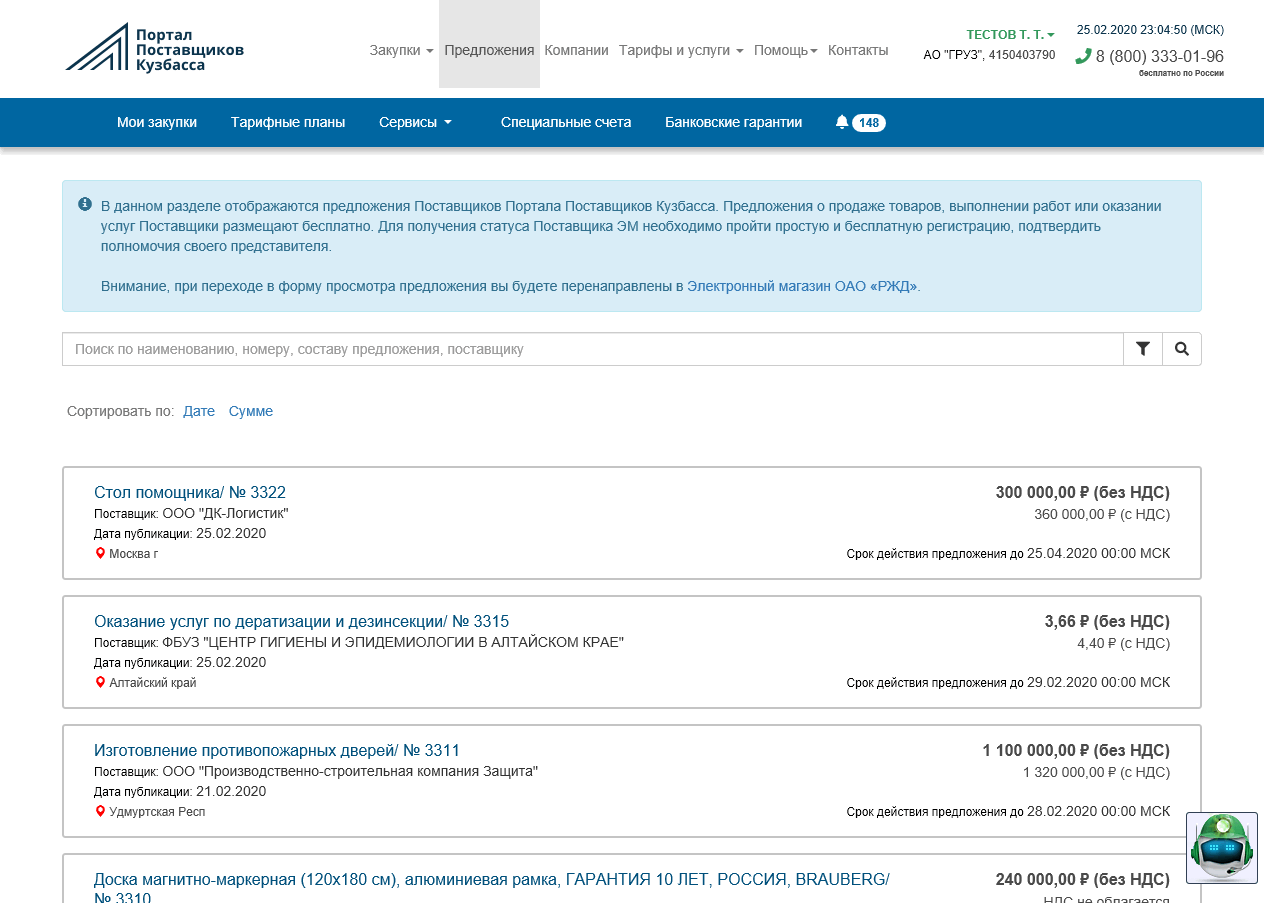 Рис. 222. Реестр предложенийРеестр предложений включает перечень всех актуальных предложений поставщиков Автоматизированной системы электронной торговли «Электронный магазин» ОАО «РЖД». При переходе в форму просмотра предложения осуществляется переход в Электронный магазин ОАО «РЖД». Простой поискПоиск предложения осуществляется по параметрам:полное или частичное наименование;номер;состав предложения;полное или частичное наименование поставщика.Чтобы найти предложение, в поле поиска задайте условие и нажмите на кнопку простого поиска . В реестре отобразятся:ниже поискового поля – число найденных закупок;в таблице – список найденных закупок.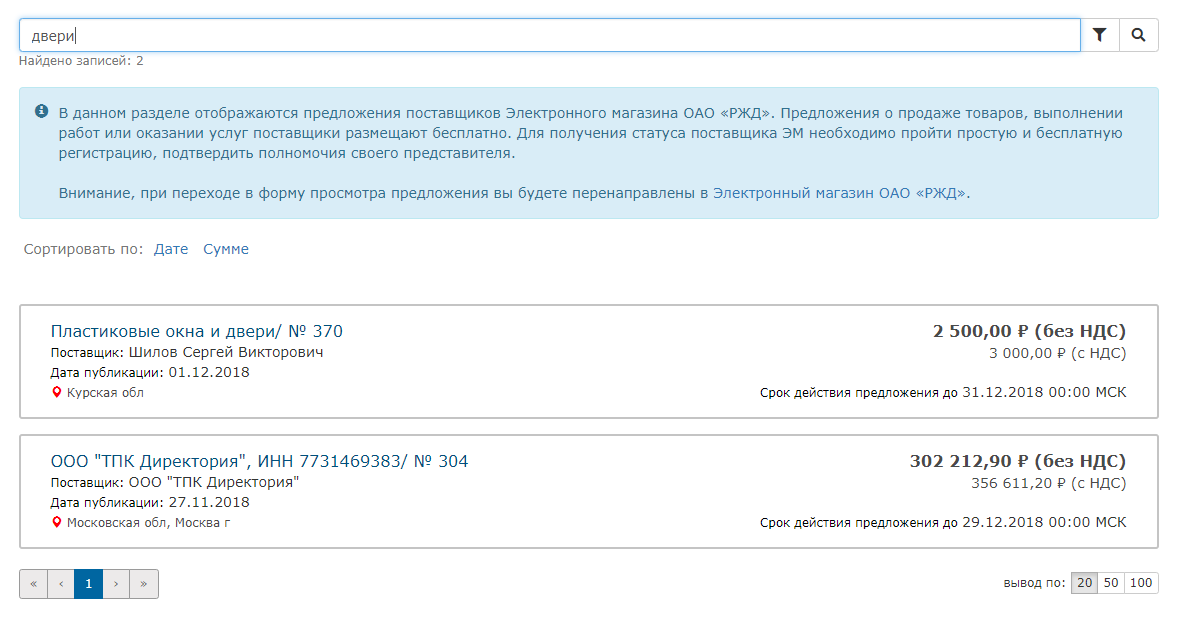 Рис. 223. Пример результата простого поиска по реестру предложенийРасширенный поискШаг 1. Нажмите на кнопку расширенного поиска . Отобразится блок расширенного поиска. 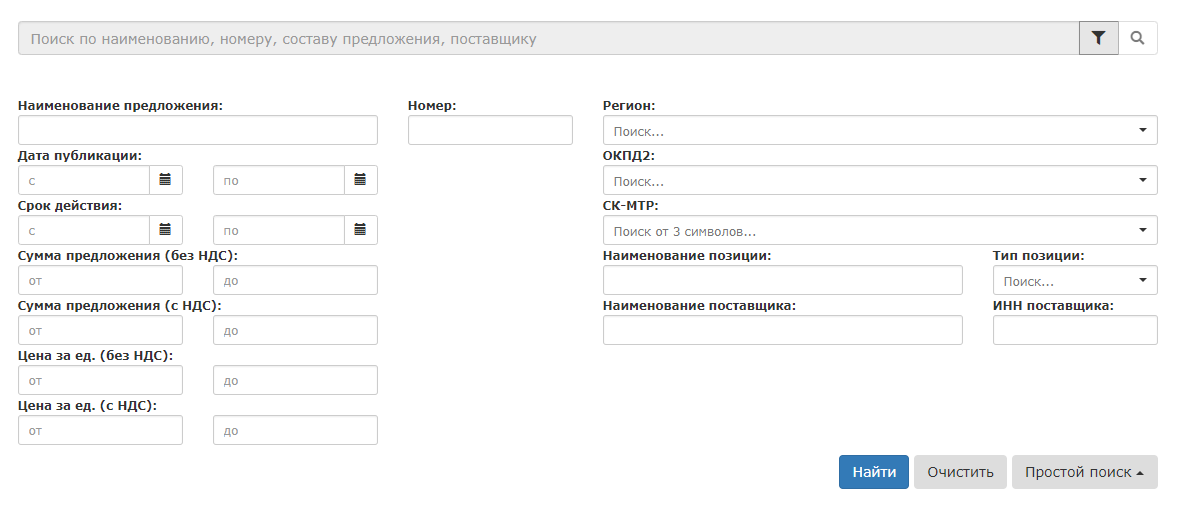 Рис. 224. Блок Расширенный поискШаг 2. Заполните поля блока соответствующими значениями и нажмите на кнопку Найти. Данные с результатом поиска отобразятся ниже поискового блока.ТАРИФЫ И УСЛУГИПросмотр тарифных плановИз выпадающего меню Тарифы и услуги выберите пункт Тарифные планы.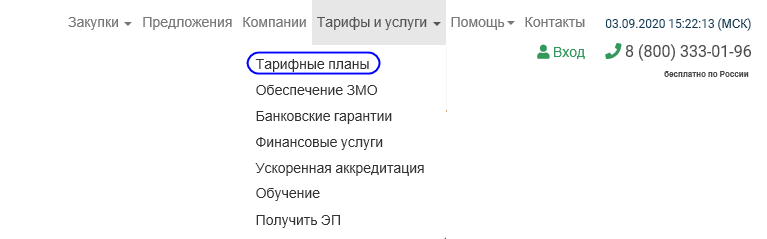 Рис. 225. Меню Тарифные планыОткроется страница с существующими тарифами.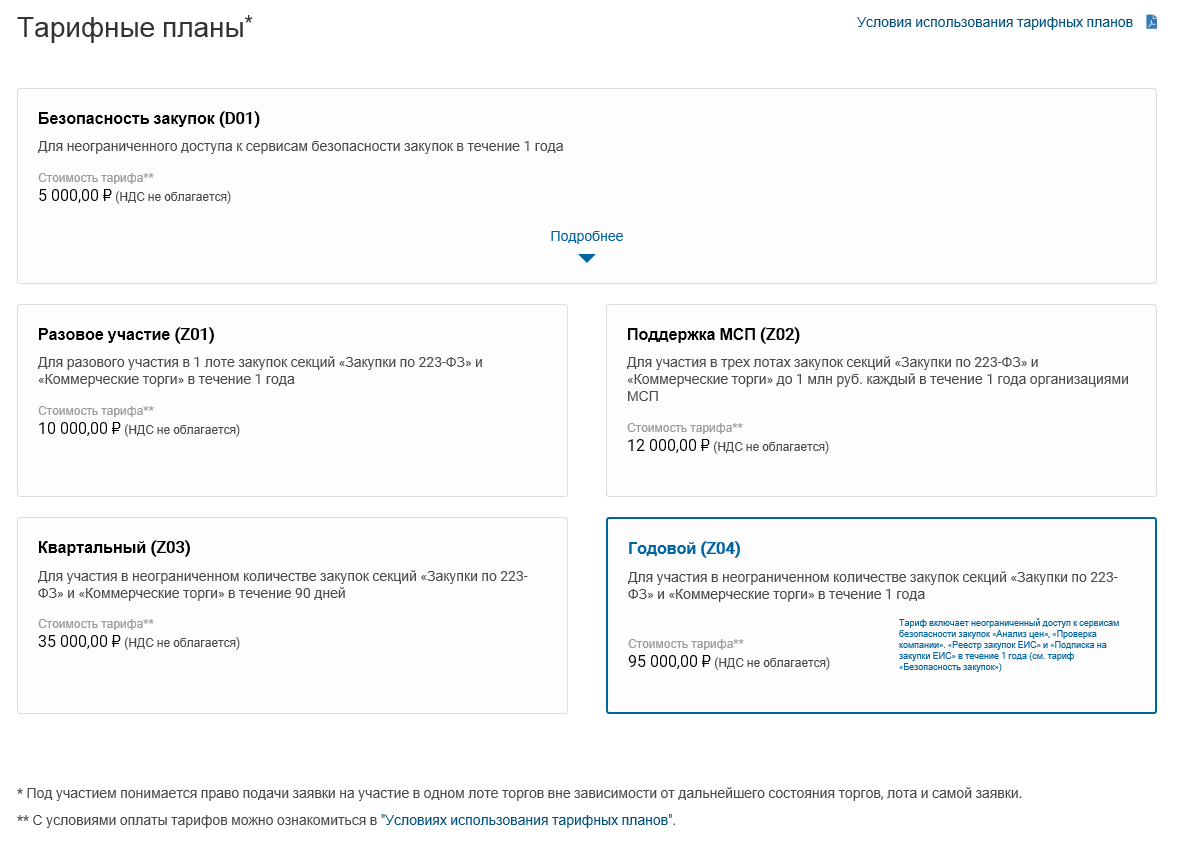 Рис. 226. Страница «Тарифные планы» Банковские гарантииИз выпадающего меню Тарифы и услуги выберите пункт Банковские гарантии.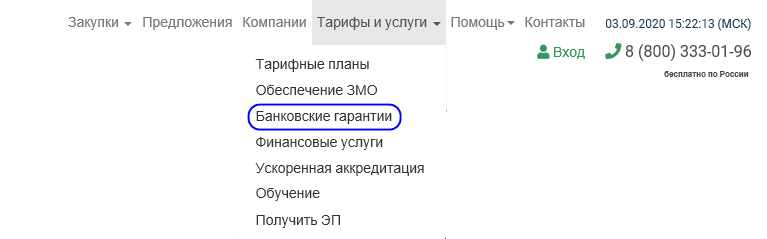 Рис. 227. Меню Банковские гарантииОткроется страница «Банковские гарантии для зарегистрированных пользователей РПП».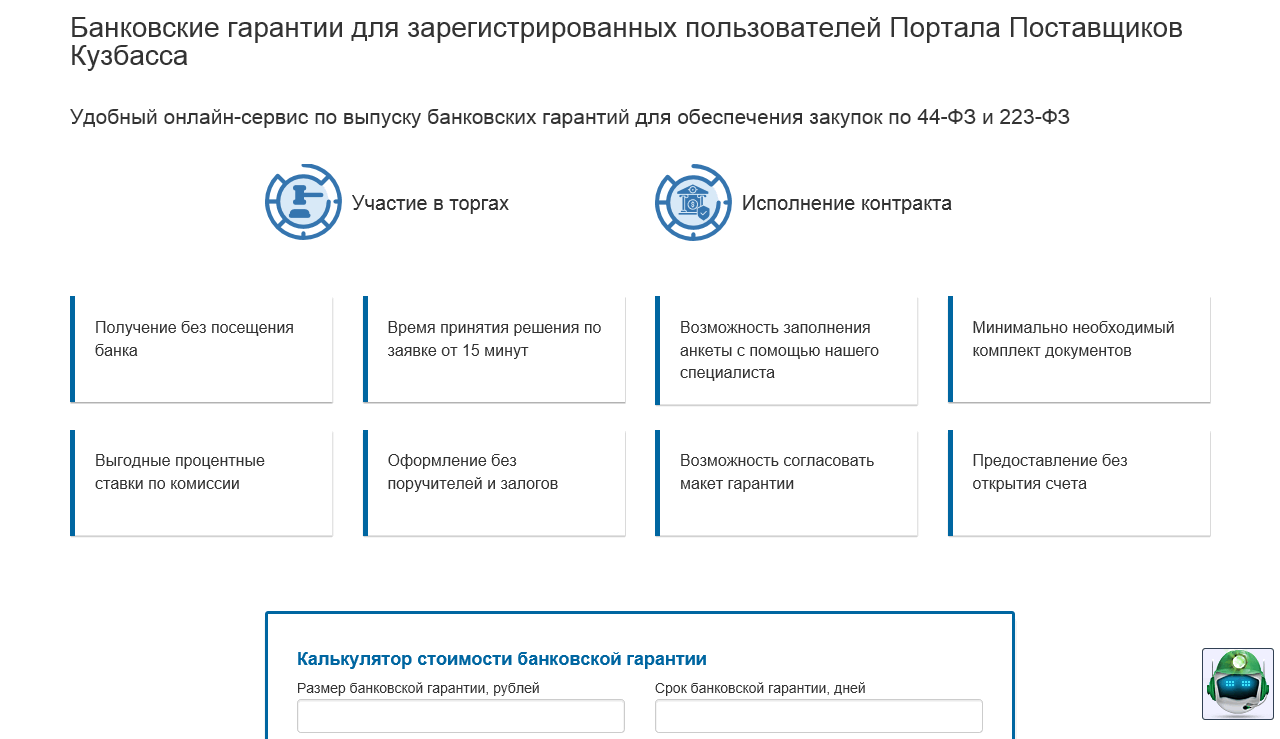 Рис. 228. Страница «Банковские гарантии для зарегистрированных пользователей РПП»Для получения помощи по вопросам банковских гарантий:Шаг 1. Нажмите на кнопку Необходима помощь специалиста. Откроется форма обратной связи.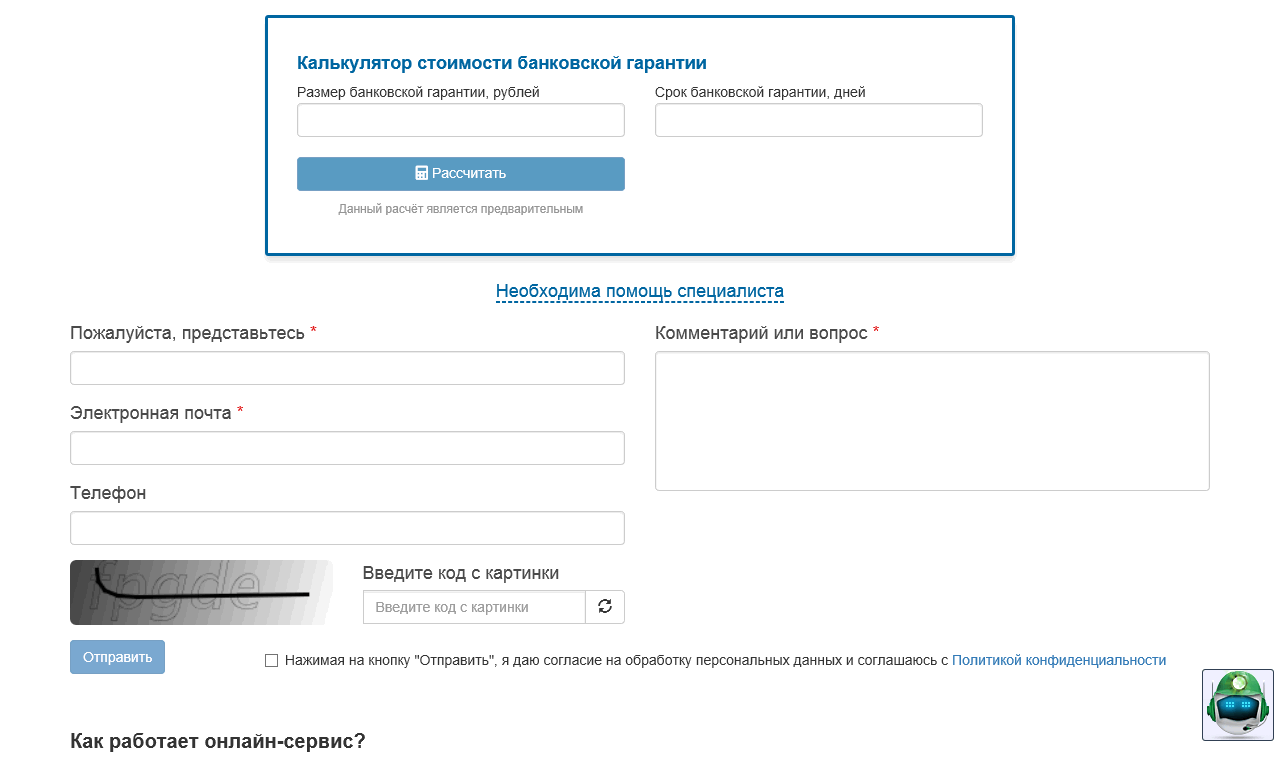 Рис. 229. Форма обратной связиШаг 2. Заполните поля согласно таблице ниже.Шаг 3. Заполните поле капчи, установите флажок согласия обработки персональных данных. Станет доступна кнопка Отправить.Шаг 4. Нажмите на кнопку Отправить. Отобразится информационное окно об успешной отправке сообщения.На указанный адрес электронной почты будет отправлено письмо с разъяснениями по возникшим вопросам.Финансовые услугиИз выпадающего меню Тарифы и услуги выберите пункт Финансовые услуги.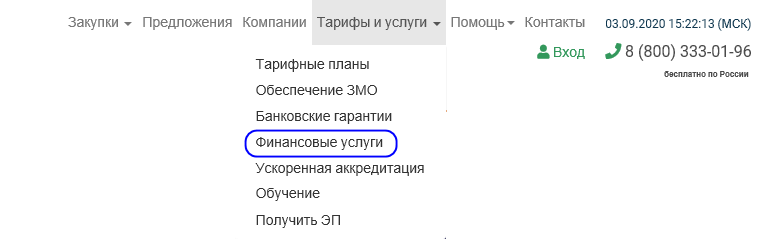 Рис. 230. Меню Финансовые услугиОткроется страница «Финансовые услуги».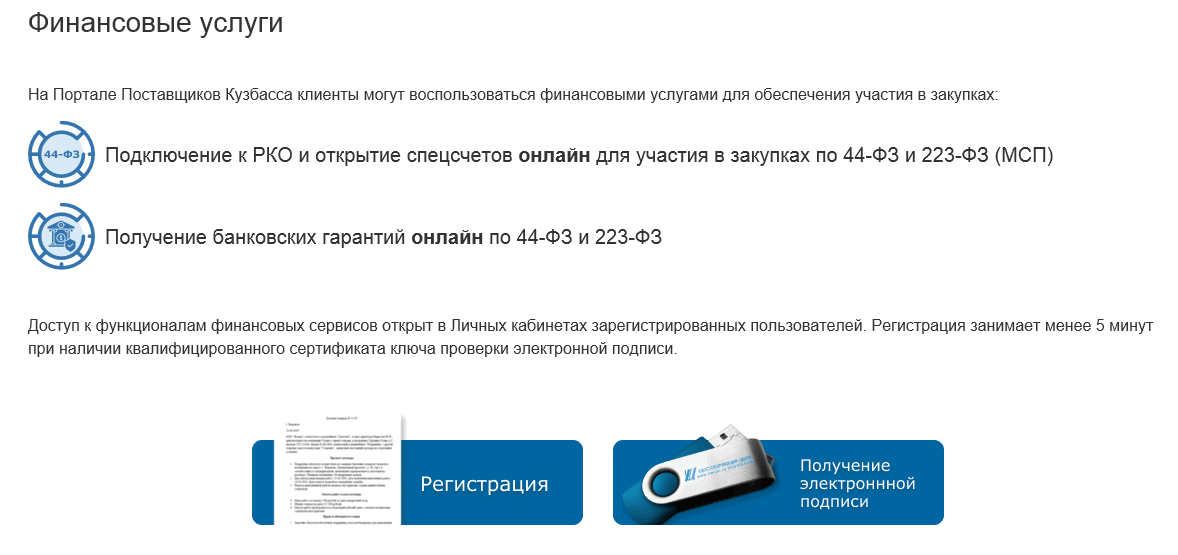 Рис. 231. Страница «Финансовые услуги»Просмотр информации по ускоренной аккредитацииИз выпадающего меню Тарифы и услуги выберите пункт Ускоренная аккредитация.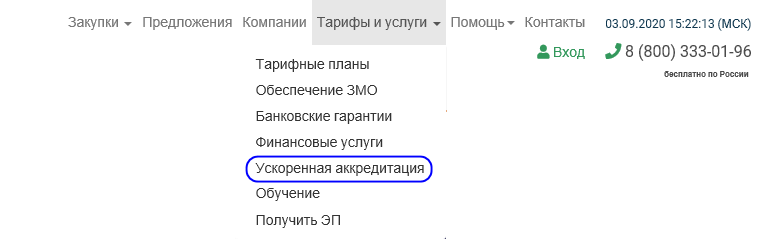 Рис. 232. Меню Ускоренная аккредитацияОткроется страница с информацией о том, как получить данную услугу.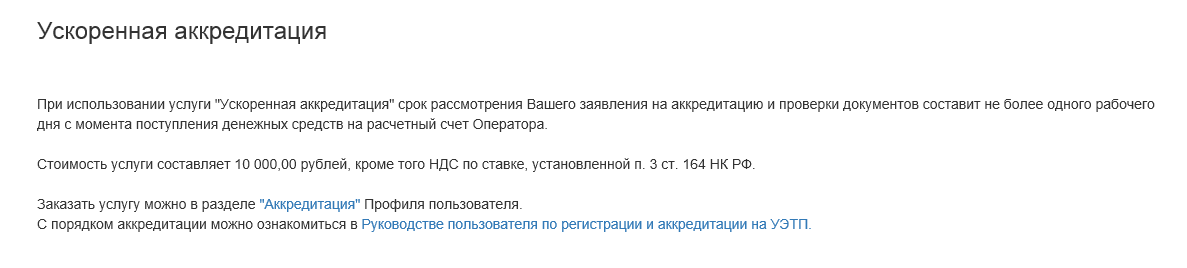 Рис. 233. Страница «Ускоренная аккредитация»Просмотр информации про обучениеИз выпадающего меню Тарифы и услуги выберите пункт Обучение.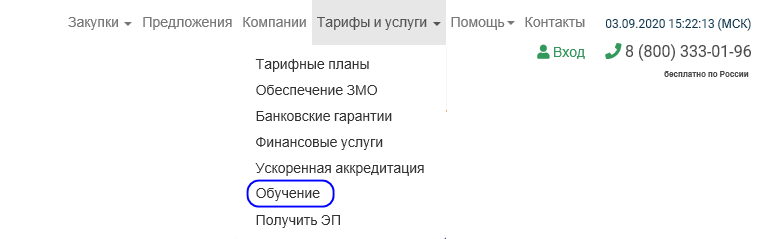 Рис. 234. Меню ОбучениеОткроется страница с информацией о том, где проходит обучение и на каких условиях.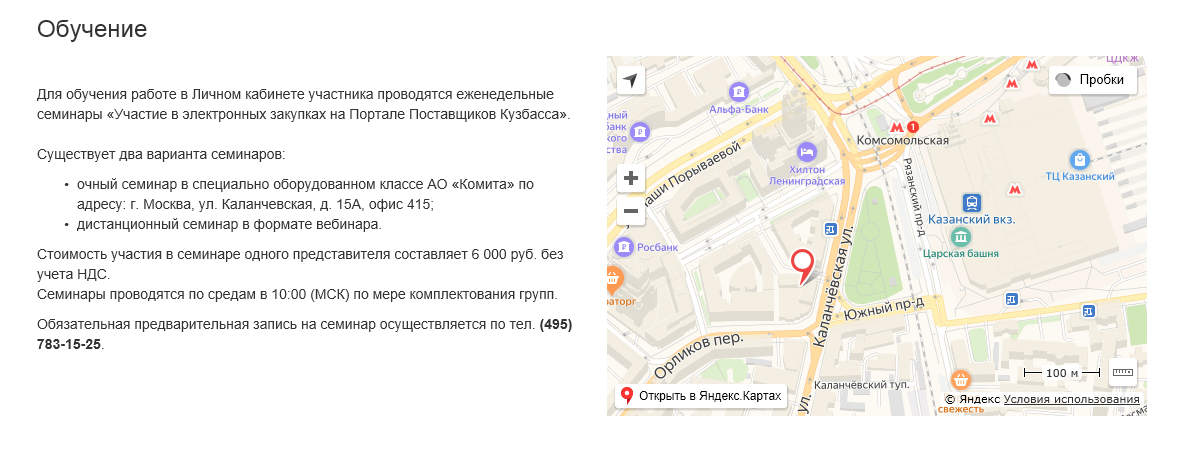 Рис. 235. Страница «Ускоренная аккредитация»Получить ЭПИз выпадающего меню Тарифы и услуги выберите пункт Получить ЭП. 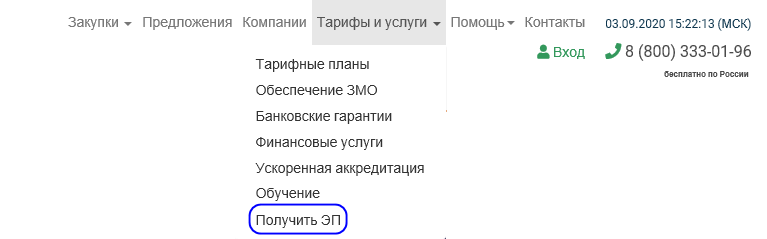 Рис. 236. Меню Получить ЭПОткроется страница со списком аккредитованных удостоверяющих центров.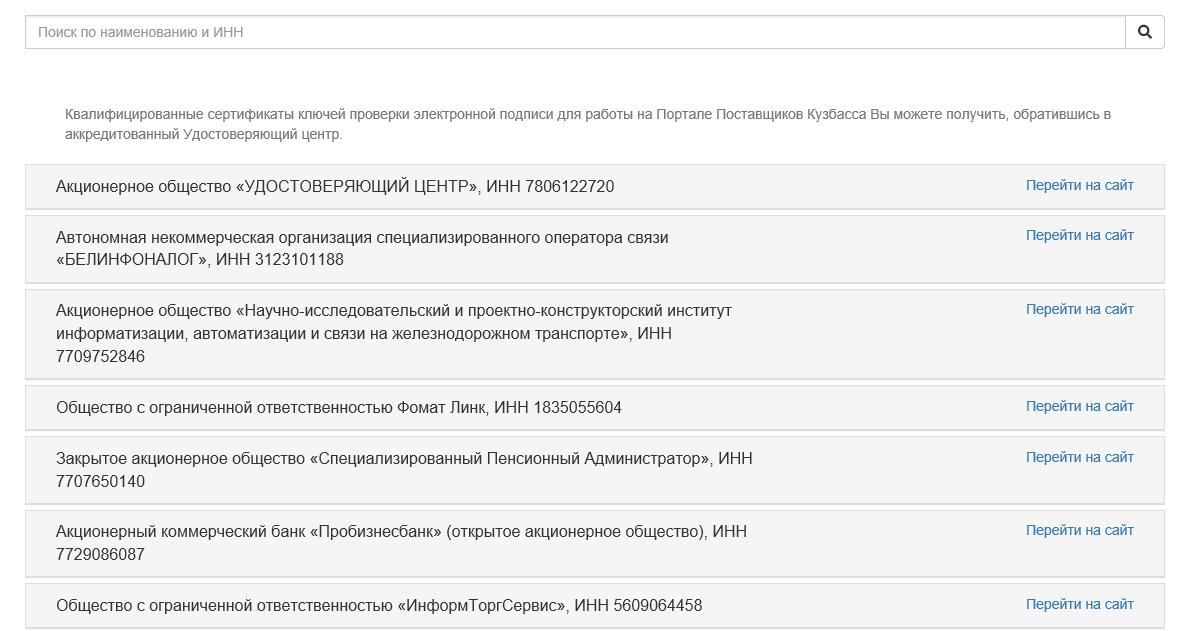 Рис. 237. Страница со списком аккредитованных удостоверяющих центровЗАКЛЮЧЕНИЕ ДОГОВОРА В ЭЛЕКТРОННОЙ ФОРМЕС победителем процедуры может быть заключен договор в электронной форме.Чтобы заключить договор:Шаг 1. В личном кабинете участника перейдите в раздел Уведомления. Откроется страница с перечнем уведомлений.Шаг 2. Выберите строку с уведомлением «Проект договора направлен участнику». Щелкните левой кнопкой мыши по ссылке Номер закупки. 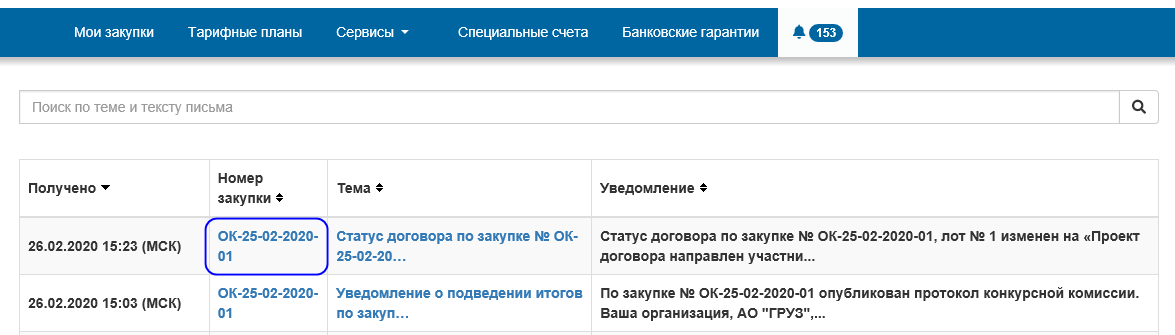 Рис. 238. Вкладка Договоры страницы закупки «Открытый конкурс» Откроется страница с описанием выбранной закупки.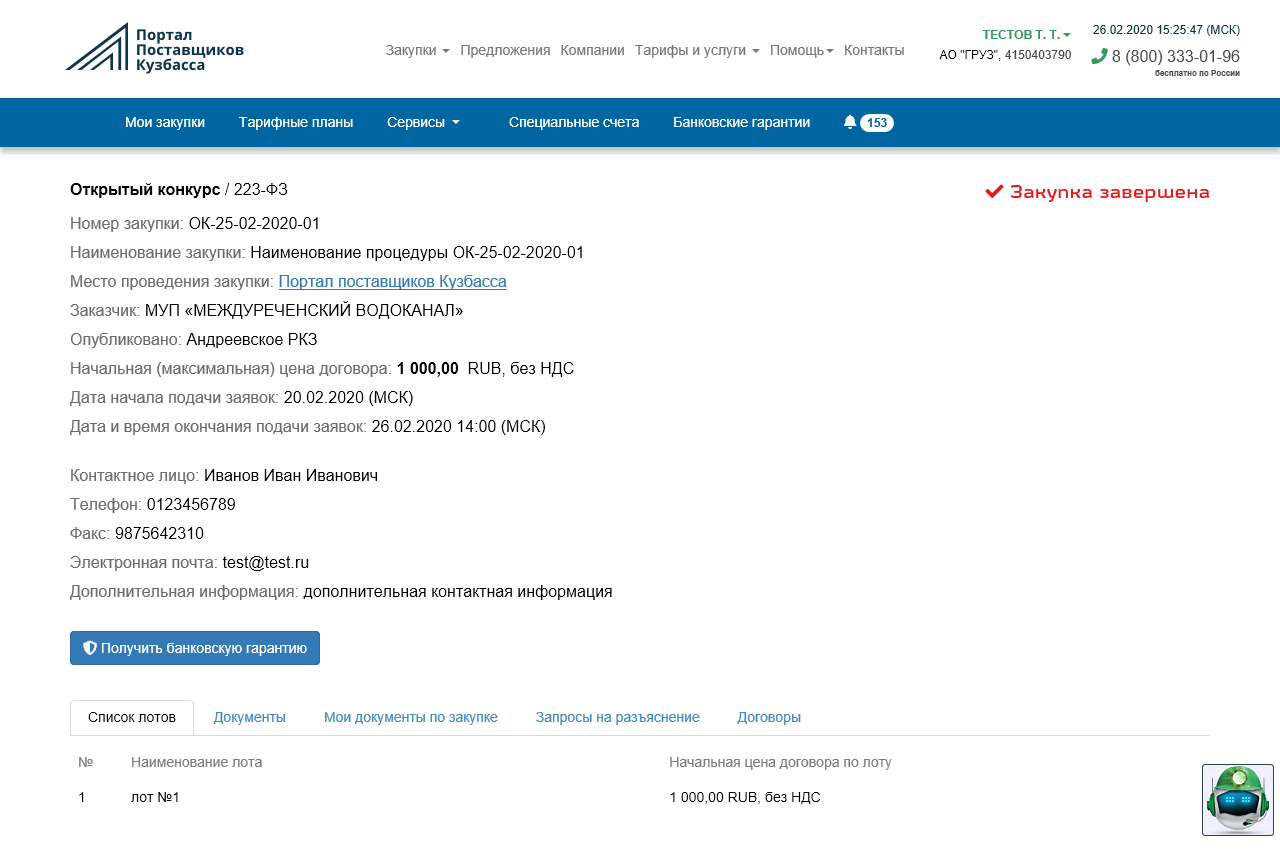 Рис. 239. Страница выбранной закупки Шаг 3. Перейдите на вкладку Договоры и выберите договор в статусе «Проект договора направлен участнику». Нажмите на кнопку Перейти к договору. 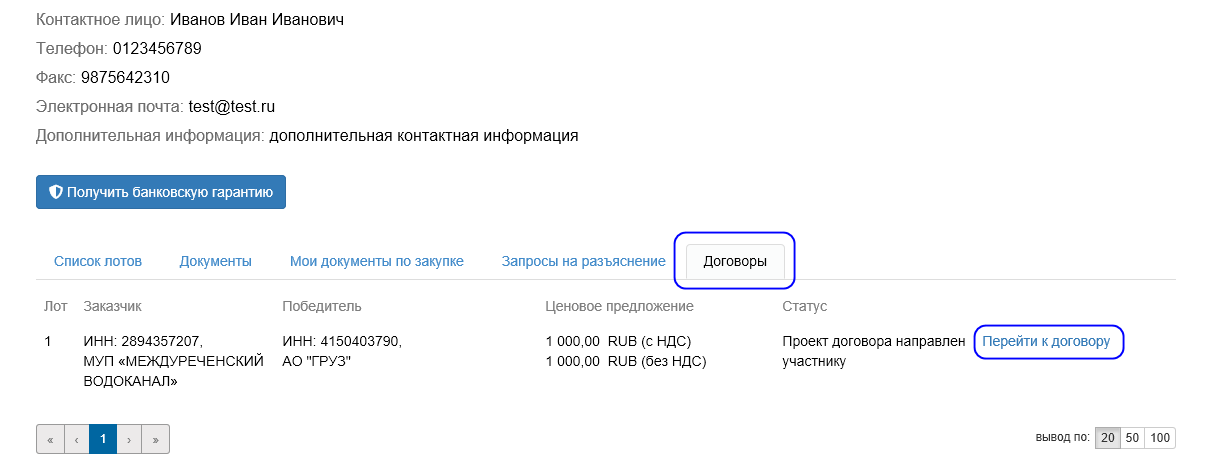 Рис. 240. Кнопка Перейти к договору Откроется страница «Заключение договора».Шаг 4. Щелкните ссылку на файл проекта договора.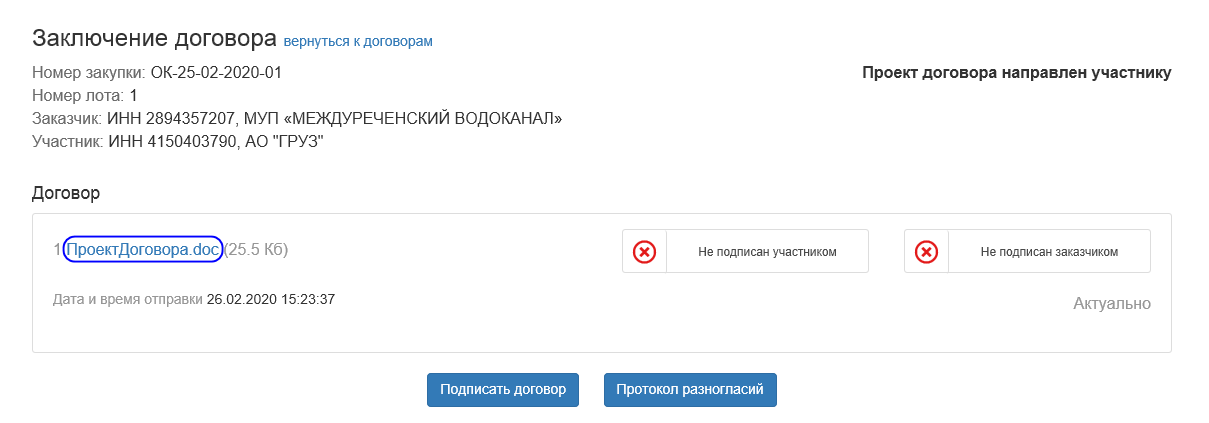 Рис. 242. Ссылка на файл проекта договораОткроется системное окно браузера с предложением открыть или сохранить документ.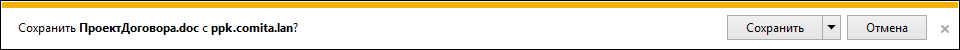 Рис. 243. Сохранение документаДля сохранения документа нажмите на кнопку Сохранить. Ознакомьтесь с проектом договора.Шаг 5. Нажмите на кнопку Подписать договор. Откроется сообщение с подтверждением подписанияШаг 6. Нажмите на кнопку ОК. Подписанный проект договора будет успешно отправлен заказчику.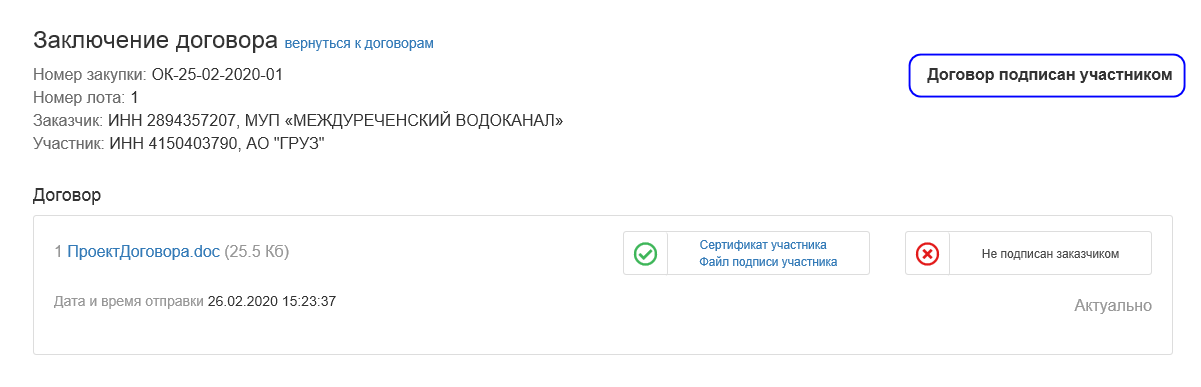 Рис. 244. Страница «Заключение договора»Статус проекта договора изменится на «Договор подписан участником».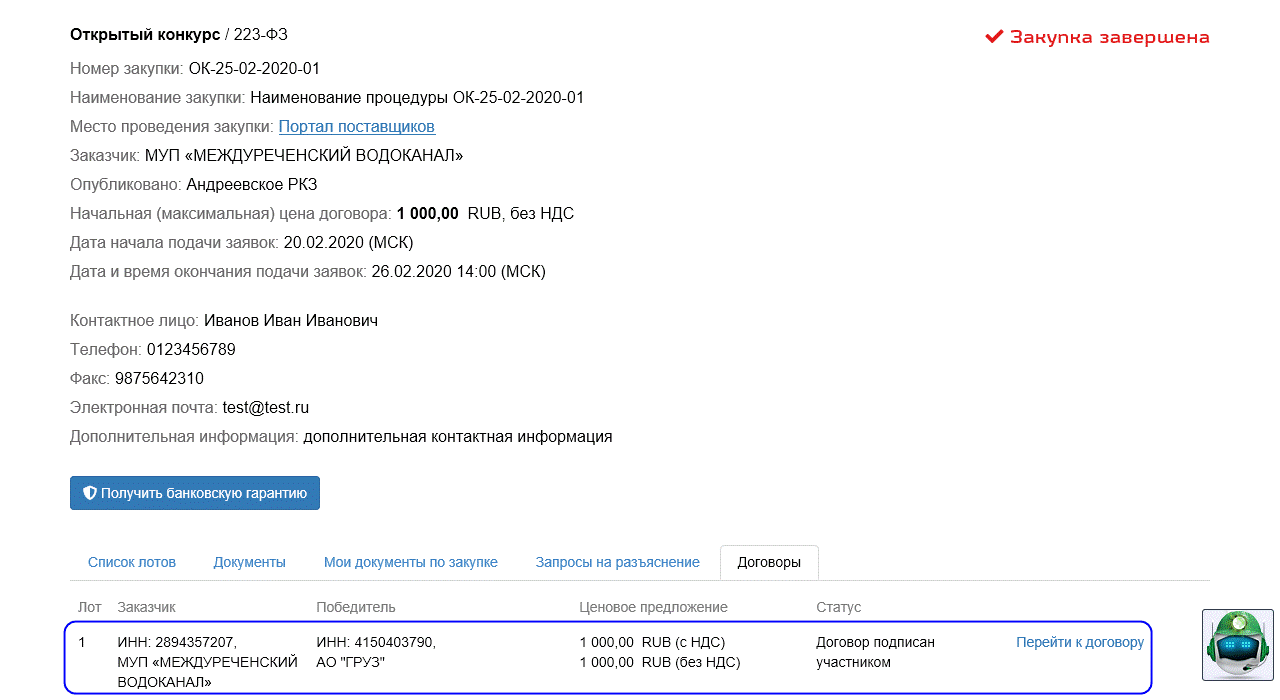 Рис. 245. Страница выбранной закупки. Вкладка ДоговорыЧтобы направить протокол разногласий:Шаг 1. В личном кабинете участника перейдите в раздел Уведомления. Откроется страница с перечнем уведомлений.Шаг 2. Выберите строку с уведомлением «Проект договора направлен участнику». Щелкните левой кнопкой мыши по ссылке Номер закупки. Откроется страница с описанием выбранной закупки.Шаг 3. Перейдите на вкладку Договоры и выберите договор в статусе «Проект договора направлен участнику». Нажмите на кнопку Перейти к договору. Откроется страница «Заключение договора».Шаг 4. Нажмите на кнопку Протокол разногласий..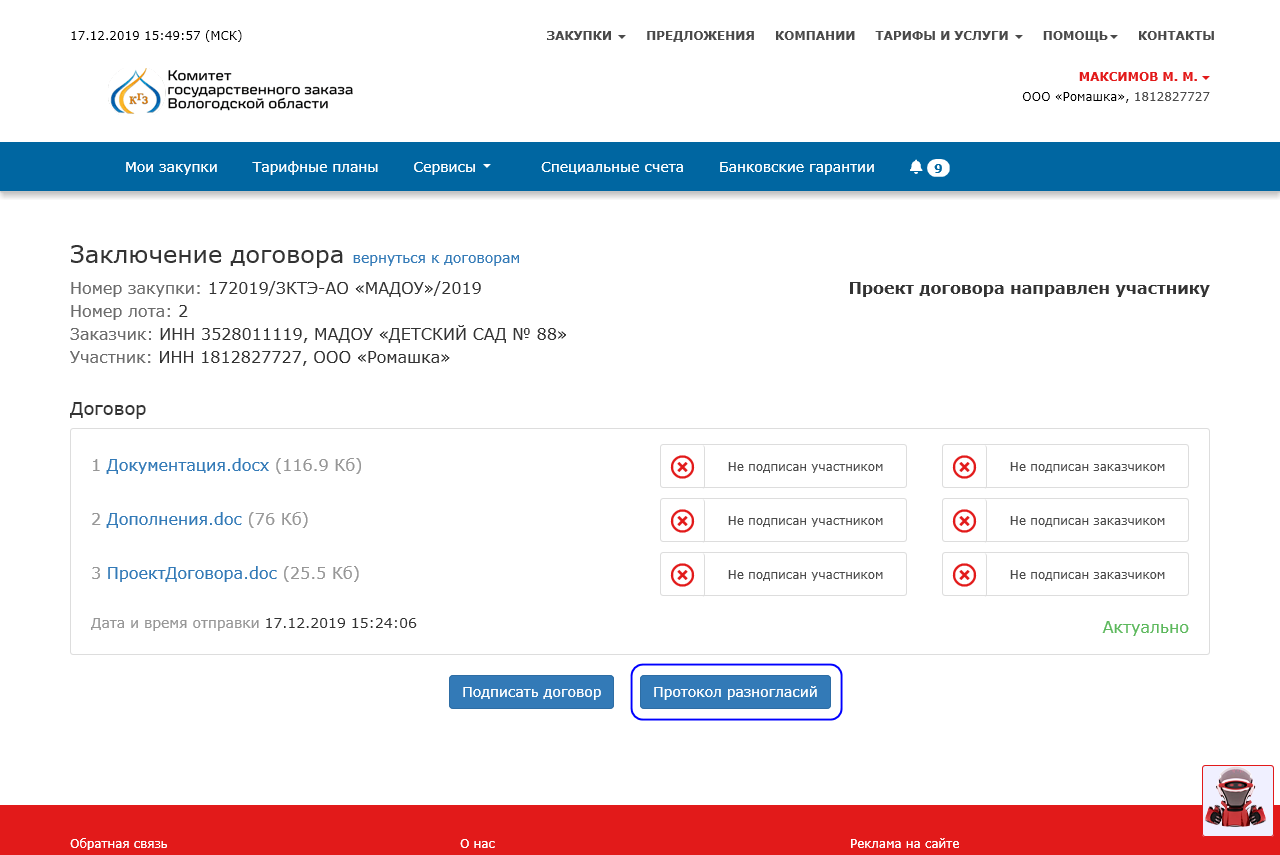 Рис. 247. Кнопка Протокол разногласийСтанет доступным поле Протокол разногласий.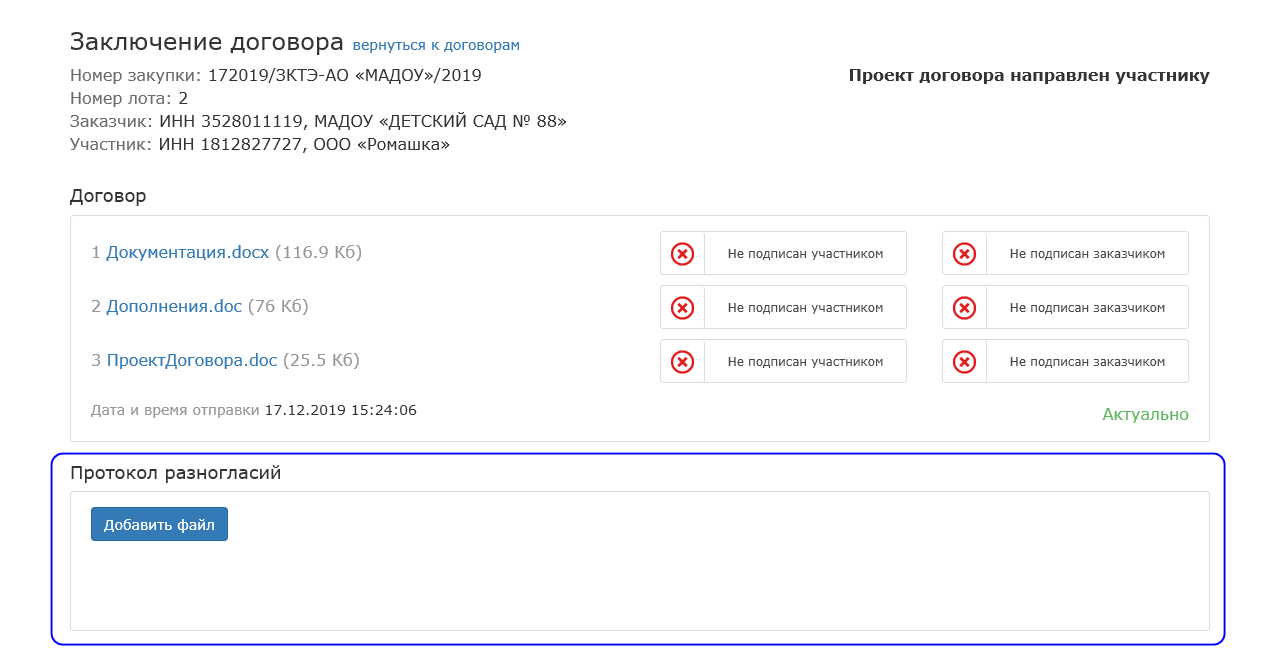 Рис. 248. Поле Протокол разногласийШаг 5. В поле Протокол разногласий добавьте файлы проекта договора. Размер каждого файла не должен превышать 10 Мб. Можно добавить не более пяти файлов.После добавления всех файлов нажмите кнопку Отправить протокол разногласий.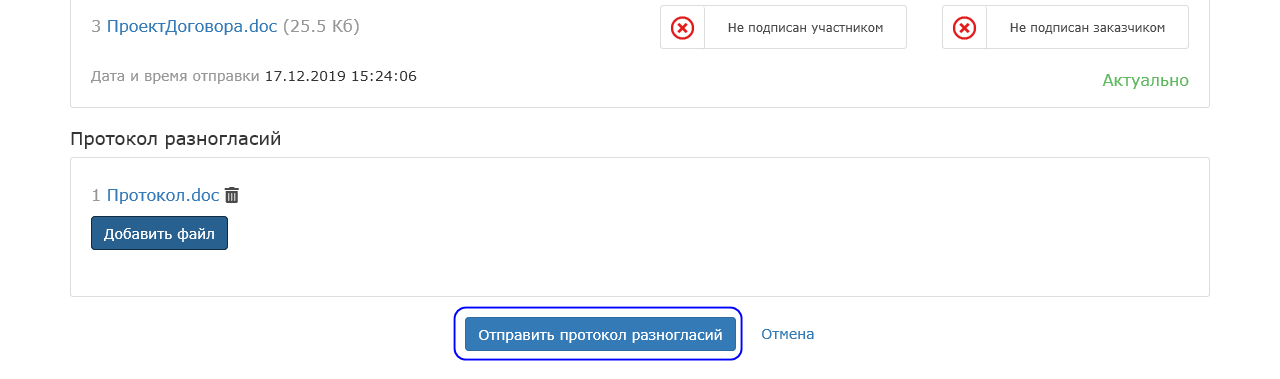 Рис. 249 Кнопка Отправить участникуОтобразится диалоговое окно. Нажмите на кнопку ОК. Протокол разногласий будет отправлен заказчику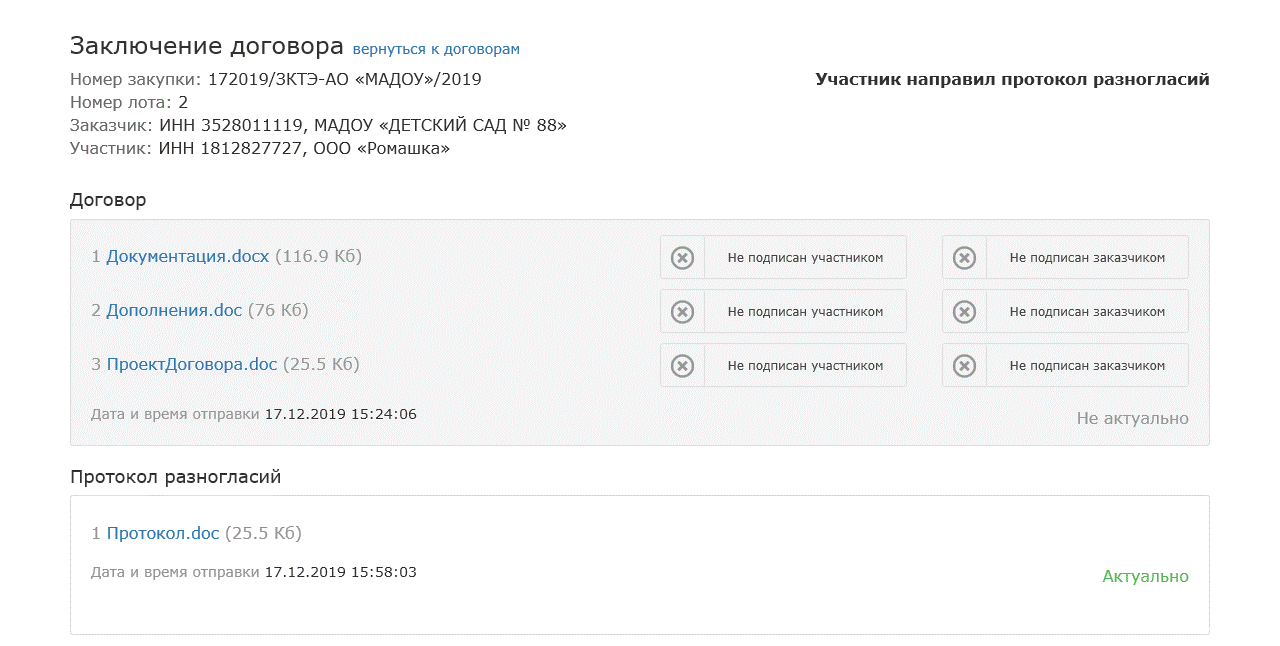 Рис. 250 Форма просмотра информации по заключению договораСтатус договора изменится на «Участник направил протокол разногласий».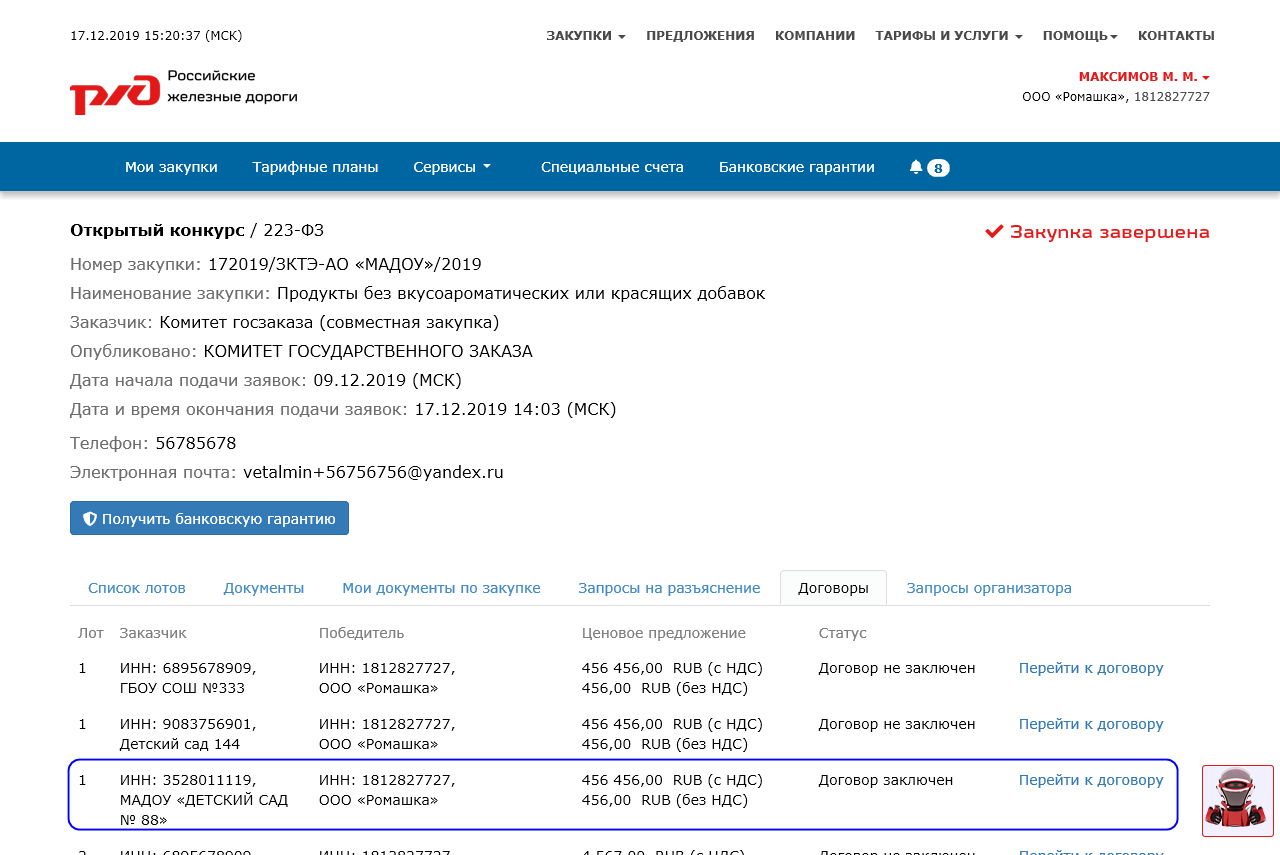 Рис. 251 Страница выбранной закупки. Вкладка ДоговорыЕсли поступили уточнения по проекту договора:Шаг 1. В личном кабинете участника перейдите в раздел Уведомления. Откроется страница с перечнем уведомлений.Шаг 2. Выберите строку с уведомлением «Проект договора направлен участнику». Щелкните левой кнопкой мыши по ссылке Номер закупки. Откроется страница с описанием выбранной закупки.Шаг 3. Перейдите на вкладку Договоры и выберите договор в статусе «Проект договора направлен участнику». Нажмите на кнопку Перейти к договору. Откроется страница «Заключение договора».Шаг 4. Щелкните ссылку на файл проекта договора. Откроется системное окно браузера с предложением открыть или сохранить документ. Для сохранения документа нажмите на кнопку Сохранить. Ознакомьтесь с уточнениями по проекту договора.Шаг 5. Для подписания договора нажмите на кнопку Подписать договор. Откроется сообщение с подтверждением подписанияШаг 6. Нажмите на кнопку ОК. Подписанный проект договора будет успешно отправлен заказчику.Статус проекта договора изменится на «Договор подписан участником».ПОМОЩЬПросмотр документацииИз выпадающего меню Помощь выберите пункт Документы.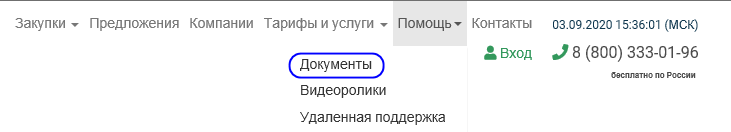 Рис. 252. Меню ДокументыОткроется страница «Документы» со списком доступной документации. Список документации рассортирован по разделам:«Регламент работы»;«Настройка рабочего места»;«Руководство по регистрации и аккредитации Участника»;«Руководство по регистрации Заказчика»;«Руководство Участника»;«Пример платежного поручения для ЗМО»;«Пример платежного поручения для задатка».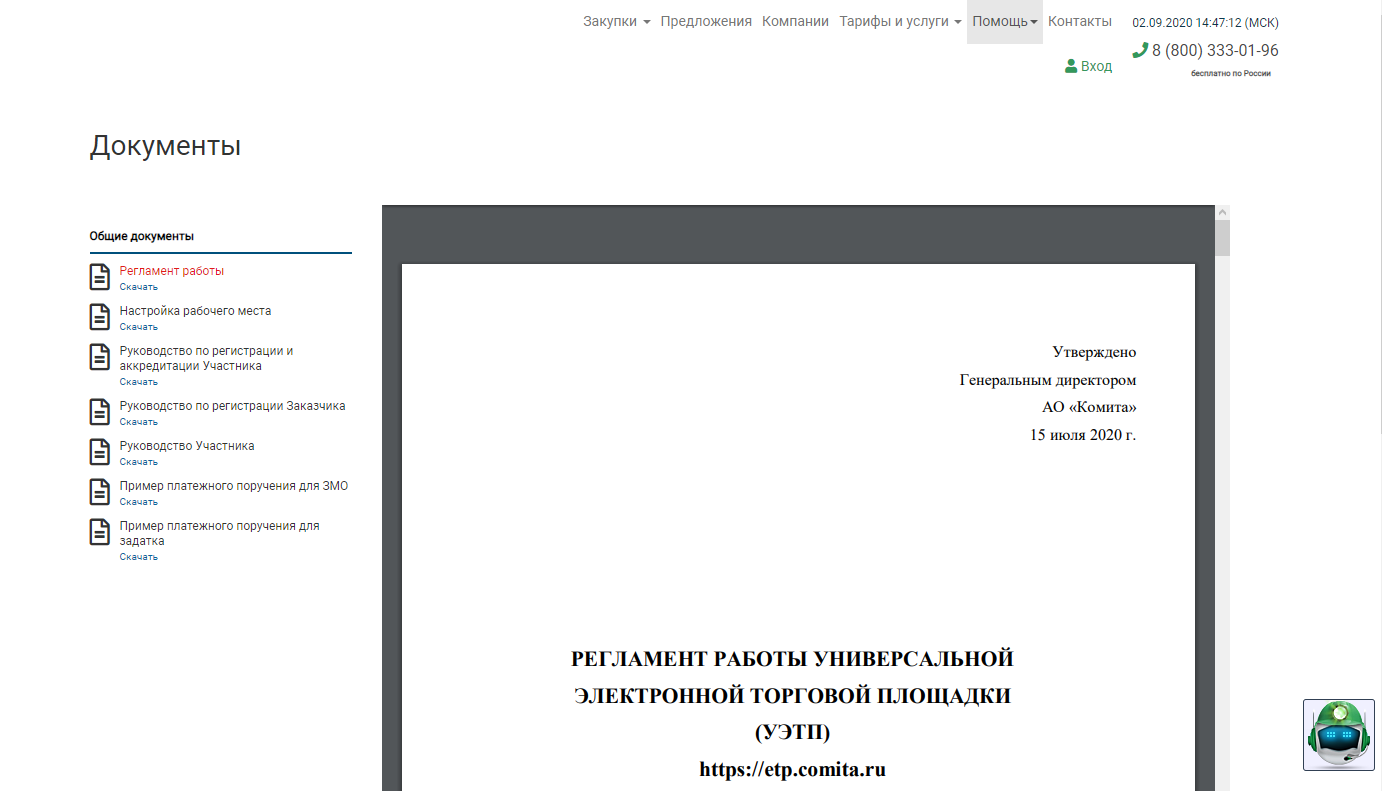  Рис. 253. Страница «Документы»Просмотр видеороликовИз выпадающего меню Помощь выберите пункт Видеоролики.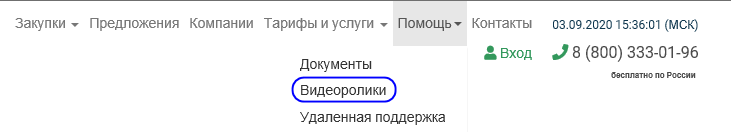 Рис. 254. Меню ВидеороликиОткроется страница со списком доступных видеороликов.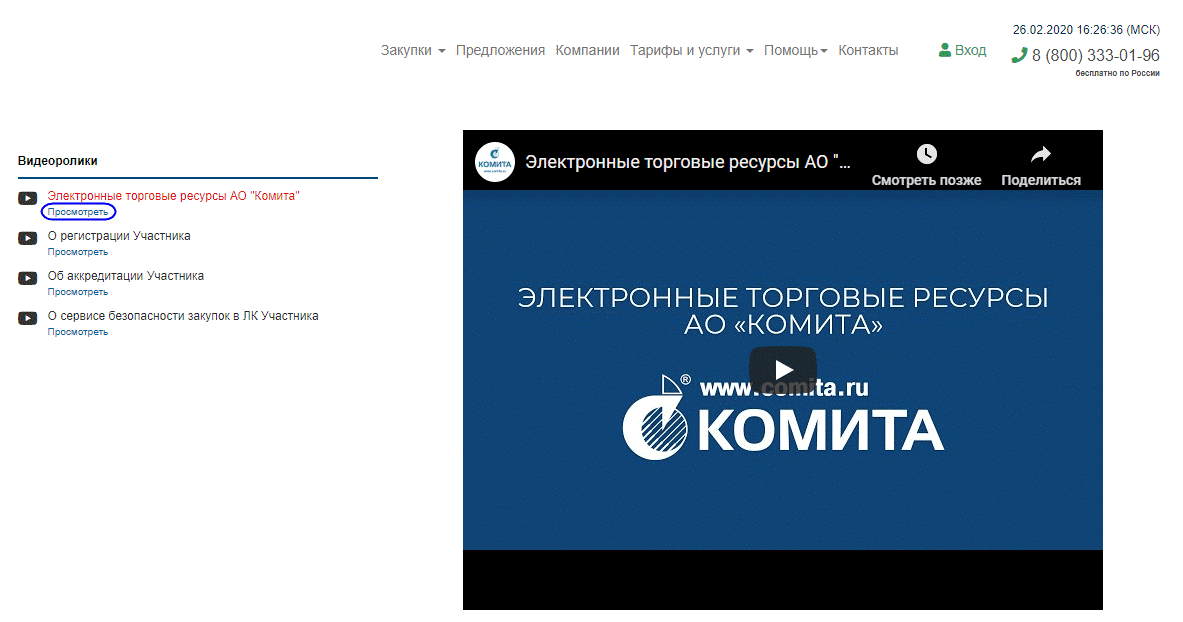 Рис. 255. Страница «Видеоролики»Настройка удаленной поддержкиШаг 1. Из выпадающего меню Помощь выберите пункт Удаленная поддержка.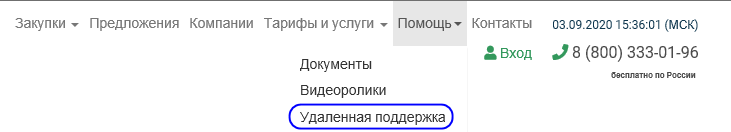 Рис. 256. Меню Удаленная поддержкаОткроется страница удаленной поддержки.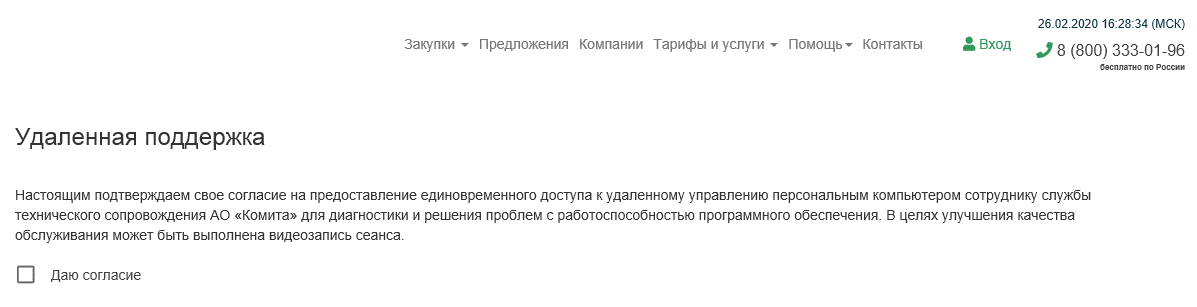 Рис. 257. Страница «Удаленная поддержка»Шаг 2. Установите флажок Даю согласие. Отобразится информационный блок для скачивания программы удаленного доступа.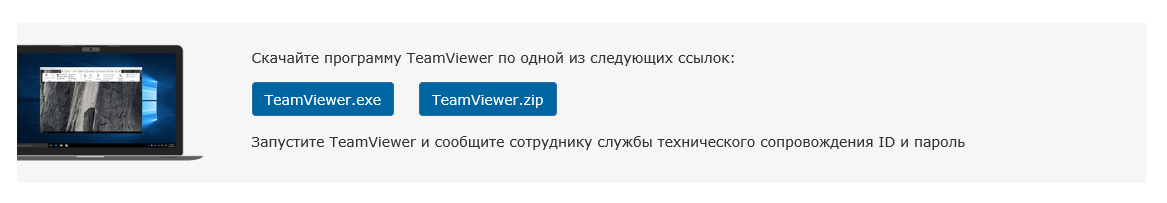 Рис. 258. Информационный блок для скачивания программы удаленного доступаШаг 3. Скачайте файл по одной из ссылок.Откроется окно сохранения программы.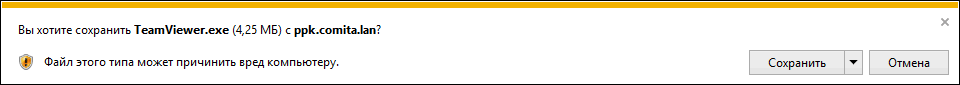 Рис. 259. Окно сохранения программыШаг 4. Нажмите на кнопку Сохранить. Файл будет успешно сохранен.Шаг 5. Нажмите на кнопку Выполнить. Откроется программа удаленного доступа TeamViewer. Шаг 6. Для подключения сообщите ваш ID и пароль сотруднику службы технического сопровождения.Аппаратное обеспечениеХарактеристикиХарактеристикиЦентральный процессорi3 или аналог AMD и вышеi3 или аналог AMD и вышеОЗУ4 Gb RAM и выше4 Gb RAM и вышеВидеокарта и мониторразрешение не менее 1024х768 пикселей;глубина цвета 16 бит (режим High color) и вышеразрешение не менее 1024х768 пикселей;глубина цвета 16 бит (режим High color) и вышеМодем или сетевая картаподключение к интернету по протоколу TCP/IP на скорости не ниже 56кБит/с (Dial-Up, xDSL, Ethernet)подключение к интернету по протоколу TCP/IP на скорости не ниже 56кБит/с (Dial-Up, xDSL, Ethernet)Программное обеспечениеХарактеристикиПримечаниеОперационная системаMS Windows 7, 8.1, 10Интернет-обозревательIE11, Chrome последней версии, Firefox последней версииСредство криптографической защиты информации«КриптоПро CSP» версии 4.0.9944, 4.0.9963, 5.0.11455Входит в дистрибутив CSPСредство создания и проверки электронной подписи в интернет-обозревателеКриптоПро ЭЦП Browser Plug-in версии 2.0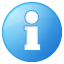 Предусмотрена сортировка реестра закупок по дате публикации заявки и по цене. Для осуществления сортировки в поле Сортировать по выберите соответствующий параметр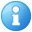 Для просмотра реестра всех секций закупок можно нажать на кнопку Показать все закупки, расположенную под каруселью закупок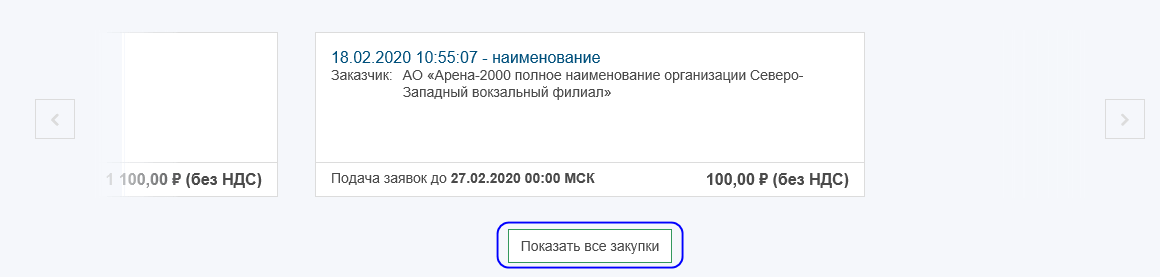 Рис. 3. Кнопка Показать все закупки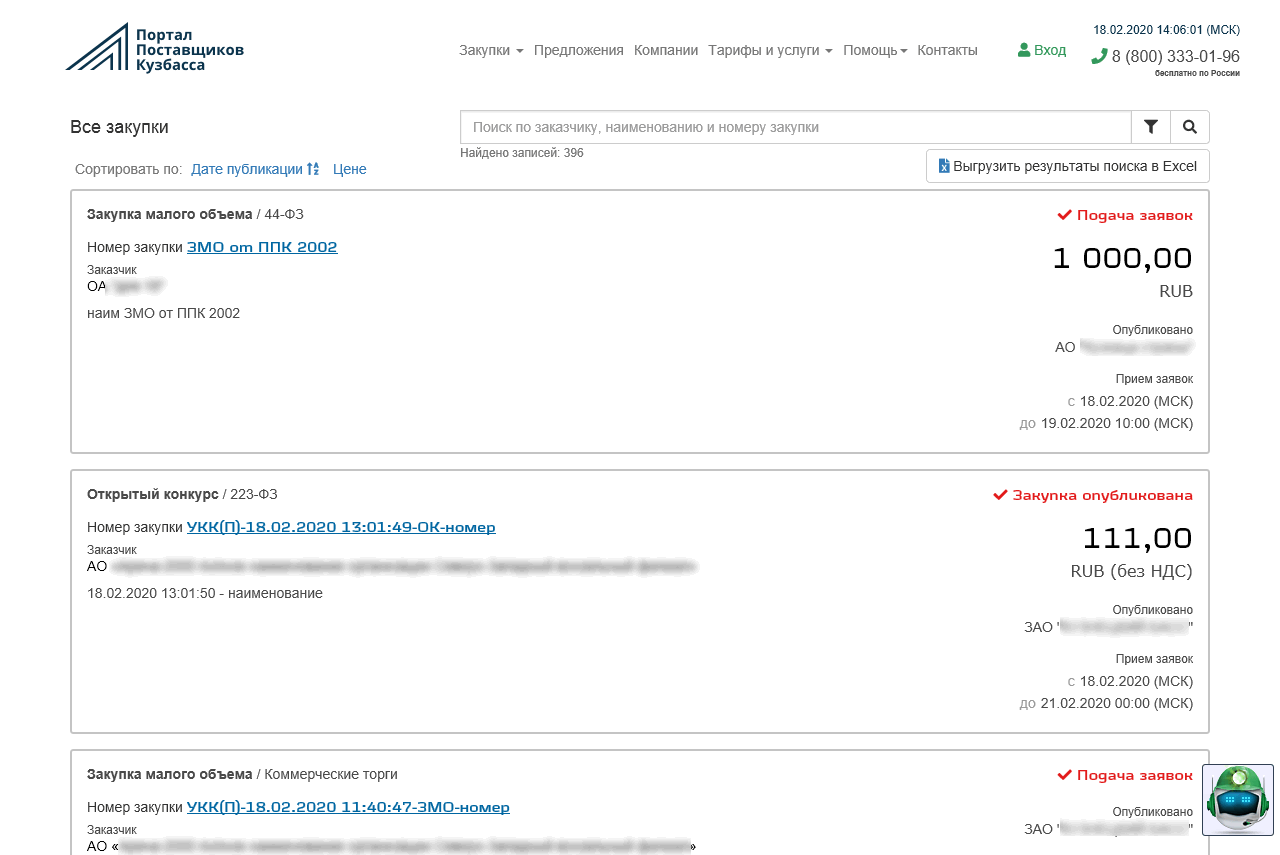 Рис. 4.  Пример реестра всех секций закупокЧтобы выгрузить результаты поиска, нажмите на кнопку . В результате будет сохранен XLSX-файл. Максимальное количество выгруженных записей – 500.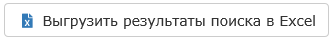 Если результаты поиска превышают допустимое количество записей для выгрузки, откроется диалоговое окно для подтверждения или отмены выгрузкиЧтобы добавить интересующую закупку в раздел Мои закупки, нажмите на кнопку Добавить в мои закупки .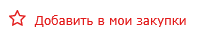 Кнопка изменится на В моих закупках , выбранную запись можно будет найти на странице «Мои закупки»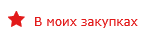 В блоке информации о закупке в правом верхнем углу указано состояние закупкиДля зарегистрированного пользователя производится проверка наличия лимита для получения банковской гарантии в карточке закупки. При наличии лимита кнопка Получить банковскую гарантию переименовывается в кнопку Получить банковскую гарантию в Личном кабинете за 15 минут, а справа от переименованной кнопки появляется надпись «У Вас уже имеется установленный лимит!»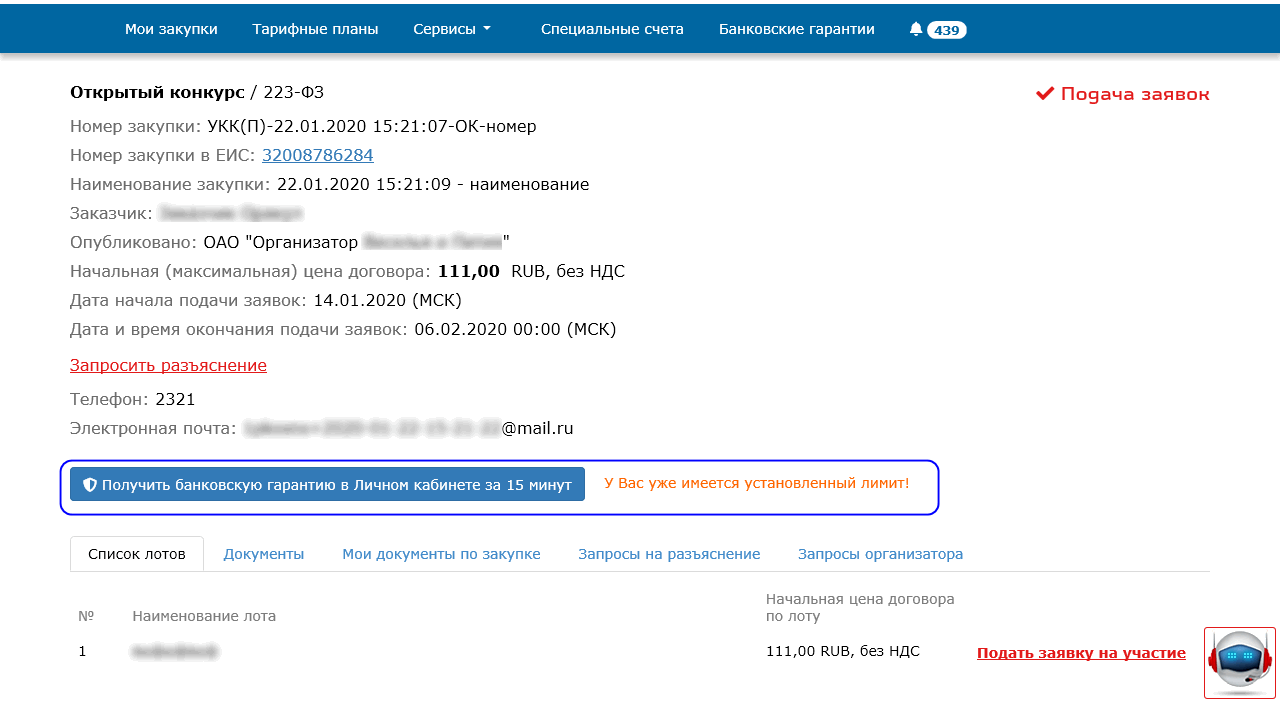 Рис. 6. Пример отображения лимита в карточке закупки Перейти на площадку проведения закупки можно по ссылке, указанной в поле Место проведения закупки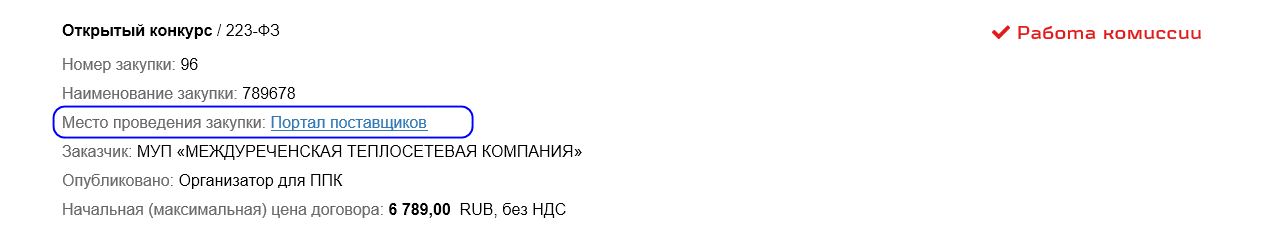 Рис. 8. Поле Место проведения закупкиЕсли заказчик в ответ на запрос отправляет документ, то в поле Разъяснение публикуется ссылка. Щелкните ссылку, откроется окно, в котором отобразится информация по запросу.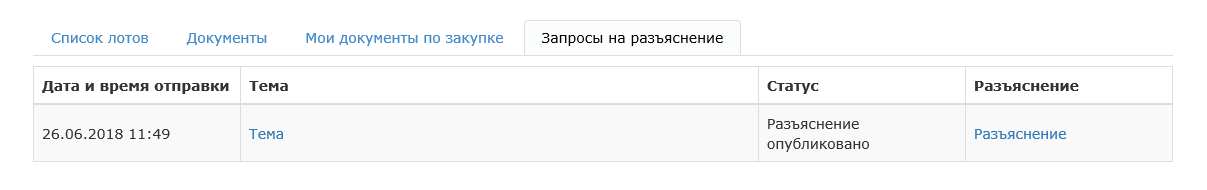 Рис. 12. Страница просмотра закупки. Вкладка Запросы на разъяснения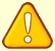 Просмотр страницы доступен только авторизовавшимся участникам (см. раздел 5 АВТОРИЗАЦИЯ В ЛИЧНОМ КАБИНЕТЕ)Поиск можно производить по номеру закупки в ЕИС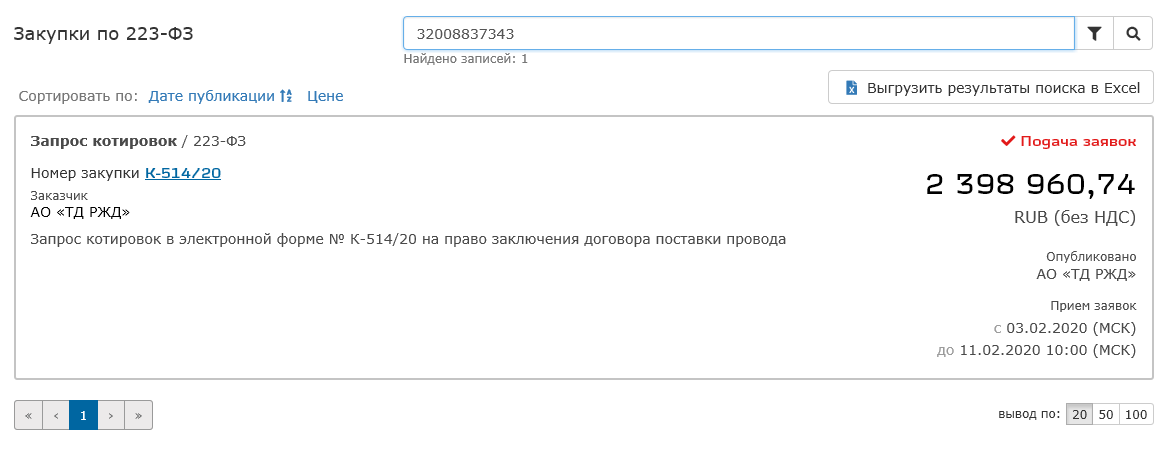 Рис. 16. Пример результатов поискаЧтобы выгрузить результаты поиска, нажмите на кнопку . В результате будет сохранен XLSX-файл. Максимальное количество выгруженных записей – 500.Если результаты поиска превышают допустимое количество записей для выгрузки, откроется диалоговое окно для подтверждения или отмены выгрузкиДля отмены результатов поиска удалите данные из поля поиска и нажмите на кнопку простого поискаПоиск возможен по следующему набору полей:Номер закупки;Наименование закупки;Наименование лота;Способ размещения закупки;Состояние закупки;Заказчик;Опубликовано;Дата публикации (с__ по__);Дата окончания подачи заявок (с__ по__);Дата начала торгов (с__ по__);Начальная цена лота с НДС (от__ до__);Закупки только для субъектов МСПВ поле Номер закупки поиск можно производить по номеру закупки в ЕИС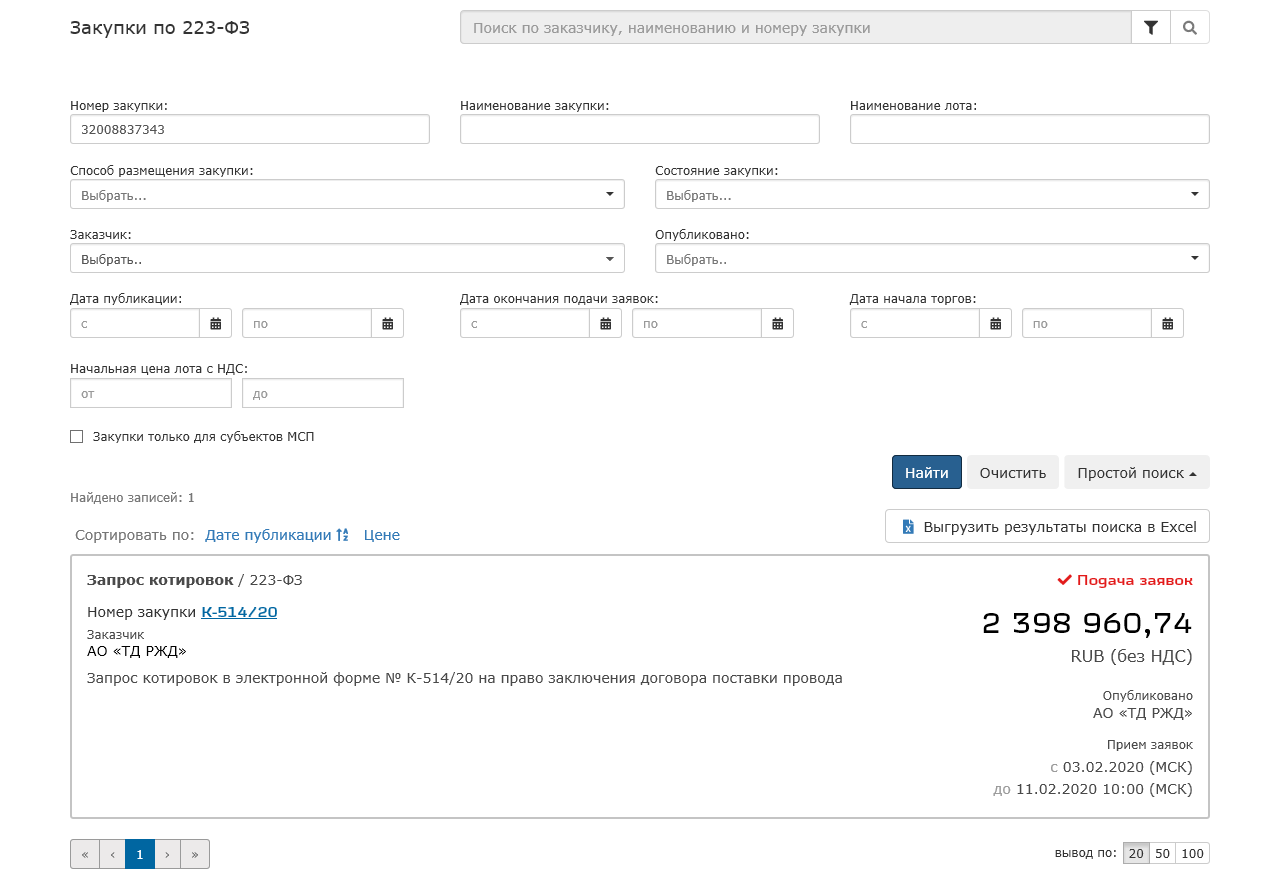 Рис. 18. Пример результатов поискаЧтобы выгрузить результаты поиска, нажмите на кнопку . В результате будет сохранен XLSX-файл. Максимальное количество выгруженных записей – 500.Если результаты поиска превышают допустимое количество записей для выгрузки, откроется диалоговое окно для подтверждения или отмены выгрузкиДля очистки параметров поиска нажмите на кнопку Очистить. Поля блока Расширенный поиск будут очищены и готовы к новому поискуПоиск можно производить по номеру закупки в ЕИС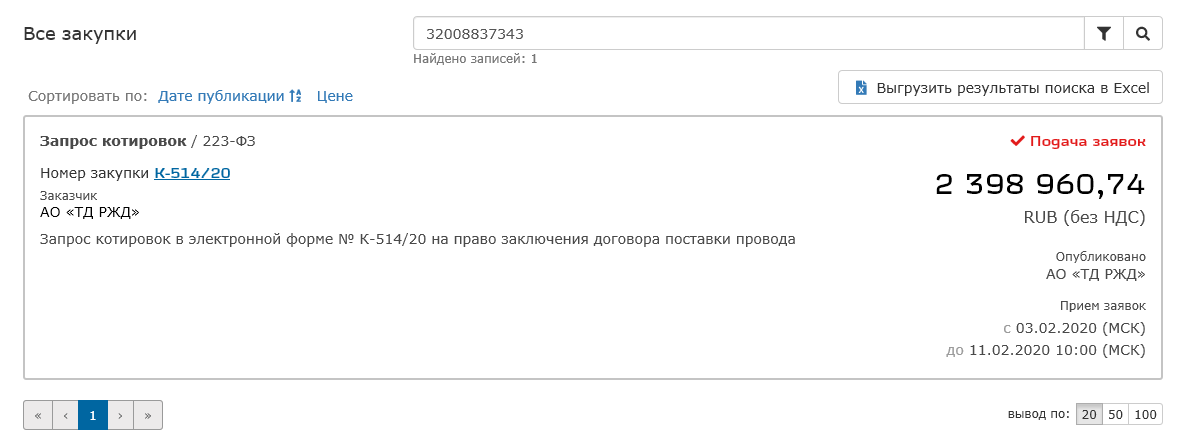 Рис. 21. Пример результатов поискаПредусмотрена сортировка реестра предложений по дате публикации предложений и по сумме предложения. Для осуществления сортировки в поле Сортировать по выберите соответствующий параметрВ блоке информации о предложении в правом верхнем углу указано состояние предложенияЕсли документы отсутствуют, то вкладка Документы отображаться не будет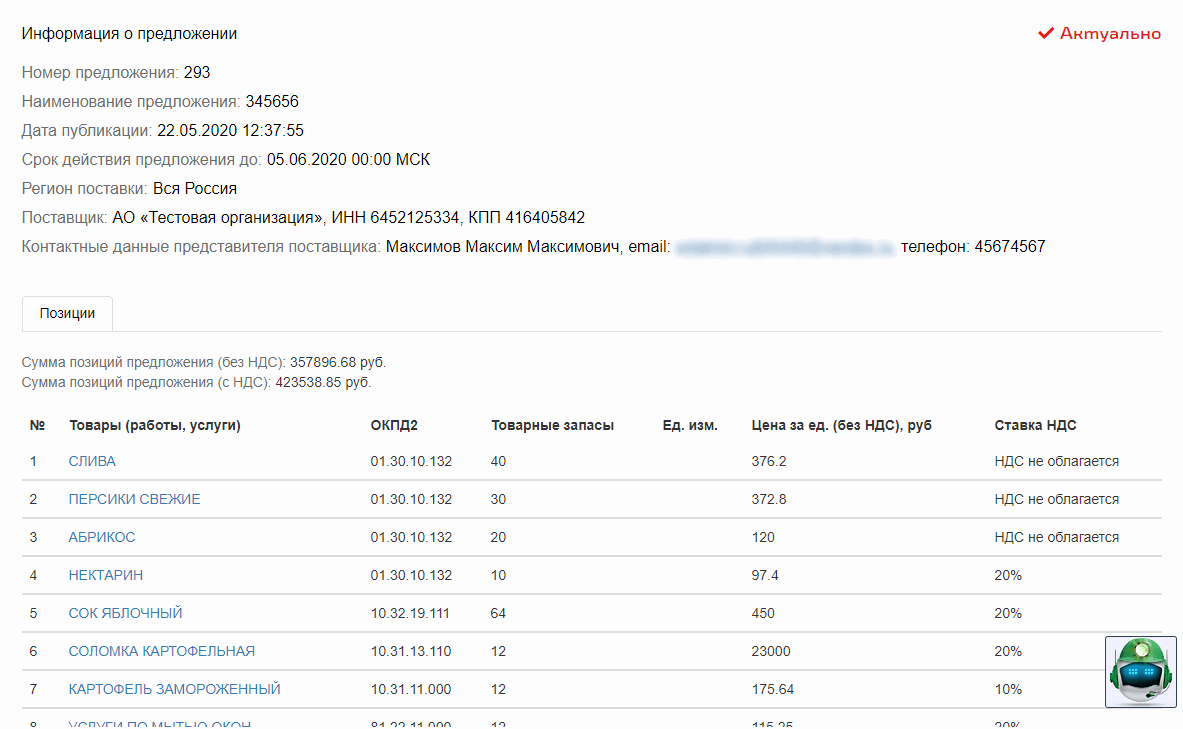 Рис. 27. Пример отсутствия вкладки ДокументыПредусмотрена сортировка списка позиций по дате срока действия предложения и по цене позиции. Для осуществления сортировки в поле Сортировать по выберите соответствующий параметрДля отмены результатов поиска удалите данные из поля поиска и нажмите на кнопку простого поискаПоиск возможен по следующему набору полей:для реестра предложений, вид Предложения:Наименование предложения;Номер;Регион;Дата публикации (с ___ по ___);Срок действия (с ___ по ___);ОКПД2;СК-МТР;Сумма предложения (без НДС) (от ___ до ___);Сумма предложения (с НДС) (от ___ до ___);Цена за ед. (без НДС) (от ___ до ___);Цена за ед. (с НДС) (от ___ до ___);Наименование позиции;Тип позиции;Наименование поставщика;ИНН поставщика.для реестра предложений, вид Позиции:Наименование позиции;Тип позиции;Регион;Срок действия (с ___ по ___);ОКПД2;СК-МТР;Цена за ед. (без НДС) (от ___ до ___);Цена за ед. (с НДС) (от ___ до ___);Наименование поставщика;ИНН поставщика;Наименование предложения;Номер предложения.Для очистки параметров поиска нажмите на кнопку Очистить. Поля блока Расширенный поиск будут очищены и готовы к новому поискуПосмотреть подробную инструкцию по регистрации и аккредитации на РПП можно в документе «Руководство пользователя по регистрации и аккредитации»Убедитесь, что ключевой носитель подключен к компьютеруЕсли ранее не устанавливался параметр «Запомнить пароль», то откроется окно для ввода пароля доступа к ключу, расположенному на ключевом контейнереЕсли один сертификат назначен нескольким пользователям, вход в личный кабинет невозможенРедактировать реквизиты организации могут только участники, прошедшие аккредитациюПоля, обозначенные символом *, обязательны для заполненияРедактировать пользовательские данные могут пользователи с ролью администратораЕсли сертификат не принадлежит текущему пользователю, откроется информационное сообщение.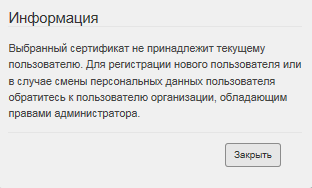 Рис. 42. Окно «Информация»Для регистрации нового пользователя или в случае смены данных обратитесь к пользователю организации с правами администратораЕсли ранее не устанавливался параметр «Запомнить пароль», то откроется окно для ввода пароля доступа к ключу, расположенному на ключевом контейнереЕсли проверка завершилась ошибкой или не выполнялась, отобразится статус Проверка не выполнялась. 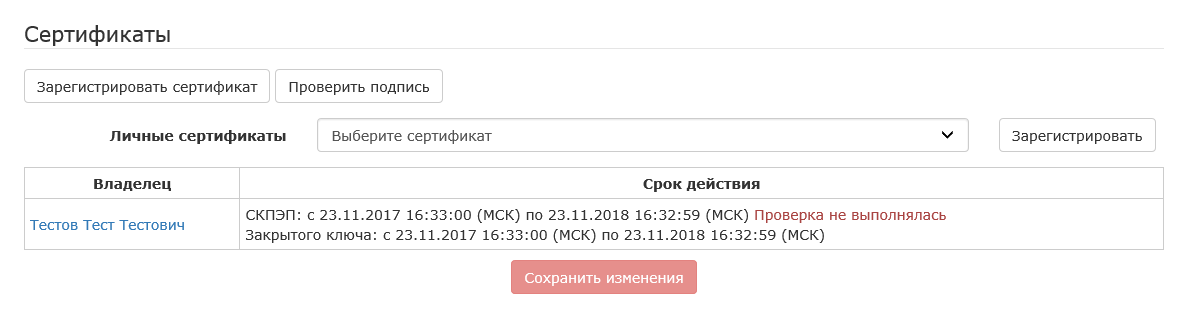 Рис. 44. Статус сертификата Проверка не выполняласьЕсли проверка успешно пройдена, отобразится статус Проверено с указанием даты и времени успешной проверки.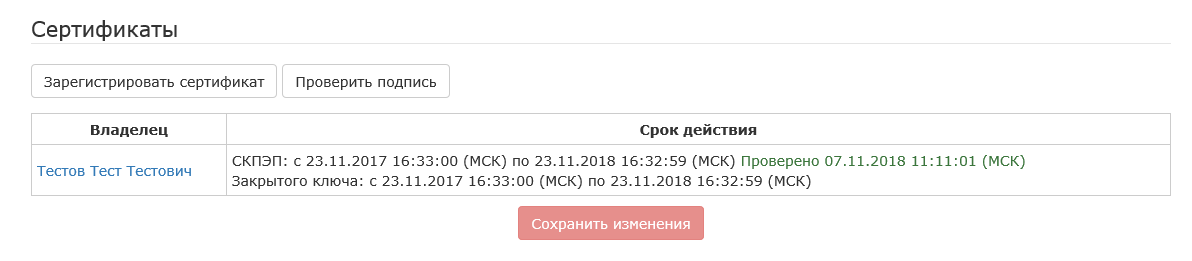 Рис. 45. Статус сертификата ПровереноПосмотреть подробную инструкцию по аккредитации на РПП можно в документе «Руководство пользователя по регистрации и аккредитации»Регистрировать и блокировать представителей организации могут пользователи с ролью администратораПоля, обозначенные символом *, обязательны для заполненияНа указанную электронную почту придет письмо с подтверждением регистрации. Перейдите по ссылке, указанной в письме. После подтверждения, на почту придет второе письмо с логином и паролемЧтобы отредактировать информацию, дважды щелкните мышью по выбранной записи пользователяЧтобы удалить представителя, нажмите на кнопку  в строке выбранного пользователя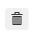 Для разблокирования представителя организации повторите действия пп. 1-2 процедурыПоля, обозначенные символом *, обязательны для заполненияЧтобы отредактировать информацию, дважды щелкните левой кнопкой мыши по выбранной записиНовый пароль должен отличаться от старого и отвечать предъявляемым требованиям, указанным на экране, иначе новый пароль сохранен не будетПри подключении тарифных планов Годовой и Безопасность закупок будет доступен реестр закупок ЕИС.Реестр закупок ЕИС сформирован на основании открытой информации об опубликованных и планируемых закупках, размещенной на файловом сервере Единой информационной системы в сфере закупок (http://zakupki.gov.ru), и носит информационный характер.За полноту и соответствие данных на файловом сервере Единой информационной системы в сфере закупок Оператор АО «Комита» ответственность не несетСправа от названия тарифа отображается его состояние:ожидает оплаты – запрошен счет по тарифу, и такой тариф еще не подключалсяожидает оплаты продления – запрошен счет по тарифу, и такой тариф уже был подключенподключен до <дата> – тариф активен на данный момент, выводится дата окончания действияДля тарифов Квартальный, Годовой и Безопасность закупок возможно продление. Кнопка Продлить тариф активна в случае, если такой тариф уже был подключен или подключен сейчас, и неоплаченного счета нетОтзыв счета за подключение тарифного плана и лицензионного договора-оферты возможен до момента подключения тарифного плана.В случае отмены счета за подключение тарифного плана и/или лицензионного договора-оферты полученные денежные средства размещаются на лицевом счете участника Чтобы посмотреть данные платежного поручения, нажмите на кнопку Подробнее…. 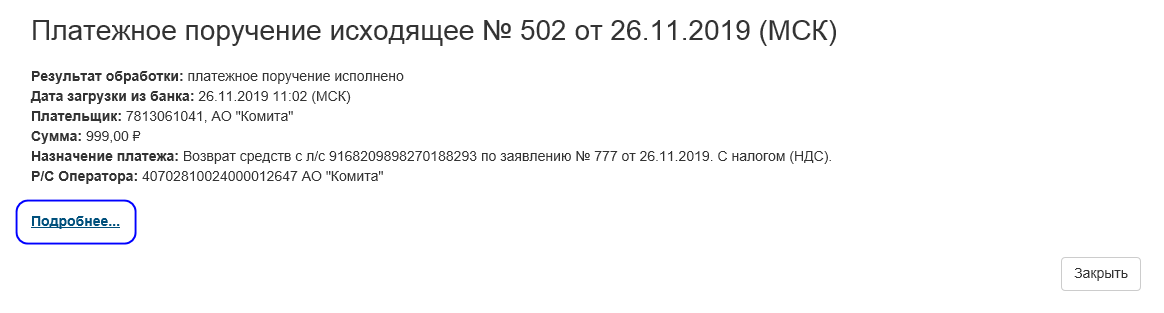 Рис. 64. Платежное поручениеНиже откроется платежное поручение.Для отмены результатов поиска очистите поле поиска и нажмите на кнопку простого поиска Поиск возможен по следующему набору полей:Наименование плательщика;ИНН плательщика;Наименование получателя;ИНН получателя;Номер платежного поручения;Тип операции;Дата платежного поручения (с__ по__);Результат обработки;Дата загрузки из банка (с__ по__);Назначение платежа;Сумма операции (от__ до__)Для очистки параметров поиска нажмите на кнопку Очистить. Поля блока Расширенный поиск будут очищены и готовы к новому поискуПросмотреть страницу могут только авторизовавшиеся участники (см. раздел 5 АВТОРИЗАЦИЯ В ЛИЧНОМ КАБИНЕТЕ)Отправить запрос заказчику могут только авторизовавшиеся участники (см. раздел 5 АВТОРИЗАЦИЯ В ЛИЧНОМ КАБИНЕТЕ)Поля, обозначенные символом *, обязательны для заполнения.В документ «Запрос заказчику» можно добавить только одно вложение размером не более 2,5 Мб.Чтобы удалить добавленный файл, нажмите на кнопку . Выбранный файл будет удален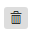 Если ранее не устанавливался параметр «Запомнить пароль», то откроется окно для ввода пароля доступа к ключу, расположенному на ключевом контейнереПросмотреть ответ на запрос могут только авторизовавшиеся участники (см. раздел 5 АВТОРИЗАЦИЯ В ЛИЧНОМ КАБИНЕТЕ)Для просмотра закупки щелкните по ссылке в поле Номер закупкиСоздать предложение могут только авторизовавшиеся участники (см. раздел 5 АВТОРИЗАЦИЯ В ЛИЧНОМ КАБИНЕТЕ)Вкладка Информация о предложении обязательна для заполнения.Срок действия предложения не может превышать 90 дней с даты его формирования Поля, обозначенные символом *, обязательны для заполненияКод СКМТРвыбирается из выпадающего списка с возможностью поиска по текстовому фрагментуКод ОКПД2выбирается из выпадающего списка данных общероссийского классификатора продукции по видам экономической деятельности ОК 034-2014 (ОКПД 2)Наименование позицииавтоматически заполняется в зависимости от выбранного значения поля Код СКМТРМарка позицииавтоматически заполняется в зависимости от выбранного значения поля Код СКМТРГОСТ \ ТУ позицииавтоматически заполняется в зависимости от выбранного значения поля Код СКМТРПараметры позицииавтоматически заполняется в зависимости от выбранного значения поля Код СКМТРЕдиница измерениязаполняется в зависимости от выбранного значения поля Код СКМТР либо выбирается из выпадающего списка с возможностью поиска по текстовому фрагментуЦена за единицу используются только арабские цифрыСтавка НДС выбирается из выпадающего спискаТоварные запасыколичество единиц товара, используются только арабские цифрыМинимальный объем заказаколичество единиц товара, используются только арабские цифрыСрок отгрузкиколичество единиц товара, используются только арабские цифрыСумма позиции (без НДС)суммируется автоматическиСумма позиции (с НДС)отображается, если облагается НДС.
суммируется автоматическиВсе внесенные изменения (в том числе и новая позиция) будут сохранена в проекте только после сохранения предложенияИмпортировать данные можно из ранее подготовленных ХLS- и/или ODS- файловПри импорте данных осуществляются проверки:корректности формата файла;осуществляется проверка корректности ОКПД2;осуществляется проверка корректности Суммы без НДС;осуществляется проверка корректности Объема;осуществляется проверка корректности Суммы с НДС;осуществляется проверка корректности Цены без НДСЕсли проверка закончится с отрицательным результатом, импортирование будет прекращено, отобразится сообщение об ошибке. Для исправления ошибки выберите корректный файл и повторите шаги 2 и 3Допустимо добавлять определенное число файлов размером не более 30 Мб каждый. При достижении предельного числа кнопка Добавить документацию станет неактивна и отобразится сообщение «Добавлено максимально допустимое число файлов»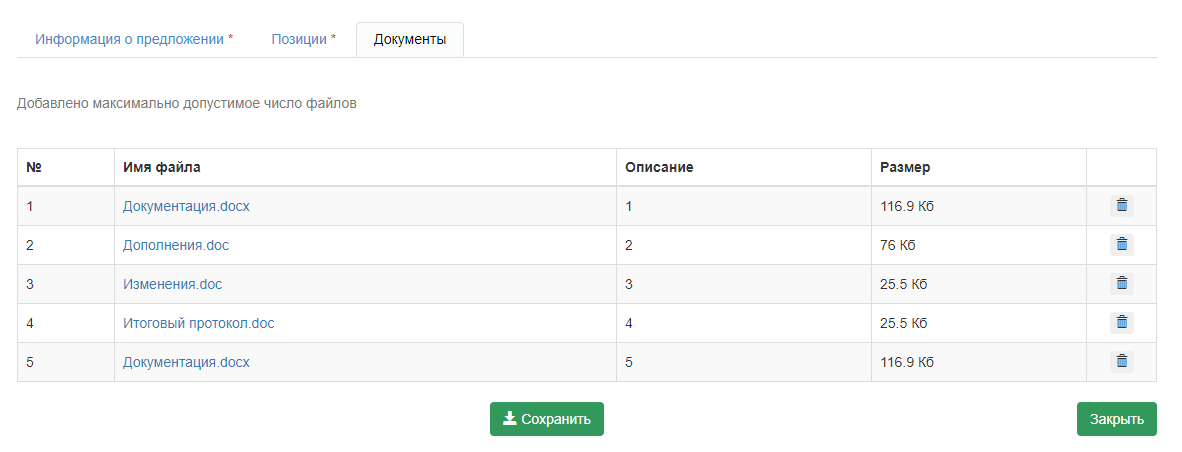 Рис. 83. Пример максимального добавления файлов документацииДокументация будет сохранена в предложении только после сохранения предложенияПредложение можно удалить только в состоянии «Черновик»При нажатии на кнопку  предложение удалено не будет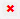 Публиковать предложения можно только до истечения срока их действияЧтобы внести изменения в позицию предложения:Шаг. 1. На странице предложения в режиме редактирования перейдите на вкладку Позиции. Нажмите на кнопку . Откроется блок полей позиции в режиме редактирования.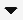 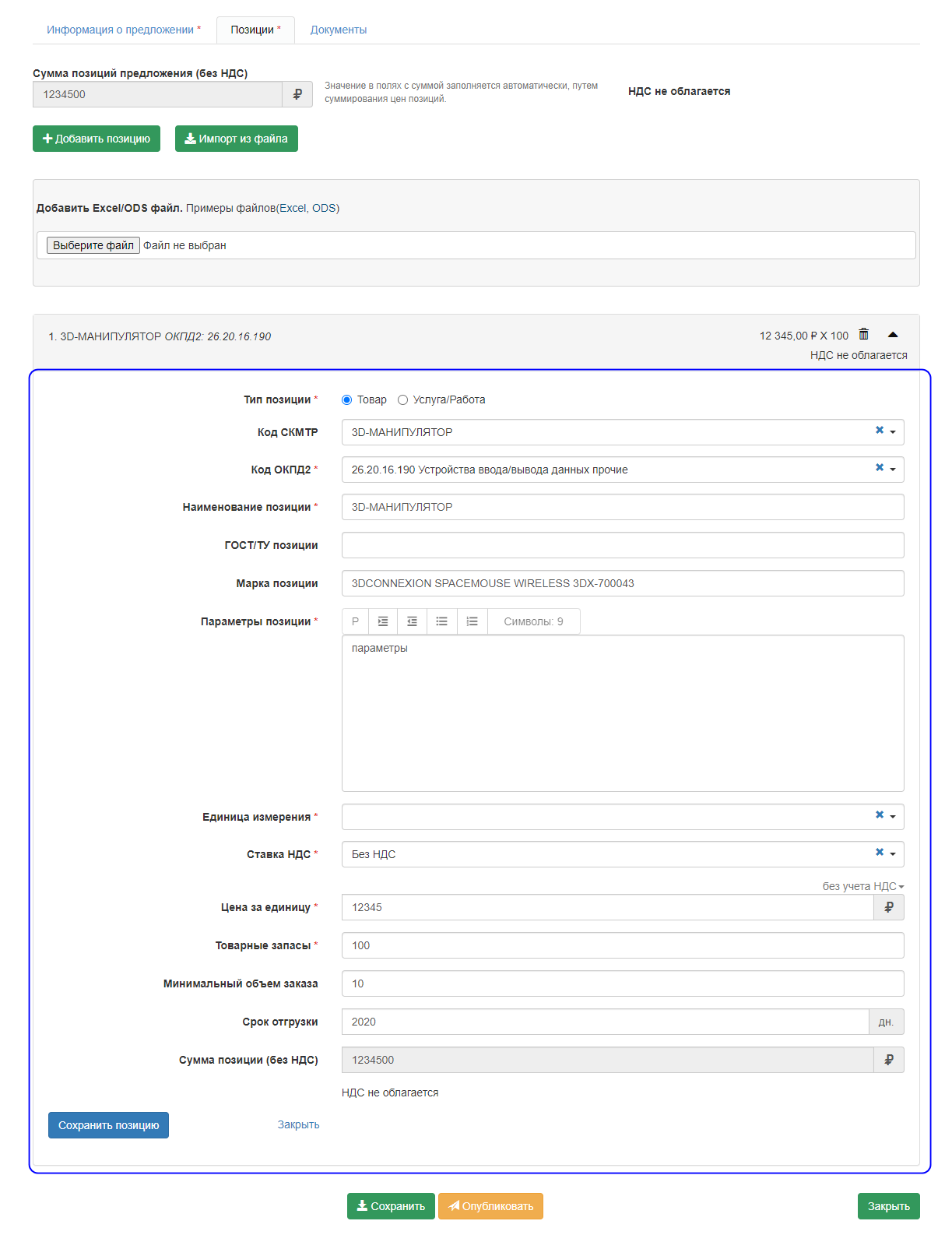 Рис. 87. Блок полей позиции в режиме редактированияШаг. 2. Внесите изменение в позицию предложения (см. раздел 10.1.1.1 Добавление позиции)Допустимо редактировать предложения в состоянии «Актуально» и «Завершено»Допустимо отзывать только предложения в состоянии «Актуально»Простой поиск предложения осуществляется по следующим параметрам:полное или частичное наименование предложения;номер предложения;состав предложенияДля отмены результатов поиска удалите данные из поля поиска и нажмите на кнопку простого поискаПоиск возможен по следующему набору полей:Наименование предложения;Номер;Регион;Дата публикации (с __по __);Срок действия (с __по __);Состояние;ОКПД2;СК-МТР;Сумма предложения (без НДС) (от ___ до ___) ;Сумма предложения (с НДС) (от ___ до ___);Цена за ед. (без НДС) (от ___ до ___);Цена за ед. (с НДС) (от ___ до ___);Наименование позиции: символьное полеТип позиции;Товар;Услуга/Работа;ФилиалЧтобы очистить все поля поиска, нажмите на кнопку ОчиститьРаботать с заказами могут только авторизовавшиеся участники (см. раздел 5 АВТОРИЗАЦИЯ В ЛИЧНОМ КАБИНЕТЕ)Если позиция уже добавлена, то кнопка добавить в корзину поменяется на кнопку 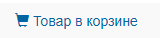 Перейти на страницу «Корзина» можно:из вкладки Позиции. Для перехода нажмите на кнопку ;из выпадающего меню Предложения. Для перехода выберите пункт Корзина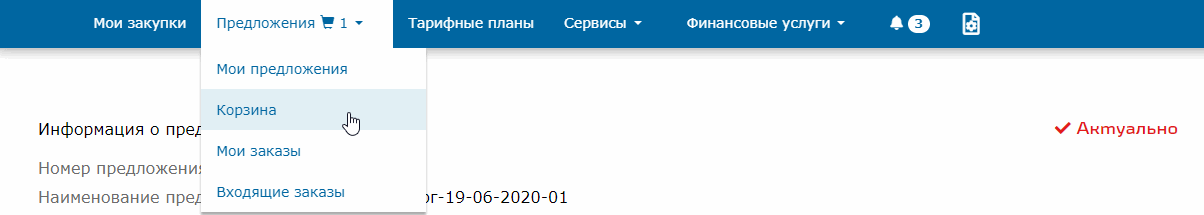 Рис. 97. Пункт Корзина меню ПредложенияПоля, обозначенные символом *, обязательны для заполненияПерейти на страницу «Корзина» можно:из вкладки Позиции. Для перехода нажмите на кнопку ;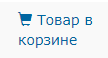 из выпадающего меню Предложения. Для перехода выберите пункт КорзинаРис. 101. Пункт Корзина меню ПредложенияПоля, обозначенные символом *, обязательны для заполненияСформированные для отправки поставщику проекты заказов будут иметь состояние «Черновик»Отредактировать и отправить сформированный заказ можно только до окончания срока действия предложений.Отправить заказ можно сразу со страницы «Создание нового заказа». Для этого после сохранения нового заказа нажмите на кнопку Отправить поставщику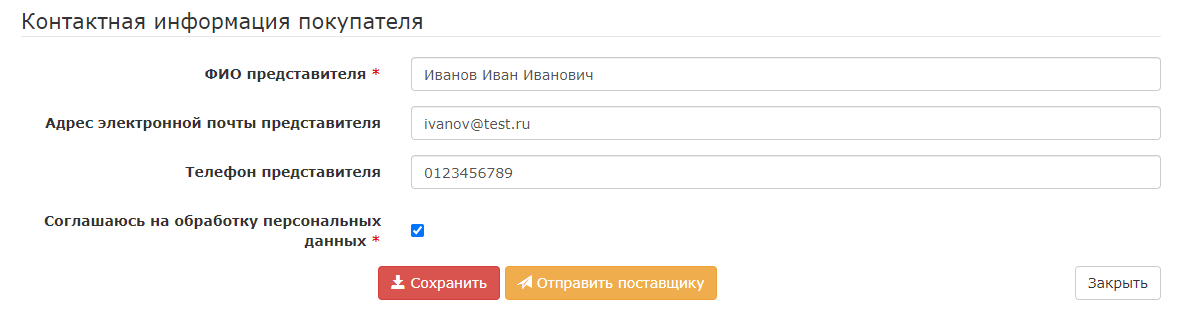 Рис. 105. Кнопка Отправить поставщикуОтправленные заказы в состоянии «Ожидает рассмотрения» отредактировать нельзяОтзывать допустимо только заказы в состоянии «Ожидает рассмотрения»Простой поиск заказа осуществляется по следующим параметрам:полное или частичное наименование заказа;полное или частичное наименование поставщика;номер заказаДля отмены результатов поиска очистите поле поиска и нажмите на кнопку простого поиска Поиск возможен по следующему набору полей:Наименование заказа;Наименование позиции;Дата заказа (с __по __);Сумма заказа (без НДС) (от__ до__);Сумма заказа (с НДС) (от__ до__);Номер заказа;Состояние заказа;Тип позиции;ОКПД2;ИНН покупателя;Филиал;СК-МТРЧтобы очистить все поля поиска, нажмите на кнопку Очистить.Чтобы убрать блок полей Расширенный поиск, нажмите на кнопку Простой поискЗаказы, требующие обработки, выделены полужирным шрифтом и имеют состояние «Ожидает рассмотрения»Реестр ЕИС доступен участникам независимо от выбора тарифаРеестр закупок ЕИС сформирован на основании открытой информации об опубликованных и планируемых закупках, размещенной на файловом сервере Единой информационной системы в сфере закупок (http://zakupki.gov.ru), и носит информационный характер.За полноту и соответствие данных на файловом сервере Единой информационной системы в сфере закупок Оператор АО «Комита» ответственность не несетДля поиска закупки воспользуйтесь функцией ПоискДля просмотра закупки на сайте реестра ЕИС щелкните по значку  в форме просмотра закупки или в списке закупок ЕИС в табличной форме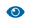 Участникам без подключенных тарифов доступно по пять проверок компанииСведения о компании выводятся на основании открытой информации, размещенной на портале ТАСС БизнесСведения о проверке компании можно выгрузить в PDF-файлУчастникам без подключенных тарифов Годовой и Безопасность закупок доступно пять подписок на закупки ЕИСПри наличии подписки на закупки ЕИС пользователь получает уведомления:о публикации закупки;об изменениях по закупке;о публикации планируемой закупкиПри необходимости внесите изменения и нажмите на кнопку Сохранить изменения по подписке. Внесенные изменения будут успешно сохраненыПодписки, оформленные другими участниками, в реестре подписок на странице «Подписка» не отображаются Спецсчет для участия в закупках – это счет в банке-партнере, на который поставщик должен перечислить денежные средства для обеспечения заявок участников закупок в рамках  44-ФЗ и 223-ФЗ (МСП)Функции онлайн-резервирования и открытия счетов в банках-партнерах доступны только зарегистрированным участникамПросмотр страницы доступен только зарегистрированным участникамОтправлять заявки на участие могут только авторизовавшиеся участники (см. раздел 5 Авторизация в личном кабинете)Если закупка проводится среди организаций-субъектов МСП:Около номера закупки будет отображаться значок портфеля. При наведении мыши на значок выводится соответствующее сообщение.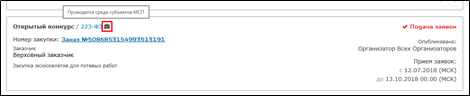 Рис. 138. Значок закупки среди субъектов МСП Будет выведено предупреждение на странице закупки, а также в заявке на участие и в других документах по данной закупке.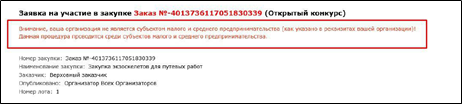 Рис. 139. Предупреждение о закупке среди субъектов МСП Однако принять участие в такой закупке могут все организации, независимо от их категорииПри публикации предложения участник обязан гарантировать выполнение условий заказчикаДанная часть заявки должна содержать вложения.Максимально разрешенный размер одного файла 30 Мб.Максимальное количество вложений в одну заявку не более 250 шт.Полный список документов для вложения смотрите в документации по закупке.Для всех добавленных в заявку вложений доступна сортировка по номеру, имени и размеру файла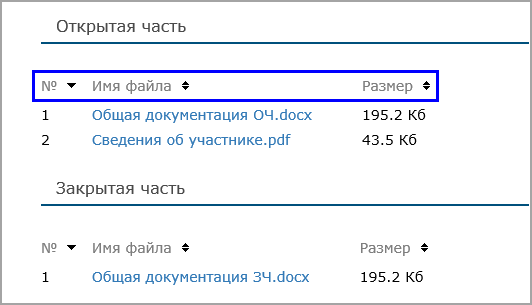 Рис. 141. Сортировка вложений, добавленных в заявку Если все поля вкладки Заявка заполнены корректно, то с вкладки исчезнет знак .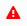 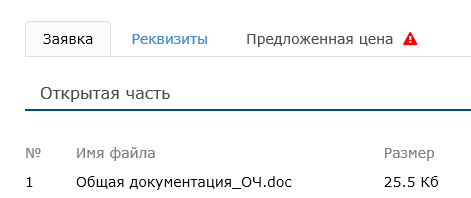 Рис. 142. Вкладка ЗаявкаПоля, обозначенные символом *, обязательны для заполненияПоля, обозначенные символом *, обязательны для заполненияЧтобы редактировать информацию нажмите на кнопку . Чтобы удалить запись – 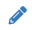 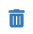 Поля, обозначенные символом *, обязательны для заполненияПредложенная цена по лоту не должна превышать начальную цену договора по лоту.Предложенная цена по лоту без НДС не должна превышать предложенную цену по лоту с НДСЕсли все поля вкладки Предложенная цена заполнены корректно, то с вкладки исчезнет знак 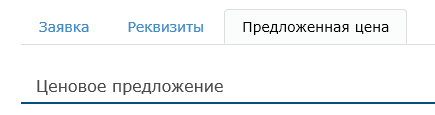 Рис. 148. Вкладка Предложенная цена Если все поля вкладках Заявка, Реквизиты или Предложенная цена заполнены корректно, то с вкладки исчезнет знак . Заявку можно будет подписать и отправитьЕсли ранее не устанавливался параметр «Запомнить пароль», то откроется окно для ввода пароля доступа к ключу, расположенному на ключевом контейнереПосле сохранения заявки на участие в блоке документов Открытая часть автоматически сформируется файл Сведения об участнике.pdf Файл содержит данные, указанные участником в заявке.  Для юридических лиц: Наименование участника (если заявка подается от филиала, то к наименованию основного участника добавляется информация о филиале с фразой «в лице…», например: АО «ТЕСТ» в лице Ростовского филиала АО «ТЕСТ»); Юридический адрес; Фактическое местонахождение (если заявка подается от лица подразделения, то указывается фактическое местонахождение филиала); Телефон (если заявка подается от лица подразделения, то указывается телефон филиала); Адрес электронной почты участника (если заявка подается от лица подразделения, то указывается адрес электронной почты филиала); ИНН; КПП (если заявка подается от лица подразделения, то указывается КПП подразделения); ОГРН; ОКПО; Является ли участник субъектом малого и среднего предпринимательства: да/нет; Категория субъекта малого и среднего предпринимательства (отображается, если участник является субъектом малого и среднего предпринимательства). Для физических лиц: Фамилия Имя Отчество; ИНН; Место регистрации; Место фактического проживания; Телефон; Адрес электронной почты участника. Для индивидуальных предпринимателей: Наименование участника; Фактическое местонахождение; Телефон; Адрес электронной почты участника; ИНН; ОКПО; Является ли участник субъектом малого и среднего предпринимательства: да/нет Категория субъекта малого и среднего предпринимательства (отображается, если участник является субъектом малого и среднего предпринимательства). Для нерезидентов: Наименование участника (если заявка подается от филиала, то к наименованию основного участника добавляется информация о филиале с фразой «в лице…»); Страна (наименование в соответствии со справочником по коду). Если заявка подается от лица подразделения, то указывается страна филиала в соответствии со справочником по коду; Юридический адрес; Фактическое местонахождение (если заявка подается от лица подразделения, то указывается фактическое местонахождение филиала); Телефон (если заявка подается от лица подразделения, то указывается телефон филиала); Адрес электронной почты (если заявка подается от лица подразделения, то указывается адрес электронной почты филиала); Идентификационный номер. Если в заявку участника внесена Информация о лицах, выступающих на стороне одного участника, то в файле выводятся также данные о партнере/товарище: Для юридических лиц: Наименование участника; ИНН; КПП; ОГРН; ОКПО; Является ли участник субъектом малого и среднего предпринимательства: да/нет; Категория субъекта малого и среднего предпринимательства (отображается, если участник является субъектом малого и среднего предпринимательства). Для индивидуальных предпринимателей: Наименование участника; ИНН; КПП; ОКПО; Является ли участник субъектом малого и среднего предпринимательства: да/нет Категория субъекта малого и среднего предпринимательства (отображается, если участник является субъектом малого и среднего предпринимательства). Для физических лиц: Фамилия Имя Отчество; ИНН. Для нерезидентов: Наименование участника; Страна; Идентификационный номер. Заявка считается отправленной заказчику, если до срока окончания подачи она была подписана электронной подписьюЕсли ранее не устанавливался параметр «Запомнить пароль», то откроется окно для ввода пароля доступа к ключу, расположенному на ключевом контейнереЗаявка считается отправленной заказчику, если до срока окончания подачи она была подписана электронной подписьюДопустимо редактировать заявку только в состоянии «Черновик»Процесс подписания и отправки можно посмотреть в разделе 14.4 Подписание и отправка заявкиДопустимо отзывать заявку только в состоянии «Отправлена»Допустимо удалять заявку только в состоянии «Черновик»После удаления можно подать новую заявку на участие (см. раздел 14.1 Выбор открытого конкурса)Вид итоговых документов, размещенных на сайте РПП, определяется заказчикомВнимание!Для участия в закупках торговой секции «Закупки малого объема» участник вносит на свой лицевой счет сумму, достаточную для обеспечения участия, а именно 1% от начальной (максимальной) цены договора по лоту (для закупок малого объема в рамках 44-ФЗ), и 1% от начальной (максимальной) цены договора по лоту без НДС для остальных типов закупок малого объема. Если свободных средств на лицевом счете недостаточно, подача заявки блокируется и выводится соответствующее сообщение.Подробнее об обеспечении участия в закупках торговой секции «Закупки малого объема» вы можете ознакомится в Регламенте При публикации предложения, участник обязан гарантировать выполнение условий заказчикаДанная часть заявки должна содержать вложения.Максимально разрешенный размер одного файла 30 Мб.Максимальное количество вложений в одну заявку не более 250 шт.Полный список документов для вложения смотрите в документации по закупке.Для всех добавленных в заявку вложений доступна сортировка по номеру, имени и размеру файла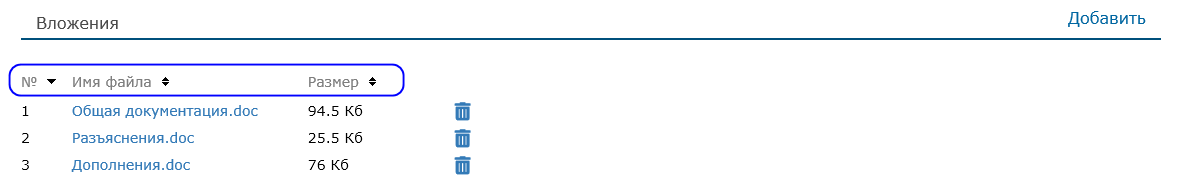 Рис. 158. Сортировка вложений, добавленных в заявкуЕсли все поля вкладки Заявка заполнены корректно, то с вкладки исчезнет знак 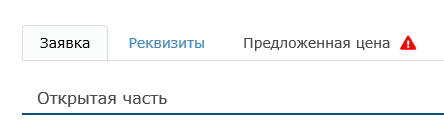 Рис. 159. Вкладка ЗаявкаПоля, обозначенные символом *, обязательны для заполненияПоля, обозначенные символом *, обязательны для заполненияЧтобы редактировать информацию нажмите на кнопку . Чтобы удалить запись – Поля, обозначенные символом *, обязательны для заполненияПредложенная цена по лоту не должна превышать начальную цену договора по лоту.Предложенная цена по лоту без НДС не должна превышать предложенную цену по лоту с НДСЕсли все поля вкладки Предложенная цена заполнены корректно, то с вкладки исчезнет знак 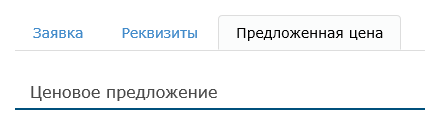 Рис. 165. Вкладка Предложенная ценаЕсли все поля вкладках Заявка, Реквизиты или Предложенная цена заполнены корректно, то с вкладки исчезнет знак . Заявку можно будет подписать и отправитьЕсли ранее не устанавливался параметр «Запомнить пароль», то откроется окно для ввода пароля доступа к ключу, расположенному на ключевом контейнереПосле сохранения заявки на участие в блоке документов Открытая часть автоматически сформируется файл Сведения об участнике.pdf Файл содержит данные, указанные участником в заявке. Подробнее в разделе 14.4 Подписание и отправка заявкиЗаявка считается отправленной заказчику, если до срока окончания подачи она была подписана электронной подписьюЕсли ранее не устанавливался параметр «Запомнить пароль», то откроется окно для ввода пароля доступа к ключу, расположенному на ключевом контейнереЗаявка считается отправленной заказчику, если до срока окончания подачи она была подписана электронной подписьюДопустимо редактировать заявку только в состоянии «Черновик»Процесс подписания и отправки можно посмотреть в разделе 15.4 Подписание и отправка заявки Допустимо отзывать заявку только в состоянии «Отправлена»Если ранее не устанавливался параметр «Запомнить пароль», то откроется окно для ввода пароля доступа к ключу, расположенному на ключевом контейнереДопустимо удалять заявку только в состоянии «Черновик»После удаления можно подать новую заявку на участие (см. раздел 15.1 Выбор закупки малого объема)Вид итоговых документов, размещенных на сайте РПП, определяется заказчикомПри публикации предложения, участник обязан гарантировать выполнение условий заказчикаДанная часть заявки должна содержать вложения.Максимально разрешенный размер одного файла 30 Мб.Максимальное количество вложений в одну заявку не более 250 шт.Полный список документов для вложения смотрите в документации по закупке.Для всех добавленных в заявку вложений доступна сортировка по номеру, имени и размеру файлаРис. 178. Сортировка вложений, добавленных в заявкуЕсли все поля вкладки Заявка заполнены корректно, то с вкладки исчезнет знак 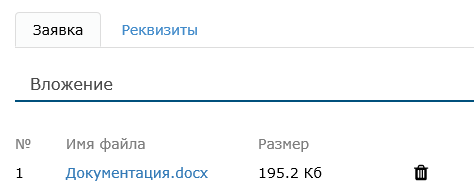 Рис. 179. Вкладка ЗаявкаПоля, обозначенные символом *, обязательны для заполненияПоля, обозначенные символом *, обязательны для заполненияЧтобы редактировать информацию нажмите на кнопку . Чтобы удалить запись – Если все поля вкладках Заявка или Реквизиты заполнены корректно, то с вкладки исчезнет знак . Заявку можно подписать и отправитьЕсли ранее не устанавливался параметр «Запомнить пароль», то откроется окно для ввода пароля доступа к ключу, расположенному на ключевом контейнереПосле сохранения заявки на участие в блоке с добавленными вложениями автоматически сформируется файл Сведения об участнике.pdf.Файл содержит данные, указанные участником в заявке.  Для юридических лиц: Наименование участника (если заявка подается от филиала, то к наименованию основного участника добавляется информация о филиале с фразой «в лице…», например: АО «ТЕСТ» в лице Ростовского филиала АО «ТЕСТ»); Юридический адрес; Фактическое местонахождение (если заявка подается от лица подразделения, то указывается фактическое местонахождение филиала); Телефон (если заявка подается от лица подразделения, то указывается телефон филиала);Адрес электронной почты участника (если заявка подается от лица подразделения, то указывается адрес электронной почты филиала); ИНН; КПП (если заявка подается от лица подразделения, то указывается КПП подразделения); ОГРН; ОКПО; Является ли участник субъектом малого и среднего предпринимательства: да/нет; Категория субъекта малого и среднего предпринимательства (отображается, если участник является субъектом малого и среднего предпринимательства). Для физических лиц: Фамилия Имя Отчество; ИНН; Место регистрации; Место фактического проживания; Телефон; Адрес электронной почты участника. Для индивидуальных предпринимателей: Наименование участника; Фактическое местонахождение; Телефон; Адрес электронной почты участника; ИНН; ОКПО; Является ли участник субъектом малого и среднего предпринимательства: да/нет Категория субъекта малого и среднего предпринимательства (отображается, если участник является субъектом малого и среднего предпринимательства). Для нерезидентов: Наименование участника (если заявка подается от филиала, то к наименованию основного участника добавляется информация о филиале с фразой «в лице…»); Страна (наименование в соответствии со справочником по коду). Если заявка подается от лица подразделения, то указывается страна филиала в соответствии со справочником по коду; Юридический адрес; Фактическое местонахождение (если заявка подается от лица подразделения, то указывается фактическое местонахождение филиала); Телефон (если заявка подается от лица подразделения, то указывается телефон филиала); Адрес электронной почты (если заявка подается от лица подразделения, то указывается адрес электронной почты филиала); Идентификационный номер. Если в заявку участника внесена Информация о лицах, выступающих на стороне одного участника, то в файле выводятся также данные о партнере/товарище: Для юридических лиц: Наименование участника; ИНН; КПП; ОГРН; ОКПО; Является ли участник субъектом малого и среднего предпринимательства: да/нет; Категория субъекта малого и среднего предпринимательства (отображается, если участник является субъектом малого и среднего предпринимательства). Для индивидуальных предпринимателей: Наименование участника; ИНН; КПП; ОКПО; Является ли участник субъектом малого и среднего предпринимательства: да/нет Категория субъекта малого и среднего предпринимательства (отображается, если участник является субъектом малого и среднего предпринимательства). Для физических лиц: Фамилия Имя Отчество; ИНН. Для нерезидентов: Наименование участника; Страна; Идентификационный номерЗаявка считается отправленной заказчику, если до срока окончания подачи она была подписана электронной подписьюЕсли ранее не устанавливался параметр «Запомнить пароль», то откроется окно для ввода пароля доступа к ключу, расположенному на ключевом контейнереЗаявка считается отправленной заказчику, если до срока окончания подачи она была подписана электронной подписьюДопустимо редактировать заявку только в состоянии «Черновик»Процесс подписания и отправки можно посмотреть в разделе 16.4 Подписание и отправка заявки Допустимо отзывать заявку только в состоянии «Отправлена»Если ранее не устанавливался параметр «Запомнить пароль», то откроется окно для ввода пароля доступа к ключу, расположенному на ключевом контейнереДопустимо удалять заявку только в состоянии «Черновик»После удаления можно подать новую заявку на участие (см. раздел 16.1 Выбор открытого аукциона)Значок слева от даты и время начала аукциона зависит от состояния торгов по аукциону:  – дата и время начала торгов еще не наступили; 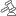  – торги идут в данный момент; 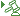  –  торги по аукциону окончены.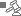 Торги по лоту, к которым допущено менее двух участников автоматически признаются не состоявшимисяВид итоговых документов, размещенных на сайте РПП, определяется заказчикомПодать ценовое предложение на проходящий открытый аукцион может только претендент, допущенный заказчиком к участию в этом аукционе, и только авторизовавшимся участникам (см. раздел 5 Авторизация в личном кабинете).Результат рассмотрения заявки можно просмотреть в уведомлениях участникаЗначок слева от даты и время начала аукциона зависит от состояния торгов по аукциону:  – дата и время начала торгов еще не наступили;  – торги идут в данный момент;  –  торги по аукциону оконченыВ блоке Лучшее ценовое предложение отображается допустимый диапазон цен для подачи предложения. Переместите ползунок слайдера по линии – в зависимости от положения, предлагаемая цена в поле Новое ценовое предложение будет меняться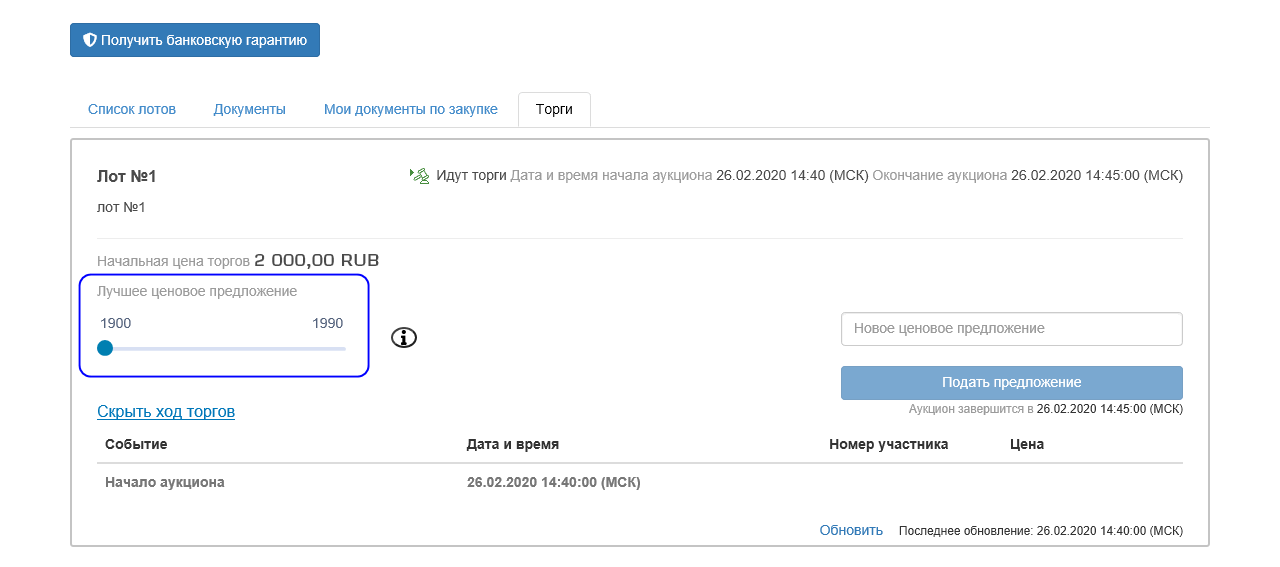 Рис. 195. Блок Лучшее ценовое предложениеЕсли ранее не устанавливался параметр «Запомнить пароль», то откроется окно для ввода пароля доступа к ключу, расположенному на ключевом контейнереРядом с блоком Лучшее ценовое предложение отобразится блок Мое предложение, в котором отображается ваше последнее поданное предложение. После подачи улучшенного ценового предложения другим участником отобразится допустимый диапазон цен для подачи предложения. Переместите ползунок слайдера по линии – в зависимости от положения, предлагаемая цена в поле Новое ценовое предложение будет меняться.Допустимый диапазон улучшения предложения: от Мое предложение минус 1 копейка до Лучшее предложение.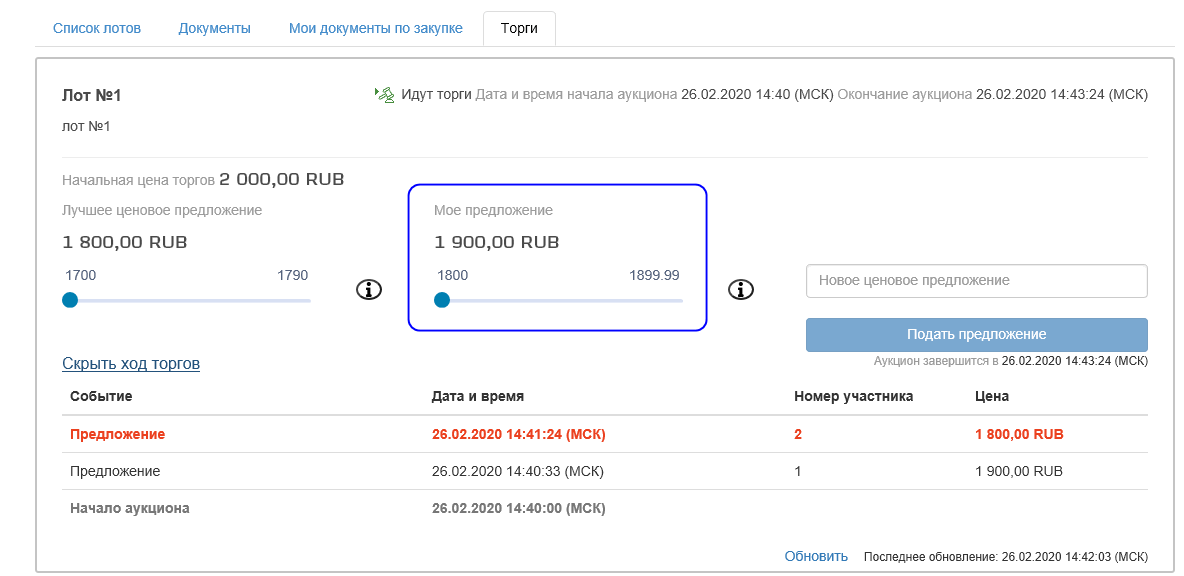 Рис. 197. Блок Мое предложениеБлок Мое предложение позволяет улучшить ранее подаваемое ценовое предложение, но при этом цена не может быть лучшей в торгах. В этом случае время не продлеваетсяВид итоговых документов, размещенных на сайте РПП, определяется заказчикомПри публикации предложения, участник обязан гарантировать выполнение условий заказчикаДанная часть заявки должна содержать вложения.Максимально разрешенный размер одного файла 30 Мб.Максимальное количество вложений в одну заявку не более 250 шт.Полный список документов для вложения смотрите в документации по закупке.Для всех добавленных в заявку вложений доступна сортировка по номеру, имени и размеру файлаРис. 204. Сортировка вложений, добавленных в заявкуЕсли все поля вкладки Заявка заполнены корректно, то с вкладки исчезнет знак Рис. 205. Вкладка ЗаявкаПоля, обозначенные символом *, обязательны для заполненияПоля, обозначенные символом *, обязательны для заполненияЧтобы редактировать информацию нажмите на кнопку . Чтобы удалить запись – Поля, обозначенные символом *, обязательны для заполненияПредложенная цена по лоту не должна превышать начальную цену договора по лоту.Предложенная цена по лоту без НДС не должна превышать предложенную цену по лоту с НДСЕсли все поля вкладки Предложенная цена заполнены корректно, то с вкладки исчезнет знак Рис. 211. Вкладка Предложенная ценаЕсли все поля вкладках Заявка, Реквизиты или Предложенная цена заполнены корректно, то с вкладки исчезнет знак . Заявку можно будет подписать и отправитьЕсли ранее не устанавливался параметр «Запомнить пароль», то откроется окно для ввода пароля доступа к ключу, расположенному на ключевом контейнереПосле сохранения заявки на участие в блоке документов Открытая часть автоматически сформируется файл Сведения об участнике.pdf Файл содержит данные, указанные участником в заявке. Подробнее в разделе 14.4 Подписание и отправка заявкиЗаявка считается отправленной заказчику, если до срока окончания подачи она была подписана электронной подписьюЕсли ранее не устанавливался параметр «Запомнить пароль», то откроется окно для ввода пароля доступа к ключу, расположенному на ключевом контейнереЗаявка считается отправленной заказчику, если до срока окончания подачи она была подписана электронной подписьюДопустимо редактировать заявку только в состоянии «Черновик»Процесс подписания и отправки можно посмотреть в разделе 17.4 Подписание и отправка заявки Допустимо отзывать заявку только в состоянии «Отправлена»Если ранее не устанавливался параметр «Запомнить пароль», то откроется окно для ввода пароля доступа к ключу, расположенному на ключевом контейнереДопустимо удалять заявку только в состоянии «Черновик»После удаления можно подать новую заявку на участие (см. раздел 17.1 Выбор запроса котировок)Вид итоговых документов, размещенных на сайте РПП, определяется заказчикомРабота с задатками показана для режима внесения задатка на лицевой счет участника на счете Оператора УЭТП на примере закупки «Открытый конкурс»Информация о необходимости и размере задатка доступна для просмотра на вкладке Список лотов для всех пользователей (в том числе и для незарегистрированных)C информацией о блокировке задатка на лицевом счете на счете Оператора УЭТП можно ознакомиться на вкладке Лицевой счет страницы работы с тарифами и счетамиВ случае отсутствия на счете свободных денежных средств для задатка, для сохранения черновика заявки нажмите на кнопку Сохранить на странице «Заявка на участие в закупке»Ознакомиться с работой электронного магазина ОАО «РЖД» можно на сайте https://eshoprzd.ru, раздел ДокументыДля отмены результатов поиска удалите данные из поля поиска и нажмите на кнопку простого поискаПоиск возможен по следующему набору полей:Наименование предложения;Дата публикации (с__ по__);Срок действия (с__ по__);Сумма предложения (без НДС) (от__ до__);Сумма предложения (с НДС) (от__ до__);Цена за ед. (без НДС) (от__ до__);Цена за ед. (с НДС) (от__ до__);Номер;Регион;ОКПД2;СК-МТР;Наименование позиции;Тип позиции;Наименование поставщика;ИНН поставщикаДля очистки параметров поиска нажмите на кнопку Очистить. Поля блока Расширенный поиск будут очищены и готовы к новому поискуЧтобы посмотреть порядок подключения и условия использования тарифных планов, щелкните ссылку Условия использования тарифных планов При подключении тарифа Годовой будут доступны закупки ЕИС.Реестр закупок ЕИС сформирован на основании открытой информации об опубликованных и планируемых закупках, размещенной на файловом сервере Единой информационной системы в сфере закупок (http://zakupki.gov.ru), и носит информационный характер.За полноту и соответствие данных на файловом сервере Единой информационной системы в сфере закупок Оператор АО «Комита» ответственность не несетПоля, обозначенные символом *, обязательны для заполненияПожалуйста, представьтесьФИОЭлектронная почтаАдрес электронной почты для обратной связиТелефон телефонный номер для обратной связиКомментарий или вопросполе для комментария или вопроса, на который необходимо получить ответОтправить сообщение будет возможно только при заполнении всех обязательных полей, установленном флажке согласия и правильно заполненном поле капчиКвалифицированные сертификаты ключей проверки электронной подписи для работы в РПП можно получить, обратившись в аккредитованный Удостоверяющий центрЗаключение договора показано на примере совмещенной закупки «Открытый конкурс»Если договор находится в статусе «Договор не заключен», то на странице «Заключение договора» появится соответствующая надпись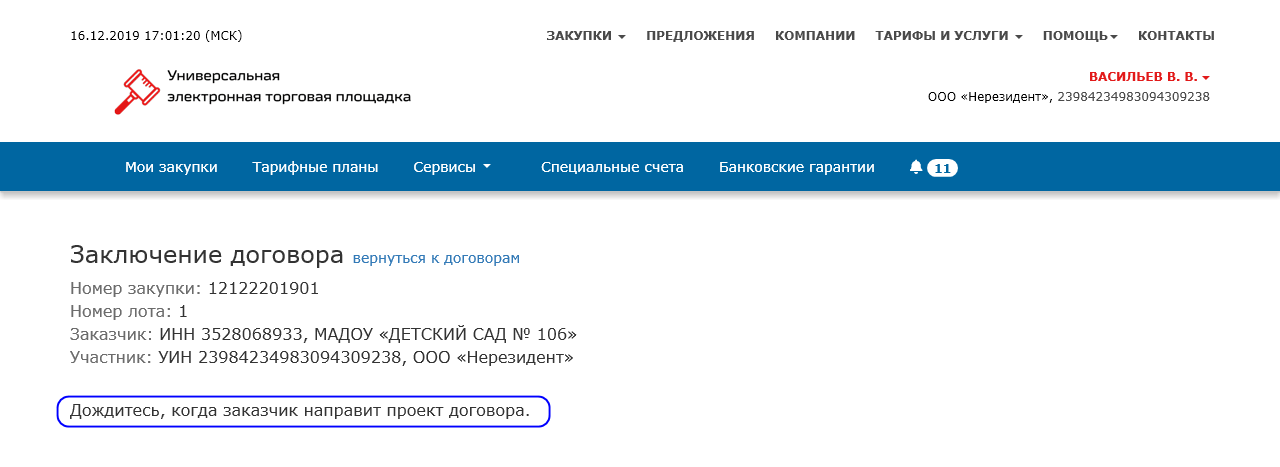 Рис. 241. Страница «Заключение договора» Если ранее не устанавливался параметр Запомнить пароль, то откроется окно для ввода пароля доступа к ключу, расположенному на ключевом контейнереУведомление о подписании проекта договора заказчиком доступно участнику в личном кабинете на странице «Уведомления»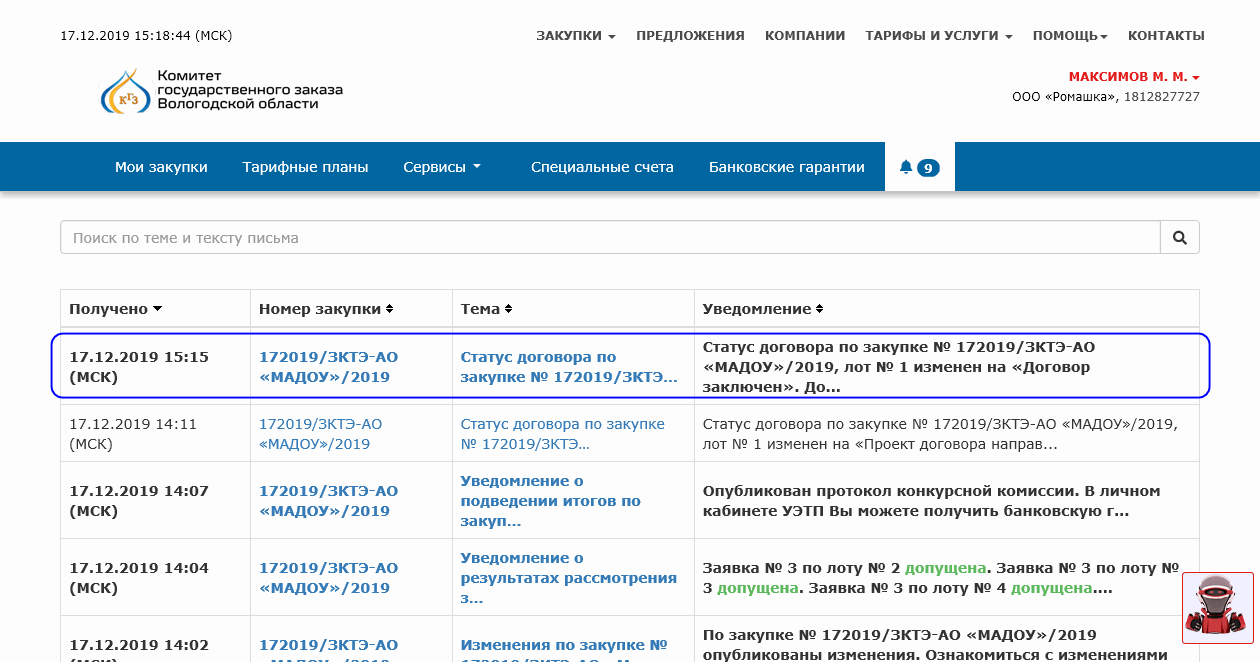 Рис. 246. Страница «Заключение договора»По сформированному проекту договора участник может направить разногласия. Количество направленных разногласий не ограниченноЧтобы удалить файл из протокола разногласий, в строке с его описанием нажмите на кнопку . Файл будет удален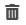 Уведомления о подписании проекта договора заказчиком доступно участнику в личном кабинете на странице «Уведомления»Заказчик может направить участнику уточнения по проекту договораЕсли ранее не устанавливался параметр Запомнить пароль, то откроется окно для ввода пароля доступа к ключу, расположенному на ключевом контейнереУведомления о подписании проекта договора заказчиком доступно участнику в личном кабинете на странице «Уведомления»Чтобы скачать документацию, нажмите на ссылку Скачать в строке с необходимым документом. Документ будет сохраненПросмотра видеороликов:нажмите на кнопку ;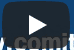 перейдите по ссылке ПросмотретьДля открытия файла TeamViewer.zip необходим установленный архиватор, к примеру WinRar или 7-zip